Об утверждении форм учетной документации в области здравоохраненияПриказ и.о. Министра здравоохранения Республики Казахстан от 30 октября 2020 года № ҚР ДСМ-175/2020. Зарегистрирован в Министерстве юстиции Республики Казахстан 4 ноября 2020 года № 21579       В соответствии с подпунктом 31) статьи 7 Кодекса Республики Казахстан от 7 июля 2020 года "О здоровье народа и системе здравоохранения", ПРИКАЗЫВАЮ:      1. Утвердить:       1) формы медицинской учетной документации, используемые в стационарах, согласно приложению 1 к настоящему приказу;       2) формы медицинской учетной документации, используемые в стационарах и амбулаторно-поликлинических организациях, согласно приложению 2 к настоящему приказу;       3) формы медицинской учетной документации, используемые в амбулаторно-поликлинических организациях, согласно приложению 3 к настоящему приказу;       4) формы медицинской учетной документации других типов медицинских организаций согласно приложению 4 к настоящему приказу;       5) формы медицинской учетной документации лабораторий в составе медицинских организаций согласно приложению 5 к настоящему приказу;       6) формы медицинской учетной документации организаций службы крови согласно приложению 6 к настоящему приказу;       7) перечень форм учетной медицинской документации организаций здравоохранения согласно приложению 7 к настоящему приказу;       8) форму карты учета дефектов оказания медицинских услуг согласно приложению 8 к настоящему приказу.       2. Признать утратившими силу некоторые приказы Министерства здравоохранения Республики Казахстан и структурный элемент приказа Министерства здравоохранения Республики Казахстан согласно приложению 9 к настоящему приказу.      3. Департаменту организации медицинской помощи Министерства здравоохранения Республики Казахстан в установленном законодательством Республики Казахстан порядке обеспечить:      1) государственную регистрацию настоящего приказа в Министерстве юстиции Республики Казахстан;      2) размещение настоящего приказа на интернет-ресурсе Министерства здравоохранения Республики Казахстан;      3) в течение десяти рабочих дней после государственной регистрации настоящего приказа в Министерстве юстиции Республики Казахстан представление в Юридический департамент Министерства здравоохранения Республики Казахстан сведений об исполнении мероприятий, предусмотренных подпунктами 1) и 2) настоящего пункта.      4. Контроль за исполнением настоящего приказа возложить на вице-министра здравоохранения Республики Казахстан Гиният А.Г.      5. Настоящий приказ вводится в действие по истечении десяти календарных дней после дня его первого официального опубликования.        Формы медицинской учетной документации, используемые в стационарах        Форма № 001/у "Медицинская карта стационарного пациента" №___      Раздел 1. Приемный покой      Общая часть:      1. ИИН __________________________________________________________      2. Ф.И.О. (при его наличии) _________________________________________      3. Дата рождения - "____" ___________________________ 20____ г.      4. Пол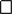       мужской      женский      5. Возраст _______________________________________________________      6. Национальность ________________________________________________      7. Гражданство (справочник стран) __________________________________      8. Житель      города      села      9. Адрес проживания _______________________________________________      10. Место работы/учебы/детского учреждения _________________________      Должность Образование ____________________________________________      11. Наименование страховой компании, № страхового полиса_____________      12. Группа инвалидности____________________________________________      13. Тип возмещения ________________________________________________      14. Социальный статус _____________________________________________      15. Пациент направлен _____________________________________________      16. Тип госпитализации ____________________________________________      Код госпитализации _______________________________________________      Запись врача приемного покоя: ______________________________________      Информация о текущей госпитализации:       17. Госпитализирован в данном году по поводу данного заболевания 
_______________________________________________________________________      18. Диагноз направившей организации ________________________________      Информацию о состоянии здоровья разрешено сообщать следующим лицам:      Первичный осмотр врача приемного покоя при госпитализации:      1. Дата и время осмотра - "____" __________________ 20____ г. __________      2. Жалобы ________________________________________________________      3. Анамнез болезни_________________________________________________      4. Анамнез жизни __________________________________________________      5. Аллергические реакции (включая непереносимость препаратов)да
нет.
      6. Перенесенные инфекциинетда (код наименование)
      Туберкулезданет кож-вен.данет Гепатитданет другое Вирусный гепатитданет 
Корь, краснухаданет Ветряная оспаданет эпидемический паротитданет
      За последние 35 дней в контакте с инфекционными больными не был      7. Объективные данные ____________________________________________      8. Данные лабораторно-инструментальных исследований при поступлении      _________________________________________________________________      9. Диагноз при поступлении ________________________________________      10. Предварительный диагноз _______________________________________      11. Оценка риска падения ___________________________________________      12. Оценка боли ___________________________________________________      Сортировка пациента (приемный покой)_______________________________      13. Дата и время госпитализации "___" ____________ 20 ___ г.___________      14. Сортировка по триаж-системе ____________________________________      15. Идентификационный бейдж ______________________________________      16. Инструктаж пациента ___________________________________________      17. Санитарная обработкаданет (если да, указать время, объем обработки, показания) ___________
      18. Вид транспортировки ___________________________________________      19. Признаки инфекцийданет  Если да, пациент помещен в изоляторданет
       20. Жилищно-бытовые условия (при госпитализации в больницы сестринского ухода) 
_________________________________________________________________________      21. Круг общения (при госпитализации в больницы сестринского ухода)      ____________________________________________________________________       22. Материальная обеспеченность (при госпитализации в больницы сестринского 
ухода) ___________________________________________________________________       23. Социальная поддержка (при госпитализации в больницы сестринского ухода) 
_________________________________________________________________________      Осмотр проведен: Ф.И.О. (при его наличии), ID __________________________      Раздел 2. Первичный осмотр лечащего врача:       1. Дата и время осмотра, отделение, № палаты, койка - "___" _____________ 20___г. 
________________________________________________________________________      2. Жалобы ________________________________________________________      3. Объективные данные пациента ____________________________________      4. Анамнез заболевания ____________________________________________      5. Анамнез жизни _________________________________________________      6. Наследственность _______________________________________________      7. Прием медикаментов на момент госпитализациинетда (наименование, когда и причины приема)
      8. Предварительный диагноз ________________________________________      9. План обследования ______________________________________________      10. План лечения (вкладной лист 4) __________________________________      Лечащий врач: Ф.И.О. (при его наличии), ID ___________________________      Заполняется при родах:      1. Дата и время родов – "____" ______________ 20 ___ г. ________________       2. Общая информация (рост, вес, последняя менструация, первое шевеление плода, окружность живота, высота дна матки, положение плода, позиция и вид, сердцебиение плода, место, ЧСС, предлежащая часть, родовая деятельность, предполагаемый вес плода)       ________________________________________________________________.      Осмотр проведен: Ф.И.О. (при его наличии), ID ________________________      3. Течение родов (время схваток, воды отошли, качество и количество вод, полное открытие, начало потуг, ребенок родился (первый, второй), критерии живорождения, пол, рост, вес, окружность головы)      __________________________________________________________________      Акушер Ф.И.О. (при его наличии), ID _________________________________ Объективный статус пациента      1. Дата и время осмотра "____" _______________ 20 ___г. _____________      2. Рост (при поступлении и необходимости от профиля МО) ___________      3. Вес (при поступлении и необходимости от профиля МО) ____________      4. ЧСС _________________________________________________________      5. ЧДД _________________________________________________________      6. АД __________________________________________________________      7. Температура __________________________________________________      8. Количество выпитой жидкости __________________________________      9. Наличие/отсутствие стула и мочеотделения _______________________      10. Общее состояние (психоэмоциональный статус, внешний вид, нравственные нормы поведения, самооценка, контактность, адекватность восприятия окружающего, память, самоконтроль жизнеобеспечения, трудоспособность, выполняемая работа, сон и отдых, сексуальная удовлетворенность, нарушение дыхания, кашель, потребность в кислороде, система кровообращения, аппетит, язык, повседневный рацион и режим питания, зависимость от посторонней помощи при приеме пищи, причины расстройства приема пищи, совет по поводу соблюдения диеты, состояние мочевыделительной системы, количество потребления жидкости, водный баланс) (при необходимости от профиля МО)_____________________________;      11. Физиологические отправления (физиологические отправления сопровождаются, суточная регулярность самостоятельного опорожнения мочевого пузыря, характер мочи, дизурические расстройства, мочеиспускание, применение мочегонных средств, зависимость от посторонней помощи при мочеиспускании, суточная регулярность самостоятельного опорожнения кишечника, характер кала, запоры, поносы, дефекация, применение слабительных средств, зависимость от посторонней помощи при дефекации) (при необходимости от профиля МО) ___________________________________;      12. Двигательная активность (мышечный тонус, состояние суставов, степень подвижности суставов, риск образования пролежней) (при необходимости от профиля МО) ________________________________________.      Осмотр проведен: Ф.И.О. (при его наличии), ID _____________________. Дневник      1. Дата и время осмотра - "____" ______________20____ г. ____________      2. Объективные данные пациента __________________________________      3. Жалобы ______________________________________________________      4. Динамика состояния пациента ___________________________________      5. Лабораторно-диагностические исследования ______________________       6. Течение послеродового периода (только для организаций, ведущих наблюдение за этой категорией пациентов) 
_______________________________       7. Партограмма (только для организаций, ведущих наблюдение за этой категорией пациентов) 
________________________________________________      Осмотр проведен: Ф.И.О. (при его наличии), ID _____________________. Информированное согласие пациента*       В соответствии с п. 3 статьи 134 Кодекса Республики Казахстан от 7 июля 2020 года "О здоровье народа и системе здравоохранения" (Медицинская помощь должна предоставляться после получения информированного устного или письменного добровольного согласия пациента)      ИИН ____________________________________________________________.      Ф.И.О. (при его наличии) (полностью) ________________________________      Дата рождения - "____" ______________________________20 ___г.      Находясь в МО (наименование МО)      Даю добровольное согласие на проведение следующих видов медицинского вмешательства:      1) Мне разъяснены возможные последствия переливания компонентов и (или) препаратов крови (реакции, осложнения, в том числе опасные для жизни, заражение вирусными и бактериальными инфекциями), а также отказа от переливания.      2) Информирован(а) о правах и обязанностях больного, при лечении туберкулеза, о мерах по соблюдению "Правила поведения больного туберкулезом", возникновения побочных реакций, применения мер принудительной изоляции в случае уклонения и/или отрывов (нарушение режима).      3) Мною представлена вся необходимая информация о состоянии своего здоровья, предыдущих эпизодах лечения, сопутствующих заболеваниях, перенесенных операциях, травмах, аллергических реакциях и других сведениях, необходимых для выбора правильной тактики лечения.      4) Я имел (а) возможность задавать любые вопросы и на все вопросы получил (а) исчерпывающие ответы в доступной форме.      Подпись: __________ Дата и время "____" ___________ 20 ___г. _________      Если заполнил родственник/опекун / законный представитель пациента:      Ф.И.О. (при его наличии) (полностью)      Ф.И.О. (при его наличии) врача, ID      Дата и время – "_____" ______________ 20___ г. ____________________      Примечание:      Согласие на проведение инвазивного вмешательства подлежит отзыву, за исключением случаев, когда медицинские работники по жизненным показаниям уже приступили к инвазивному вмешательству и его прекращение или возврат невозможны в связи с угрозой для жизни и здоровья пациента.                          Лист врачебных назначений      1. Дата и время – "____" ______________ 20 __ г. ______________________      2. Режим _________________________________________________________      3. Диета __________________________________________________________      4. Наименование услуги, лекарственного средства (с конкретными рекомендациями по времени их назначения и времени их отмены)       5. Дата назначения (по времени) и дата окончания – "___" __________ 20_ г. _________ и "____" ____________ 20 ___г. 
__________________________________________
       Ф.И.О. (при его наличии), 
ID врача ___________________________________        Обоснование клинического диагноза (в соответствии с внутренними правилами,
       количество обоснований не исчерпывается только указанными)      1. Дата и время – "____"_______________ 20___ г. _____________________      2. Объективные данные _____________________________________________      3. Жалобы ________________________________________________________       4. Интерпретация результатов доступных лабораторных и диагностических исследований 
________________________________________________________________________      5. Диагноз ________________________________________________________      6. Лист врачебных назначений _______________________________________      Ф.И.О. (при его наличии), ID врача ___________________________________                    "Предтрансфузионный эпикриз"      Трансфузионный анамнез в истории болезни:трансфузий ранее не проводилось
трансфузионный анамнез без особенностей
имели место посттрансфузионные осложнения, указать какие
      Акушерский анамнез для женщин:без особенностей
многократные (5 раз и более) беременности, включая случаи мертворождения, абортов и выкидышей в ранних сроках
      Иммуногематологические особенности:не выявлены
выявлены вариантные формы антигенов или экстраагглютинины
выявлены иммунные антиэритроцитарные антитела (указать специфичность, если известно)
антиэритроцитарные антитела не исследовались
       Показания для эритроцитсодержащих компонентов крови (ЭКК) ОАК, КЩС от ж/ г. 
_______________________________________________________________________       Одна доза консервированных эритроцитов у взрослых увеличит гемоглобин примерно на 10г/л 
______________________________________________________________________острая анемия, гемоглобин г/л
хроническая некомпенсированная анемия, гемоглобин г/л, клинические данные: жалобы на выраженную слабость, ЧД, Ps, АД
снижение доставки О2 при анемии, Hb г/л, РаО2 мм рт. ст., РvО2мм рт. ст.
      Расчетная доза ____________________________________________________      Показания для СЗП/криопреципитата _________________________________       Данные последней коагулограммы: (достаточно одного измененного показателя коагулограммы или ВСК более 30 минут) 
ПТИ %, МНО, АЧТВ, Фибриноген г/л, АТIII _________________________________      Толерантность плазмы к гепарину, ВСК мин ___________________________      Анализ от дд/мм/гг _________________________________________________дефицит факторов коагуляционного гемостаза
дефицит плазменных антикоагулянтов
плазмообмен
      Расчетная доза (12-20мл/кг) __________________________________________      Показания для КТ: последнее количество тромбоцитов *109/л ____________      Анализ от дд/мм/гг _________________________________________________геморрагический тромбоципенический синдромТромбоцитопения менее 10*109/л без геморрагического синдрома.Тромбоцитопения менее 50*109/л, хирургическая операция.Тромбоцитопения менее 100*109/л, нейрохирургическая операция.Тромбоцитопатия, геморрагический синдром.
      Расчетная доза ____________________________________________________      Показания для альбумина: __________________________________________      Гипопротеинемия/гипоальбуминемия г/л, _____________________________      Анализ от дд/мм/гг ________________________________________________      Ф.И.О. (при его наличии), ID врача, обосновавшего показания к трансфузии      __________________________________________________________________      Показания к трансфузии проверены, подтверждаю ______________________      Заведующий отделением Ф.И.О. (при его наличии), ID __________________              Протокол трансфузии компонентов, препаратов крови      Дата проведения трансфузии – "____" ______________ 20 ___ г.       Время проведения трансфузии: начата дд/мм/гг, окончена дд/мм/гг – начало 
"____" ____________20 __г. окончание "____" ____________ 20 ___г.      Группа крови и резус-принадлежность больного _______________________      Отделение больницы, где проводится трансфузия ______________________      До трансфузии: ___________________________________________________      АД ______________________________________________________________      Ps _______________________________________________________________      t0 _______________________________________________________________      Трансфузионный анамнез __________________________________________      Показания к трансфузии ____________________________________________      Наименование трансфузионной среды ________________________________      Группа крови и резус-принадлежность донора _________________________      Номер этикетки трансфузионной среды _______________________________       Наименование организации-заготовителя трансфузионной среды 
_______________________________________________________________________      Дата заготовки трансфузионной среды ________________________________      Проведение проб на совместимость:      - по группе крови __________________________________________________      - по резус-фактору _________________________________________________       Ф.И.О. (при его наличии), ID врача, проводившего пробы (группа крови и резус) 
________________________________________________________________________      - биологическая проба ______________________________________________      Перелито______________ (мл) (внутривенно, капельно, струйно, капельно-струйно)      Реакции и/или осложнения после трансфузии __________________________      Предпринятые меры _______________________________________________      Ф.И.О. (при его наличии), ID врача, проводившего трансфузию ___________      После трансфузии: Ps___________, АД ______, t0 _____ (через 1 час);
 Ps___________, АД ______, t0 _____ (через 2 часа);  Ps___________, АД ______, t0 _____ 
(через 3 часа). Цвет первой порции мочи _________________________      Суточный диурез __________________________________________________      Ф.И.О. (при его наличии), ID среднего медицинского работника __________      Дата, время – "____" ______________ 20 ___г. _____________                          Трансфузионный лист      1. Дата – "____" ____________ 20 __г.      2. Наименование трансфузионной среды______________________________      3. Количество ____________________________________________________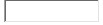       мл      4. Группа крови, Rh донора _________________________________________      5. Показания ______________________________________________________      6. № этикетки, страна производитель _________________________________      7. Осложнения ____________________________________________________      8. Ф.И.О. (при его наличии), ID врача _________________________________                    Протокол диагностических исследований/услуг      1. Дата и время проведения – "____" _________ 20 ___г.      2. Наименование услуги из тарификатора ____________________________      3. Данные описания проведенного исследования ______________________      4. Заключение ____________________________________________________      5. Ф.И.О. (при его наличии), ID врача ________________________________        Карта основных показателей состояния больного и назначений в отделении (палате) 
                         реанимации и интенсивной терапии      1. Дата и время осмотра – "____" _________ 20__г. ____________       2. Объективные данные (температура, ЧДД, ИВЛ, SpO2 / FiO2, ЦВД, АД, 
Оценки боли по ВАШ, Оценка делирия RASS) ____________________________       3. Лист врачебных назначений (с посекундным отражением времени проведения манипуляции) 
________________________________________________________________________      4. Диагноз _________________________________________________________       5. Дневник (статус дополнительных жизнеобеспечивающих приборов, при необходимости, 
описание гидробаланса) ___________________________________________________      6. Ф.И.О. (при его наличии), ID врача _________________________________                          Консультация специалиста      1. Дата и время осмотра – "___" ___________ 20 ___ г. _____________      2. Вид консультации _______________________________________________       3. Интерпретация результатов лабораторных анализов, дополнительных исследований 
_______________________________________________________________________      4. Диагноз ________________________________________________________      5. Назначение необходимых услуг и лекарственных средств ______________      6. Ф.И.О. (при его наличии), ID врача _________________________________      При необходимости:       7. Записи консилиумов (должны включать согласованную позицию по диагнозу, 
рекомендации обследованию и лечению. В случае особой позиции одного из участников консилиума, 
его мнение также регистрируется)                          Протокол операции/процедуры/афереза      1. Дата и время – "___" ____________ 20 ___г. ____________      2. Показания к операции/процедуры/афереза ___________________________       3. Клинический диагноз (при проведении сердечно–сосудистых операций описывается 
состояние больного перед операцией, подготовка к наркозу, измерение объективных данных
 каждые 5 минут, осложнения по ходу наркоза и операции) _____________________      4. Анестезиологическое пособие _____________________________________      5. Протокол операции включая: ______________________________________       5.1 Дату и время начала и окончания операции/процедуры/афереза 
_______________________________________________________________________       5.2 Течение (описание) операции/процедуры/афереза, включая технику выполнения 
_______________________________________________________________________       5.3 Участие консультантов во время операции/процедуры/афереза, рекомендации 
_______________________________________________________________________       5.4 Проведение дополнительных методов исследования и лабораторных исследований 
________________________________________________________________________       5.5 Исход операции, осложнения во время операции (если не было, необходимо указать 
"осложнений во время операции/процедуры/афереза не было") __________________      5.6 Количество кровопотери __________________________________________      (мл)      5.7 Код и наименование операции/процедуры/афереза ___________________      5.8 Диагноз после операции/процедуры/афереза ________________________      5.9 Рекомендации __________________________________________________       5.10 Ф.И.О. (при его наличии), ID оперирующего врача, ассистентов, анестезиолога и СМР 
_______________________________________________________________________                          История развития новорожденного      Заполняется в родзале:      Дата и время – "____" ______________ 20 ___г. __________      1. Информация о родителях (группа крови, резус-принадлежность) _______       2. Подробная информация о рождении/смерти, поступлении, выписке, переводе 
новорожденного ________________________________________________________      3. Заключительный диагноз новорожденного __________________________      4. Наследственность со стороны матери/отца __________________________      5. Информация о новорожденном и родах _____________________________      6. Оценка состояния новорожденного по шкале Апгар ___________________       7. Информация о ГВ, пороках развития, родовых травмах, профилактике гонобленореи 
_______________________________________________________________________       8. Дата проведения скрининга на наследственную патологию (фенилкетонурия, 
врожденный гипотиреоз, аудиологический скрининг) __________________________      Дежурный акушер Ф.И.О. (при его наличии), ID _______________________      Дежурный врач Ф.И.О. (при его наличии), ID __________________________       Заполняется при переводе новорожденного из родзала в отделение: 
_______________________________________________________________________      Дата и время – "____" __________ 20 ___ г.       1. Информация о переводе новорожденного в отделение, № палаты 
_______________________________________________________________________      2. Состояние ребенка при переводе из родзала _________________________      3. Диагноз предварительный _______________________________________       4. Принял и провел обработку медицинский брат/медицинская сестра Ф.И.О. (при его наличии), 
ID _____________________________________________________________________      Дежурный врач Ф.И.О. (при его наличии), ID __________________________       Первый осмотр ребенка в палате (отделении.) новорожденных детей 
_______________________________________________________________________      Дата и время – "___" ____________ 20 ___г. _____________       1. Общее состояние (положение ребенка, характер крика, тремор, мышечный тонус), 
кожные покровы, видимые слизистые, пуповинный остаток, форма грудной клетки, когда приложен к груди 
_______________________________________________________________________      2. Частота ГВ _____________________________________________________      3. Состояние легких, пульс __________________________________________       4. Данные ежедневного общего осмотра новорожденного, изменение состояния новорожденного 
________________________________________________________________________       5. Вакцинации, скрининг на наследственную патологию, аудиологический неонатальный скрининг 
_______________________________________________________________________      Дежурный акушер Ф.И.О. (при его наличии), ID _______________________      Дежурный врач Ф.И.О. (при его наличии), ID __________________________      Заключение и предварительный диагноз ______________________________      1. Назначения и их обоснование _____________________________________      2. Диагноз________________________________________________________      Заключительная часть: _____________________________________________      Выписной эпикриз ________________________________________________      Эпикриз содержит динамические изменения в состоянии пациента; возникшие осложнения в ходе лечения; резюмирование результатов лабораторных исследований, а также консультации; исходя из диагноза, определить дальнейший способ лечения, при необходимости реабилитации, дать рекомендации с указанием реабилитационного потенциала, реабилитационного диагноза и шкалы реабилитационного маршрута. По требованию копия выписного эпикриза выдается на руки пациенту.      1. Диагноз клинический____________________________________________      Дата установления – "____" _____________20 ___ г.      2. Другие виды лечения ____________________________________________       3. Отметка о выдаче листа о временной нетрудоспособности 
______________________________________________________________________      № листка нетрудоспособности, дата открытия и закрытия листка нетрудоспособности      4. Исход пребывания _____________________________________________.      Переведен в МО (из регистра МО) __________________________________      5. Трудоспособность ______________________________________________      6. Дата и время выписки ____________________________________________      7. Проведено койко-дней ___________________________________________      8. Для поступивших на экспертизу – заключение _______________________      Заведующий отделением Ф.И.О. (при его наличии), ID __________________      Лечащий врач Ф.И.О. (при его наличии), ID ___________________________      Заполняется в случае смерти: ________________________________________      Умер дд/мм/гг – "____" ____________ 20 __г.      Аутопсия проводилась:данет
      Патологическое (гистологическое) заключение: _______________________      Патоморфологический диагноз (основной) ___________________________      осложнения основного заболевания __________________________________      сопутствующий ___________________________________________________      Врач Ф.И.О. (при его наличии), ID ___________________________________ Список сокращений формы № 001/у "Медицинская карта стационарного пациента"        Форма № 002/у "Протокол (карта) патологоанатомического исследования №____"      Адрес организации, составившего протокол _________________________      Карта пациента №      ИИН пациента ____________________________________________________      Ф.И.О. (при его наличии) ___________________________________________      Дата рождения – "____" ____________ 20 ____г.      Полмужскойженский
      Возраст _________________________________________________________      Национальность __________________________________________________      Жительгорода
села
      Гражданство _____________________________________________________      Адрес проживания ________________________________________________      Место работы/учебы/детского учреждения ____________________________      Должность Образование ____________________________________________      Наименование страховой компании, № страхового полиса _______________      Наименование МО лечения (из регистра МО.) _________________________      Доставлен в стационар      (часов (дней после начала заболевания)      Проведено койко-дней      Дата смерти ______________________________________________________      Дата и время вскрытия _____________________________________________.      Лечащий врач Ф.И.О. (при его наличии), ID ___________________________.      Присутствовали на вскрытии Ф.И.О. (при его наличии), ID ______________      Диагноз направившей организации __________________________________      Диагноз при поступлении __________________________________________      Клинические диагнозы в стационаре и даты их установления ____________      Заключительный клинический диагноз и дата его установления __________      Основное заболевание _____________________________________________      Осложнение основного заболевания _________________________________      Сопутствующие заболевания _______________________________________      Причина смерти __________________________________________________      Результаты клинико-лабораторных исследований ______________________       Патологоанатомический диагноз (основное заболевание, осложнения, сопутствующие заболевания) 
______________________________________________________________________       Ошибки клинической диагностики (нужное подчеркнуть, вписать): 
______________________________________________________________________      Расхождение диагнозов по основному заболеванию      Запоздалая диагностика      основного заболевания      по осложнениям      смертельного осложнения      по сопутствующим заболеваниям      другое      Причины расхождения диагнозовОбъективная трудность диагностикиКратковременное пребыванияНедообследование больногоПереоценка данных обследованияРедкость заболеванияНеправильное оформление диагноза
      Причина смерти №        во врачебном свидетельстве о смерти №       сделана следующая запись      Код и наименование диагноза ______________________________________      Ф.И.О. (при его наличии), ID. врача; патологоанатома; заведующего отделением
______________________________________________________________________                    Результаты патологоанатомического исследования      Рост        Печень        Вес тела        Селезенка       Вес органов       Почки лев – прав      Головной мозг      Сердце        Тимус       Легкие      Краткие клинические данные:      Взято кусочков для патологического исследования      Изготовлено блоков      Взят материал для патогистологического исследования      Заполняется в одном экземпляре. Схемы и фотоснимки прилагаются      Результаты патогистологического исследования      Приложение на листах      Схемы, таблицы, фото, рисунка на      листах      Ф.И.О. (при его наличии), ID патологоанатома Список сокращений формы № 002/у "Протокол (карта) патологоанатомического исследования"  Форма № 003/у "Форма учета движения крови, ее компонентов, препаратов, и диагностических стандартов"      1. Дата и время получения продукта – "____" ___________ 20 ___ г. ______      2. Организация- изготовитель ______________________________________      3. Номер (серия) этикетки      4. Дата заготовки/срок годности ____________________________________.      5. Группа крови, резус-принадлежность (если применяется) _____________      6. Наименование продукта (если применяется) ________________________      7. Количество ____________________________________________________      8. Идентификатор лица, зарегистрировавшего приход продукта __________      9. Дата и время выдачи продукта для переливания/применения - "___" ____________ 20___ г. _______________      10. Наименование отделения куда выдается продукт ____________________      11. Идентификатор лица, выдавшего продукт для применения ____________       12. Идентификатор лица, получившего продукт для применения 
________________________________________________________________________      13. Дата списания – "____"_________ 20 ___г.      14. Причина списания ______________________________________________      15. Дата передачи на утилизацию – "___" ____________ 20___ г.      16. Способ утилизации ____________________________________________      17. Идентификаторы лиц, списавшего продукт и передавшего на утилизацию Форма № 004/у "Журнал учета сбора ретроплацентарной крови" за ______год Форма № 005/у "Листок учета движения больных и коечного фонда стационара" наименование отделения, профиля коек      продолжение таблицы Список больных      Пояснение по заполнению формы № 005/у "Листок учета движения больных и коечного фонда стационара":      Листок учета больных и коечного фонда стационара заполняется в каждом отделении, выделенном в составе больницы в соответствии со сметой и приказами вышестоящего органа здравоохранения.      По отделениям, имеющим в своем составе выделенные приказом по больнице койки узкого профиля (например, онкологические койки в составе хирургического или гинекологического отделений, койки для детей в составе неврологического отделения), в листке записываются первой строкой сведения о числе коек и движении больных в целом по отделению (включая и сведения по койкам узких специальностей), а последующие строки выделяются для сведения о койках и движении больных по узким специальностям.      При заполнении строк, относящихся к койкам узких специальностей, выделенным в составе какого-либо отделения, показывается движение больных с заболеваниями, соответствующими профилю выделенных коек в данном отделении независимо от того, на каких койках этого отделения они лежали. Например, в составе хирургического отделения выделены приказом по больнице 3 койки для урологических больных; фактически в отдельные дни в отделении находилось не 3, а 5 и более урологических больных - движение этих больных показывается по урологическим койкам. В то же время, больные с урологическими заболеваниями могли госпитализироваться и в другие отделения, в составе которых урологические койки не выделены. Сведения об этих больных показываются по койкам того отделения, в которое они были помещены, и не суммируются со сведениями об урологических больных, лежавших в отделении, имевшем урологические койки. Для получения суммарных данных по больнице сведения из листков отделений, полученных и проверенных в кабинете статистики, вносятся в дневник учета больных и коечного фонда, ведущийся по больнице в целом.      Примечание: Если учет в больнице и имеющихся в ней отделениях ведется медицинской сестрой, то заполнение отдельных листков нецелесообразно. В таких больницах ведется дневник учета больных и коечного фонда по стационару в целом, имеющимся в нем отделениям и койкам узкого профиля последовательно за каждый день месяца с последующим суммированием месячных сведений. В графе 3 листа показываются фактически развернутые в пределах сметы койки, включая и койки, временно свернутые в связи с ремонтом, карантином и другими причинами. В это число не включаются приставные койки, развертываемые в палатах, коридорах в связи с переполнением отделения.      Из числа коек, показанных в графе 3. в графе 4 выделяются койки, временно свернутые в связи с ремонтом и другими причинами.      В графах 5-17 даются сведения о движении больных за истекшие сутки, с 9 часов утра предыдущего до 9 часов утра текущего дня (числе состоявших и поступивших больных; числе переведенных из отделения в отделение, выписанных и умерших) и в графе 18 и 19 о числе больных, состоявших в отделении на 9 часов утра текущего дня. Число больных, показанное в графе 18 предыдущего дня должно быть переписано в графе5 текущего дня.      Необходимо ежедневно следить за тем, чтобы число больных на начало текущего дня (графа 18) было равно сумме чисел больных, состоявших на начало предыдущего дня (графа 5), поступивших (графа 6) и переведенных (графа 10), за минусом чисел, переведенных в другие отделения (графа 11), выписанных (графа 12) и умерших (графа 17), то есть. числам в графа 5 + 6 +10 – 11 – 12 – 17 = графа 18.      В графах 21-22 указывается количество свободных коек на начало текущего дня в разрезе профилей коек.      В графах 22-32 даются сведения о прогнозном количестве свободных мест на ближайшие 5 дней в разрезе профилей коек.      Ежедневно данные о движении больных и коечного фонда, заверенные подписью заведующего отделением и руководителя медицинской организации, передаются старшей медицинской сестрой отделения в статистическую службу медицинской организации, которая далее представляет информацию в региональное бюро госпитализации. Форма № 006/у "Форма учета переливания крови, ее компонентов, препаратов"      1. Дата и время переливания      2. Кратность переливаний (первичное/повторное)      3. Номер медицинской карты      4. Индивидуальный идентификационный номер пациента      5. Фамилия, имя, отчество (при его наличии) пациента      6. Дата рождения больного      7. Группа крови и резус принадлежности больного      8. Показания к переливанию      9. Наименование инфузионно/трансфузионной среды      10. Группа крови и резус принадлежности трансфузионной среды (если применимо)      11. № этикетки, серия      12. Организация-изготовитель      13. Дата заготовки/срок годности      14. Количество перелитой среды      15. Способ переливания      16. Неблагоприятные последствия трансфузии (вид, тяжесть)      17. Идентификатор лица, проводившего переливание Форма № 007/у "Форма учета реципиентов крови и ее компонентов"      1. Фамилия, имя, отчество (при его наличии) пациента      2. Число, месяц и год рождения      3. Домашний адрес      4. Место работы/ учебы/ школа      5. МО прикрепления      6. Сроки пребывания в стационаре      7. Диагноз больного      8. Дата и время гемотрансфузии      9. Наименование компонента крови      10. Номер этикетки      11. Дозировка      12. Всего трансфузий по каждому виду компоненту с указанием      13. Дата, номер, результат обследования на вирус иммунодефицита человека - инфекции при наличии (далее - ВИЧ), гепатиты В и С Форма № 008/у "Журнал регистрации поступлений и выдачи трупов" за _____год Форма № 009/у "Акт констатации биологической смерти/изъятии органов и тканей у донора-трупа для трансплантации/констатации смерти на основании смерти мозга"      Дата и время заполнения      ИИН      Ф.И.О. (при его наличии)      № истории болезни      Наименование лечебной организации      Основной диагноз код      Причина смерти      Состав комиссии:      Ф.И.О. (при его наличии) заведующего реанимационным отделением, ID      Ф.И.О. (при его наличии) врача-реаниматолога, ID      Ф.И.О. (при его наличии) лечащего врача, ID      Ф.И.О. (при его наличии) судебно-медицинского эксперта, ID      Констатировали биологическую смерть      Время констатации биологической смерти      Заполняется при изъятии органов и тканей у донора-трупа для трансплантации      Изъятие донорских органов и тканей произведено после констатации смерти (смерти мозга) больного по разрешению (наименование лечебной организации, должность, Ф.И.О. (при его наличии))      Производил (и) изъятие донорских органов и тканей врач (и)-хирург (и) Ф.И.О. (при его наличии), ID должность      Способ изъятия донорских органов (описание инструментальных вмешательств и операции)      При изъятии донорских органов и тканей присутствовали:      судебно-медицинский эксперт Ф.И.О. (при его наличии), ID      реаниматолог Ф.И.О. (при его наличии), ID      Куда помещены и кому переданы донорские органы и ткани      Время начала изъятия      Время окончания изъятия      Заполняется при констатации смерти на основании смерти мозга:      Диагноз заболевания, приведшего к смерти мозга      Комиссия құрамы (Состав комиссии):      Ф.И.О. (при его наличии) лечащего врача-реаниматолога, ID      Ф.И.О. (при его наличии) невропатолога, ID      Ф.И.О. (при его наличии) врача-специалиста, ID      обследовала состояние гражданина и установила:      1. По состоянию сознания и целенаправленных реакций на внешнее воздействие      2. По состоянию самостоятельного дыхания      2.1 При разъединительном тесте      3. По состоянию тонуса мышц      4. По состоянию зрачков      5. По рефлекторным реакциям на внешние воздействия, замыкающиеся на уровне головного мозга (перечислить исследованные реакции, указать наличие спинальных ответов)      6. При температуре тела      7. При артериальном давлении      8. По данным электроэнцефалографических исследований      9. По данным ангиографии      10. При сроке наблюдения в течение ____ часов с периодичностью неврологических осмотров через каждые _____ часов      11. С учетом данных дополнительных исследований (токсикологических, определения метаболизма мозга и др.) Список сокращений формы № 009/у "Акт констатации биологической смерти/изъятии органов и тканей у донора-трупа для трансплантации/констатации смерти на основании смерти мозга" Форма № 010/у "Журнал учета консервированного костного мозга"      Начат окончен      Разворот ф. № 010/у        Форма № 011/у "Паспорт консервированной донорской ткани и (или) органа (части органа)"       Организация здравоохранения, где производилось изъятие ткани и (или) органа (части органа) 
__________________________________________________________________       Наименование, количество ткани и (или) органа (части органа)) 
____________________________________________________________________ 
Дата и время изъятия ткани и (или) органа (части органа) 
___________________________________________________________________ 
ФИО донора, возраст, пол 
____________________________________________________________________ 
Группа крови, резус
 ____________________________________________________________________ 
Дата поступления 
____________________________________________________________________ 
№ истории болезни 
____________________________________________________________________ 
Диагноз ____________________________________________________________ 
Время нахождения на искусственной вентиляции легких) 
____________________________________________________________________ 
Время гипотензии 
____________________________________________________________________ 
Диурез в последние сутки, часы
 ____________________________________________________________________ 
Фармподготовка донора 
___________________________________________________________________ 
Период ишемии 
___________________________________________________________________ 
Особенности изъятия ткани и (или) органа (части органа) 
___________________________________________________________________ 
Давление при отмывке 
___________________________________________________________________ 
Степень отмывки
 ___________________________________________________________________ 
Способ консервации органа (части органа), название консервирующего раствора: 
__________________________________________________________________ 
Срок годности консервирующего раствора:
 __________________________________________________________________ 
Дата проведения и результаты исследования иммуноферментного анализа (далее - ИФА) 
и (или) полимеразной цепной реакции - при наличии (далее – ПЦР) на: - АИТВ (ВИЧ): 
__________________________________________________________________
 - Гепатит В: 
_________________________________________________________________ 
- Гепатит С: 
_________________________________________________________________ 
- Сифилис: 
__________________________________________________________________ 
Период консервации: 
Почки правой _________________________________ левой _______________ 
Легкой правой _________________________________левой _______________ 
Сердца 
____________________________________________________________________ 
Печени 
____________________________________________________________________ 
Другое 
____________________________________________________________________ 
ФИО реципиентов 1. __________________________ 2. _____________________ 
Возраст, группа крови 1. _______________________ 2. _____________________ 
Иммунологические показатели донора 
____________________________________________________________________ 
Реципиентов 1. _______________________ 2. _____________________________ 
Функции трансплантата _______________________________________________ 
Название организации здравоохранения, ФИО, должность лиц, проводивших изъятие 
и консервацию органа (части органа)):
 ____________________________________________________________________
ФИО, подпись ответственных лиц за консервацию: _______________________ 
День, месяц, год, время – "_____" ______________20 ___ г. ________________  Форма № 012/у "Статистическая карта выбывшего из стационара" (круглосуточного, дневного) № _____      Общая часть:      1. ИИН ___________________________________________________________      2. Ф.И.О. (при его наличии) _________________________________________      3. Дата рождения – "____" ________________________ 19 ____г.      4. Пол ____________________________      5. Возраст ________________________________________________________      6. Национальность _________________________________________________      7. Гражданство (справочник стран) ___________________________________      8. Жительгородасела
      9. Адрес проживания _______________________________________________      10. Место работы/учебы/детского учреждения _________________________      Должность _______________________________________________________      Образование ______________________________________________________      11. Наименование страховой компании, № страхового полиса ____________      12. Тип возмещения ________________________________________________      13. Социальный статус _____________________________________________      14. Тип госпитализациивпервыеповторно
      при плановой госпитализации указать:      Код госпитализации _______________________________________________      Для специализированных стационаров дополнительно заполняется:       Цель госпитализации (онкологический профиль, наркологический профиль, психиатрический профиль) 
________________________________________________________________________      15. Кем направлен пациент __________________________________________      16. Наименование направившей МО (из регистра МО) __________________      17. Диагноз направившей организации _______________________________      18. Диагноз при поступлении _______________________________________      19. Вид травмы ___________________________________________________      20. Госпитализирован:с лицом по уходус кормящей матерью
      21. Дата и время госпитализации      22. Отделение, палата №      23. Находился в реанимации      24. Профиль койки      25. Вид транспортировки      26. Исследование на ВИЧ      27. Группа крови, резус-фактор      28. Аллергические реакции      29. Побочное действие лекарств (непереносимость)нетда
      название препарата, характер побочного действия      30. Диагноз заключительный клинический      осложнения      Сопутствующее заболевание 1      Сопутствующее заболевание 2      Заполняется в стационарах:      1. Лист оказанных услуг и медикаментов      2. Хирургическая операция      Применимо к стационарам, оказывающим помощь наркологическим пациентам:      Вид употребляемого наркотика:      Применимо к стационарам, оказывающим помощь онкологическим пациентам:      Локализация опухоли      *Примечание: не распространяется на коды С81 по С96 и D45 по D47      Морфологический тип опухоли      *Примечание: не распространяется на коды С81 по С96 и D45 по D47      Стадия опухолевого процесса      Стадия по системе TNM      *Примечание: не распространяется на коды С81 по С96 и D45 по D47      Локализация отдаленных метастазов*:      *Примечание: не распространяется на коды С81 по С96 и D45 по D47      для первичной опухоли запущенного процесса:.      *Примечание: не распространяется на коды С81 по С96 и D45 по D47      при прогессировании процесса:      *Примечание: не распространяется на коды С81 по С96 и D45 по D47      Метод подтверждения диагноза      . указать вариантность      (С81-96 –группа риска)      Характер проведенного лечения за период данной госпитализации:      Объем лечения      Причина неполного лечения      Вид лечения. Лучевое лечение      Дата начала курса лучевого лечения      Способ облучения:      Облучение внешнееОблучение сочетанное
другие способы облучения
      Вид лучевой терапии  Методы лучевой терапии:Непрерывная
Фракционирование
Фракционирование нетрадиционное
Лучевая терапия
      Использование радиомодификаторов: .      Суммарная очаговая доза облучения: на опухоль        гр., на метастазы       гр.      Осложнения лучевого лечения: .      Лучевой терапевт ID      Дата начала курса химиотерапевтического лечения      Вид химиотерапии: .      Применимо к стационарам, оказывающим акушерско-гинекологическую помощь пациентам:      Место родов      Беременность по счету №      Характер родов      Которые по счету роды      Срок беременности на момент прерывания беременности, родов или смерти, недель      Виды аборта: *при хирургическом. Сведения о новорожденном:      Новорожденный проходил лечение в роддомеданет
      Заключительная часть, заполняется в любых условиях оказания стационарной помощи:      1. Исход пребывания      2. Исход лечения      3. Дата и время выписки (смерти)      4. Проведено койко-дней      Врач: Ф.И.О. (при его наличии), ID.      Заведующий отделением Ф.И.О. (при его наличии), ID. Список сокращений формы № 012/у "Статистическая карта выбывшего из стационара":        Карта пациента с острым коронарным синдромом № дата заполнения карты      ОКС:нет
да
      с подъемом STбез подъема ST
      1. ОКС с подъемом ST Локализация:переднийнижнийлатеральныйправый желудочек (ПЖ) (отведение RV3R, RV4R)неопределенная
      2. ОКС без подъема ST Локализация:передний
нижний
латеральный
правый желудочек (ПЖ) (отведение RV3R, RV4R)
неопределенная
      3. Дата и время проведения первого ЭКГ.      Время индексного события (начала симптомов ишемии) (время) (дд/мм/) /).      Время обращения за медицинской помощью (звонок/самообращение) (дд/мм/) (время принятого вызова по сигнальной карте)      Время первого контакта с медицинским персоналом) (дд/мм/).      Место, где случилось событиедома
на работе
в общественном месте
другое
      Место прибытия:приемный покой
ОРиИТ / БИТ/ ПИТ (минуя приемное отделение)
лаборатория (минуя приемное отделение, ОРиИТ/БИТ/ПИТ)
      4. Факторы риска      Артериальная гипертензиянет
да
неизвестно
      Сахарный диабетнет
да (диетотерапия, пероральная терапия, инсулинотерапия)
неизвестно
      Курениенет
да (иногда, постоянно)
неизвестно
      Алкоголь (наркомания)нет
да (иногда, постоянно)
неизвестно
      Избыточная массса теланет
да неизвестно
      Низкая физическая активностьнетданеизвестно
      Дислипидемиянет
да
неизвестно
      Наследственная предрасположенностьнет
да
неизвестно  Случаи внезапной смерти в семье
нет
да
неизвестно
      Другиенет
да
неизвестно
      5. Предшествующий кардиальный анамнез      Перенесенный инфаркт миокарданет
да
неизвестно
      Фибрилляция предсердийнет
да
неизвестно
      Стабильная стенокардия напряжениянет
да
неизвестно
      Нестабильная стенокардиянет
да
неизвестно
      АКШ/ТКАнет
да
неизвестно
      АКШ/ЧКВ (подчеркнуть)нет
да
неизвестно
      ЭКС/ИКД /СРТ (подчеркнуть)нет
да
неизвестно
      Болезни клапанов сердцанет
да
неизвестно
      Кардиомиопатиянет
да
неизвестно
      Хроническая сердечная недостаточностьнет
да (NYNA ФК
I,
II,
III,
IV)
неизвестно
      6. Сопутствующая некардиальная патология      ОНМКнет
(
1 - геморрагический инсульт,
2 - инфаркт мозга,
3-транзиторная ишемическая атака)
неизвестно
      Хроническая болезнь почек (ХБП)нет
да
неизвестно
      Болезни периферических сосудов/аневризма аортынет
да
неизвестно
      Онкологические заболевания последние 5 летнет
да
неизвестно
      Болезни ЖКТ (язвы, эрозии,)нет
да
неизвестно
      ХОБЛнет
да
неизвестно
      Другие заболевания, ухудшающие качество жизнинет
да
неизвестно
      Семейный анамнезнет
да
неизвестно
      7. Текущее состояние при поступлении      Симптомы      Дискомфорт/боль в грудной клеткенет
да
неизвестно
      Одышканет
да
неизвестно
      Остановка сердцанет
да
неизвестно
      Синкопенет
да
неизвестно
      Гипотензиянет
да
неизвестно
      Слабостьнет
да
неизвестно
      Другие симптомынет
да
неизвестно
      Бессимптомное течениенет
да
неизвестно
      8. Физикальные данные (при поступлении)      ЧСС      уд.в мин      АД систолическое        мм.рт.ст. диастолическое       мм.рт.ст.,      среднее АД      мм.рт.ст.      9. Сердечная недостаточность (СН) класс по Killip при поступленииI,
II ,
III,
IV
неизвестно
      Анализ крови (при поступлении)  Вч-Тропонин I/T (при поступлении)нет
да
      а) Вч-Тропонин I/T (максимальное значение)      МВ-КФКнет
да
      d - димернет
да
      BNP/pro BNPнет
да
      Гемоглобиннет
да
      Гематокритнет
да
      Тромбоцитнет
да
      Глюкозанет
да
      Липидный спектрнет
да, ЛПНП
нет
да, ЛПВП
нет
да, ТГ
нет
да)
      Креатининнет
да
      мкмоль/л      Скорость клубочковой фильтрации креатинина_________(автоматический расчет)      Калийнет
да
      Магнийнет
да
      Кальцийнет
да
      10. Инструментальные методы исследования      ЭКГ (при поступлении/ в динамике)нет
да
      Ритмсинусовый
фибрилляция предсердий
ритм электрокардиостимулятора (ЭКС)
др.
неизвестно
      QRSнорма
блокада левой ножки пучка Гиса (БЛНПГ)
блокада правой ножки пучка Гиса (БПНПГ)
др.
неизвестно
      ST Тс подъемом сегмента ST
без подъема сегмента ST
инверсия зубца Т
нормальная ЭКГ
др.
неизвестно
      ЭхоКГ (при поступлении)нет
да
фракция выброса (ФВ) левого желудочка по Симпсону N (>50%)
незначительное снижение (41-50%)
умеренное снижение (31-40%)
выраженное снижение (<30%)
не определяли фракцию выброса (ФВ) левого желудочка)
      Наличие зон нарушенной локальной сократимости:нет
да (
гипокинезия,
-акинезия)
      KT      нетда
      МРТнет
да
      11. Шкалы рисков:      Шкала риска ишемии GRACE (категории риска при поступлении)нетда
      Количество баллов      Электронный калькулятор GRACE http://www.outcomes.org/grace      Электронный калькулятор GRACE 2 (используется при отсутствии данных об уровне креатинина и классах тяжести по Кillip) http://www.gracescore.org/WebSite/WebVersion.aspx      Общее количество балловВысокий >140 баллов
Средний 109 – 140 баллов
Низкий <108 баллов
      Клиническая оценка риска пациентов стратификация риска пациентов с ОКСбп ST:нет
да
      критерии очень высокий рисканет
да
гемодинамическая нестабильность или кардиогенный шок
рецидивирующая или продолжающаяся боль в грудной клетке, устойчивая к медикаментозному лечению
жизнеугрожаемые аритмии или остановка сердца
механические осложнения ИМ
острая сердечная недостаточность с рефрактерной стенокардией или отклонением сегмента ST
повторные динамические изменения сегмента ST или зубца Т, особенно с преходящей элевацией сегмента ST
      Критерии высокого рисканет
да
Подъем или снижение уровня сердечных тропонинов, связанного с ИМ
динамические изменения сегмента ST или зубца Т (симптомные или асимптомные)
Сумма баллов по шкале GRACE >140
      Критерии промежуточного рисканет
даСахарный диабет
Почечная недостаточность (СКФ <60 мл/мин/1,73м2)
устойчивая к медикаментозному лечению
ФВ ЛЖ <40% или застойная сердечная недостаточность
Ранняя постинфарктная стенокардия
недавнее проведение ЧКВ
предшествующее АКШ
<140 (Сумма баллов по шкале риска GRACE >109 и <140)
      Критерии низкого рисканет
да
      Любые характеристики, не перечисленные выше (нет повторных симптомов ишемии, нет изменений. ЭКГ, нет повышения уровня тропонинов)      Шкала риска кровотечения CRUSADE      CRUSADE электрондық калькуляторы (Электронный калькулятор CRUSADE электрондық): http://www.crusadebleedingscore.org/      общее количество баллов      риск кровотечений CRUSADEнетда
      12. Шкала CHA2DS2-VASC для оценки риска тромботических осложнений (при фибрилляции предсердий)      Общее число баллов:      (при сумме баллов 1 и более есть риск развития инсульта (необходимо назначить антикоагулянтную терапию)      13. Лечение      * Непатентованное название препаратов      **Шкала CHA2DS2-VASc (при назначении пероральных антикоагулянтов)      ***Шкала HAS-BLED (при назначении пероральных антикоагулянтов)      Общее число баллов:      (при сумме баллов 3 и более есть риск развития кровотечения (необходимо с осторожностью назначать антикоагулянтную терапию)      14. Тромболитическая терапиянет
      Причины, по которым не была проведена тромболитическая терапияпозднее обращение (более 12 часов)
противопоказания
абсолютные
относительные
нет ЭКГ критериев
первичное ЧКВ
да
      время начала проведения тромболизисной терапии (дд/мм/) /).      время окончания проведения тромболизисной терапии (дд/мм/).      15. Этап проведения тромболитической терапииДогоспитальный
Госпитальный
приемный покой
ПИТ/БИТ
др.
неэффективная
эффективная (снижение ST в течение 60 мин. на 50% и более, реперфузионные аритмии
      16. Препарат      а) тип препарата:фибринспецифичный
нефибринспецифичный
      б) наименование препарата:актилизетенектеплазаретеплазадр.
      в) доза      полная дозаполовинная доза
      Наличие осложнений тромболизисанет
да
      КоронароангиографияДа Дата .
      Название код услугинет
неизвестно
      Сосудистый доступ:радиальный
бедренный
      Нормальная КАГ:нет
да
      Если нет:      Многососудистое поражение0,
1
2,
3 (и более)
неизвестно
      Кровоток по TIMI в ИЗА или симптомном сосуде:0
1
2
3
      Выбор метода реваскуляризации (в случае необходимости) Syntax шкаласы (Шкала Syntax)нет
да
      общее количество баллов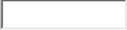       Выбор консилиума "группа Сердце"нетда
      Чрескожное коронарное вмешательство      Название код операции      Дата и время раздувания баллона/установки стента .ОКС с подъемом ST:
Первичное ЧКВ (<120 мин. от начала заболевания
неотложное ЧКВ после неуспешного тромболизиса
ЧКВ после успешного тромболизиса (фармакоинвазивная стратегия (3-24 ч.)
избирательное ЧКВ (перед выпиской при выявлении стресс-индуцируемой ишемии миокарда или ФВ ЛЖ<40-50)
без реперфузионного лечения
ОКС без подъема ST:
срочное ЧКВ <2часа от начала симптомов заболевания (продолжаются симптомы ишемии/рефрактерная стенокардия,
гемодинамическая нестабильность, жизнеугрожаюшие аритмии ЖТ/ФЖ)
ранняя инвазивная стратегия <24ч. (при клинических признаках высокого риска и баллы по шкале GRACE >140 баллов)
поздняя инвазивная стратегия <72ч. (при клинических признаках умеренного риска и баллы по шкале GRACE 109-140 баллов)
(консервативное лечение (при низком риске и баллах по шкале GRACE <108 баллов)
      Рестеноз внутри стентанет
да
      Вовлечение бифуркацийнет
да
      Применение тромбоэктомических устройств:нет
да
неизвестно
      17. Осложнения во время КАГ, ЧКВнет
да
тромбоз стенда
периоперационный ИМ
кровотечение
мозговой инсульт
контраст индуцированная нефропатия
пульсирующая гематома в области бедренного доступа
неизвестно
смерть
неизвестно
      Успешное ЧКВ:нет
да
неизвестно
      Полная реваскуляризация:нет
да
неизвестно
      более 1 процедуры во время стационарного лечения:нет
да
неизвестно
      аорто-коронарное шунтированиенет
данеизвестно
      название код. код. код операциинет
Да дата начала АКШ .
экстренно
до 4-6 часов от начала заболевания
до 24 часов
свыше 72 часов
      Шунты:вена
ЛГА
ПГА
др.
      осложнения, связанные с операцией:периоперационный ИМ
неврологический дефицит
кровотечение
нарушение ритма и проводимости сердца
медиастенит
нестабильность грудины
другие
      имплантация электрокардиостимуляторанет
да
экстренная
плановая
      название код. код. код операциивременный ЭКС
однокамерные
двухкамерные
постоянный ЭКС
однокамерные
двухкамерные
другое
      имплантация Кардиовертела-дефибрилляторанет
да
неизвестно
экстренная
плановая
      название код. код. код операции  Имплантация кардиоресинхронизирующего устройства (СРТИ)Нет
да
      Название и код операции код. код.  Другие операции:нет
да
неизвестно
экстренная
плановая
      название код. код. код операции      18. Осложнения на госпитальном этапе.      СН класс по KillipIIIIIIIVнеизвестно
      19. Операции при механических осложнениях ИМнетда дата
      название код. код. код операции      20. Исследования при выписке      ЭКГ при выписке:синусовый
ФП
новый ИМ с подъемом ST
нет изменений
      ЭХоКГ при выпискефракция выброса (ФВ) левого желудочка по Симпсону N (>50%)
незначительное снижение (41-50%)
умеренное снижение (31-40%)
выраженное снижение (<30%)
не определяли фракцию выброса (ФВ) левого желудочка
      СН класс по Killip при выпискеI
II
III
IV
неизвестно
      Стресс тест при выписке:нет
да
стресс-ЭКГ(ВЭМ, тредмил),
стресс ЭхоКГ)
Результат теста отрицательный
Результат теста положительный (стресс-индуцированная ишемия миокарда)
      Другие диагностические исследования:нет
да
при ОКС без подъема низкого риска
МРТ
другое
      21. Заключительный диагноз:      Диагноз, код Тип инфаркта      22. Заключительный клинический диагноз      *В случае хронической сердечной недостаточности ХСН (функциональный класс по NYNA)I,
II,
III,
IV
      Исходы ОКС:ИМ с подъемом ST (трансмуральный)
прерванный ИМ
ИМ без подъема ST (субэндокардиальный)
      другие заболевания:тромбоэмболия ветвей легочной артерии (ТЭЛА)
расслаивающая аневризма аорты
кардиомиопатия такотсубо
Миокардит
другие диагнозы
 Карта пациента с острым нарушением мозгового кровообращения № дата заполнения картыишемический
геморрагический
транзиторная ишемическая атака
      состоит ли пациент на Д учетенет
да
неизвестно
      Принимал ли пациент базисную гипотензивную терапиюнет
да
неизвестно
      антикогаулянтную терапиюнет
да
неизвестно
      антиагрегантную терапиюнет
да
неизвестно
      статинынет
да
неизвестно
      Подтип ишемического инсульта:атеротромботический
артерио-артериальные эмболии
тромбозы мозговых сосудов
кардиоэмболический
гемодинамический
лакунарный
по типу гемореологической микроокклюзии
      Время первых симптомов ОНМК от индексного события (время):  Место, где случилось событие:дома
на работе
в общественном месте
др.
      Факторы риска  Артериальная гипертензиянет
да
неизвестно
      Сахарный диабетнет
да
неизвестно
      Заболевания кровинет
да
неизвестно
      Стенозирующие изменения магистральных сосудовнет
да
неизвестно
      Курениенет
да
неизвестно
      Алкогольнет
да
неизвестно
      Избыточная массса теланет
да
неизвестно
      Дислипидемиянет
да
неизвестно
      Наследственная предрасположенностьнет
да
неизвестно
      Случаи внезапной смерти в семьенет
да
неизвестно
      Гормональная заместительная терапиянет
да
неизвестно
      Беременностьнет
да
неизвестно
      Контрацептивынет
да
неизвестно
      Другие  Предшествующий сердечно-сосудистый анамнез  Предшествующий диагноз инсультанет
да
неизвестно)
      Предшествующий диагноз транзиторной ишемической атакинет
да
неизвестно
      Перенесенный инфаркт миокарданет
да
неизвестно
      Ишемическая болезнь сердцанет
да
неизвестно
      АКШ/ТКАнет
да
неизвестно
      АКШ/ЧКВнет
да
неизвестно
      ЭКС/ИКДнет
да
неизвестно
      Болезни клапанов сердцанет
да
неизвестно
      Кардиомиопатиянет
да
неизвестно
      Хроническая сердечная недостаточностьнет
да (NYNA ФК
I,
II,
III,
IV)
неизвестно
      Фибрилляция предсердийнет
да
неизвестно
      Мерцательная аритмиянет
да
неизвестно
      Уровень сознания по шкале ком Глазго при поступлении, Балл:от 15 баллов – сознание ясное
от 13 до 14 - оглушение умеренное
от 10 до 12 - оглушение глубокое
от 8 до 9 – сопор
от 6 до 7-кома умеренная
от 4 до 5 - кома глубокая
от 3 - кома терминальная
      Оценка неврологического дефицита по шкале NIHSS:дефицит минимальный
дефицит средний
дефицит тяжелый
дефицит крайне тяжелый
      Указать балл по шкале NIHSS      Шкала Рэнкина11 степень- отсутствие признаков инвалидности
2 степень- наличие легких признаков инвалидности
3 степень - умеренно выраженные признаки инвалидности
4 степень -наличие выраженных признаков инвалидности
5 степень - сильно выраженные признаки инвалидности
      Может выпить глоток воды без затруднений:нет
да
      Проведена ли Компьютерная Томография? (КТ):нет
да; дата .
      а) инфаркт в текущий момент:нет
да
      б) кровоизлияние в текущий момент:нет
да, уточните характер кровоизлияния:
субарахноидально
паренхиматозное
ствол мозга
вентрикулярное
субтенториальное
      Проведена ли КТА?:нет
да
      Аневризманет
да
      АВМнет
да
      Стеноз сосудовнет
да
      Окклюзию сосуда)нет
да
      Проведена ли МРТ?нет
да Дата .
      инфарктнет
да
      кровоизлияниенет
да
      аневризманет
да
      АВМнет
да
      стеноз сосуданет
да
      тромбоз сосуданет
да
       Медикаментозная терапия        тромболитическая терапиянет
да
      Гипотензивная терапиянет
да
      Антиагрегантная терапиянет
да
      Антикоагулянтная терапиянет
да
      Статинынет
да
      Есть ли карта индивидуальной программы реабилитации?нет
да
      Консульттации каких специалистов МДК были проведены?невролог
нейрохирург
реабилитолог
логопед
эрготерапевт
психиатр
иглорефлексотерапевт
кинезиотерапевт
      Какие базовые мероприятия были проведены в индивидуальной программе реабилитации пациента?позиционирование
поэтапная вертикализация
ЛФК индивидуально
      Проводились ли занятия при нарушении речи с логопедом?только диагностика
занятия по восстановлению речи, чтения, письма
      Проводились ли занятия при двигательных нарушениях?занятия по восстановлению бытовых навыков самообслуживания
индивидуальная пассивная и активная ЛФК, механоразработка верхних и нижних конечностей
биоуправление/БОС,
физиотерапия
      Определение реабилитационного потенциалаблагоприятный (частичная реабилитация, реабилитация - полное восстановление)
неблагоприятный (уход на дому)
      Тесты по оценке состояния перед реабилитацией:      а) индекс Бартеля указать баллнет
да заключение
от 0 до 25 соответствует полной зависимости больного
от 25 до 65 — выраженной зависимости
от 65 до 90 — умеренной зависимости
от 91 до 99 — легкой зависимости
100 баллов — полной независимости в повседневной деятельности
      б) Тест-мини-схема психического состояния (МИПС) Мini-Mental State Examination (MMSE)нет
да заключение
нет нарушений когнитивных функций
преддементные когнитивные нарушения
деменция легкой степени выраженности
деменция умеренной степени выраженности
тяжелая деменция
      в) Шкалы мобильности в повседневной жизни Ривермид, указать баллнет
да заключение
от 0 до 5 -зависим от посторонней помощи (то есть самостоятельное выполнение действия невозможно, или небезопасно, или требует неразумных затрат времени;
от 6 до 10 -требуется присмотр (вербальная помощь);
11 и более -независим (может использовать вспомогательные приспособления)
      г) Степень инвалидизации по модифицированной шкале Рэнкинанет
да заключение
      указать балл1 степень- отсутствие признаков инвалидности
2 степень- наличие легких признаков инвалидности
3 степень- умеренно выраженные признаки инвалидности
4 степень-наличие выраженных признаков инвалидности
5 степень- сильно выраженные признаки инвалидности
      Была ли проведена системная тромболитическая терапия?нет, причины, по которым не была проведена тромболитическая терапия
да, дата и время начала терапии. Какая доза использовалась?
доза
      Наличие осложнений после тромболизисанетда, указать какие
      Оценка состояния в первые сутки после проведения тромболизиса      Балл по шкале NIHSS      Оценка состояния на 7 сутки после проведения тромболизиса      Балл по шкале NIHSS      Проводилась ли механическая тромбэкстракция?нет
да
      дата и время начала терапии.дата и время начала терапии.
       Название нейрохирургической операции       Код операциинет
да дата (дд/мм/) .
до 6 часов от начала заболевания
до 24 часов
свыше 72 часов
      Осложнения, связанные с операцией:      код наименование      а) Оценка неврологического дефицита по шкале NIHSS после операции, балл0-3- дефицит минимальный4-10: дефицит средний10-21: дефицит тяжелый>21: дефицит крайне тяжелый
      б) индекс Бартеля указать баллнетда заключениеот 0 до 25 соответствует полной зависимости больногоот 25 до 65 — выраженной зависимостиот 65 до 90 — умеренной зависимостиот 91 до 99 — легкой зависимости100 баллов — полной независимости в повседневной деятельности
      в) Шкалы мобильности в повседневной жизни Ривермид, указать баллнет
да заключение
от 0 до 5 -зависим от посторонней помощи (то есть самостоятельное выполнение действия невозможно, или небезопасно, или требует неразумных затрат времени);
от 6 до 10 -требуется присмотр (вербальная помощь);
11 и более -независим (может использовать вспомогательные приспособления).
      г) Степень инвалидизации по модифицированной шкале Рэнкина, указать баллнет
да заключение
      текста.1 степень- отсутствие признаков инвалидности
2 степень- наличие легких признаков инвалидности
3 степень- умеренно выраженные признаки инвалидности
4 степень-наличие выраженных признаков инвалидности
5 степень- сильно выраженные признаки инвалидности
      Находился в нейрореанимации (ПИТ/БИТ):нет,да количество дней
 Форма № 013/у "Форма учета отделения (палаты) новорожденных"      1. № истории родов и истории развития новорожденного      2. Откуда ребенок поступил в отделение и дата поступления      3. Индивидуальный идентификационный номер и Фамилия, имя, отчество (при его наличии) матери      4. Дата и время рождения новорожденного      5. Пол      6. Рост, см      7. Вес, гр      8. Оценка по шкале Апгар; доношенный/недоношенный      Из учетной формы № 001/у      9. Течение периода новорожденности, клинический диагноз для детей, родившихся больными (заболевшими)      10. Информация о вакцинации      Из учетной формы № 001/у при выписке      11. Исход пребывания      12. Вес новорожденного при выписке (переводе)      13. Отметка об уведомлении детской поликлиники о выписке ребенка да, нет) Форма № ТБ 014/у "Медицинская карта больного туберкулезом №___"      Дата регистрации Дата госпитализации      I. Информация о больном:      1. ИИН      2. Ф.И.О. (при его наличии)      3. Регистрационный №      4. Дата рождения      5. Полмужскойженский
      6. Возраст      7. Национальность, гражданство      8. ЖительгородаселаБОМЖ.
      9. Адрес фактического проживания      10. Ф.И.О. (при его наличии) близкого лица      11. Адрес близкого лица      II. Выявление:      1. обращениегруппа риска
обязательный контингент
прочие
      2. профосмотргруппа риска
обязательный контингент
прочие
      3. посмертноегруппа риска
обязательный контингент
прочие
      4. Дата появления первого симптома      5. Дата обращения в ПМСП.      6. Дата обращения в противотуберкулезную организацию– при наличии (далее –ПТО).      III. Социально-профессиональный статус      IV. Факторы риска:туберкулез (далее – ТБ);
беременность;
туберкулез с множественной
не вакцинирован БЦЖ.
      лекарственной устойчивостью – при наличии (далее – МЛУ ТБ)туберкулез с широкой лекарственной устойчивостью – при наличии (далее – ШЛУ ТБ);
  сахарный диабет; 
  наркомания; 
  злоупотребление алкоголем; 
  нахождение в местах лишения свободы за последние 2 года; 
  ВИЧ; 
  неизвестен. 
женщины в послеродовом периоде до 1 года;
      V. Тип больного      VI. Локализация и форма туберкулеза:      Диагноз      Осложнения туберкулезного процессанетда
      VII. Результаты исследования:      1. Наименование исследования      2. Дата исследования      3. Результат исследования      4. Посев мокроты (метод)      5. Рентген снимки (дата, результат)      6. Гистологически верифицирован      VIII. Информация о лечении:      1. МО в интенсивной фазе      2. МО в поддерживающей фазе      3. Дата начала лечения      4. Дата окончания лечения      5. Лечение (стационарное, амбулаторное, санаторно)      Хирургическое лечение:      Код, наименование, ID МО      IX. Категория и схема лечения:      1. Интенсивная фаза (дата начала лечения, дата окончания лечения, наименование)      2. Поддерживающая фаза (дата начала лечения, дата окончания лечения, наименование)      Антиретровирусная терапия начата:да
нет
       Если начато, дата начала.      Профилакт.  терапия котримоксазолом начата:да
нет Если начато, дата начала.
      X. Противотуберкулезные препараты (лист назначений)      1. Дата начала приема      2. Наименование препарата (в интенсивной фазе, в поддерживающей фазе)      3. Единица измерения      4. Доза (мг)      5. Объективные измерения пациента      XI. Дата окончания лечения.      XII. Исход лечения      Если пациент умер:      Дата смерти Место смерти      XIII. Диагноз снят      Диагноз окончательный      Примечания:      Фтизиатр Ф.И.О. (при его наличии), ID      Заполняется в случае смерти:      Умер дд/мм/гг      Аутопсия проводилась:данет
      Патологическое (гистологическое) заключение:      Патоморфологический диагноз (основной) осложнения основного      сопутствующий      Врач Ф.И.О. (при его наличии), ID Список сокращений формы № ТБ 014/у "Медицинская карта больного туберкулезом": Форма № ТБ 015/у "Медицинская карта больного туберкулезом категории IV" №____      Дата регистрации      Дата госпитализации      I. Информация о больном:      1. ИИН      2. Ф.И.О. (при его наличии)      3. Регистрационный №      4. Дата рождения      5. Полмужскойженский
      6. Возраст      7. Национальность      8. Гражданство      9. ЖительгородаселаБОМЖ.
      10. Адрес фактического проживания      11. Ф.И.О. (при его наличии) близкого лица      12. Адрес близкого лица область район город улица дом квартира      II. Выявление:      1. обращениегруппа риска
обязательный контингент
прочие
      2. профосмотргруппа риска
обязательный контингент
прочие
      3. посмертноегруппа риска
обязательный контингент
прочие
      Дата появления первого симптома      III. Эпизоды предыдущего лечения      IV. Факторы риска:туберкулез (далее – ТБ);
нахождение в местах лишения свободы
туберкулез с множественной за последние 2 года; лекарственной устойчивостью –
ВИЧ; при наличии (далее – МЛУ ТБ)
неизвестен.
туберкулез с широкой лекарственной
женщины в послеродовом периоде устойчивостью – при наличии (далее – до 1 года; ШЛУ ТБ);
беременность;
сахарный диабет;
не вакцинирован БЦЖ.
наркомания;
злоупотребление алкоголем;
      V. Социально-профессиональный статус      VI. Тип больного:      VII. Локализация и форма туберкулеза:      Диагноз Осложнения туберкулезного процессанет
да
      VIII. Причина перевода в категорию IV.      IX. Заключение Центральной врачебной консультативной комиссии (далее – ВКК):      1. Форма ТБ      2. Дата проведения ВКК      3. Принятое решение при МЛУ ТБ:      4. Заключение при МЛУ ТБ.      5. Причина не назначения. при ШЛУ ТБ:      6. Заключение при ШЛУ ТБ.      7. Причина не назначения.      8. Дата перевода на другой режим.      X. Информация о лечении:      1. МО в интенсивной фазе      2. МО в поддерживающей фазе      3. Дата начала лечения      4. Дата окончания лечения      5. Лечение (стационарное, амбулаторное, санаторно)      Хирургическое лечение:      Код, наименование, ID МО      Для пациентов с положительным результатом по 113 коду:Антиретровирусная терапия начата:профилактическая терапия котримоксазолом начата
      XI. Результаты исследования:      1. Наименование исследования      2. Дата исследования      3. Результат исследования      4. Посев мокроты (метод)      5. Рентген снимки (дата, результат)      XII. Противотуберкулезные препараты (лист назначений) категории IV      1. Наименование препарата      2. Дата начала лечения      3. Единица измерения      4. Доза (мг)      5. Изменение дозы и отмена приема лекарств      6. Объективные измерения пациента      XIII. Дата окончания лечения      XIV. Исходы лечения      Если пациент умер:      Дата смерти.      Место смерти      XV. Диагноз снят.      Примечания:      Фтизиатр Ф.И.О. (при его наличии), ID.      Примечание:      Заполняется в случае смерти:      Умер дд/мм/гг      Аутопсия проводилась:данет
      Патологическое (гистологическое) заключение:      Патоморфологический диагноз (основной) осложнения основного сопутствующий      Врач Ф.И.О. (при его наличии), ID Список сокращений формы № ТБ 015/у категории IV "Медицинская карта больного туберкулезом категории IV": Форма № ТБ 016/у "Форма учета регистрации больных туберкулезом"      1. Дата регистрации      2. Индивидуальный идентификационный номер      3. Фамилия, имя, отчество (при его наличии) пациента      4. Дата рождения      5. Пол      6. Адрес проживания      7. Организация (в интенсивной фазе/в поддерживающей фазе)      8. Типы больных      9. Категория лечения      10. Дата начала лечения      11. Мониторинг лечения      12. Метод диагностики      13. Мероприятия по ВИЧ/СПИД      14. Исход пребывания Форма № ТБ 017/у "Журнал регистрации больных туберкулезом категории IV"  _____________________________ область ______________________________ район      продолжение таблицы      ПВР - препараты второго ряда; ПТР - препараты третьего ряда;      продолжение таблицы      *1- Новый; 2- Рецидив; 3- Нарушение режима; 4- НЛ после I кат; 5 - НЛ после II кат; 6 - НЛ после III кат; 7 - Переведен; 8 - Другие: 8.1 –рецидив МБТ (-); 8.2 - лечение после перерыва МБТ (-); 8.3 –неудача лечения МБТ (-); 8.4 –симптоматическое лечение. Молекулярный: Хайн-тест, G-Xper      Аббревиатура лекарств: ПТП первого ряда: Н – Изониазид R - Рифампицин E – Этамбутол S-Стрептомицин Z-Пиразинамид      ПТП второго ряда: Am – Амикацин; Km – Канамицин Cm – Капреомицин; Cfx-Ципрофлоксацин; Ofx – Офлоксацин; Lfx-Левофлоксацин; Mfx-Моксифлоксацин; Gfx-Гатифлоксацин; Pto-Протионамид; Eto – Этионамид; Cs – Циклосерин; PAS – П-аминосалициловая кислота;      АРТ – антиретровирусная терапия, ПТК – профилактическая терапия котримоксазол Форма № ТБ 018/у "Журнал регистрации противотуберкулезных препаратов"      Международное непатентованное наименование и дозировка      Торговое название Производитель Страна-производитель      Накладная поставщика №      Форма выпуска:      Единица измерения: Серия       Срок годности.      продолжение таблицы      Список сокращений формы № ТБ 018/у      "Журнал регистрации противотуберкулезных препаратов": Формы медицинской учетной документации, используемые в стационарах и амбулаторно-поликлинических организациях Форма № 019/у "Форма учета операций/манипуляций"      1. Дата и время      2. Индивидуальный идентификационный номер      3. Фамилия, имя, отчество (при его наличии) пациента      4. Дата рождения      5. Адрес проживания      6. Кем направлен      7. Взято на гистологию      8. Диагноз (до, после операции/манипуляции)      9. Код и название операции/манипуляции      10. Метод обезболивания      11. Фамилия, имя, отчество (при его наличии), идентификатор хирурга, ассистента, операционной сестры/медицинской сестры Форма № 020/у "Форма учета родов"      1. Дата и время обращения      2. Индивидуальный идентификационный номер      3. Фамилия, имя, отчество (при его наличии) роженицы      4. Дата рождения      5. Адрес проживания      6. Которая беременность, которые роды      7. Роды в срок или преждевременные      8. Психопрофилактическая подготовка к родам      9. Медикаментозное обезболивание родов (указать чем)      10. Осложнения в родах. Экстрагенитальные заболевания      11. Операции, пособия в родах (указать какие)      12. Дата и время родов (число, месяц, час, минута)      13. Сведения о новорожденном (живой/мертвый, пол)      14. Кто принимал роды (врач, акушерка), фамилия, имя, отчество (при его наличии), идентификатор Форма № 021/у "Форма учета медицинского освидетельствования, справок"      1. Дата и время проведения освидетельствования или выдачи справки      2. Индивидуальный идентификационный номер      3. Фамилия, имя, отчество (при его наличии)      4. Дата рождения      5. Место жительства      6. Кем направлен (заполняется при наличии направления)      7. № направления (заполняется при наличии направления)      8. Причина направления (заполняется при наличии направления)      9. Фамилия, имя, отчество (при его наличии) доставившего (заполняется при наличии направления)      10. Заключение      11. Идентификатор сотрудника, выполнившего освидетельствование или выдавшего справку Форма № 022/у "Карта диализа" №____      Общая часть      1. ИИН      2. Ф.И.О. (при его наличии)      3. Дата рождения      4. Пол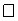       мужской      женский      5. Возраст      6. Национальность      7. Гражданство      8. Житель      города      села      Адрес проживания      9. Место работы/учебы/детского учреждения      Должность      10. Наименование страховой компании, № страхового полиса      11. Группа инвалидности      12. Тип возмещения      13. Социальный статус      14. Наименование направившей МО (из регистра МО)      15. Диагноз основной код наименование      16. Фоновые заболевания код наименование      Информацию о состоянии здоровья разрешено сообщать следующим лицам:      17. Дата начала лечения гемодиализом      18. Дата начала лечения гемодиализом в данном учреждении:      19. Дата проведения: начало, окончание      20. Гемодиализ №      Аппарат №      21. Тип диализатора:      низко поточный      высоко поточный      размер      м2, производитель      22. Гемодиализ:      бикарбонатный      23. Профиль ультрафильтрации:      ИУФ      УФ      Na      24. Сосудистый доступ:      A-V фистула      протез      катетер      25. Антикоагулянт:      гепарин      клексан      фраксипарин      26. Доза      ед.      27. Способ      общая      дозированная      регинональная      28. Скорость кровотока      мл/мин. Скорость потока диализата      мл/мин      29. Назначенное время ГД      ч. Эффективное время ГД      ч.      30. Сухой вес      31. Вес до ГД      , вес после ГД      32. Ультрафильтрация      33. Артериальное давление:      34. Лекарственные препараты      35. Технические осложнения      36. Дата прекращения лечения гемодиализом в данном учреждении:      37. Причина прекращения лечения гемодиализом      38. Проведено процедур гемодиализа: _________      Ф.И.О. (при его наличии) лечащего врача, ID      Ф.И.О. (при его наличии) среднего медицинского работника ГД, ID      Применимо при: РЕТ оценочный лист      Дата проведения:      № МКСБ      Вес:      Рост:      Возраст:      BSA (m2):      BW(L):      Ночной залив: р-р      Время задержки:      Объем залива:      Объем слива:      РЕТ: р-р      Начало залива: окончание залива:      Объем залива:      Объем слива:      Ультрафильтрация:      Длительность слива: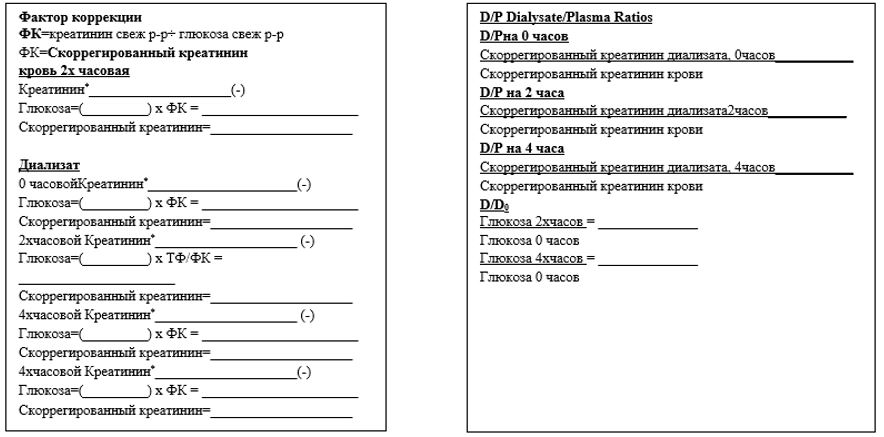       Креатинин* - измеренный креатинин      Фактор конвертации: Глюкоза: мг/дл=ммоль/л х 18, Креатинин: мг/дл=мкмоль/л ÷ 88      Мочевина: мг/дл=ммоль/л х 2,82      D/D0 Глюкоза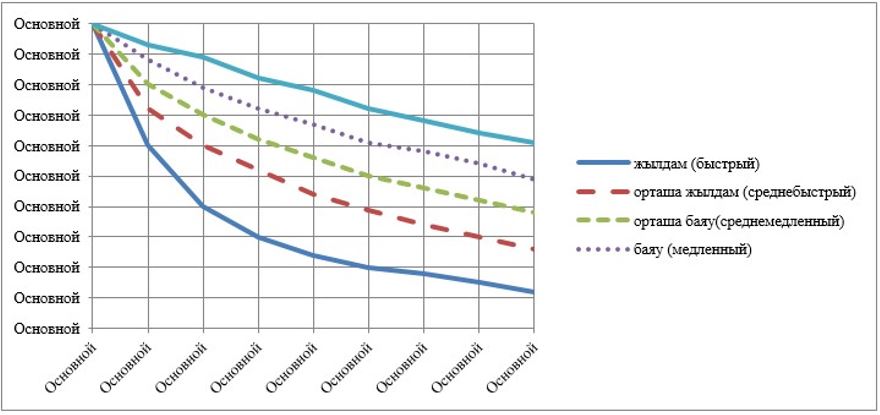       D/P скоррегированный креатинин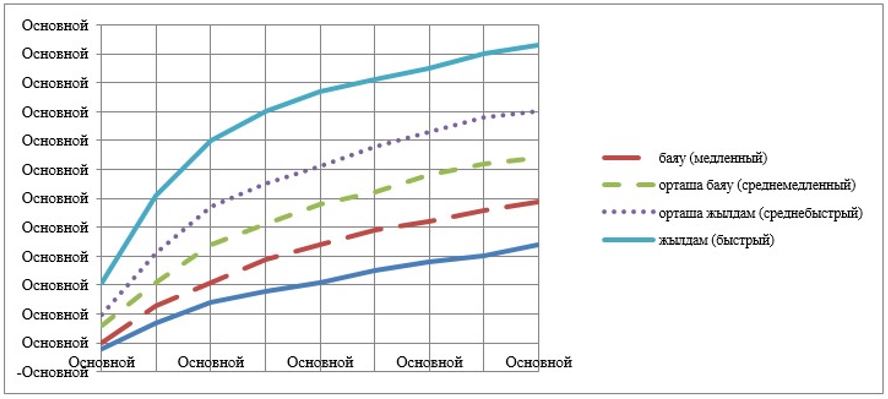       Заключение:      Ф.И.О. (при его наличии) врача, ID      Дата      Применимо при: Оценочный лист адекватности ПД      Кровь      24х-часовая моча и диализат      ПД-программа:      Результаты:      Продолжение таблицы      Urea Clearance      L/week Creatinine Clearance (CrCl)      L/week      Residual Urea Clearance      L/week Residual CrCl      L/week      Dialysate Urea Clearance      L/week Dialysate CrCl      L/week      Urea Generation Rate      mg/min Cr Generation Rate      mg/min      Normalized CrCl      L/week/1.73m2      Дата проведения      Заключение:      Ф.И.О. (при его наличии) врача ID       Список сокращений формы № 022/у "Карта диализа": Форма № 023/у "Журнал учета разведенных цитостатиков"      Начат "___"_____ 20 __года окончен "___"______ 20 ___ года Форма № 024/у "Журнал регистрации заявок на разведение цитостатиков  в клиническом подразделении"      Отделение__________________      Начат "___" ________ 20__ года окончен "___" ________ 20__ года      Медицинские работники Кабинета централизованного разведения цитостатических лекарственных средств заполняют ячейки № 2; 3; 4. Старшая медицинская сестра клинического подразделения собирает все заявки от врачей подразделения, регистрирует в журнале регистрации заявок на разведение цитостатиков в клиническом подразделении и передает в кабинет централизованного разведения цитостатиков. Форма № 025/у "Журнал для записи заключений врачебно-консультационной комиссии" 20______ года  Форма № 026/у "Заключение врачебно – консультационной комиссии" №____ от "____" ______________ 20____ года      Выдана физическому лицу  ______________________________________________
____________________________________________________________________________
                   Фамилия, Имя, Отчество (при его наличии) 
Дата рождения ______________________________________________________________  
Пол _______________________________________________________________________  
Индивидуальный идентификационный номер ___________________________________
Домашний адрес, телефон ___________________________________________________ 
Место работы _____________________________________________________________
Диагнозы  
__________________________________________________________________________
__________________________________________________________________________
Заключение врачебно – консультационной комиссии ____________________________
__________________________________________________________________________
Председатель комиссии_____________________________________________________
                         (Фамилия, Имя, Отчество (при его наличии) подпись) 
Секретарь _________________________________________________________________
                   (Фамилия, Имя, Отчество (при его наличии) подпись) 
М.П.              Форма № 027/у "Справка"      Дата выдачи      Наименование МО      1. Индивидуальный идентификационный номер      2. Фамилия, Имя, Отчество (при его наличии) в соответствии с документами, удостоверяющими личность      3. Дата рождения:      4. Адрес проживания      5. Медицинское заключение      6. Рекомендации (при необходимости)      Фамилия, имя, отчество (при его наличии) и идентификатор врача, выдавшего справку,      Место печати      1. Индивидуальный идентификационный номер/номер паспорта      2. Фамилия, имя, отчество (при его наличии) (полностью)      3. Пол      4. Дата рождения      5. Дата последнего въезда в Республику Казахстан      6. Адрес постоянного места жительства      7. Заключение терапевта/ВОП Идентификатор (ЭЦП, QR код, или уникальный признак, позволяющий отличать его), дата и время      Результаты обследования*:      Инфекции, передаваемые половым путем (сифилис, венерическая лимфогранулема (донованоз), шанкроид):      выявлено      не выявлено      Лепра (болезнь Гансена):      выявлено      не выявлено      Данные рентгенологического (флюорографического) обследования дата и время, результат:      Туберкулез:      выявлено      не выявлено      8. Заключение инфекциониста Идентификатор (ЭЦП, QR код, или уникальный признак, позволяющий отличать его) дата и время      Острые инфекционные заболевания (кроме острых респираторных заболеваний и гриппа)      выявлено      не выявлено      9. Заключение психиатра Идентификатор (ЭЦП, QR код, или уникальный признак, позволяющий отличать его) дата и время      10. Заключение нарколога Идентификатор (ЭЦП, QR код, или уникальный признак, позволяющий отличать его) дата и время      Исследования жидких биологических сред на наличие психоактивных веществ дата и время, результат.      Руководитель государственного учреждения (организации) здравоохранения: (Фамилия, имя, отчество (при его наличии), подпись)      Место печати      Примечание:      * - в случае пребывания с ребенком в возрасте до 18 лет предоставляются сведения по п.п. 6.1-6.5, а также сведения о наличии проведенных ранее прививках (перенесенных заболеваниях) – АКДС, против полиомиелита, кори, краснухи, паротита, вирусного гепатита "В", туберкулеза, результаты туберкулинодиагностики за 3 последних года      Дата заполнения:      Срок действия: 3 месяца Форма № 029/у "Книга регистрации листов о временной нетрудоспособности" Форма № 030/у "Журнал учета мероприятий формирования здорового образа жизни (далее – ФЗОЖ)"      Фамилия, Имя, Отчество (при его наличии) специалиста, должность, № участка, № АПО      Пояснение по заполнению формы № 030/у "Журнала учета мероприятий по ФЗОЖ":      1. В графе 3 "Количество времени" указать в минутах время, затраченное на проведение мероприятия.      2. В графе 4 "Вид мероприятий" для унификации данных предлагается использование букв алфавита:      Л – лекция; ОС –обучающий семинар; СП – стендовая пропаганда; ББ –раздача буклетов, брошюр, листовок; СМИ –выступления в средствах массовой информации; КЗ –клубы здоровья (для молодых родителей, диабетиков); А – различные медико-социальные исследования (анкетирование).      3. В графе 5 "Тема" указать тематику проведенных мероприятий по следующим унифицированным направлениям.      4. В графе 6 "Охват слушателей" указать количество участников мероприятия и общую медико-возрастную характеристику группы населения (З - здоровые, Д1 – с факторами риска, Д2 – с острой патологией, Д3 – с хронической патологией), через тире указать средний возраст слушателей).      5. В графе 7 (Если лекция проводилась в какой-либо организации (школа, предприятие), можно не перечислять Ф.И.О. (при его наличии) слушателей, а только указать их количество.      В этом же журнале подвести итоги работы за месяц, указав:      в третьей графе –общее количество времени, затраченное на проведение санитарно-просветительной работы,      в четвертой графе – количество видов санпросвет работы,      в пятой графе –количество мероприятий по различным направлениям ЗОЖ      в шестой графе –общее число населения, охваченного санитарно-просветительскими мероприятиями. Форма № 31/у "Заключение на медико-социальную экспертизу" №____      1. ИИН / № паспорта (для иностранцев)      2. Ф.И.О. (при его наличии)      3. Дата рождения      4. Пол      мужской      женский      5. Гражданство      6. Житель      города      села      7. Адрес проживания      Номер мобильного телефона      8. Наименование направившей МО (из регистра МО)      9. Кем направлен Ф.И.О. (при его наличии) ID      Должность направившего      10. Дата направления      11. Группа инвалидности      12. Степень утраты общей трудоспособности      13. Степень утраты профессиональной трудоспособности      14. Место работы/учебы/детского учреждения      15. Основная профессия      16. Должность      17. Под наблюдением лечебной организации      18. Клинико-трудовой анамнез      Диагностика, лечебные мероприятия      При наличии травмы:      а) тип травмы б) дата получения травмы в) место и обстоятельства, при которых произошла травма (указать подробно)      Результаты проведенных реабилитационных мероприятий      Изменение условий труда      19. Временная нетрудоспособность (сведения за последние 12 месяцев) наименование код      20. План реабилитационных мероприятий      21. Состояние пациента при направлении на МСЭ      данные объективного обследования терапевта данные объективного обследования невролога данные объективного обследования хирурга данные объективного обследования других специалистов данные дополнительных исследований      22. Лабораторные исследования      23. Клинико-функциональный диагноз при направлении на МСЭ      основное диагноз сопутствующие диагноз осложнения      24. Основание направления на МСЭ      25. Освидетельствование      Данные законного представителя (родителя, опекуна, попечителя) при наличии:      ИИН      Ф.И.О. (при его наличии)      Номер мобильного телефона      26. Удостоверено: Ф.И.О. (при его наличии) и ЭЦП председателя ВКК      27. QR код      Извещение об экспертном заключении МСЭ      1. Наименование МО (направившей) (из регистра МО)      2. Дата направления извещения      3. ИИН      4. Ф.И.О. (при его наличии)      5. Дата рождения      6. Пол      мужчина      женщина      7. Группа инвалидности      8. Степень утраты общей трудоспособности      9. Степень утраты профессиональной трудоспособности      10. Адрес регистрации      11. Житель      города      села      12. Место работы/учебы/детского учреждения, должность      13. Клинико-экспертный диагноз:      основной диагноз наименование код сопутствующий диагноз наименование код      14. Экспертное заключение МСЭ:      14.1 группа инвалидности      причина инвалидности срок инвалидности дата переосвидетельствования      14.2 степень утраты общей трудоспособности, срок      14.3 степень утраты профессиональной трудоспособности причина инвалидности срок инвалидности дата переосвидетельствования      15. Разработана ИПР инвалида №      16. Рекомендации по реабилитации      a) по медицинской реабилитации      b) по социальной реабилитации      c) по профессиональной реабилитации      17. № Акта медико-социальной экспертизы      18. Удостоверено ЭЦП начальника отдела МСЭ/МК МСЭ      Ф.И.О. (при его наличии)      Примечание. Заключение на МСЭ заполняется в электронном виде и подписывается ЭЦП председателя ВКК.      Извещение об экспертном заключении МСЭ заполняется в электронном виде и подписывается ЭЦП начальником отдела МСЭ/МК МСЭ.      Заключению на МСЭ присваивается уникальный номер, который формируется информационной системой в автоматизированном режиме.  Список сокращений формы № 031/у "Заключение на медико-социальную экспертизу": Форма № 032/у "Журнал регистрации и реабилитации инвалидов"      Продолжение таблицы Форма № 033/у "Медицинская часть индивидуальной программы реабилитации (далее – ИПР) пациента/инвалида"      1. Индивидуальный идентификационный номер      2. Фамилия, имя, отчество (при его наличии)      3. Дата рождения      4. Адрес, домашний телефон      5. ИПР разработан впервые, повторно (формирование, коррекция) (нужное подчеркнуть)      6. Категория инвалидности (при наличии)      7. Реабилитационный диагноз      8. Шифр по Международной классификации болезней 10 пересмотра (далее – МКБ-10)      9. Этап и объем медицинской реабилитации:      9.1 этап и объем - для реабилитации больных (неврологического и нейрохирургического, кардиологического и кардиохирургического, травматологического и ортопедического профилей) второй этап – "Реабилитация II А", "Реабилитация II Б", третий этап – "Амбулаторная реабилитация II", дополнительный этап – поддерживающая (для инвалидов и детей), повторная (для детей)      9.2 этап - для реабилитации больных других профилей второй этап (стационарный), третий этап (амбулаторный)      10. Образование      11. Профессия (специальность)      12. Реабилитационно-экспертное заключение:      12.1 для других профилей реабилитационный прогноз (благоприятный, относительно благоприятный, сомнительный, неблагоприятный)      12.2 реабилитационный потенциал: высокий, удовлетворительный, низкий, отсутствие реабилитационного потенциала;      12.3 для больных (неврологического и нейрохирургического, кардиологического и кардиохирургического, травматологического и ортопедического профилей      12.4 реабилитационный прогноз и реабилитационный потенциал в соответствии с международными критериями).      13. Мероприятия по медицинской реабилитации*      Примечание: * – заполняет профильный специалист мультидисциплинарной команды      14. Рекомендации по медико-социальной реабилитации*      Примечание: * – заполняет профильный специалист/медицинский реабилитолог мультидисциплинарной команды      15. Оценка результатов медицинской реабилитации:      15.1 восстановление нарушенных функций (полное или частичное), компенсация нарушенных функций (полная или частичная), отсутствие положительного результата) на основании полученных результатов      Дата      Удостоверено электронной цифровой подписью (далее – ЭЦП) руководителем МДК Фамилия, имя, отчество (при его наличии))      Удостоверено ЭЦП председателя ВКК/Фамилия, имя, отчество (при его наличии)      16. Оценка результатов реализации медицинской части ИПР (подчеркнуть):      восстановление нарушенных функций (полное или частичное),      компенсация нарушенных функций (полная или частичная), отсутствие положительного результата)      Удостоверено ЭЦП руководителя отдела МСЭ/Фамилия, имя, отчество (при его наличии)      Примечание. Медицинская часть ИПР заполняется в электронном виде. Медицинской части ИПР присваивается уникальный номер, который формируется информационной системой в автоматизированном режиме. Форма № 034/у "Извещение"      Направлено в:      Общая часть      1. ИИН      2. Ф.И.О. (при его наличии)      3. Дата рождения      4. Пол      мужской      женский      5. Адрес проживания      6. Контактный телефон      7. Семейное положение      8. Место работы/учебы/детского учреждения      9. Адрес организации      10. Должность пациента      11. Дата: заболевания первичного обращения/выявления установления диагноза госпитализации      12. Диагноз      13. Куда направлен пациент (из регистра МО)      14. Наименование МО заполнившей извещение (из регистра МО)      15. Ф.И.О. (при его наличии) и идентификатор врача заполнившего извещение      16. Дата и время заполнения      Заполняется при инфекционных заболеваниях:      1. Указать где произошло, описать обстоятельства      2. Контактные лица:      2.1 Ф.И.О. (при его наличии)      2.2 Отношение к пациенту      2.3 Адрес проживания      2.4 Контакты      3. Проведенные первичные противоэпидемические мероприятия и дополнительные сведения      Заполняется при профессиональных заболеваниях:      1. Общий стаж работы      2. Стаж работы (в контакте с вредными производственными факторами)      3. Вредный производственный фактор, вызвавший заболевание      4. Если отравление – указать где произошло, чем отравлен      Заполняется при онкозаболевании:      1. Обстоятельства выявления опухоли      2. Стадия опухолевого процесса      3. Диагноз      4. Метод подтверждения диагноза      Заполняется при трансплантации реципиента органа (части органа):      1. Дата: выполнения трансплантации органа (части органа)      2. Дата выписки      Составляется медработником, выявившим при любых обстоятельствах инфекционное заболевание, паразитарное заболевание, пищевое отравление, острое профессиональное отравление, онкологическое заболевание или подозревающих их, а также при изменении диагноза.      Посылается в уполномоченный орган по месту выявления пациента не позднее установленного срока с момента обнаружения пациента.      Извещение составляется также на случаи укусов, оцарапанья, ослюнения домашними или дикими животными, которые следует рассматривать как подозрение на заболевание бешенством. Список сокращений формы № 034/у "Извещение": Форма № 035/у "Форма учета медицинских услуг"      1. Индивидуальный идентификационный номер;      2. Фамилия, имя, отчество пациента (при его наличии);      3. Дата и время;      4. Диагноз;      5. Наименование услуги;      6. Фамилия, имя, отчество (при его наличии) и идентификатор проводившего Форма № 039/у "№________ Заключение судебно-психиатрической экспертизы"      Лицо, подлежащее судебно-психиатрической экспертизе
_______________________________________________________________ 
Фамилия, имя, отчество (при его наличии) 
Дата рождения ___________________________________________________________ 
обвиняемого по статье _____________________________________________________
или являющегося свидетелем, потерпевшим, истцом, ответчиком; лицом, в отношении
 которого решается  вопрос о дееспособности (нужное подчеркнуть) 
________________________________________________________________________ 
Экспертиза первичная, повторная, дополнительная; в двух последних случая указывается когда, 
кем  проводились экспертизы, заключение экспертов) 
________________________________________________________________________
 Вопросы, поставленные перед экспертами: 
1._______________________________________________________________________ 
2._______________________________________________________________________ 
3._______________________________________________________________________ 
Судебно-психиатрическое освидетельствование произвела судебно-психиатрическая комиссия в составе):  
Председателя _____________________________________________________________  
Членов комиссии __________________________________________________________
_________________________________________________________________________ 
Врача-докладчика _________________________________________________________
Об уголовной ответственности за отказ или дачу заведомо ложного заключения по статье 420 
Уголовного кодекса Республики Казахстан от 3 июля 2014 года  эксперты предупреждены.  
Вопросы, подлежащие разрешению при экспертизе, и другие разделы  
"Заключения" излагаются на следующих (листах).                          Форма № 040/у "№_________ 
             Заключение психиатрического освидетельствования осужденного"      ___________________________________________________________________________
___________________________________________________________________________  
на испытуемого _____________________________________________________________
Дата рождения: ______________________ осужденного по статье  
__________________________________________________________________________
__________________________________________________________________________  
на срок ___________________________________________________________________  
Срок наказания исчисляется с __________________  _____________________________ 
Психиатрическое освидетельствование осужденного произвела судебно-психиатрическая комиссия 
в амбулаторных, стационарных (нужное подчеркнуть) условиях в составе:  
Председателя _________________________________________________ ____________  
Членов комиссии  __________________________________________________________  
__________________________________________________________________________  
__________________________________________________________________________  
Врача-докладчика  
__________________________________________________________________________
на основании постановления  _________________________________________________  
__________________________________________________________________________
от 20____ года  
______________________  
Права и обязанности эксперта, предусмотренные от _____________________________  
УК _______________________________________________________________________  
об ответственности за отказ или дачу заведомо ложного заключения по статье.  
_____________ УК ______________________ эксперты предупреждены.  
Остальные разделы "Заключения" излагаются на следующих________ листах.  
Сведения о прошлой жизни (включая период совершения правонарушения), развитие заболевания, 
если таковое имеется: описание физического,  неврологического, психического состояния и данные лабораторных исследований;  
заключительная часть, в которой указывается и обосновывается диагноз и экспертное заключение) Форма № 041/у "Медицинское свидетельство о рождении № ____(выдается для предоставления в регистрирующие органы)"   Дата выдачи "_____" _____________ 20_____ г.      1. ИИН      2. Фамилия, имя, отчество (при его наличии) матери      (в соответствии с документами, удостоверяющими личность)      3. Адрес (место постоянного жительства матери)      4. Дата рождения матери      5. Национальность матери      6. Семейное положение матери      7. Образование матери      8. Дата и время родов      9. Место родов      10. Пол ребенка      10-1. Ребенок родился: при одноплодных родах      - 1, первым из двойни - 2, вторым из двойни - 3, при других многоплодных родах - 4      10-2. Ребенок родился: доношенный - 1, недоношенный - 2, переношенный - 3      10-3. Масса ребенка при рождении и рост (см).      10-4. Который по счету родившийся ребенок у матери (очередность живорождений)      11. Фамилия, имя, отчество (при его наличии) врача,      (среднего медицинского работника)      Идентификатор медицинской Идентификатор медицинской организации или физического лица, работника ______________________________________занимающегося частной медицинской практикой      К сведению родителей       В соответствии со ст. 189 Кодекса РК "О браке (супружестве) и семье" от 26 декабря 2011 года регистрация ребенка в регистрирующих органах обязательна. Заявление о рождении ребенка должно быть сделано не позднее трех рабочих дней со дня его рождения.                                      Форма № 042/у "№_________         Заключение психиатрического освидетельствования лица, находящегося на принудительном лечении"      ________________________________________________________________________________
                               фамилия, имя, отчество (при его наличии)      _______________________________________________________________________________      Дата рождения _________________      Индивидуальный идентификационный номер _______________________________________      20_____ года "____" _____________________ согласно определению суда      ______________________________________________________________________________      _______________________________________________ обвинявшегося по статье      _______ года "____" ______________________________ находящегося на принудительном лечении в данном учреждении      Психиатрическое освидетельствование произвела врачебная комиссия в составе:      Председателя ____________________________________________________________________      членов комиссии _________________________________________________________________      ________________________________________________________________________________      ________________________________________________________________________________      ________________________________________________________________________________      остальные разделы "Заключения" излагаются на следующих листах Форма № 043/у "Журнал регистрации стационарной и амбулаторной судебно-психиатрической экспертизы"      начат 20__ года "___"_____________      20___года "____"_____________ окончен Форма № 044/у "Карта учета дефектов оказания медицинских услуг (дому)"      2. Карта: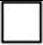       – первичная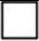       – вторичная      3. Фамилия_____________________ имя__________________________________      отчество (при его наличии) _____________________________________________      4. ИИН______________________________________________________________      5. Национальность ____________________________________________________       6. Дата рождения /_______/________/____________/  (дд/мм/гггг)        7. Возраст ____________________________________________________________
                               (полных лет)        8. Место жительства ___________________________________________________
  __________________________________________________________________________
       (страна, область, административный район) (населенный пункт, улица, дом, кв.)      9. Медицинская организация, на уровне которой допущены дефекты оказания медицинских услуг)      _________________________________________________________________________      _________________________________________________________________________      10. Диагноз направившей организации      Код МКБ-10      11. Диагноз заключительный      Код МКБ-10      Экспертная оценка качества медицинской помощи      I. ДОМУ на амбулаторно-поликлиническом уровне (нужное подчеркнуть):      0 – неизвестно;      1 – не наблюдался;      2 – дефектов не выявлено;      3 – отсутствие динамического наблюдения;      4 – недостатки обследования:      4.1 – не обследован,      4.2 – неполное лабораторно - инструментальное обследование,      4.3 – недостатки консультативной помощи профильных специалистов;      5 – описания жалоб и анамнезов:      5.1 – полные,      5.2 – неполные,      5.3 – не соответствуют диагнозу,      5.4 – анамнез не указан,      5.5 – анамнез не раскрыт полностью;      6 – недооценка тяжести состояния пациента;      7 – недоучет или переоценка результатов лабораторно-инструментального обследования;      8 – неадекватная терапия:      8.1 – лечение не проведено,      8.2 – проведено не в полном объеме,      8.3 – назначения без показаний;      9 – отсутствие госпитализации:      9.1 – рекомендовано,      9.2 – не рекомендовано;      10 – запоздалая госпитализация;      11 – качество и регулярность диспансеризации больных с хроническими формами заболеваний:      11.1 – стандарты соблюдаются,      11.2 – стандарты не соблюдаются,      11.3 – диспансеризация не проводилась;      12 – результаты лечения:      12.1 – летальный исход предотвратимый,      12.2 – исход "ухудшение" (экспертная оценка),      12.3 – исход "без перемен" (экспертная оценка),      12.4 – госпитализация в стационар вследствие неэффективности лечения на амбулаторно-поликлиническом уровне;      13 – наличие рекомендаций:      13.1 – отсутствуют,      13.2 – неполные,      13.3 – полные.      ДОМУ на уровне стационара (нужное подчеркнуть):      0 – нарушение транспортировки до госпитализации в стационар;      1 – дефектов не выявлено;      2 – дефекты госпитализации:      2.1 – необоснованный отказ в госпитализации,      2.2 – жалобы на качество оказанных медицинских услуг,      2.3 – привлечение медикаментов и денежных средств пациента при оказании медицинской помощи, входящей в ГОБМП,      2.4 –случаи летальных исходов предотвратимые,      2.5 – случаи осложнений, возникающих в результате лечения,      2.6 – случаи с исходом заболевания "ухудшение" (экспертная оценка),      2.7 – случаи с исходом заболевания "без перемен" (экспертная оценка),      2.8 – случаи расхождения направительного и клинического диагнозов,      2.9 – случаи расхождения клинического и морфологического диагнозов;      3 – досрочная выписка из стационара при предыдущих госпитализациях;      4 – описания жалоб и анамнезов:      4.1 – неполные,      4.2 – не соответствуют диагнозу,      4.3 – анамнез не указан,      4.4 – анамнез не раскрыт полностью;      5 – недостатки диагностики:      5.1 – неполная,      5.2 – несвоевременная,      5.3 – недооценка тяжести состояния,      5.4 – отсутствие динамического наблюдения;      6 – ошибка в диагнозе:      6.1 – диагноз полный (указаны все диагнозы: основной, сопутствующий, осложнения),      6.2 – диагноз не полный,      6.3 – диагноз не установлен;      7 – кратковременное пребывание пациента в стационаре (менее 3 суток);      8 – недостатки обследования:      8.1 – недоучет анамнестических и клинических данных,      8.2 – недоучет или переоценка результатов лабораторно-инструментального обследования,      8.3 - недостаточность консультативной помощи высококвалифицированных специалистов,      8.4 - недоучет или переоценка заключений консультантов,      8.5 - назначение обследований без показаний,      8.6 - консилиум врачей (по показаниям):      8.6.1 - проведен в полном объеме и своевременно,      8.6.2 – не проведен;      9 – неадекватная терапия:      9.1 - проведено не в полном объеме,      9.2 - назначения без показаний;      10 - оказание помощи без участия профильных специалистов (по показаниям);      11 - недостатки в проведении оперативного вмешательства:      11.1 - запоздалое оперативное вмешательство,      11.2 - неадекватный объем и метод оперативного вмешательства,      11.3 - технические дефекты при операции,      11.4 - операции без должных показаний,      11.5 - неадекватная анестезия,      11.6 - отсутствие профилактики возможных осложнений,      11.7 - отсутствие трансфузионных средств;      12 - описания жалоб и анамнезов:      12.1 – полные,      12.2 – неполные,      12.3 - не соответствуют диагнозу,      12.4 - анамнез не указан,      12.5 - анамнез не раскрыт полностью;      13 - результаты лечения:      13.1 - летальный исход (предотвратимый),      13.2 - исход "ухудшение" (экспертная оценка),      13.3 - исход "без перемен" (экспертная оценка);      14 - наличие рекомендаций:      14.1 – отсутствуют,      14.2 – неполные,      14.3 – полные.      Результаты патологоанатомических исследований и/или судебно-медицинских экспертиз      Нарушения со стороны пациента (нужное подчеркнуть):      0 - нет замечаний;      1 - нерегулярное наблюдение врача;      2 - выполнение рекомендаций врача:      2.1 - регулярное выполнение рекомендаций врачей,      2.2 - нерегулярное выполнение рекомендаций врачей,      2.3 - невыполнение рекомендаций;      3 - криминальное вмешательство;      4 - отказ от предложенного амбулаторного лечения;      5 - отказ от госпитализации;      6 - задержка с обращением за медицинской помощью;      7 - самовольный уход из стационара.      Факторы, которые могли бы предотвратить ДОМУ (нужное подчеркнуть):      1 - своевременная госпитализация пациента;      2 - социальное благополучие;      3 - более ранняя диагностика патологического состояния;      4 - дополнительные методы исследования (УЗИ, рентгенодиагностика и другие исследования);      5 - правильная трактовка данных клинических и лабораторных исследований, заключений консультантов;      6 - своевременное адекватное лечение, в т.ч. оперативное;      7 - квалификация специалистов.      Дополнительные сведения (нужное подчеркнуть):      0 - данных нет;      1 - ятрогенные причины:      1.1 – нет, 1.2 – есть _____________________________      Предотвратимость смерти (нужное подчеркнуть):      1 – предотвратима;      2 – условно предотвратима;      3 – непредотвратима.      Дата заполнения карты "__" __________ 20 __ ж. (г.)      Ф.И.О. (при его наличии) (при его наличии) оператора _____________________      Дата ввода карты "___" _________ 20 ___ ж. (г.)      Примечание: расшифровка аббревиатур      Код МКБ - 10 – код по Международной классификации болезней X пересмотра      ГОБМП – гарантированный объем бесплатной медицинской помощи      УЗИ – ультразвуковое исследование Форма № 045/у "Медицинское свидетельство о смерти № __________"  Дата выдачи "____" ______20 ___ г. (предварительное, окончательное, взамен предварительного, окончательного № ___________)      1. Фамилия, имя, отчество умершего (при его наличии)      ________________________________________________________________________________      ________________________________________________________________________________      (в соответствии с документами, удостоверяющими личность)      2. Индивидуальный идентификационный номер ______________________________________      3. Пол: мужской - 1, женский – 2 (подчеркнуть)      4. Дата рождения ______________ число ________ месяц ___________ год      5. Дата смерти ______________ число ________ месяц ___________ год      1 для детей, умерших в возрасте до 1 года: доношенный, недоношенный      масса (вес) при рождении: грамм, рост см, число месяцев и дней жизни, по счету ребенок у матери, возраст матери      критерии живорождения (дыхание, сердцебиение, пульсация пуповины, произвольное сокращение мускулатуры)      6. Место последнего жительства умершего      7. Место смерти      8. Смерть последовала: (в стационаре, дома, в другом месте, в случае смерти от травм, отравлений и других воздействий внешних причин: на месте происшествия, при транспортировке)      9. Национальность      10. Семейное положение      11. Образование      12. Место работы и должность      13. Причина смерти      14. В случае смерти от несчастного случая, отравления или травмы:      а) дата травмы (отравления)      б) при несчастных случаях вне производства вид травмы      в) место и обстоятельства, при которых произошла травма, отравление (указать подробно)      2) Прочие важные состояния, способствовавшие смерти, но не связанные с болезнью или патологическим состоянием, приведшим к ней _______________________________      В случае смерти женщины:      10. Дата последней беременности      11. Исход последней беременности      12. Наименование медицинской организации, выдавшей свидетельство      13. Фамилия, имя, отчество, должность медицинского работника, выдавшего свидетельство      14. Фамилия, имя, отчество, лица, получившего свидетельство      15. Причина смерти установлена: Ф.И.О. (при его наличии), идентификатор      2) Прочие важные состояния, способствовавшие смерти, но не связанные с болезнью или патологическим состоянием, приведшим к ней      18. В случае смерти женщины:      18.1 умерла беременной (независимо от продолжительности и локализации беременности);      18.2 в процессе родов (аборта)      18.3 в течение 42 дней после родов (аборта)      18.4 в течение 43-365 дней после окончания беременности, родов      19. Дополнительные сведения:      20. Наименование организации здравоохранения, выдавшей свидетельство, его адрес      21. Фамилия, имя, отчество (при его наличии), идентификатор, должность медицинского работника, выдавшего свидетельство      Идентификатор медицинской организации      Идентификатор медицинского работника, выдавшего свидетельство или физического лица, занимающегося частной медицинской практикой      Примечание:      Медицинское свидетельство о смерти формировать и распечатывать только из информационной системы. Для детей, умерших в возрасте до 1 года, заполняется в отношении матери      --------------------------------------------------Линия отреза-------------------------       Корешок медицинского свидетельства о перинатальной смерти к форме № 046/у 
(окончательное, предварительное, взамен предварительного №___)       Дата выдачи 20____ г. "____" "_____________"      Наименование медицинской организации      __________________________________________________________________________      __________________________________________________________________________      Мертворожденный - 1, умер на 1-й неделе жизни - 2 (подчеркнуть)      1. Фамилия, имя, отчество (при его наличии) матери      __________________________________________________________________________      __________________________________________________________________________      2. Дата рождения матери: _____число, ___________ месяц, ________ год      3. Национальность матери ___________________________________________________      4. Семейное положение: никогда не состояла в браке - 1, состоит в браке - 2, вдова - 3, разведена - 4, неизвестно – 5.      5. Ф.И.О. (при его наличии) (при его наличии) мужа      _________________________________________________________________________      6. Место постоянного жительства матери умершего ребенка (мертворожденного):      ___________________ / Республика _______________ Область/ ГРЗ _______________      Район/ ГОЗ/Район в ГРЗ __________________________________      Округ/Поселковый акимат /Район в ГОЗ/Акимат города районного значения ________      Населенный пункт ___________ (город -1, село – 2) ______________________ ул., дом № ______ , кв. № ______      7. Место работы матери (если не работает, указать на чьем иждивении находится)      __________________________________________________________________________      Должность или выполняемая работа __________________________________________       8. Образование матери: не имеет - 1, начальное - 2, основное среднее - 3, общее среднее – 4, 
среднее специальное - 5, незаконченное высшее – 6,  высшее – 7, неизвестно – 8.      9. Фамилия, имя, отчество (при его наличии) умершего ребенка (при его наличии)      _________________________________________________________________________      _________________________________________________________________________      10. Пол: мужской - 1, женский - 2, не определен – 3.      11. Дата рождения (мертворождения): __________ мин, _______ час, ______ число, ____ месяц, _______ год      13. Место смерти (мертворождения):      а) ___________________ / Республика _____________________ Область/ ГРЗ _________________      Район/ ГОЗ/Район в ГРЗ __________________________________ Округ/Поселковый акимат /Район в ГОЗ/
Акимат города районного значения ______________________      Населенный пункт ___________ (город -1, село – 2) ______________________ ул., дом № ______, кв. № ______       б) смерть (мертворождение) произошла: 1 – в стационаре __________________2 -дома__________________, 
3 - в другом месте _______________ (вписать)      14. Который по счету родившийся ребенок у матери (очередность живорождений) _______________________      15. Какие по счету роды __________, беременность ____________      16. Продолжительность настоящей беременности________ полных недель.       17. Из предшествующих беременностей: число закончившихся живорождением – 1, 
мертворождением - 2, самопроизвольным выкидышем – 3, медицинским абортом - 4,  в том числе по мед. показаниям - 5      18. Последняя из предшествующих беременностей закончилась:       рождением живого ребенка - 1, мертворождением - 2, самопроизвольным выкидышем - 3, 
медицинским абортом - 5, в том числе по мед. показаниям – 6.      19. Число посещений врача (фельдшера, акушерки)      ____________________________________________________________________      20. Роды принял: врач - 1, акушерка - 2, фельдшер - 3, др. лицо – 4.      21. Осложнения родов:      22. Операции и оперативные пособия, предпринятые с целью родоразрешения: не было - 1, были - 2 (указать какие)      ______________________________________________________________________________________________      23. Ребенок (плод) родился: при одноплодных родах - 1, первым из двойни - 2, вторым из двойни - 3, других многоплодных родах – 4.      24. Ребенок (плод) родился: доношенным - 1, недоношенным - 2, переношенным – 3.      25. Ребенок (плод) родился: мертвым - 1, мацерированным - 2, в асфиксии – 3.      26. Масса ребенка (плода) при рождении _________________ г      27. Рост ребенка (плода) ______________________ см.      28. Критерии живорождения: дыхание - 1, сердцебиение - 2, пульсация пуповины - 3, произвольное сокращение мускулатуры – 4.      29. Смерть ребенка (плода) наступила: до начала родовой деятельности - 1, во время родов - 2, после родов - 3, неизвестно – 4.      30. Смерть ребенка (плода) произошла: от заболевания - 1, несчастного случая - 2, убийства - 3, род смерти не установлен – 4.      31. Оценка по шкале Апгар: через 1 мин __________балл/баллов, через 5 мин _________баллов      40. Причина перинатальной смерти:       Фамилия, имя, отчество (при его наличии) врача (среднего медицинского работника), 
выдавшего свидетельство о смерти: __________________________________________ З
апись акта о рождении: 20 ___ жылғы/года ______ _________№ _______ 
Запись акта о смерти: 20 ___ жылғы/года _________№ _______
Наименование регистрирующего органа 
_________________________________________________________________________ 
_________________________________________________________________________
Идентификатор сотрудника регистрирующего органа ___________________________ Форма № 047/у "Реабилитационная карта №_____"      Раздел 1      Общая часть      1. ИИН      2. Фамилия Имя Отчество (при его наличии)      3. Дата рождения      4. Пол      мужской      женский      5. Возраст      6. Национальность      7. Житель      города      села      8. Адрес проживания      9. Место работы/учебы/детского учреждения      Должность Образование      10. Наименование страховой компании, № страхового полиса      11. Группа инвалидности      12. Тип возмещения      13. Социальный статус      14. Пациент направлен      15. Тип госпитализации Код госпитализации      Запись врача приемного покоя      Информация о текущей госпитализации:      16. Госпитализирован в данном году по поводу данного заболевания      17. Диагноз направившей организации (указать реабилитационный потенциал      согласно шкале реабилитационного маршрута)      Информацию о состоянии здоровья разрешено сообщать следующим лицам:      Первичный осмотр врача      1. Дата и время осмотра      2. Анамнез болезни      3. Анамнез жизни      4. Жалобы      5. Аллергоанамнез (включая непереносимость препаратов)      6. Перенесенные инфекции название заболевания дата заболевания      Туберкулез      да      нет Кож-Вен.      да      нет      Гепатит      да      нет др.      Вирусный гепатит      да      нет      Корь, краснуха      да      нет      Ветряная оспа      да      нет эпидемический паротит      да      нет      За последние 35 дней в контакте с инфекционными больными не был      7. Признаки особо опасных инфекций и ОРВИ      да      нет      Если да, пациент помещен в изолятор      да      нет      8. Вид транспортировки      Осмотр проведен: Ф.И.О. ID      Данные объективного статуса      1. Дата и время осмотра      2. Объективный статус (вкладной лист 1)      3. Данные лабораторно-инструментальных исследований при поступлении      Выставление предварительного диагноза (приемный покой)      4. Предварительный диагноз      5. Диагноз при поступлении      6. Указать оценку двигательной активности международных шкал.      7. Определение шкалы реабилитационной маршрутизации.      8. Сортировка пациента (Приемный покой)      Краткий осмотр пациента      1. Оценка приоритета (вместо триаж-системы)      2. Оценить состояние пациента, согласно Критериям обоснованности госпитализации:      3. Обосновать необходимость госпитализации, либо отказа, либо направление в другой стационар      4. Провести первичную оценку реабилитационного прогноза и потенциала, согласно шкале "Центильного коридора".      Госпитализация:      показана      противопоказана Ф.И.О. (при его наличии) и ID врача приемного покоя Ф.И.О. (при его наличии) ID      Первичный сестринский осмотр пациента (заполняется в профильном отделении в течение 24 часов после поступления)      1. Общие данные (вид поступления, язык общения, организованность)      2. Инструктаж пациента (наличие собственных медикаментов, режим сна, экономическая оценка, режим питания)      3. Осмотр пациента (функциональный скрининг, оценка кожи по шкале Нортон, оценка риска падения по шкале Морзе (на усмотрение медперсонала))      4. Опрос пациента (насилие в семье, оценка необходимости обучения пациента/семьи, культурные разнообразия)      Первичный сестринский осмотр проведен: Ф.И.О. (при его наличии) ID      Раздел 2      Первичный осмотр лечащего врача      1. Дата и время осмотра, отделение, № палаты, койка      2. Жалобы      3. Объективный статус пациента (Вкладной лист 1)      4. Анамнез заболевания      5. Анамнез жизни      6. Наследственность      7. Прием медикаментов на момент госпитализации наименование, когда и причины приема.      8. Обоснование предварительного диагноза      9. План медицинской реабилитации      10. Ф.И.О. (при его наличии) и идентификатор лечащего врача Объективный статус пациента      1. Дата и время осмотра      2. Рост (при поступлении и необходимости от профиля МО),      3. вес (при поступлении и необходимости от профиля МО),      4. ЧСС,      5. ЧДД,      6. АД,      7. температура,      8. количество выпитой жидкости,      9. наличие/отсутствие стула и мочеотделения,      10. Лист командной оценки,      11. Шкала оценки реабилитационного потенциала:      - А. Анатомические ограничения (двигательная, сенсорная);      - Б. Когнитивные и речевые нарушения (речевые нарушения, когнитивные нарушения, уровень коммуникации);      - В. Показатели по шкале социальной адаптации (шкала/степень зависимости).      12. Оценка двигательной активности с помощью международных шкал:      - Gross Motor Function Measure (GMFM) (на усмотрение медперсонала);      - Оценка навыков самообслуживания и бытовой адаптации (модифицированная шкала Бартела) (на усмотрение медперсонала);      - Шкала функциональной независимости FIM (двигательная функция) (на усмотрение медперсонала);      - Когнитивные функции.      Ф.И.О. (при его наличии) и идентификатор врача Дневник      1. Дата и время      2. Объективный статус пациента      3. Жалобы      4. ЛФК      5. Физиотерапия;      6. Трудотерапия.      7. Ф.И.О. (при его наличии) и идентификатор лечащего врача Информированное согласие пациента В соответствии с п. 3 статьи 134 Кодекса Республики Казахстан от 7 июля 2020 года "О здоровье народа и системе здравоохранения" (Медицинская помощь предоставляется после получения информированного согласия пациента на получение медицинской помощи)      ИИН      Ф.И.О. (при его наличии) – полностью      Дата рождения дата месяц год      Находясь в (наименование МО) (из регистра МО)      Даю добровольное согласие на проведение следующих видов медицинского вмешательства:      Ф.И.О. (при его наличии)      1) Мне разъяснены возможные последствия переливания компонентов и (или) препаратов крови (реакции, осложнения, в том числе опасные для жизни, заражение вирусными и бактериальными инфекциями), а также отказа от переливания.      2) Информирован(а) о правах и обязанностях пациента, при лечении туберкулеза, о мерах по соблюдению "Правила поведения пациента туберкулезом", возникновения побочных реакций, применения мер принудительной изоляции в случае уклонения и/или отрывов (нарушение режима).      3) Мною представлена вся необходимая информацию о состоянии своего здоровья, предыдущих эпизодах лечения, сопутствующих заболеваниях, перенесенных операциях, травмах, аллергических реакциях и других сведениях, необходимых для выбора правильной тактики лечения.      4) Я имел (а) возможность задавать любые вопросы и на все вопросы получил (а) исчерпывающие ответы в доступной форме.      Подпись: _______________ Дата и время      Если заполнил родственник/опекун /законный представитель пациента:      Ф.И.О. (при его наличии)      Ф.И.О. (при его наличии) врача      Дата и время      Примечание: Согласие на проведение инвазивного вмешательства подлежит отзыву, за исключением случаев, когда медицинские работники по жизненным показаниям уже приступили к инвазивному вмешательству и его прекращение или возврат невозможны в связи с угрозой для жизни и здоровья пациента Лист врачебных назначений      1. Дата и время назначения      2. Режим      3. Диета      4. Наименование услуги, лекарственного средства      5. Дата назначения (по времени) и дата окончания      6. Идентификатор и Ф.И.О. (при его наличии) врача Обоснование всех видов диагноза      1. Дата и время      2. Объективный статус      3. Жалобы      4. Интерпретация результатов доступных лабораторных и диагностических исследований      5. Диагноз      6. Лист врачебных назначений      7. Ф.И.О. (при его наличии) и идентификатор лечащего врача Консультация специалиста      1. Дата и время осмотра      2. Вид консультации      3. Интерпретация результатов лабораторных анализов, дополнительных исследований      4. Диагноз      5. Назначение необходимых услуг и лекарственных средств      6. Ф.И.О. (при его наличии) и идентификатор лечащего врача      При необходимости:      7. Записи консилиумов должны включать согласованную позицию по диагнозу, рекомендации обследованию и лечению. В случае особой позиции одного из участников консилиума, его мнение также регистрируется.      Выписной эпикриз      1. Диагноз клинический Дата установления      2. Другие виды лечения      3. Отметка о выдаче листка нетрудоспособности № листка нетрудоспособности, дата открытия и закрытия листка нетрудоспособности      4. Исход пребывания. Переведен в МО (из регистра МО)      5. Трудоспособность      6. Дата и время выписки      7. Проведено койко-дней      8. Для поступивших на экспертизу – заключение      Заведующий отделением Ф.И.О. (при его наличии) ID Лечащий врач Ф.И.О. (при его наличии) ID      Заполняется в случае смерти:      Умер дд/мм/гг Аутопсия проводилась:      да      нет Патологическое (гистологическое) заключение: Патоморфологический диагноз (основной)  осложнения основного      сопутствующий      Врач Ф.И.О. (при его наличии) ID      Список сокращений формы № 047/у "Реабилитационная карта": Форма № 048/у "Обменная карта беременной и родильницы №_____"      Если Вы нашли этот документ, пожалуйста, верните по указанному адресу      Вам необходимо вовремя посещать врача и выполнять данные Вам рекомендации      Прием:      Обратилась по направлению      Самообращение (нужное подчеркнуть)      Уважаемая _________________________________________!      Поздравляем Вас!      Вы – будущая мама! Мы рады содействовать      Вам в самое лучшее время - период вынашивания и рождения Вашего ребенка!      Обменная карта представляет собой личную медицинскую карту матери, которая является источником информации о состоянии здоровья с момента беременности до родов, во время родов и после родов.      Инструкции:      - Внимательно прочитайте и просмотрите все содержимое обменной карты.      - Берите с собой эту карту всегда, в том числе, когда Вы обращаетесь в любое медицинское учреждение.      - Заполните информацию самостоятельно на указанных страницах.      При возникновении вопросов, обратитесь к медицинскому работнику      Анамнез      Менструальная функция      Акушерский анамнез:      Особенности течения прежних беременностей, родов, послеродового периода      Первое обследование беременной      Гинекологическое исследование:      Оценка риска возникновения осложнений при беременности      Повторная оценка факторов риска (риск определяется при каждом посещении)      Гравидограмма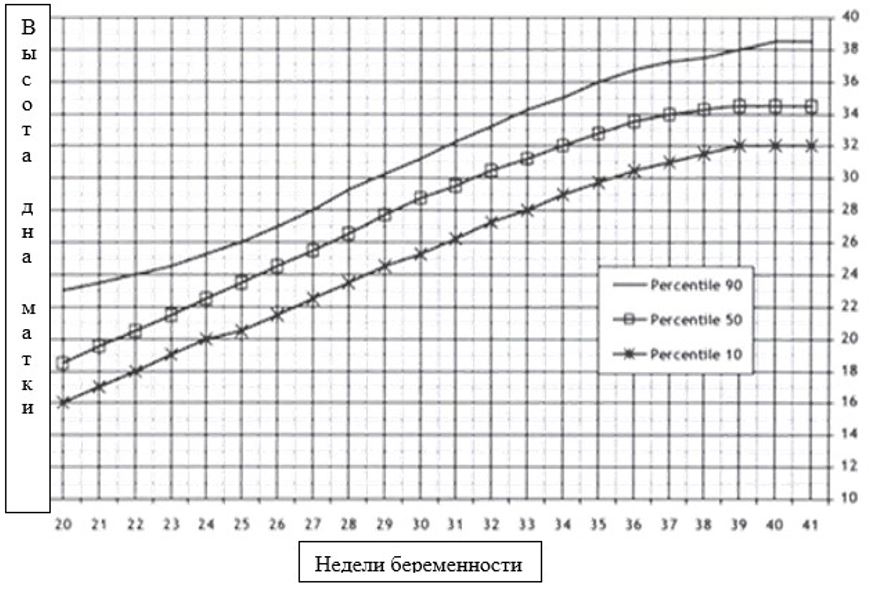       Результаты обследования      1. Общий анализ крови      2. Общий анализ мочи      3. Другие исследования      4. Обследование на инфекции      5. Пренатальный скрининг      6. Ультразвуковой скрининг      Консультации      Общее состояние      Подготовка к родам      Патронажные посещения      Патронаж педиатра      Патронаж соцработника (по показаниям)      Протокол обследования во время беременности (проверочный лист для медицинских работников)      * Гравидограмма заполняется с 20 недель беременности      ** при ИМТ ниже нормы при первой явке (до 12 недель), следует определить вес беременной в 30 недель      а при ИМТ выше нормы при первой явке (до 12 недель), следует исключить сахарный диабет      b женщины в 37 лет и старше; имеющие в анамнезе ВПР плода, невынашивание, кровнородственный брак      Протокол посещений во время беременности (заполняется медицинским персоналом)      Рост Вес ИМТ      Диагноз      Рекомендации      Ф.И.О. медицинского работника      Специальность      Дата следующего визита:      Подпись      Протокол посещений во время беременности (заполняется медицинским персоналом)      Рост Вес ИМТ      Диагноз      Рекомендации      Ф.И.О. медицинского работника      Специальность      Дата следующего визита:      Подпись      Протокол посещений во время беременности (заполняется медицинским персоналом)      Рост Вес ИМТ      Диагноз      Рекомендации      Ф.И.О. медицинского работника      Специальность      Дата следующего визита:      Подпись      Протокол посещений во время беременности (заполняется медицинским персоналом)      Рост Вес ИМТ      Диагноз      Рекомендации      Ф.И.О. медицинского работника      Специальность      Дата следующего визита:      Подпись      Протокол посещений во время беременности (заполняется медицинским персоналом)      Рост Вес ИМТ      Диагноз      Рекомендации      Ф.И.О. медицинского работника      Специальность      Дата следующего визита:      Подпись      Протокол посещений во время беременности (заполняется медицинским персоналом)      Рост Вес ИМТ      Диагноз      Рекомендации      Ф.И.О. медицинского работника      Специальность      Дата следующего визита:      Подпись      Протокол посещений во время беременности (заполняется медицинским персоналом)      Рост Вес ИМТ      Диагноз      Рекомендации      Ф.И.О. медицинского работника      Специальность      Дата следующего визита:      Подпись      Протокол посещений во время беременности (заполняется медицинским персоналом)      Рост Вес ИМТ      Диагноз      Рекомендации      Ф.И.О. медицинского работника      Специальность      Дата следующего визита:      Подпись      Дневник самонаблюдения беременной      Сведения родильного дома, родильного отделения больницы о родильнице      Наблюдение за родильницей      Подпись врача      Подпись заведующего отделения Форма № 049/у "Журнал регистрации аварийных ситуаций при проведении медицинских манипуляций" Бланк отчета о профессиональном контакте с потенциально инфицированным материалом      Печать МО      Подписи представителей администрации МО      Дата заполнения "_____"___________20_______г. Бланк информированного согласия на проведение постконтактной профилактики ВИЧ-инфекции      Я осведомлен (а) о том, что препараты: ____________________ предназначены для постконтактной профилактики ВИЧ-инфекции, основанной на рекомендациях ____________________________ и что необходимо строго соблюдать предписанный режим приема этих препаратов.      Я осведомлен (а) о том, что эффективность химиопрофилактики составляет менее 100%.      Я осведомлен (а) о том, что данные препараты могут вызвать побочные эффекты, в том числе головную боль, утомляемость, тошноту, рвоту, диарею.      Я осведомлен (а) о том, что ________________ снабдит меня запасом препаратов на 28 дней, и что мне необходимо в ближайшее время обратиться к моему лечащему врачу для обследования и лечения.      Дата ________________________________      Ф.И.О. (при его наличии)      Подпись_______________      Список сокращений формы № 049/у "Журнал регистрации аварийных ситуаций при проведении медицинских манипуляций": Форма № 050/у "Карта учета родившегося живым, мертворожденного и умершего ребенка в возрасте до 5 лет"      2. Фамилия* ____________ имя _________ отчество (при его наличии) _____________      3. ИИН _____________________________________________      7. Национальность***___________________________________________________      7. Дата рождения ___ число ___ месяц _____ год_____ время (час, минуты) _______      7.1 Место рождения:      11. Дата выписки (смерти) ____ дата ________ месяц _______ год ____________ время (час, минуты)       13. Место жительства*****: область/город республиканского значения _________________________________ 
район /город областного значения ____________________, населенный пункт _______________________,      домашний адрес ___________________________________________________________      14. Организация прикрепления _______________________________________________      15. Масса (вес) ребенка (мертворожденного) при рождении __________ г.      16. Рост ребенка (плода) при рождении ______ см.      17. Дата рождения матери: _____ дата __________ месяц __________ год      19. Ребенок родился при сроке беременности _____ полных недель.      20. Которые по счету роды ___________.      21. Который по счету родившийся ребенок у матери ______.      22. Которая по счету беременность ___________.      23. Место смерти:      область /город республиканского значения _________________________________,      район /город областного значения _________________________________________,      населенный пункт ____________________________ __________________________,      медицинская организация ________________________________________________      _______________________________________________________________________      27. В случае смерти ребенка (мертворождения) в стационаре и родильном доме указать уровень регионализации перинатальной помощи МО: 1, 2, 3, 4.      28. Причина смерти по МКБ-10 умершего ребенка и мертворожденного******:      30. Наименование организации здравоохранения, выдавшей медицинское свидетельство о смерти:
________________________________________________________________________________      31. Ф.И.О. (при его наличии) медицинского работника, выдавшего медицинское свидетельство о смерти:
________________________________________________________________________________      Дата заполнения карты "_____" _______________ 20____ год      Ф.И.О. (при его наличии) оператора___________________________________________      дата ввода карты "_____" _____________ 20____ ____ год      Примечание:      * - для мертворожденных записывается фамилия матери, в случае невозможности установления матери - указывается как неизвестный;      ** - для случаев перинатальной смертности;      *** - национальность ребенка записывается при перинатальной смертности по национальности матери, в других случаях по устному заявлению родителей;      **** - в случае рождения в родильном доме указать уровень регионализации 1, 2, 3, 4 (республиканская клиника);      ***** - место жительства ребенка при перинатальной смертности записывается по месту жительства матери. Для жителей дальнего и ближнего зарубежья указывается только страна;      ****** - а) основное заболевание или состояние ребенка (плода), явившееся причиной смерти (указать одно заболевание),      b) другие заболевания или состояния у ребенка (плода),      c) основное заболевание или состояние матери (состояние последа), обусловившее причину смерти ребенка (плода),      d) другие заболевания матери (состояние последа), способствующие смерти ребенка (плода),      e) другие сопутствующие состояния;      ******* - предотвратимость смерти определяется экспертами МЗ РК. В случае, если смерть была предотвратима или условно предотвратима, то указывается медицинская организация, на уровне которой смерть была предотвратима. Может быть указано несколько организаций.      Список сокращений формы № 050/у "Карта учета родившегося живым, мертворожденного и умершего ребенка в возрасте до 5 лет": Форма № 051/у "Карта учета материнской смертности"      3. Фамилия ___________ имя _________ отчество (при его наличии) _______________      4. Национальность _________________________________________________________      5. Дата рождения _____ число __________________ месяц ________ год      6. Возраст (полных лет) ____________________________      7. ИИН __________________________________________      10. Место жительства: область/город республиканского значения
_______________________________________________________________________________,
район/город областного значения __________________________________________________      населенный пункт ________________________________________________________,      домашний адрес ___________________________________________________________      11. Организация прикрепления _______________________________________________       12. Место смерти: область/город республиканского значения 
_______________________________________________________________________________      район/ город областного значения ____________________________________________      населенный пункт ________________________________________________________.      13. Дата взятия на учет по беременности _____________________________________.      14. Организация, в которой состояла на учете по беременности ___________________      15. Дата родоразрешения, аборта _____ число _________________ месяц _________ год      16. Место родоразрешения, аборта, в т.ч. с учетом уровня регионализации:      17. Срок беременности _____ полных недель      20. Которая по счету беременность _______.      21. Которые по счету роды _____________.      23.1. В случае смерти в организациях родовспоможения указать уровень регионализации МО: 1, 2, 3, 4***      24.      25.      27. Наименование организации здравоохранения, выдавшей врачебное свидетельство о смерти:      _______________________________________________________________________      28. Ф.И.О. (при его наличии) медицинского работника, выдавшего врачебное свидетельство о смерти:      ________________________________________________________________________________      Дата заполнения карты "____" _______________ 20____ год      Ф.И.О. (при его наличии) оператора _______________________________      ________________________________      Дата ввода карты "____" ____________ 20____ год      Примечание:      а) болезнь или состояние, непосредственно приведшее к смерти, в части анамнеза, получала ли дородовую помощь, была ли у нее артериальная гипертензия, была ли у нее анемия, было ли у нее неправильное положение плода, было ли у нее ранее кесарево сечение, какой у нее ВИЧ статус;      b) патологические состояния, приведшие к возникновению непосредственной причины;      c) основная причина смерти;      d) прочие важные состояния, способствовавшие смерти, но не связанные с болезнью или патологическим состоянием, приведшим к ней, в части была ли умершая направлена в другую организацию, в случае если да, сколько времени в часах составило время в пути следования до направленной медицинской организации, получала ли умершая какую-либо медицинскую помощь или акушерское/хирургическое вмешательство до наступления смерти, в случае если да, то указать процедуру или вмешательство.      **- предотвратимость смерти определяется экспертами МЗ РК. В случае если смерть была предотвратима или условна предотвратима, то указывается медицинская организация, на уровне которой смерть была предотвратима. Может быть указано несколько организаций.      ***- 4- цифровое определение республиканских клиник, научных центров, НИИ.      Список сокращений формы № 051/у "Карта учета материнской смертности": Формы медицинской учетной документации, используемые в амбулаторно - поликлинических организациях Форма № 052/у "Медицинская карта амбулаторного пациента" № ____      Общая часть.      Паспортные данные      1. ИИН      2. Ф.И.О. (при его наличии)      3. Дата рождения дата месяц год      4. Пол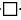       мужской      женский      5. Возраст      6. Национальность      7. Житель      города      села      8. Гражданство      9. Адрес проживания      10. Место работы/учебы/детского учреждения      Должность Образование      11. Наименование страховой компании, № страхового полиса      12. Тип возмещения      13. Социальный статус      14. Повод обращения      Минимальные медицинские данные:      1. Группа крови. резус-фактор.      2. Аллергические реакции. код наименование      3. Физиологическое состояние пациента (беременность)      4. Дата проведения и результат скрининга на наследственную патологию новорожденных (фенилкетонурия, врожденный гипотиреоз, аудиологический скрининг)      5. Вредные привычки и риски для здоровья (при наличии)      6. Профилактические мероприятия, в том числе профилактические прививки      7. История болезней и нарушений      8. Список текущих проблем со здоровьем      9. Динамическое наблюдение      10. Группа инвалидности      11. Список принимаемых в настоящее время лекарственных средств      12. Антропометрические данные      13. Оценка риска падения      14. Оценка боли      15. Коммуникационный менеджмент (язык общения, жилищно-бытовые условия)      16. Инструктаж пациента.      Идентфикатор, Ф.И.О. (при его наличии) врача      Идентфикатор, Ф.И.О. (при его наличии) среднего медицинского работника      Индивидуальный план работы с семьей в организациях ПМСП Патронаж новорожденного (младенца) на дому* *в 1 месяц жизни новорожденного проводится 1 раз в 7 дней,  
после месяца 1 раз в месяц согласно Стандарта организации  оказания педиатрической помощи      Задачи осмотра новорожденного:      1. удостовериться в нормальной адаптации после рождения      2. проверить на наличие опасных симптомов      3. оценить рост и развитие      4. проверить, нет ли врожденных пороков развития      Дата осмотра      Возраст: .      Температура      При рождении:      Вес: кг      Рост см      ИМТ      Окружность головы      см      Жалобы матери:      Оцените признаки опасности.      Анамнез.      Отягощенный анамнез:      да      нет      Оцените функцию черепно-мозговых нервов (движения языка, движения глаз, наличие глоточного рефлекса);      Проверьте рефлексы (должны быть симметричны): Поисковый; Сосательный; Хватательный; Моро; Автоматической походки      Осмотр лица: (симметричность, признаки дизморфизма, реакция зрачков на свет, размер, форма, состояние роговицы)      Кожа: (в норме розовая или интенсивно розовая)      Слизистые ротовой полости ________ конъюнктивы ______________      Мышечный тонус _______________________________ (в норме гипертонус верхних и нижних конечностей и гипотонус туловища и шеи; руки и ноги ребенка согнуты и прижаты к туловищу, кисти сжаты в кулачок "флексорная поза")      Видимые врожденные пороки      Костная система __________________________________________________________      форма головы _____________________швы ________________________________________      большой родничок ____________________      малый родничок___________________________      оцените суставы: ___________________________________ движения, размер, симметричность, нет ли повреждения плечевого сплетения, ключицы на предмет перелома; нет ли врожденного вывиха бедра, деформация стопы      Органы дыхания: _____________________________________      Частота дыхания (ЧД ) _____________ (в норме 30 - 60/мин)      Органы ССС: частота сердечных сокращений (ЧСС)_____________ (в норме более 100 /мин); Сердечный ритм ________________________; Сердечные шумы _______________; Пальпация бедренного пульса_______________________ (в норме симметрично с двух сторон)      Органы пищеварения: живот ____________Печень____________ Селезенка ______      Половые органы (грыжи, признаки половой двойственности) ____________________ Пуповина_______________________________________________________ (пуповинный остаток начинает спадаться в первые сутки после рождения, затем подсыхает и отпадает обычно после 7-10 дня, не требует дополнительной обработки при условии содержания в чистоте)      Мочеиспускание _________________ (в норме частота не менее 6 раз при адекватном вскармливании);      Стул ______________________ (в норме золотисто-желтый, кашицеобразный, с кисловатым запахом)      Определите, есть ли проблемы кормления, проблемы питания:      • Есть ли у Вас трудности при кормлении?      да      нет      • Ребенок кормится грудью?      да      нет      • Если Да, сколько раз за 24 часа? _______ раз      • Вы кормите грудью ночью?      да      нет      • Получает ли ребенок другую пищу или жидкости?      да      нет      • Если Да, как часто? ____________ раз в сутки и чем      Пользуетесь при кормлении: .      Если младенцу меньше 1 месяца, или если есть какие-либо трудности при кормлении (трудности с грудным вскармливанием; если он/она кормится грудью менее 8 раз в сутки; получает другие виды пищи или жидкости; или имеет низкий вес для своего возраста):      Оцените кормление грудью:      Кормился ли младенец грудью в течение последнего часа?      Если младенца не кормили в течение последнего часа, попросите мать приложить его к груди. Наблюдайте за кормлением 4 минуты.      • Способен ли ребенок брать грудь? Для проверки прикладывания посмотрите на:      - Подбородок касается груди      да      нет      - Рот широко раскрыт      да      нет      - Нижняя губа вывернута наружу      да      нет      - Большая часть ареолы видна сверху, а не снизу рта      да      нет            .      • Эффективно ли сосет младенец (делает медленные глубокие сосательные движения с паузами)? .      - Ищите язвы или белые пятна во рту (молочница)      да      нет      Оцените уход в целях развития:      - Как Вы играете с Вашим ребенком?      - Как Вы общаетесь с Вашим ребенком?      Проблемы развития      Проверьте прививочный статус младенца:      Подчеркните прививки, которые ребенок должен получить сегодня:      Гепатит В 1- 0      БЦЖ__________      Визит для следующей прививки      ОЦЕНКА УХОДА: Наличие детской кроватки, предметов ухода, одежды ребенка      Гигиена помещения (регулярность влажной уборки, курение в комнате, светлое, теплое помещение - t не менее 25 °С)      Гигиена ребенка      Проблемы ухода      Оценка здоровья матери:      1. Осмотр молочных желез:      Проблемы      2. Симптомы послеродовой депрессии (обращать внимание при каждом визите):      Советы по ведению послеродовой депрессии:      1. позаботиться о ребенке, отложив другие виды деятельности      2. рассказать членам семьи, о том, что происходит с ней      3. создать атмосферу, при которой ребенок будет в центре внимания      4. чаще прикасаться к ребенку      5. думать о ребенке      6. чаще выходить на улицу и двигаться      7. хорошо питаться      8. заботиться о себе      9. вести дневник      10. если эти меры не помогают, обратиться к соответствующему специалисту      Заключение:      Рекомендации:      Идентфикатор/Ф.И.О. (при его наличии) врача      Идентфикатор/Ф.И.О. (при его наличии) среднего медицинского работника                    Оценка развития ребенка на приеме врачом и среднего медицинского работника*               До года ведется ежемесячно, после года до согласно Стандарта организации оказания педиатрической помощи      Дата осмотра      Возраст:      Температура      Вес г.      Рост см.      ИМТ      Окружность головы      см      Оцените физическое развитие, используя графики:      Жалобы матери:      Осмотр ребенка:      Кожа: Пуповина      Слизистые ротовой полости      Зев      Конъюнктивы      Большой родничок      Органы дыхания:      Частота дыхания      Органы ССС: частота сердечных сокращений (ЧСС)      Сердечный ритм;      Сердечные шумы;      Органы пищеварения: живот      печень      селезенка      Мочеиспускание; Стул      Диагноз:      Определите, есть ли проблемы кормления проблемы питания      • Есть ли у Вас трудности при кормлении?      да      нет      • Ребенок кормится грудью?      да      нет      • Если Да, сколько раз за 24 часа? _______ раз      • Вы кормите грудью ночью?      да      нет      • Получает ли ребенок другую пищу или жидкости?      да      нет      • Если Да, как часто? ____________ раз в сутки и чем пользуетесь при кормлении: .      Если младенцу меньше 1 месяца, или если есть какие-либо трудности при кормлении (трудности с грудным вскармливанием; если он/она кормится грудью менее 8 раз в сутки; получает другие виды пищи или жидкости; или имеет низкий вес для своего возраста)      Если младенцу больше 6 месяцев:      1. Сколько основных приемов пищи для ПРИКОРМА в день? _______________      2. Сколько перекусов за день? __________________      3. Ценность перекусов: Питательная ______ Непитательная_______      4. Какое количество пищи съедает за один прием? ____________ мл.      5. Какова густота пищи? Густая ______ Негустая ______      6. На прошлой неделе ребенок ел:      7. Мясо/рыбу/субпродукты Да ____ Нет ____ сколько дней ____      8. Бобовые Да ____ Нет ____ сколько дней ____      9. Темно-зеленые и желтые овощи и фрукты Да ____ Нет ____ сколько дней      10. Даете ли Вы ребенку чай? Да ____ Нет ____      11. Чем Вы пользуетесь при кормлении: ____ бутылочкой ____ чашкой и ложкой ____      Проверьте прививочный статус:      Подчеркните прививки, которые нужно сделать сегодня      Гепатит В 1- 0      БЦЖ      АКДС 1+hib 1      Гепатит В 2      ОПВ-1      АКДС 2+ hib 2      Гепатит В 3      ОПВ-2      АКДС 3+ hib 3      ОПВ-3      ОПВ-0      Корь + краснуха + паротит      АКДС ревакцинация      HIB ревакцинация      Визит для следующей прививки      Профилактика рахита: неспецифическая (достаточная инсоляция во время про-гулок), специфическая профилактика витамином Д (по показаниям) Доза ____ длительность      Психомоторное развитие:      До=      Др=      Ра=      Рп=      Н=      Э=      Оценка ухода в целях развития      Как Вы играете с ребенком?      Как Вы общаетесь с ребенком?      Не отстает      Отстает на ___________эпикризный срок      Проблемы ухода для развития      Оценка ухода:      1. Знает правила ухода ха больным ребенком и когда необходимо обратиться к медицинскому работнику      2. Выполняет рекомендации по питанию, развитию и уходу за ребенком согласно данным рекомендациям      3. Знает ли мать признаки опасности: .      Проблемы ухода      Признаки жестокого обращения с ребенком:      физическое насилие, пренебрежение, физическая и эмоциональная заброшенность      да      нет      Тревожные признаки, требующие специализированной помощи      - Возможная глухота или проблемы со зрением      - Ребенок не вступает в контакт.      - Затруднения в удерживании равновесия при ходьбе.      - Непонятные изменения в поведении ребенка, наличие следов физического насилия (особенно, если ребенок находится под присмотром других лиц)      - Плохой аппетит.      Проблемы      При выявлении тревожных признаков направить на консультацию узкого специалиста для выбора и обеспечения специализированной помощи (психолог, логопед)      Оценка питания и здоровья матери:      Консультирование по вопросам планирования семьи (лактационная аменорея, презервативы, ВМС)      Проблемы      Заключение:      Рекомендации:      - Практика исключительно грудного вскармливания.      - Оптимальное питание матери.      - Психосоциальное и моторное развитие соответственно возрасту (Памятка Матери).      - Массаж и гимнастика соответственно возрасту.      - Ежедневные прогулки (1-2 раза в день) с достаточной инсоляцией, по показаниям специфическая профилактика витамином Д      - Правила поведения и уход в случае болезни ребенка (опасные признаки и когда необходимо обратиться за помощью, режим кормления и питья).      - Вакцинация (своевременность проведения, возможные реакции на прививку и поведение родителей, от каких инфекций защищают прививки)      - Безопасная среда и поведение родителей для профилактики травматизма и несчастного случая.      - Активное привлечение отца к уходу в целях развития ребенка.      - Ежемесячный осмотр на приеме у врача      - Консультация узких специалистов и лабораторных исследований по показаниям      - Другое      Идентфикатор/Ф.И.О. (при его наличии) врача      Идентфикатор/Ф.И.О. (при его наличии) среднего медицинского работника Консультация специалиста      1. Дата и время осмотра      2. Вид консультации      3. Интерпретация результатов лабораторных анализов, дополнительных исследований      4. Диагноз код наименование.      5. Назначение необходимых услуг и лекарственных средств      6. Идентификатор врача, Ф.И.О. (при его наличии)      При необходимости:      7. Записи консилиумов (должны включать согласованную позицию по диагнозу, рекомендации обследованию и лечению. В случае особой позиции одного из участников консилиума, его мнение также регистрируется)                    Протокол операции/процедуры/афереза      1. Дата и время      2. Показания к операции/процедуры/афереза      3. Клинический Диагноз      4. Анестезиологическое пособие      5. Протокол операции включая, как минимум:      5.1 Дату и время начала и окончания операции/процедуры/афереза      5.2 Течение (описание) операции/процедуры/афереза, включая технику выполнения      5.3 Участие консультантов во время операции/процедуры/афереза, рекомендации.      5.4 Проведение дополнительных методов исследования и лабораторных исследований      5.5 Исход операции, осложнения во время операции (если не было, необходимо указать "осложнений во время операции/процедуры/афереза не было")      5.6 Количество кровопотери (мл)      5.7 Код и наименование операции/процедуры/афереза      5.8 Диагноз после операции/процедуры/афереза      5.9 Рекомендации      5.10 Идентификатор и Ф.И.О. (при его наличии) оперирующего врача, ассистентов, анестезиолога и СМР Динамическое (диспансерное) наблюдение пациента      1. Дата и время осмотра      2. Диагноз, согласно которого пациент подлежит динамическому (диспансерному) наблюдению код наименование.;      3. Период действия плана наблюдения по диагнозу:      Дата начала Дата окончания      4. План наблюдения:      Услуга (из тарификатора) Планируемая дата проведения Дата выполнения      5. Рекомендации Лист профилактических мероприятий      1. Дата и время осмотра      2. Услуга*. (из тарификатора);      3. Осмотр специалиста, Ф.И.О. (при его наличии), идентификатор ID Ф.И.О. (при его наличии);      4. Проведенные диагностические исследования;      5. Проведенные инструментальные исследования;      6. Вакцинация:      Наименование заболевания, против которого применена вакцина (МКБ10)      Страна производитель (Справочник стран)      Номер партии      Номер серии      Название препарата вакцины, анатоксина и прочие.      Способ применения: .      Дозировка      ед.изм.      Дата и время прививки      Побочная реакция или нежелательное явление      Классификатор побочной / нежелательной реакции Протокол диагностических исследований/услуг      1. Дата и время проведения      2. Наименование услуги из тарификатора.      3. Данные описания проведенного исследования      4. Заключение      5. Идентификатор и Ф.И.О. (при его наличии) медицинского работника Список сокращений формы № 052/у "Медицинской карты амбулаторного пациента": Форма № 053/у "Талон"      Индивидуальный идентификационный номер      Фамилия Имя Отчество (при его наличии)      Дата рождения      Пол      мужской      женский      Адрес проживания      № амбулаторной карты      Кабинет      Явиться (указать дату и время)      К врачу фамилия имя отчество (при его наличии)      Должность.      Повод обращения. Форма № 054/у "Статистическая карта амбулаторного пациента"      Дата обращения      1. Индивидуальный идентификационный номер      2. Фамилия, имя, отчество (при его наличии)      3. Дата рождения дата месяц год      4. Пол      мужской      женский      5. Возраст      6. Национальность      7. Житель      города      села      8. Адрес проживания область район город улица дом квартира      9. Место работы/учебы/детского учреждения      Должность Образование.      10. Наименование страховой компании, № страхового полиса      11. Антропометрические данные      12. Тип возмещения.      13. Социальный статус.      14. Повод обращения.      15. Вид травмы.      16. Кем направлен.      17. Приемы/консультации      Услуги по тарификатору, количество, идентификатор и Фамилия, имя, отчество (при его наличии) специалиста, дата выполнения.      18. Процедуры и манипуляции, лаборатория, диагностические исследования      Идентификатор и Фамилия, имя, отчество (при его наличии) специалиста, услуги по тарификатору, количество, дата выполнения.      19. Заключительный диагноз      20. Диспансеризация      21. Проведены исследования на выявление туберкулеза      22. Операции, манипуляции, выполненные врачом на приеме и на дому      23. Исход обращения.      24. из них направлены.      25.. Случай поликлинического обращения (СПО).      26. Дата завершения СПО      Фамилия, имя, отчество (при его наличии), идентификатор врача Форма № 055/у "Карта профилактического осмотра (скрининга)"      Дата      1. ИИН      2. Ф.И.О. (при его наличии)      3. Дата рождения дата месяц год      4. Пол      м      ж      5. Адрес проживания область район город улица дом квартира Житель      города      села      6. МО прикрепления. (из регистра МО)      7. Группа инвалидности      Дата установления      На какой срок установлена инвалидность.      Диагноз по инвалидности код наименование      Заполняется при медицинском осмотре (скрининге) ребенка:      Доврачебный этап      Рост Вес      Окружность головы (дети до 3 лет)      грудной клетки      Физическая активность, ежедневная физическая нагрузка. (дети 3 лет и старше)      да      нет      Артериальное давление (дети 7 лет и старше) 1-е систолическое /диастолическое      2-е систолическое /диастолическое среднее систолическое /диастолическое      Определение остроты зрения.      Оценка плантограммы (дети 5 лет и старше).      Определение остроты слуха:      с помощью шепотной речи на оба уха поочередно, в тихом помещении на расстоянии не менее 5 метров между средним медицинским работником и ребенком. *при выявлении отклонений      Педиатрический этап      1. осмотр кожных покровов и волосистой части головы.      2. осмотр видимых слизистых оболочек: конъюнктивы глаз, полости рта, зева. Обращается внимание на состояние зубов, прикус, высоту стояния твердого неба, величину и вид небных миндалин, голосовую функцию (звучность голоса)      3. осмотр и пальпация области щитовидной железы      4. пальпация периферических лимфоузлов: подчелюстных, паховых, подмышечных      5. исследование органов кровообращения (осмотр, аускультация сердца), определение частоты, наполнения, ритма пульса. При аускультации отмечают звучность и чистоту тонов. В случаях выявления сердечных шумов проводят исследования в различных положениях (стоя, лежа) и функциональные пробы с дозированной физической нагрузкой      6. исследование органов дыхания (аускультация легких)      7. исследование органов пищеварения (пальпация органов брюшной полости, области правого подреберья, печени, эпигастральной области, селезенки, правой и левой подвздошной областей, надлобковой области). Обращается внимание на состояние слизистых, обложенность языка, десен, верхнего неба, зубов. Выявляются симптомы хронической интоксикации (бледность кожных покровов, орбитальные тени)      8. детям в возрасте от трех до четырех месяцев, по показаниям ультразвуковое исследование тазобедренных суставов с целью раннего выявления дисплазии тазобедренных суставов и врожденного вывиха бедра      9. осмотр половых органов. При осмотре девочек старше 10 лет особое внимание уделяют гинекологическому анамнезу, жалобам, нарушению менструальной функции.      10. Оценка нервно-психического развития.      В 7-8 лет: психомоторная сфера и поведение, интеллектуальное развитие, эмоционально-вегетативная сфера      В 9-10 лет дополнительно оценивается сформированность абстрактно-логических операций, логических суждений      В 11-17 лет определяются: эмоционально-вегетативная сфера, сомато-вегетативные проявления, вегето-диэнцефальные проявления      11. оценка полового развития методом пубертограмм.      12. выявление признаков жестокого обращения.      Специализированный этап      1. хирург-ортопед      2. уролог (патология мочеполовой системы)      3. отоларинголог      4. невролог      5. стоматолог      6. офтальмолог      7. эндокринолог      Результаты скринингового обследования:      Группа здоровья.      *Дети, относящиеся к 2, 3, 4, 5 группам здоровья подлежат динамическому наблюдению и оздоровлению у специалистов ПМСП или специалистов соответствующего профиля.      Заключительный этап (дообследование и постановка на диспансерный учет лиц с выявленной патологией, завершение оформления учетно-отчетной статистической документации)      По завершении скринингового осмотра проводится комплексная оценка здоровья, оформляются эпикриз и заключение с указанием группы здоровья, оценкой физического и нервно-психического развития. В заключении даются рекомендации по дообследованию, наблюдению, соблюдению санитарно-гигиенических правил, режиму, физическому воспитанию и закаливанию, проведению профилактических прививок, профилактике пограничных состояний и заболеваний, по физкультурной группе (основная или специальная группа).      Заполняется при медицинском осмотре (скрининге) взрослого:      Подготовительный этап      Рост см см Вес кг кг Индекс Кетле.      Объем талии мужчины. женщины.      грудной клетки см см      Артериальное давление (двукратное измерение), среднее систолическое /диастолическое ммрт.ст.      ЭКГ. Уровень холестерин. Глюкоза.      Опрос (проводит СМР):      1. Курение, хотя бы одну сигарету в день      да      нет      2. Употребление алкогольных напитков разовое потребление не менее 2-х раз в неделю      3. Имеются (-лись) ли у Ваших родителей болезни сердца (гипертония, ИБС)      да      нет      4. Появляется ли у Вас боль или другие неприятные ощущения за грудиной в покое или при нагрузке (психоэмоциональная, физическая), проходящие при ее отмене в течение до 10 минут, или перебои в ритме сердца      да      нет      5. Отмечаются ли у Вас головные боли      да      нет      6. Отмечается ли у Вас повышение артериального давления      да      нет      7. Наблюдается ли у Вас снижение остроты зрения      да      нет      8. Имеются ли у Вас жалобы на "пелену" перед глазами      да      нет      9. Имеется (-лась) ли у Ваших родителей глаукома      да      нет      10. Есть ли у Вас близорукость, превышающая 4 диоптрии      да      нет      11. Отмечаются ли у Вас в течение последнего года патологические примеси в кале      да      нет      12. Только для женщин: бывают ли у Вас контактные кровотечения      да      нет      Результаты обследования на выявление болезней системы кровообращения и сахарного диабета      да      нет      Результаты обследования на выявление болезней системы кровообращения и сахарного диабета возраст лет      шкала SCORE для определения сердечно-сосудистого риска и принятия решения о дальнейшем ведении скринируемого лица:. рекомендации:.      Результаты обследования на выявление глаукомы возраст лет: внутриглазное давление.      Результаты обследования на выявление предопухолевых и опухолевых заболеваний:      Цитологическое исследование мазков женщины возраст лет: .      Осмотр акушера      На зеркалах      Взятие мазка      Кольпоскопия (по показаниям):.      Результат биопсии шейки матки (по показаниям):.      Маммография, вторая читка. Обследована маммографически по скринингу:.      Гемокульт-тест возраст лет: Проведен гемокульт-тест по скринингу:      Колоноскопия (по показаниям):.      Эзофагоскопия возраст лет:.      Гастродуоденоскопия возраст лет:      Результаты ПСА (мужчины возраст лет):      Индекс здоровья простаты.      Результаты биопсии предстательной железы (по показаниям):      Посещения:      Вид посещения      Идентификатор врача      Результаты скринингового обследования:      Здоров      да      нет Выявлены поведенческие факторы риска.      Выявлены биологические факторы риска:      Заключительный диагноз код код наименование тип диагноза код врача      Группа диспансерного наблюдения.      Направлен к врачу ПМСП (участковый врач, врач общей практики)      да      нет      Дата окончания скрининг-обследования      Ф.И.О. (при его наличии) лица, проводившего скрининг ID.      Список сокращений формы № 055/у "Карта профилактического осмотра (скрининга)": Форма № 056/у "Форма учета записи вызовов врачей на дом"      1. Дата и время вызова      2. Индивидуальный идентификационный номер пациента      3. Фамилия, имя, отчество (при его наличии) пациента      4. Дата рождения      5. Адрес проживания      6. № участка      7. Повод вызова      8. Вызов первичный/повторный      9. Дата выполнения вызова      10. Кем выполнен вызов (фамилия, имя, отчество (при его наличии) и идентификатор врача)      11. Диагноз      12. Оказанная помощь      Примечание:      С 1 по 8 поле – формируют учет вызовов врачей на дом, с 1 по 12 поле – формируют учет обслуженных вызовов врачей на дом. Форма № 057/у "СВОДНАЯ ВЕДОМОСТЬ ежедневного учета работы врача-стоматолога терапевтического и хирургического приемов стоматологических организаций всех форм собственности"      продолжение таблицы      Идентификатор врача-стоматолога СВОДНАЯ ВЕДОМОСТЬ 
учета работы врача-стоматолога-ортодонта      продолжение таблицы      продолжение таблицы СВОДНАЯ ВЕДОМОСТЬ 
учета работы врача-стоматолога-ортопеда      продолжение таблицы Форма № 058/у "Медицинская карта стоматологического больного (включая санацию) №___"      Дата      1. Индивидуальный идентификационный номер      2. Фамилия, имя, отчество (при его наличии)      3. Дата рождения дата месяц год      4. Пол      мужской      женский      5. Возраст      6. Национальность      7. Житель      города      села      8. Адрес проживания область район город улица дом квартира      9. Место работы/учебы/детского учреждения      Должность Образование .      10. Наименование страховой компании, № страхового полиса      11. Диагноз      12. Жалобы      13. Перенесенные и сопутствующие заболевания      14. Развитие настоящего заболевания      15. Данные объективного исследования, внешний осмотр      Осмотр полости рта, состояние зубов      Челюсть.      Сторона.      Зуб.      Состояние O/R.C/P/Pt/JMPA/K/И/В      16. Прикус      17. Состояние слизистой оболочки полости рта, десен, альвеолярных отростков и неба      18. Данные рентгеновских, лабораторных исследований      19. Дневниковые записи (дата, текст, диагноз, Фамилия Имя Отчество (при его наличии) врача и идентификатор)      20. План обследования, лечения (наименование услуги, лекарственные средства)      21. Результаты лечения (эпикриз)      22. Рекомендации      Лечащий врач      Заведующий отделением План обследования ребенка на стоматологическом приеме Форма № 059/у "Карта обратившегося за антирабической помощью"      20___ год _____________________________      Дата обращения      1. Фамилия, имя, отчество (при его наличии) ___________________________________      2. Индивидуальный идентификационный номер ________________________________      3. Дата рождения ___________________________________________________________      4. Домашний адрес, телефон _________________________________________________      __________________________________________________________________________      5. Занятие и адрес места работы, № телефона ___________________________________      __________________________________________________________________________      6. Дата укуса, оцарапания, ослюнения (подчеркнуть и вписать) ____________________      7. В какую лечебную организацию обращался по поводу укуса и когда _____________      __________________________________________________________________________      8. Описание повреждения и его локализация ___________________________________      _________________________________________________________________________      9. Сведения об укусившем, оцарапавшем, ослюнившем животном      __________________________________________________________________________      __________________________________________________________________________      10. Обстоятельства укуса, оцарапания, ослюнения      __________________________________________________________________________      __________________________________________________________________________      11. Бешенство животного установлено ветврачом      клинически, лабораторно (подчеркнуть или вписать) ____________________________      13. Животное осталось здоровым, пало, убито, неизвестно (подчеркнуть или вписать) ______      14. Анамнез обратившегося:      а) заболевание нервной системы _______________________________________________      б) употребляет ли спиртные напитки, как часто _________________________________      в) получал ли в прошлом антирабические прививки, когда, сколько ________________      г) прочие сведения _________________________________________________________      15. Назначение прививки ____________________________________________________      16. Назначенный режим (госпитализация, амбулаторное лечение) _________________      __________________________________________________________________________      17. Введение антирабического гаммаглобулина, дата, серия ______________________      __________________________________________________________________________      18. Реакция на внутрикожную пробу: покраснение ______________________________      Отек _____________________________________________________________________      __________________________________________________________________________      Десенсибилизация: однократная, двухкратная      Суточная доза _____________________________________________________________      Повторные введения:      Дата ___________________ Доза ____________________ Серия _________________________      19. Осложнения во время проведения прививок _______________________________________      ________________________________________________________________________________      ________________________________________________________________________________       20. Курс прививок полностью закончен, отменен, так как животное оказалось здоровым, 
прерван самовольно и прочие (подчеркнуть или вписать      ________________________________________________________________________________      ________________________________________________________________________________      21. Какие приняты меры к продолжению прерванных прививок _________________________      ________________________________________________________________________________      22.. Примечание      ________________________________________________________________________________      Подпись врача___________________________________      С правилами поведения во время прививок ознакомлен _________________________________                          Форма № 060/у "Лечебная карта допризывника № ____"      1. Фамилия, имя, отчество (при его наличии)      _______________________________________________________________________________      2. Индивидуальный идентификационный номер _____________________________________      3. Дата рождения: _______________________________________________________________      4. Местожительство допризывника ________________________________________________      ______________________________________________________________________________      5. Место работы (учебы) ________________________________________________________      6. Профессия, должность _______________________________________________________      7. Название болезни (заключение мед. комиссии по приписке) _______________________      _____________________________________________________________________________      8. Срок явки:      а) Назначено явиться 20___ года _____________ месяц      отправлено напоминание о явке ___________      20___ года _____________________ месяц      Явился 20___ года______________________________ месяц      9. Находился под наблюдением врача ________________________      ___________________________________________________ дата      Прохождение лечения      10. Анамнез: данные предшествовавших наблюдений и данные первичного осмотра)      _________________________________________________________________________      _________________________________________________________________________      ____________________________________      11. Данные рентгенодиагностики и лабораторного исследования      _________________________________________________________________________      __________________________________________________________________________      12. Диагноз ______________________________________________      13. Предварительное заключение о состоянии здоровья и годности к военной службе при снятии с учета лечебной организации      _________________________________________________________________________      Лечащий врач __________________________________
                               (подпись)  
Главный врач _______________________________________
                               (подпись)      Данные медицинского наблюдения      Линия отреза -----------------------------------------------------------------------------------------------------              Отрезной талон № _____________лечебной карты допризывника № _________ 
 (по снятии допризывника с лечения заполняется и направляется через территориальный орган в военкомат)      1. Фамилия, имя, отчество (при его наличии) ______________________________      _____________________________________________________________________      2. Индивидуальный идентификационный номер ____________________________      3. Дата рождения: ______________________________________________________      4. Место жительства допризывника _______________________________________      _____________________________________________________________________      5. Место работы (учебы) _______________________________________________      6. Профессия, должность _______________________________________________      7. Название болезни (заключение мед. комиссии по приписке)       б) Назначено явиться 20___ года _____________ месяц отправлено напоминание о явке 
___________ 20___ года _____________________ месяц      Явился 20___ года______________________________ месяц      9. Находился под наблюдением врача ________________      ________________________________дата 20___ года _______________________ месяц      Явился 20___ года______________________________ месяц      10. Диагноз (установлен в лечебной организации)      _______________________________________________________________________      11. Данные объективного обследования      12. Данные рентгенодиагностики __________________________________________      13. Данные лабораторного исследования ____________________________________      ________________________________________________________________________      14. Данные других исследований ___________________________________________      _________________________________________________________________________      15. Какое проведено лечение ________________________________________________      __________________________________________________________________________      16. Результат лечения ______________________________________________________      _________________________________________________________________________      17. Предварительное заключение о состоянии здоровья и годности к военной службе при снятии с учета лечебной организации      _________________________________________________________________________      __________________________________________________________________________      18. Снят с учета лечебной организации ________________________________________      "____" _____________ 20 __ года      (Печать лечебной организации)      Лечащий врач ______________________________________
                               (подпись)  
Главный врач ____________________________________________  
                               (подпись)             Форма № 061/у "Именной список допризывников _____________________ годов рождения,
              направляемых на обследование, для систематического лечения, на диспансерное наблюдение" 
                   _____________________________________________________________________
                               наименование организации       Область (край) ___________________елді мекен       (населенный пункт) ________________________      аудан (район)______________________________      20___ года "___" ___________ Районный военный комиссар ______________________      Примечание: учетная форма может быть использована и для списка неявившихся для систематического лечения путем замены слова "направляемых" на "неявившихся" и в этих случаях слова "районный военный комиссар" заменяется словами "главный врач". Форма № 062/у "Журнал регистрации пациента/клиента и оказанных социально-психологических услуг" Форма № 063/у "Карта пациента, заполняемая социальным работником/психологом"      1.Фамилия ___________ Имя ____________ Отчество (при его наличии) ____________      2. Дата рождения (число/месяц/год)_______/__________/_______      3. Пол: 1- муж, 2- жен      4. Индивидуальный идентификационный номер _______________________________      5. Место жительства      5.1. Житель: 1- города, 2- села      6. Прикрепленный житель: 1- да, 2- нет;      7. Категории населения: 1- школьник, 2- студент, 3- работающий, 4- безработный, 5- другое      8. Повод обращения: 1- консультация, 2- заболевание, 3- социальная проблема, 4 психологическая проблема, 5- участие в тренингах, 6- другое      9. Кем направлен: 1- самообращение, 2- медицинские организации, 3- государственные организации и учреждения, 4 - неправительственные организации, 5 – прочие (вписать)__________)      10. Источник информации: 1- врач, 2- средний медицинский работник, 3- родители, 4- друзья, 5- коллеги, 6- СМИ, 7- телефон доверия, 8- другое      11. Визиты: 1- первичный, 2- повторный      12. Посещения:      14. Виды социальных и психологических услуг: 1- социально-медицинские услуги 2 - социально-психологические услуги 3 - социально-педагогические услуги 4 - социально-экономические услуги 5 - социально-правовые услуги 6 - социально-бытовые услуги 7 - социально-трудовые услуги 8 - социально-культурные услуги; 9 - индивидуальные психологические консультации; 10 - семейные психологические консультации; 11 - групповые консультации      15. Исход обращения: 1 - решение ситуации, 2 - улучшение ситуации, 3 - без перемен, 4 - отказ клиента, 5 - другое)      16. Случай обращения: 1 - завершен, 2 - не завершен      17. Социальный работник/психолог:      Фамилия Имя Отчество (при его наличии)      Подпись_______________________      19. Дата "______"__________ год Форма № 064/у "Талон прикрепления к медицинской организации"      № амбулаторной карты      № участка      ИИН      Ф.И.О. (при его наличии) пациента      Дата рождения      Пол      мужской      женский      Гражданство      Адрес проживания      Контактный телефон      Семейное положение .      Образование .      Место работы/учебы      Должность      Социальный статус.      Ф.И.О. (при его наличии) родителей для детей до 18 лет      При свободном выборе МО ПМСП медицинское обслуживание на дому.      Ф.И.О. (при его наличии) регистратора ID      Список сокращений формы № 064/у "Талон прикрепления к медицинской организации": Форма № 065/у "КАРТА профилактических прививок"      20___ года "_____"___________________ взят на учет      Для организованных детей наименование детского учреждения      ________________________________________________________________________________      1. Фамилия, имя, отчество (при его наличии)      ________________________________________________________________________________      2. Дата рождения _____________________________________      3. Индивидуальный идентификационный номер ________________________________      4. Домашний адрес: населенный пункт ___ улица __________________ _________      Дом ____________________________________ корпус __________________      квартира _____________________      Отметки о перемене адреса      ________________________________________________________________________________      Прививка против туберкулеза      Прививка против полиомиелита      Прививка против дифтерии, коклюша, столбняка*      * Препарат обозначать буквами: АКДС – адсорбированная, коклюшно-дифтерийно-столбнячная вакцина, АДС – адсорбированный дифтерийно-столбнячный анатоксин, АДС-М-анатоксин – адсорбированный дифтерийно-столбнячный анатоксин с уменьшенным содержанием антигенов, АД – адсорбированный дифтерийный анатоксин, АС – адсорбированный столбнячный анатоксин, К – коклюшная вакцина.      Прививка против вирусного гепатита      Прививка против паротита      Прививка против кори      Прививка против других инфекций      ___________________________________________      Дата снятия с учета) _____________________________      Подпись_______________________________________      Причина _____________________________________________________      Карта заполняется в детской лечебно-профилактической организации (ФАП) при взятии ребенка на учет.      В случае выезда из города (района) на руки выдается справка о проведенных прививках.      Карта остается в организации. Форма № 066/у "Журнал учета профилактических прививок"      1. Дата и время      2. № карты      3. Индивидуальный идентификационный номер ребенка/матери (при его наличии)      4. Фамилия, Имя, Отчество (при его наличии) ребенка/матери      5. Дата рождения      6. Наименование заболевания, против которого применена вакцина      7. Страна производитель      8. Номер партии      9. Номер серии      10. Название препарата вакцины, анатоксина и прочие      11. Способ применения      12. Дозировка      ед.изм.      13. Дата и время прививки      14. Побочная реакция или нежелательное явление Форма № 067/у "ЖУРНАЛ движения вакцин" за 20____ год ___________________ Форма № 068/у "Справка для получения путевки"      Настоящая справка не заменяет санаторно-курортной карты и не дает больному права поступления в санаторий или на амбулаторно-курсовое лечение      Действительна до _________________________________________________________
                                           (число, месяц, год)
Выдана лицу  ___________________________________________________________________
                         (фамилия, имя, отчество(при его наличии)) 
ИИН _________________________________________ 
Дата рождения ________________________________ 
Место постоянного жительства:____________________________________________________ 
в том, что он (она) страдает________________________________________________________ 
________________________________________________________________________________   
                                     (указать диагноз) 
________________________________________________________________________________ 
_______________________________________________________________________________ 
и что ему (ей) рекомендуется лечение: 
курортное_______________________________________________________________________   
                         (указать рекомендуемые курорты) 
а) в санатории ___________________________________________________________________   
                         (указать профиль) 
б) амбулаторно-курсовое (нужное подчеркнуть)  
_______________________________________________________________________________ 
_______________________________________ 
В местном санатории (вне курорта) 
_______________________________________________________________________________ 
_________________________________________________________________________________   
                         (указать профиль санатория)      Время года (зимой, весной, летом, осенью) подчеркнуть       Справка действительна лишь по месту жительства или работы больного. Она представляется при получении путевки. 
После получения путевки необходимо обратиться за санаторной картой в медицинскую организацию, выдавшей справку.      Лечащий врач___________________________________      М.П. Заведующий отделением_____________________      20___ года "_____"______________________________        Форма № 069/у "САНАТОРНО - КУРОРТНАЯ КАРТА № __________" 20____ года __________      __________________________________________________________________________       Выдается при предъявлении путевки на санаторное или амбулаторно-курсовое лечение. 
Без настоящей карты путевка недействительна.      Адрес и телефон лечебной организации, выдавшей карту:      Область ____________________________________________________________      район ______________________________________________________________      город ______________________________________________________________      улица ______________________________________________________________      Фамилия, имя, отчество (при его наличии) лечащего врача      ______________________________________________________________________________      ______________________________________________________________________________      Фамилия Имя Отчество (при его наличии) больного (полностью)      ______________________________________________________________________________      _____________________________________________________________________________      Пол: муж., жен. (нужное подчеркнуть), дата рождения ______________________________      Индивидуальный идентификационный номер _____________________________________      Үйінің мекенжайы мен телефоны (Домашний адрес и телефон)      _____________________________________________________________________________      _____________________________________________________________________________      2. Место учебы (работы)      _____________________________________________________________________________      3. Занимаемая должность      ____________________________________________________________________________      Детский блок (0-17 лет включительно)      Место работы родителей и телефон _____________________________________________      ________________________________________________________________________________      1. Анамнез: вес при рождении, особенности развития, перенесенные заболевания      (в каком возрасте)      ________________________________________________________________________________      ________________________________________________________________________________      ________________________________________________________________________________      2. Тұқым қуалаушылығы (Наследственность) _________________________________________      3. Профилактикалық екпелері (уақытын көрсетіңіз) (Профилактические прививки (указать даты))      ________________________________________________________________________________      ________________________________________________________________________________       4. Анамнез настоящего заболевания: с какого возраста болен, особенности и характер течения, 
частота обострений, дата последнего обострения, проводимое лечение (в т.ч. противорецидивное), 
указать пользовался ли санаторно-курортным лечением, сколько раз, где и когда      ________________________________________________________________________________      ________________________________________________________________________________      ________________________________________________________________________________      ________________________________________________________________________________      5. Жалобы в настоящее время ______________________________________________________      ________________________________________________________________________________      6. Объективті қарау деректері (Данные объективного осмотра)      ________________________________________________________________________________      ________________________________________________________________________________      ________________________________________________________________________________      ________________________________________________________________________________      ________________________________________________________________________________      ________________________________________________________________________________      7. Данные лабораторного, рентгенологического исследований (даты)      ________________________________________________________________________________      ________________________________________________________________________________      ________________________________________________________________________________      ________________________________________________________________________________      Диагноз основной ________________________________________________________________      ________________________________________________________________________________      Сопутствующие заболевания _______________________________________________________      ________________________________________________________________________________      Подпись лечащего врача ___________________      Место печати      Подпись заведующего отделением __________      Заключение санаторно-отборочной комиссии      Диагноз основной      _______________________________________________________________________________      _______________________________________________________________________________      Сопутствующие заболевания      _______________________________________________________________________________      _______________________________________________________________________________      _______________________________________________________________________________      Рекомендуемое санаторно-курортное лечение _______________________________________      _______________________________________________________________________________      _______________________________________________________________________________      _______________________________________________________________________________      _______________________________________________________________________________      Председатель ___________________________________________________________________      Члены комиссии ________________________________________________________________      _______________________________________________________________________________      ______________________________________________________________________________      Место печати       Дата ______________________________________ 
                   (число, месяц, год)       Данная карта заполняется при условии четкого заполнения всех граф, разборчивых подписей, наличия печатей. 
Срок действия карты - 2 месяца.      Обязательное приложение к форме.      Подлежит возврату в районную поликлинику по месту жительства ребенка.      Фамилия, имя ребенка _____________________________________________________      _________________________________________________________________________      _________________________________________________________________________      Находился в санатории _____________________________________________________      _________________________________________________________________________      с _______________________________ по ______________________________________      Диагноз санатория:      _________________________________________________________________________      _________________________________________________________________________      Сопутствующие заболевания _______________________________________________      _________________________________________________________________________      _________________________________________________________________________      _________________________________________________________________________      Проведенное лечение (виды лечения, количество процедур)      _________________________________________________________________________      _________________________________________________________________________      _________________________________________________________________________      _________________________________________________________________________      _________________________________________________________________________       Эффективность (динамика антропометрических, гематологических показателей, функциональных проб, 
изменения в соматическом статусе, общая оценка результатов лечения)      _________________________________________________________________________      _________________________________________________________________________      _________________________________________________________________________      _________________________________________________________________________      _________________________________________________________________________      _________________________________________________________________________      Рекомендации по дальнейшему лечению ______________________________________      _________________________________________________________________________      _________________________________________________________________________      _________________________________________________________________________      _________________________________________________________________________      Контакты с инфекционными заболеваниями ___________________________________      _________________________________________________________________________      Перенесенные интеркуррентные заболевания, обострение основного и сопутствующих заболеваний      _______________________________________________________________________________      _______________________________________________________________________________      _______________________________________________________________________________      _______________________________________________________________________________      Подпись ординатора _______________________      Подпись главного врача ____________________      Дата _____________________________________      Блок для взрослых (18 лет и старше)      1. Жалобы, давность заболевания, данные анамнеза, предшествующее лечение, в том числе санаторно-курортное)      ________________________________________________________________________________      ________________________________________________________________________________      ________________________________________________________________________________      ________________________________________________________________________________      ________________________________________________________________________________      ________________________________________________________________________________      ________________________________________________________________________________      ________________________________________________________________________________      ________________________________________________________________________________      2. Краткие данные клинического, лабораторного, рентгенологического исследований (даты)      ________________________________________________________________________________      ________________________________________________________________________________      ________________________________________________________________________________      ________________________________________________________________________________      ________________________________________________________________________________      ________________________________________________________________________________      ________________________________________________________________________________      ________________________________________________________________________________      ________________________________________________________________________________      3. Диагноз:      а) основной _____________________________________________________________________      ________________________________________________________________________________      ________________________________________________________________________________      б) сопутствующие заболевания _____________________________________________________      ________________________________________________________________________________                                      Заключение:      Курортное лечение (указать рекомендуемые курорты) ________________________________      _______________________________________________________________________________      _______________________________________________________________________________      а) в санатории (указать профиль) __________________________________________________      _______________________________________________________________________________      б) амбулаторно-курсовое _________________________________________________________      Рекомендуется лечение в местном санатории (вне курорта)      (указать профиль санатория)      ________________________________________________________________________________      ________________________________________________________________________________      Время года      ___________________________________________      Лечащий врач ______________________________      Заведующий отделением _____________________                          Форма № 070/у "Путевка в детский санаторий" № ____      _______________________________________________________________________________      наименование санатория и медицинский профиль      _______________________________________________________________________________      _______________________________________________________________________________      Сроком с 20___ года _________________ до 20___ года ___________      Путевка бесплатная, продажа или передача другим лицам запрещается      Фамилия ребенка __________________________________________________      Имя (полностью) __________________________________________________       Дата рождения ___________________________________________________________  
                               күні, айы, жылы (число, месяц, год)      Индивидуальный идентификационный номер ________________________________      Домашний адрес _________________________________________________________      ________________________________________________________________________      Телефон ______________________________      Адрес организации, выдавшей путевку _______________________________________      _________________________________________________________________________      (Подпись лица, выдавшего путевку, должность и фамилия) ______________________      Печать организации выдавшей путевку      В санаторий принимаются дети в возрасте от _______ до _______ включительно      Показания (в соответствии с медицинским профилем)      1.____________________________________________________________________      2.____________________________________________________________________      3.____________________________________________________________________      4.____________________________________________________________________      5.____________________________________________________________________      6.____________________________________________________________________      Общие противопоказания      1. Все болезни в остром периоде _________________________________________      2. Все хронические заболевания, требующие специального лечения      3. Перенесенные инфекционные болезни до окончания срока изоляции      4. Бациллоносительство       5. Все заразные болезни глаз, кожи, злокачественная анемия, лейкемия, злокачественные новообразования, 
кахексия, амилоидоз внутренних органов, активные формы туберкулеза легких и других органов      6. Болезни сердечно-сосудистой системы:      а) для местных специализированных санаториев – недостаточность кровообращения выше 1 степени      б) Для санаторного лечения на курортах – недостаточность кровообращения любой степени      7. Дети с эпилепсией, психоневрозами, психопатией, умственной отсталостью, требующие индивидуальных условий ухода и лечения       8. Наличие у детей сопутствующих заболеваний, противопоказанных для данного курорта или санатория. 
Дети, не показанные для данного санатория по возрасту и заболеванию, в санаторий не принимаются)      Путевка действительна при наличии:      1. Санаторно-курортной карты      2. Справки эпидемиолога об отсутствии контакта с инфекционными больными по месту жительства      3. Справки от дерматолога об отсутствии инфекционных заболеваний кожи      4. Данные исследования на дифтерийное и дизентерийное бактериносительство (по эпидемиологическим и медицинским показаниям)      5. Школьники должны иметь характеристику из школы и дневник (при направлении их в осенне-зимне-весенний период)      6. Дети должны быть обеспечены одеждой и обувью по сезону, а также спортивной одеждой и предметами личной гигиены      Примечание:      В санаторий для детей с заболеваниями органов пищеварения обследование на дизентерийное бактерионосительство обязательно      Адрес санатория _________________________________________________________      ________________________________________________________________________      ________________________________________________________________________      Пути сообщения__________________________________________________________      _________________________________________________________________________        Форма № 071/у "Медицинская справка на школьника, отъезжающего в оздоровительный лагерь"      __________________________________________________________________________      Фамилия, имя, отчество (при его наличии) _____________________________________      __________________________________________________________________________      Индивидуальный идентификационный номер __ __ __ __ __ __ __ __ __ __ __ __ __ __      Дата рождения _____________      Домашний адрес ___________________________________________________________      домашний телефон №______________________________________________________      № школы и ее адрес _______________________________________________________      Телефон ________________ класс ______________ район ________________________      № поликлиники и ее адрес __________________________________________________      _________________________________________________________________________      телефон № _______________________________________________________________      Состояние здоровья (если состоит под диспансерным наблюдением, указать диагноз)      _________________________________________________________________________      Перенесенные инфекционные заболевания (корь, скарлатина, коклюш, свинка,      болезнь Боткина, ветряная оспа, дизентерия) ___________________________________      __________________________________________________________________________      Проведенные прививки (КДС) с указанием даты последней) ______________________      __________________________________________________________________________      Физическое развитие _______________________________________________________      Физкультурная группа ______________________________________________________      Рекомендуемый режим ______________________________________________________      ________________________________________________________ дата выдачи справки      Подпись врача школы или детской поликлиники ________________________________      Заполняется врачом оздоровительного лагеря      Состояние здоровья и перенесенные заболевания во время пребывания в оздоровительном лагере      __________________________________________________________________________      __________________________________________________________________________      Контакт с инфекционными больными _________________________________________      __________________________________________________________________________      Эффективность оздоровления в оздоровительном лагере:      Общее состояние___________________________________________________________      Вес при поступлении _____________ при отъезде _______________________________      Динамометрия_____________________________________________________________      Спирометрия______________________________________________________________      Дата _____________________________________________________________________      Подпись врача оздоровительного лагеря ______________________________________      Справка подлежит возвращению в школу по месту учебы              Корешок к медицинской справке № ____      Индивидуальный идентификационный номер      Фамилия Имя Отчество (при его наличии)      Дата рождения      Диагноз и медицинское заключение об отсутствии противопоказаний к выезду за границу      Результат исследования на ВИЧ-инфекцию      Название страны      Домашний адрес направляемого      Дата выдачи справки      Председатель комиссии фамилия имя отчество (при его наличии), идентификатор      Члены комиссии      Место печати врача      Председатель комиссии фамилия имя отчество (при его наличии), идентификатор      __________________________________________              Форма № 072/у "Медицинская справка (для выезжающего за границу)"      Выдана Фамилия Имя Отчество (при его наличии)      лет, в том, что он прошел медицинский осмотр в поликлинике. (название и местонахождение организации)      При осмотре установлено      Результат исследования на ВИЧ-инфекцию      По состоянию здоровья лица может быть направлен в заграничную командировку (название страны) сроком на      Дата      Срок годности справки –1 год      Члены комиссии      Место печати врача              Форма № 073/у "Медицинская справка о допуске к управлению транспортным средством"      Индивидуальный идентификационный номер      Фамилия Имя Отчество (при его наличии)      Дата рождения      Пол      мужской      женский      Адрес проживания      Контактный телефон      Место работы/учебы      Должность      Результаты медицинского осмотра у специалистов:      Заключение врача-терапевта/ВОП Фамилия Имя Отчество (при его наличии) Идентификатор * (ЭЦП, QR код, или уникальный признак, позволяющий отличать его)      Дата освидетельствования      Заключение противопоказания      Заключение врача-офтальмолога Фамилия Имя Отчество (при его наличии) Идентификатор * (ЭЦП, QR код, или уникальный признак, позволяющий отличать его)      Дата освидетельствования      Заключение противопоказания      Заключение врача-оториноларинголога Фамилия Имя Отчество (при его наличии) Идентификатор * (ЭЦП, QR код, или уникальный признак, позволяющий отличать его)      Дата освидетельствования      Заключение противопоказания      Заключение врача-психиатра Фамилия Имя Отчество (при его наличии) Идентификатор * (ЭЦП, QR код, или уникальный признак, позволяющий отличать его)      Дата освидетельствования      Заключение противопоказания      Заключение      1. к управлению троллейбусами и трамваями. 2. к управлению автомобилями без ограничения максимального веса и автобусами без ограничения вместимости пассажиров "А", "В", "С", "D", "ВЕ", "СЕ", "DЕ", подкатегорий "А1, В1, С1, D1, С1Е и D1Е", а также трамваями и троллейбусами 3. к управлению индивидуальным автомобилем категории "В" без права работы по найму к управлению автомобилем с ручным управлением. 4. к управлению мотоциклом, мотороллером (категории "А"). 5. к управлению мотоколяской. 6. к управлению мопедом.      Дата выдачи медицинской справки      Срок годности справки 12 месяцев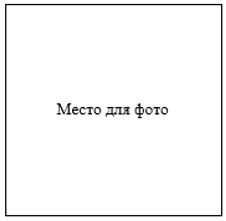       Печать медицинской комиссии      Председатель комиссии      Фамилия, имя, отчество (при его наличии), идентификатор      Секретарь      Фамилия, имя, отчество (при его наличии), идентификатор              Форма № 074/у "Врачебное заключение о переводе беременной на другую работу"      Фамилия, имя, отчество (при его наличии) беременной __________________________      __________________________________________________________________________      Индивидуальный идентификационный номер __________________________________      Туған күні (Дата рождения) _________________________________________________      Место работы и должность __________________________________________________      __________________________________________________________________________      Беременность _____________________ недель __________________________________      Основание для перевода _____________________________________________________      __________________________________________________________________________      __________________________________________________________________________      Рекомендуемая работа ______________________________________________________      __________________________________________________________________________      Фамилия, имя, отчество (при его наличии) врача _______________________________      _________________________________________________________________________      подпись __________________________________________________________________      Дата выдачи ______________________________________________________________      Перевод осуществлен ______________________________________________________      Должность руководителя ___________________________________________________      Подпись _________________________________________________________________      Дата ____________________________________________________________________      Форма № 075/у "Медицинская справка (врачебное профессионально-консультативное заключение)"      Наименование МО      ИИН      Ф.И.О. (при его наличии)      Дата рождения      Пол      мужской      женский      Адрес проживания      Адрес регистрации      Место работы/учебы/детского учреждения      Должность      Дата последнего медицинского обследования      Заболевания, выявленные с момента последнего медосмотра наименование      Врач Ф.И.О. (ПРИ ЕГО НАЛИЧИИ), идентификатор (ЭЦП, QR код, или уникальный признак, позволяющий отличать его)      Заключение терапевта/ВОП Ф.И.О. (ПРИ ЕГО НАЛИЧИИ), идентификатор (ЭЦП, QR код, или уникальный признак, позволяющий отличать его)      дата      наименование код      Заключение нарколога Ф.И.О. (ПРИ ЕГО НАЛИЧИИ), идентификатор (ЭЦП, QR код, или уникальный признак, позволяющий отличать его)      дата      наименование код      Исследования жидких биологических сред на наличие психоактивных веществ      Дата      Результат.      Заключение психиатра Ф.И.О. (ПРИ ЕГО НАЛИЧИИ), идентификатор (ЭЦП, QR код, или уникальный признак, позволяющий отличать его)      Психологическое тестирование:      Дата      Результат.      Данные рентгенологического (флюорографического) обследования      Дата      Результат.      Данные лабораторных исследований      Врачебное заключение о профессиональной пригодности с указанием условий      Лицо, заполнявшее справку Идентификатор      Ф.И.О. (при его наличии)      Руководитель медицинской организации Идентификатор      Ф.И.О. (при его наличии)      Список сокращений формы № 075/у "Медицинская справка (врачебное профессионально-консультативное заключение)":        Форма № 076/у "Заключение медицинского осмотра (для получения разрешения на приобретение, хранение, 
             хранение и ношение гражданского и служебного оружия)" 20___ года "___"_________      Выдано гражданину (-ке): ______________________________________________      Ф.И.О. (при его наличии) ______________________________________________      _____________________________________________________________________      ИИН ________________________________________________________________      Область (город) __________________________ район _______________________      по результатам предварительного/периодического медицинского осмотра      (нужное подчеркнуть) в организации _____________________________________      наименование организации      Врач терапевт _________________________________________________________      подпись Ф.И.О. (при его наличии)      дата освидетельствования 20___года "___" _________________________________      Заключение ____________________________________________________________      _______________________________________________________________________      противопоказания имеются /отсутствуют      Место печати врача      Врач-невропатолог______________________________________________________      подпись Ф.И.О. (при его наличии)      дата освидетельствования 20___года "___" _________________________________      Заключение ____________________________________________________________      _______________________________________________________________________      противопоказания имеются /отсутствуют      Место печати врача      Врач-офтальмолог_______________________________________________________      подпись Ф.И.О. (при его наличии)      дата освидетельствования 20___года "___" __________________________________      Заключение _____________________________________________________________      ________________________________________________________________________      противопоказания имеются /отсутствуют      Место печати врача      Врач-психиатр с психологическим тестированием: ____________________________      ______________________________________      подпись Ф.И.О. (при его наличии)      дата освидетельствования 20___года "___" ___________________________________      Заключение ______________________________________________________________      ________________      противопоказания имеются /отсутствуют      Место печати врача      Исследование жидких биологических сред на наличие психоактивных веществ      ______________________________________________________________________      дата      результат ______________________________________________________________      _______________________________________________________________________      Ф.И.О. (при его наличии) исполнителя      Врач-нарколог___________________________________________________________      подпись Ф.И.О. (ПРИ ЕГО НАЛИЧИИ)      дата освидетельствования 20___года "___" __________________________________      Заключение _____________________________________________________________      ________________________________________________________________________      противопоказания имеются /отсутствуют      Место печати врача      Заключение медицинского осмотра      Врач терапевт ____________________________________________________________      подпись Ф.И.О. (ПРИ ЕГО НАЛИЧИИ)      Место печати врача      Руководитель медицинской организации ______________________________________      подпись Ф.И.О. (ПРИ ЕГО НАЛИЧИИ)      Место печати врача       Председатель комиссии _____________________________________________________ 
                                     Ф.И.О. (при его наличии) подпись  
Секретарь ______________________________________________________________________
                                     Ф.И.О. (при его наличии) подпись      Список сокращений формы № 076/у "Заключение медицинского осмотра (
для получения разрешения на приобретение, хранение, хранение и ношение гражданского и служебного оружия)":              Форма № 077/у "Индивидуальная карта беременной и родильницы" №____      Дата взятия на учет      Общая часть:      1. ИИН      2. Ф.И.О. (при его наличии)      3. Дата рождения дата месяц год      4. Группа крови. резус-фактор.      5. Дата определения      6. Возраст      7. Национальность      8. Житель      города      села      9. Адрес проживания область район город улица дом квартира      10. Место работы/учебы      Должность Образование.      11. Наименование страховой компании, № страхового полиса      12. Информация о муже:      12.1 ИИН      12.2 Ф.И.О. (при его наличии), телефон      12.3 Группа крови. и резус принадлежность      Врач: ID Ф.И.О. (при его наличии)      При желании беременной женщины, информация, содержащаяся в данной форме может дублироваться на бумажный носитель (аналог обменной карты)                    Первичный прием:      Дата приема Жалобы при взятии на учет      Анамнез: Дата приема      1. Осложнения данной беременности      2. Наследственность.      3. Перенесенные острые заболевания код наименование.      4. Гепатит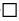       нет      да      5. Туберкулез      нет      да      6. Онкозаболевания      нет      да      7. Венерические заболевания      нет      да      8. Хронические заболевания (если есть, то состоит ли на диспансерном учете, получает ли базисную терапию)      нет      да код наименование.      9. Перенесенные операции код МКБ. код МКБ.      10. Гемотрансфузия      нет      да      11. Аллергоанамнез      нет      да      12. Рентгенологическое обследование (результат последнего обследования)      13. Вредные привычки      нет      да      Акушерско-гинекологический специальный: Дата приема      1. Менструальная функция:      Менархе      в лет      длительность менструации      характер цикла.      2. Половая жизнь с      лет      3. Брак.      4. Данные о здоровье отца (рекомендуется представить врачу результаты последних проведенных обследований)      5. Гинекологический анамнез      6. Контрацепция      7. Последняя менструация с _________ по __________      8. Беременность наступила.      Исход предыдущих беременностей*      1. Беременность которая      2. Роды      3. Беременность наступила.      4. Чем закончилась беременность.      5. Срок родов      недель      6. Ребенок родился. масса (вес)      7. Особенности течения беременности, родов, послеродового периода      * Информация по всем предыдущим беременностям вносится в хронологическом порядке.      Объективные данные: Дата приема      1. Общее состояние (удовлетворительное)      2. Рост см.      3. Масса (вес)      кг.      4. ИМТ (индекс массы тела)      5. Кожные покровы      6. Отеки      7. Исследование молочных желез      8. Состояние органов дыхания      9. Сердечно - сосудистой системы      10. АД: на правой руке      на левой руке      ЧСС      11. Живот      12. Печень, селезенка      13. Симптом поколачивания      14. Другие органы      15. Мочеиспускание      16. Стул      Акушерский статус: Дата приема      1. Размеры таза по показаниям (рост менее 150см и выше 170 см. травмы таза, врожденные пороки развития таза и конечностей):      D. Sp.      D. cr.      D. troch      c. ext      C. diag      C. vera      2. Наружное акушерское исследование: высота дна матки)      см.      3. Окружность живота по показаниям      см.      4. Положение плода, позиция, вид      5. Предлежание.      6. Сердцебиение плода      7. Срок беременности:      По менструации      недель      По УЗИ (раннему до 16 недель)      недель      8. Гинекологическое исследование:      Наружные половые органы На зеркалах: Влагалище Шейка матки Тело матки Придатки Особенности Кольпоскопия (по показаниям)      9. Срок беременности      недель      10. Предполагаемая дата родов      11. Предполагаемое место родов      12. Факторы риска.      Индивидуальный план ведения беременности:      1. Посещения      2. Лабораторные исследования, дата и время (услуга из тарификатора);      3. Инструментальные методы исследования, дата и время (услуга из тарификатора);      4. Консультации специалистов, дата и время (услуга из тарификатора);      5. Профилактические мероприятия      Врач: ID Ф.И.О. (при его наличии) Прием врача акушер- гинеколога (заполняется при каждом посещении)      Дата      1. Жалобы      2. Общее состояние      3. АД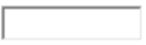       4. Пульс      5. Кожные покровы      6. Отеки      7. Живот      8. Матка      в нормотонусе      в гипертонусе)      Гравидограмма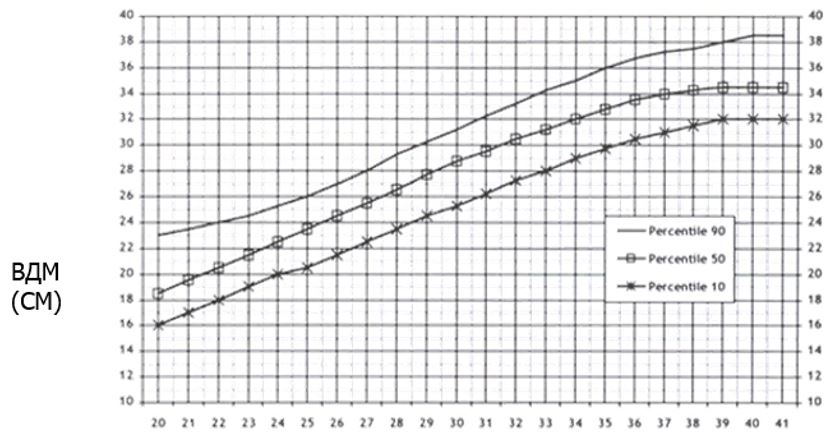       Наружное акушерское исследование:      1. Высота дна матки      см.      2. Положение плода      3. Предлежание .      4. Сердцебиение плода      5. ЧСС      ударов в мин      6. Другие органы      7. Мочеиспускание      8. Стул      9. Беременность      недель      10. Дополнительный диагноз (при необходимости)      Проведенные обследования (при формировании в МИС, могут отображаться)      Рекомендации Результаты лабораторных и диагностических исследований      1. Дата и время      2. Лабораторные исследования:      Беременность      недель:      услуга из тарификатора., дата и время, результат. RW 1 RW 2 ВИЧ-1 (с информированного согласия) ВИЧ-2 (с информированного согласия) Маркеры гепатита В, дата и время Мазок на микроскопию (по показаниям), дата и время Мазок на онкоцитологию (по показаниям), дата и время      3. Пренатальный скрининг:      Биохимический скрининг Период проведения Дата проведения Результаты обследования Ультразвуковой скрининг Период проведения. Дата проведения Срок беременности       недель Заключение Кардиотокографическое исследование (после 32 недель по показаниям)        Доплерометрия (по показаниям) Врач: ID Ф.И.О. (при его наличии) Консультации специалистов (по показаниям)      1. Дата и время      2. Вид консультации      3. Интерпретация результатов лабораторных анализов, дополнительных исследований      4. Диагноз код наименование.      5. Назначение необходимых услуг и лекарственных средств      6. Идентификатор врача      При необходимости:      7. Записи консилиумов должны включать согласованную позицию по диагнозу, рекомендации обследованию и лечению. В случае особой позиции одного из участников консилиума, его мнение также регистрируется. Подготовка к родам (Школа подготовки к родам)      1. Дата проведения      2. Срок беременности      недель      3. Тема занятий      4. Посещение партнера      нет      да      5. ID Ф.И.О. (при его наличии) врача, проводившего занятие Патронажные посещения      1. Дата проведения      2. Срок беременности      недель      3. Жалобы      4. Общее состояние      5. АД      6. Положение плода      7. Предлежание      8. Сердцебиение плода      9. Бытовые условия      10. Социальное благополучие      11. Социально-правовая помощь (по показаниям)      12. Психопрофилактическая подготовка к родам: услуга из тарификатора, дата и время      13. Результат.      14. Рекомендации      Кем проведен патронаж ID Ф.И.О. (при его наличии) Выдача дородового/послеродового декретного листа      1. Отпуск по беременности:      с _____________________      по ____________________      Лист о временной нетрудоспособности №      2. Роды, дата и время      Роды произошли (из регистра МО)      3. Послеродовой дополнительный отпуск при осложненных родах на      дней      с _____________________      по ____________________      Лист о временной нетрудоспособности №      4. Выписка родильного дома, дата и время      Послеродовый эпикриз (Приходит после родов для завершения документа)      1. Дата родов/аборта      2. Осложнения данной беременности код наименование.      3. Экстрагенитальные заболевания, диагноз      4. Исход беременности.      5. Особенности родов      6. Ребенок. вес      гр., рост      см      7. Исход пребывания в стационаре:.      Врач: ID Ф.И.О. (при его наличии) Наблюдение за родильницей (дневник)      1. Дата      2. Общий осмотр      3. Жалобы      4. Результаты проведенных обследований      5. Советы, назначения      Врач: ID Ф.И.О. (при его наличии)      Список сокращений формы № 077/у "Индивидуальная карта беременной и родильницы": Форма № 078/у "Рецепт №__"      Дата и время      Выберите для кого      Выберите оплату.      Индивидуальный идентификационный номер      Фамилия, имя, отчество (при его наличии) пациента      Дата рождения      Домашний адрес      Диагноз      Фамилия, имя, отчество. (при его наличии) врача, идентификатор      Rp.      Международное непатентованное наименование      D.T.D.      D.S.      Рецепт действителен до      Телефон      Освобождение от работы Форма № 080/у "Форма учета амбулаторных посещений"      1. Дата и время посещения      2. Индивидуальный идентификационный номер      3. Фамилия Имя Отчество (при его наличии)      4. Дата рождения      5. Пол      6. Возраст      7. Национальность      8. Житель      города      села      9. Адрес проживания      10. Причина посещения      11. Диагноз      12. Вид оказанной услуги      13. Ф.И.О. (при его наличии), идентификатор медицинского работника Форма № ТБ 081/у "Журнал регистрации больных с подозрением на туберкулез"      продолжение таблицы      ФГ/РГ** - флюорография, рентгенография Xpert – Xpert MTB/Rif Форма № ТБ 082/у "Карта наблюдения за диспансерным контингентом"      Продолжение таблицы Форма № 083/у "Справка об отсутствии у кандидата в Президенты Республики Казахстан заболеваний, препятствующих регистрации кандидатом в Президенты Республики Казахстан" от "____" ____________ 20____ года      Выдана физическому лицу      Индивидуальный идентификационный номер      Фамилия Имя Отчество (при его наличии)      Дата рождения      Пол      м      ж      Домашний адрес область район город улица дом квартира      Телефон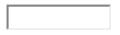       Место работы      Заключение врача-психиатра:      Фамилия Имя Отчество (при его наличии), подпись и печать врача-психиатра      Место печати (организации) Формы медицинской учетной документации других типов медицинских организаций Форма № 084/у "Журнал учета ВИЧ -инфицированных"  Форма № 085/у "Карта вызова бригады скорой медицинской помощи"      Жалобы:__________________________________________________________________      Анамнез настоящего заболевания: ____________________________________________      Анамнез жизни: ____________________________________________________________      Карту заполнил: Ф.И.О. (при его наличии) и идентификатор врача (фельдшера) Форма № 086/у "Сигнальный лист участковому врачу"      Указать МО (из регистра МО):      1. Дата и время заполнения      2. Индивидуальный идентификационный номер/ номер паспорта пациента      3. Фамилия, имя, отчество (при его наличии) пациента 4. Дата рождения      5. Диагноз      6. Объективные данные пациента (артериальное давление, частота сердечных сокращений, частота дыхания, температура)      7. Оказанная помощь больному, оставленному дома      8. Рекомендации      9. Фамилия, имя, отчество (при его наличии) и идентификатор врача/фельдшера выездной бригады Форма № 087/у "Карта вызова мобильной бригады санитарной авиации"      Штрих код ____|____|____|____|____|____|____|____|____|____|____|____|      Медицинское оборудование:      Транспортировку пациент перенес: хорошо, удовлетворительно, с ухудшением, умер (подчеркнуть)      Дата _____________________________________________      Время ______________ передачи больного в приемный покой медицинской организации (МО) или бригаде скорой медицинской помощи      _________________________________________________________________________________________      Ф.И.О (при его наличии) врача, доставившего пациента_________________Код___________________ Подпись_____________      Ф.И.О. (при его наличии) врача, принимающей МО или бригады скорой медицинской помощи ________________      Подпись____________      Пациент транспортирован в      ___________________________________________________________________________________      Наименование медицинской организации      Список сокращений формы № 087/у "Карта вызова мобильной бригады санитарной авиации": Форма № 088/у "Сопроводительный лист станции скорой медицинской помощи (подшивается к истории болезни) №____"      ИИН      Фамилия Имя Отчество (при его наличии)      Дата рождения дата месяц год      Взят с .      Диагноз при направлении скорой помощи      Доставлен в (дата и время)      По вызову принятому в (дата и время)      Диагноз при направлении      Диагноз приемного отделения      Врач Фамилия Имя Отчество (при его наличии) Идентификатор      Фельдшер 1 Фамилия Имя Отчество (при его наличии) Идентификатор      Фельдшер 2 Фамилия Имя Отчество (при его наличии) Идентификатор Талон к сопроводительному листу станции скорой медицинской помощи (после выписки или смерти больного пересылается на станцию скорой помощи) №___      ИИН      Фамилия Имя Отчество (при его наличии)      Дата рождения      Переноска.      Доставлен в (дата и время)      по вызову, принятому в (дата и время)      Врач Фамилия Имя Отчество (при его наличии) Идентификатор      Фельдшер 1 Фамилия Имя Отчество (при его наличии) Идентификатор      Фельдшер 2 Фамилия Имя Отчество (при его наличии) Идентификатор      Диагноз при направлении      Диагноз приемного отделения      Заключительный диагноз      Операция дата и время      Обслужен амбулаторно провел дней      Исход пребывания      Замечания персонала скорой помощи      Прочие замечания Сопроводительный лист санитарной авиации (подшивается к истории болезни) №      ИИН      Фамилия Имя Отчество (при его наличии)      Дата рождения дата месяц год      Адрес проживания область район город улица дом квартира      Диагноз при направлении наименование код МКБ-10      Обстоятельства травмы      Откуда доставлен .      Куда доставлен .      Оказанная помощь      Состояние пациента на момент доставки в стационар      АД ,      ЧСС ,      ЧДД ,      РS ,      t      Сатурация      Доставлен (дата и время)      Фамилия Имя Отчество (при его наличии) врача, доставившего пациента, ID      Состав МБСА      Талон к сопроводительному листу санитарной авиации (после выписки или смерти больного пересылается в центр санитарной авиации) №      ИИН      Фамилия Имя Отчество (при его наличии)      Дата рождения дата месяц год      Адрес проживания область район город улица дом квартира      Диагноз при направлении . наименование код МКБ-10      Обстоятельства травмы      Откуда доставлен .      Куда доставлен .      Оказанная помощь      Состояние пациента на момент доставки в стационар АД      , ЧСС      , ЧДД      , РS ,      t      Сатурация      Доставлен (дата и время)      Фамилия Имя Отчество (при его наличии) врача, доставившего пациента Идентификатор      Состав МБСА      Заключительный диагноз наименование код      Операция наименование код (дата и время)      Исход пребывания: .      Дата выписки (смерти) (дата и время)      Фамилия Имя Отчество (при его наличии) лечащего врача, ID      Замечания лечебной организации (указать недостатки обслуживания бригады санитарной авиации) Протокол транспортировки новорожденного      Дата рождения дата месяц год      Гестационный возраст      Постменструальный возраст      Возраст      Масса тела при рождении      Фактическая масса тела      Пол ребенка      м      ж      Причина перевода новорожденного      Длительность транспортировки      Материнский диагноз наименование код      Диагноз новорожденного ребенка наименование код      Вид респираторной поддержки во время перевода      СРАР      IMV      Кислород      Основные жизненные показатели новорожденного в направляющем медицинском учреждении      Частота сердечного сокращения      Вид дыхания, параметры аппарата ИВЛ:      PIP      peep      Ti      Rate      FiO2      Артериальное давление      Температура тела      0C      Сатурация %      Сахар крови      Газовое состояние крови рН/рСО2/pO2/HCO3/BE      Состояние новорожденного при переводе      Время      Частота сердечного сокращения      Частота дыхания      Артериальное давление      Температура тела      0C      Сатурация %      Параметры вентиляции      PIP      peep      Ti      Rate      FiO2      Газовое состояние крови рН/рСО2/pO2/HCO3/BE      Суточная потребность в жидкости      Мл/кг/сут      Скорость инфузии      Мл/час      Лекарственные препараты/время      Санация      да      нет      Кормление      (мл)      Диурез      (мл)      Стул      да      нет      Общий объем за время транспортировки (мл)      Скорость диуреза      Мл/кг/час      Оценка степени комфорта для новорожденного      Возбужденный      Актвиный      Медицинский сон      Сон      Использование седативных и паралитических препаратов      Получил      да      нет      Название лекарственного препарата наименование      Доза препарата      Родители получили полную информацию по поводу транспортировки новорожденного      да      нет      Если родители не получили, то по какой причине?      Ф.И.О. (при его наличии) врача, Идентификатор      Ф.И.О. (при его наличии) медицинской сестры, Идентификатор      Дата и время перевода      Состояние новорожденного в принимающем медицинском учреждении      Частота сердечного сокращения      Вид дыхания, параметры аппарата ИВЛ:      PIP      peep      Ti      Rate      FiO2      Артериальное давление      Температура тела      0C      Сатурация %      Сахар крови      Газовое состояние крови рН/рСО2/pO2/HCO3/BEСписок сокращений формы № 088/у "Сопроводительный лист станции скорой медицинской помощи": Форма № 089/у "Журнал регистрации приема вызовов по предоставлению медицинской помощи в форме санитарной авиации" Список сокращений формы № 089/у "Сопроводительный лист станции скорой медицинской помощи": Форма № 090/у "Задание на санитарный полет №____"  20____ года "_____" __________________  часов _____ мин.______      Командиру воздушного судна _______________________________________________________________      Наименование авиакомпании _______________________________________________________________      Вид, тип, бортовой № воздушного судна _______________________________________________________      Цель полета _______________________________________________________________________________       Примечание _____________________________________________________________________________        М.П.        Руководитель (координатор) службы санитарной авиации ______________________________________  
                                                             (фамилию пишите разборчиво) 
(Подпись) _______________      Сведения пилота о выполнении заявки      Тип воздушного судна ________________ бортовой № воздушного судна _________________________      Пилот Ф.И.О. (при его наличии), подпись (при его наличии) ____________________________ Подпись ______________________      Ф.И.О (при его наличии). и подпись лиц, пользовавшихся воздушным судном):      МБСА:      Пациент:      Сопровождающий:      Cведения о лице, сопровождающем пациента Ф.И.О. (при его наличии) __________________________      Ф.И.О. (при его наличии) (командира воздушного судна) ______________________ Подпись _________      Примечание: уход на запасной, замечание по полету КВС ______________________________________      Список сокращений формы № 090/у "Задание на санитарный полет":       Заказчик: __________________________________________________________ 
                   (наименование организации, министерства, ведомства)  
Эксплуатант: _____________________________________________________________
                         (наименование авиакомпании)  
Цель полета ______________________________________________________________
 (транспортировка, операция, консультация, транспортировка донорских органов)  
Тип воздушного судна ____________________________________________________
Время вылета ____________________________________________________________
                         (дата, время вылета (время Нур-Султана))  
Маршрут и загрузка воздушного судна по этапам полета:      Информация по получению/отказа оперативной заявки эксплуатантом: Информация по отмене оперативной заявки заказчиком: Форма № 092/у "Журнал учета приема детей в дом ребенка" за 20____ год Форма № 093/у "Форма учета ВИЧ-инфицированных беременных и исходов беременностей, ребенка, рожденного от ВИЧ-инфицированной матери"      1. Индивидуальный идентификационный номер беременной      2. Фамилия, имя, отчество (при его наличии) беременной      3. Дата рождения      4. Адрес проживания      5. Дата выявления вируса иммунодефицита человека (ВИЧ)      6. Дата выявления беременности      7. Отношение к группе риска      8. Диагноз      9. Исход беременности      10. Индивидуальный идентификационный номер ребенка      11. Фамилия, имя, отчество (при его наличии) ребенка      12. Полный клинический диагноз      13. Профилактическое лечение      14. Результаты исследований      15. Лечение      16. Дата снятия с динамического наблюдения      17. Дата перевода в группу ВИЧ-инфицированных      18. Дата смерти Форма № 094/у "Журнал регистрации обследования сотрудников лаборатории"              Форма № 095/у "Лист конфиденциального собеседования с лицом, инфицированным ВИЧ"      Я, Ф.И.О. (при его наличии) ________________________________________________      _________________________________________________________________________      _________________________________________________________________________
ИИН __________________________________________________________________________
Дата рождения _________________________________________________________________
проживающий(ая) по адресу ______________________________________________________
_______________________________________________________________________________
подтверждаю собственноручно, что оповещен(а) врачом_______________________________
_______________________________________________________________________________
ФИО врача _____________________________________________________________________
_______________________________________________________________________________
областного (городского) центра по профилактике и борьбе со СПИДом о том, что являюсь
ВИЧ инфицированным. Уведомлен (а) об уголовной ответственности за распространение
ВИЧ-инфекции по действующему законодательству Республики Казахстан.  
Поставлен (а) в известность: о путях передачи ВИЧ-инфекции другим лицам;  
о необходимости использования индивидуальных средств защиты; об обязанности  
сообщения о своем ВИЧ-заболевании половым партнерам, партнерам по внутривенному 
употреблению наркотиков, медицинским работникам при обращении за медицинской помощью; 
о пожизненном запрещении мне быть донором.  
Ознакомлен (а) с порядком диспансерного наблюдения и получения медицинской помощи в областном
 (городском) центре по профилактике и борьбе со СПИД.  
Я согласен (а) на внесение моих персональных данных в электронные информационные ресурсы 
(ст. 62 Кодекса РК "О здоровье народа и системе здравоохранения" от 7 июля 2020 года № 360-VI ЗРК).      Дата___________________________________________      Подпись ВИЧ инфицированного лица______________      Подпись лечащего врача _________________________      Список сокращений формы № 095/у "Лист конфиденциального собеседования с лицом, инфицированным ВИЧ": Форма № 096/у "Бракеражный журнал" Идентификатор подписей сотрудников ответственных за прием и передачу информации о бракераже      Возможно ведение журнала как в электронном виде, так и на бумажном носителе. Формы медицинской учетной документации лабораторий в составе медицинских организаций Форма № 097/у "Направление № на лабораторное исследование услуги/ на консультационные услуги/ на госпитализацию, перевод в другой стационар"      1. ИИН / № паспорта (для иностранцев)      2. Ф.И.О. (при его наличии)      3. Дата рождения      4. Пол      5. Гражданство      6. Житель      города      села      7. Адрес проживания область район город улица дом квартира      Номер мобильного телефона      8. Диагноз      9. Наименование направившей МО (из регистра МО)      10. Кем направлен Ф.И.О. (при его наличии) ID      Должность направившего      11. Дата направления      12. Тип возмещения затрат      Заполняется при направлении на исследования для определения эпидемиологического статуса:      13. Место работы/учебы/детского учреждения,      14. Должность (только для медицинских работников и студентов медицинских ВУЗов)      15. Социальное положение Специальная часть только для формирования направлений на лабораторные услуги и диагностические исследования или консультации специалиста:      1. Услуга из справочника.      2. Вид первичной пробы (если необходимо)      3. Обследование (если необходимо)      первичное      повторное      4. Заказ на исследование (если необходимо):      плановое      экстренное      5. Примечание      6. Материал (если необходимо)      7. Код обследования по форме № 4 (если необходимо)      8. Дата взятия образца, время забора (если необходимо)      9. Дата и время отправки образца (если необходимо)      Следующие поля заполняются "Казахским научным центром дерматологии и инфекционных заболеваний" и "Национальным научным центром фтизиопульмонологии":      1. При направлении на индивидуальное исследование образцов крови на маркеры ВИЧ-инфекции, необходимо получить информированное согласие пациента:      Я, ______________________________________ ____________________ согласен(на) на консультирование и тестирование, и внесение моих персональных данных в электронные информационные ресурсы (ст. 62 Кодекса РК "О здоровье народа и системе здравоохранения" от 7 июля 2020 года № 360-VI ЗРК).      Дата      Подпись_______________      2. При необходимости формировать посписочное направление.      Следующие поля заполняются только при необходимости их реализациив направлении для уточнения характера направления      1. Метод типирования (применимо при трансфузии)      2. Место взятия материала (применимо для цитологических исследований)      3. Показания к обследованию (применимо для микробиологических исследований)      4. Применимо при выборе в справочнике услуг патолого-гистологического исследования:      4.1 Отделение      4.2 Биопсия      4.3 При повторной биопсии указать № и дату первичной      4.4 Дата и вид операции код наименование      4.5 Маркировка материала, число объектов      4.6 Клинические данные:      Продолжительность заболевания, проведенное лечение, при опухолях – точная локализация, темпы роста, размеры, консистенция, отношение к окружающим тканям, метастазы, наличие других опухолевых узлов, специальное лечение; при исследовании лимфоузлов - указать анализ крови, соскобов эндометрия, молочных желез – начало и окончание последней нормальной менструации, характер нарушения менструальной функции, дата начала кровотечения      5. Применимо при выборе в справочнике услуг на исследование крови на СD- 4, СD-8:      5.1 Номер иммуноблота      5.2 Дата начала противовирусной терапии      6 Применимо при проведении бактериологического исследования патологического материала на туберкулез:      6.1 Локализация:      6.2 Причина для исследования:      6.3 Срок лечения (месяц)      6.4 Дата сбора патологического материала:      6.5 Тип больного      6.6 Категория      I      IV Специальная часть только для формирования направления на госпитализацию или перевод в другой стационар:      Название МО, в которую направляется пациент (из регистра МО)      № медицинской карты пациента      Дата начала лечения      Список сокращений формы № 097/у "Направление": Форма № 098/у "Результат № на лабораторное/диагностическое исследование/консультационные услуги"      1. Наименование и контактные данные лаборатории, выдавшей результаты (из регистра МО)      2. ИИН пациента / № паспорта (для иностранцев)      3. Ф.И.О. (при его наличии)      4. Дата рождения      5. Пол      6. Гражданство      7. Житель      города      села      8. Адрес проживания      9. Наименование направившей МО (из регистра МО)      10. Кем направлен Ф.И.О. (при его наличии) ID      11. Должность      12. Дата и время поступления пробы в лабораторию      13. Дата и (при необходимости) время забора первичной пробы      14. Вид первичной пробы, анатомическая локализация места забора (при необходимости)      15. Перечень выполненных исследований, дата и время выполнения, результаты (для количественных результатов – референсные интервалы и значения принятия клинических решений, описание диагностических исследований, результат проведенных консультаций):      Из справочника. Результат. (при необходимости добавить строки)      16. Интерпретация результатов или заключение (при необходимости)      14.1 Ф.И.О. (при его наличии) и идентификатор специалиста      17. Комментарии (замечания по качеству проб, отклонения при выполнении процедур исследований)      18. Ф.И.О. (при его наличии) лиц, выполнивших исследование Ф.И.О. (при его наличии) ID      19. Дата и время формирования отчета о результатах исследований      20.* Номер страницы из общего числа страниц (например, 1 из 3, 2 из 3)      Список сокращений формы № 098/у "Результат": Форма № 099/у "Результат микробиологического исследования и определения чувствительности выделенных культур к химиотерапевтическим препаратам"20__ года "__" __________________________ дата взятия биоматериала       Фамилия, имя, отчество (при его наличии) ____________________ 
Дата рождения __________________________________________________
Организация _________________ отделение _________________________
палата _________ участок _________________________________________
медицинская карта № ___________________________________________
При исследовании ______________________________________________
                               (указать материал)      продолжение таблицы      20__ года Подпись ____________________      *Результат отметить: при использовании метода дисков- знаком "+", при использовании метода разведений - указанием минимальной ингибирующей концентрации МИК (мкг/мл) Форма № 100/у "Журнал контроля посуды и питательных сред" Форма № 101/у "Рабочий журнал микробиологических исследований пищевых отравлений" Форма № 102/у "Журнал микробиологических исследовании на микрофлору и чувствительность к антибиотикам"      Продолжение таблицы Форма № 103/у "Журнал микробиологических исследований крови на стерильность"      Продолжение таблицы Форма № 104/у "Форма учета лабораторных и диагностических исследований"      1. Дата и время      2. Индивидуальный идентификационный номер      3. Фамилия, имя, отчество (при его наличии)      4. Дата рождения      5. Пол      6. Категория по оплате      7. Идентификатор отделения (применимо при лаборатории в структуре МО)      8. Номер медицинской карты амбулаторного или стационарного пациента (применимо при лаборатории в структуре МО)      9. Идентификатор направившей МО (применимо для лабораторий вне МО)      10. № направления      11. Дата поступления материала      12. Диагноз      13. Исследуемый материал      14. Категория услуги      15. Наименование услуги      16. ID сотрудника, выполнившего исследование Форма № 105/у "Журнал регистрации микробиологических исследований смывов"      Примечание. При наличии медицинской информационной системы, форма ведется в электронном виде Форма № 106/у "Журнал пересева токсигенной культуры дифтерии"                    Форма № 107/у "Журнал движения первичной пробы"       ____________________________________________________________________ 
__________________________________________________________________________
                         (название анализов) 
Начат 20 ___ года "____"______________ окончен 20_____ года "____"______ 
Идентификатор подписей сотрудников ответственных за прием и передачу биоматериала      Продолжение табицы      Продолжение таблицы Форма № 108/у "Журнал учета несоответствий и принятых корректирующих мер"      __________________________________________________________________________
                         (название анализов) 
Начат 20 ___ года "____" _________ окончен 20_____ года "____" _______ 
Идентификатор подписей сотрудников ответственных за ведение журнала                    Форма №109/у "Журнал выявления и передачи тревожно – критических величин"       ____________________________________________________________________________ 
                         (название анализов)
Начат 20 ___ года "____"__________ окончен 20_____ года "____"_______ 
Идентификатор подписей сотрудников ответственных за ведение журнала Форма № 110/у "Рабочий журнал микробиологических исследований"      Начат 20 ___ года "____"______________      Окончен 20_____ года "____"__________      1. В графу 3 "Регистрационный номер" переписываются номера анализов регистрационного журнала. Анализ ведут на всех этапах под одним номером.      2. В графе 7 "Наименование среды и характер роста" отмечают название плотных питательных сред, на которые производят посев исследуемого материала, а также наличие или отсутствие подозрительных колоний. Для каждой среды используют отдельную горизонтальную строку.      3. Графы 11-18 "Тесты идентификации" служат для характеристики биологических свойств микроорганизмов (ферментативная активность, антигенная структура, токсигенность и другие свойства).      4. Расщепление углеводов рекомендуется отмечать следующими знаками: КГ – при образовании кислоты и газа; К – при образовании кислоты без газообразования; -- расщепление отсутствует.      5. Ферментативную активность в отношении других веществ, а также образование индола и сероводорода целесообразно отмечать знаками: (+) – реакция положительная; (-) – реакция отрицательная.      6. В графе 20 "Результат исследования" указать вид выделенных микроорганизмов и массивность обсеменения.      Методы сбора материала и лабораторные исследования проводятся в соответствии со следующей нормативно-технической документацией (НТД перечислить):      1.______________________________________________________________________      2.______________________________________________________________________      3.______________________________________________________________________      4.______________________________________________________________________      5.______________________________________________________________________      6.______________________________________________________________________      7.______________________________________________________________________      8.______________________________________________________________________      9.______________________________________________________________________      10._____________________________________________________________________ Форма № 111/у "Журнал регистрации микробиологических исследований проб воздуха"      Начат 20 ___ года "____"_______________      Окончен 20_____ года "____"___________ Форма № 112/у "Журнал приготовления и контроля питательных сред"      Начат 20 ___ года "____"______________      Окончен 20_____ года "____"__________ Форма № 113/у "Журнал контроля работы стерилизаторов воздушного, парового (автоклав)"      Начат 20 ___ года "____"______________      Окончен 20_____ года "____"___________      Указать нормативно-техническую документацию (НТД) контроля работы стерилизаторов. 1. _______________________________________________________________ 2. _______________________________________________________________ 3. _______________________________________________________________ 4. _______________________________________________________________ Форма № 114/у "РАБОЧИЙ ЖУРНАЛ исследований на стерильность"      Начат 20 ___ года "____"____________      Окончен 20_____ года "____"_________      Методы отбора образцов и их лабораторные исследования проводятся в соответствии со следующей нормативно-технической документацией (НТД перечислить)      1. _______________________________________________________________________ 2. ______________________________________________________________________ 3. ______________________________________________________________________ 4. ______________________________________________________________________ 5. ______________________________________________________________________ Форма № 115/у "Журнал регистрации серологических исследований"      Начат 20 ___ года "____"_________ окончен 20_____ года "____"_______       _________________________________________________________________________       вписать название исследований Методы отбора образцов, сбора материала и их лабораторные исследования проводятся в соответствии со следующей нормативно-технической документацией (перечислить))      1.________________________________________________________________________ 2.________________________________________________________________________ 3.________________________________________________________________________ 4.________________________________________________________________________ 5.________________________________________________________________________      продолжение таблицы Форма № 116/у "Листок ежедневного учета работы врача-лаборанта"за 20_____ год _______________________________      Врач лаборант (медлаборант) ________________________________________________      продолжение таблицы      Листок ежедневного учета работы заполняется врачом-лаборантом (мед. лаборантом) и сдается заведующему лабораторией для внесения данных о количестве выполненных исследований в журнал учета количества выполненных анализов в лаборатории (форма № 117/у)      Врач-лаборант (мед. лаборант)      _______________________________________________      продолжение таблицы Форма № 117/у "Рабочий журнал учета количества выполненных анализов в лаборатории"      Начат 20 ___ года "____"______________      Окончен 20_____ года "____"__________      1. Журнал учета количества выполненных анализов в лаборатории ведется заведующим лабораторией.      2. Строки графы "Название анализа" заполняются согласно "Номенклатуре основных видов лабораторных анализов" по разделам I – общеклинические анализы, II – гематологические, III – цитологические, IV – биохимические, V – микробиологические, VI – иммунологические анализы.      3. В графу "Лечебные подразделения" (подграфы 3 – 22) вносятся названия обслуживаемых лабораторией стационаров (лечебных отделений), амбулаторно-поликлинических организаций.      4. Особо выделяется количество анализов, выполненных по помощи на дому. Форма № 118/у "Акт входного контроля"      ___________________________________________________________________________      (наименование лаборатории, проводившей исследования)      № _________________________________________________________________________      ____________________________________________________________________________      Дата поступления материала в лабораторию) _____________________________________      1. Наименование образца продукции) ___________________________________________      ___________________________________________________________________________      ___________________________________________________________________________      2. Производитель, страна происхождения, завод изготовитель)      ______________________      ____________________________________________________________________________      3. Номер серии _______________________________________________________________      4. Визуальное состояние      ____________________________________________________________________________      _____________________________________________________________________________      5. Результаты исследования      Акт входного контроля сдал дата Фамилия и подпись Получил (дата) Фамилия и подпись              Форма № 119/у "Акт приема–передачи образцов для исследования"      Дата 20____ года "_____" __________       Мы, нижеподписавшиеся, Фамилия, имя, отчество (при его наличии) 
(далее – Ф.И.О. (при его наличии)), должность 
_________________________________________________________________ 
_________________________________________________________________ 
_________________________________________________________________ 
_________________________________________________________________ 
наименование лаборатории ________________________________________ 
составили настоящий акт в том, что специалистами входного контроля передано в ___________________________________________________________________________ 
___________________________________________________________________________      __________________ _____________________________________________________________
             Подпись                   Ф.И.О. (при его наличии) (при его наличии) 
__________________ ___________________________________________________________________
       Подпись                         Ф.И.О. (при его наличии) (при его наличии) Форма № ТБ 120/у "Лабораторный регистрационный журнал исследований на туберкулез (для лабораторий организаций первичной медико-санитарной помощи)"      Продолжение таблицы Форма № ТБ 121/у "Лабораторный регистрационный журнал (для лабораторий противотуберкулезных организаций)"      Продолжение таблицы      Продолжение таблицы      Продолжение таблицы      Продолжение таблицы      Продолжение таблицы      Продолжение таблицы      первичный результат*      пересев** Форма № ТБ 122/у "Лабораторный журнал результата теста на лекарственную чувствительность МБТ" Формы медицинской учетной документации организаций службы крови Форма № 123/у "Справка донору для предъявления по месту работы об осуществлении донорской функции"      1. Номер справки      2. Фамилия, имя, отчество (при его наличии) донора      3. Дата осуществления донорской функции:      3.1. при донации, указывается выполнение на безвозмездной или платной основе;      3.2. при прохождении обследования, указываются часы пребывания в организации службы крови      5. Идентификатор лица, выдавшего справку      6. Печать организации, выдавшей справку      Форма № 124/у "Ведомость биохимических и иммуногематологических исследований"      1. Дата донации      2. Идентификационный номер донации      3. Фамилия, имя, отчество (при его наличии) донора      4. **Результаты биохимического исследования аланинаминотрансфераза (АЛТ)      5. **Результаты иммуногематологического исследования (группа крови по АВО, резус принадлежность, фенотип по антигенам системы Резус (при наличии), антиген Келл, нерегулярные антиэритроцитарные антитела)      6. Идентификатор лица, заполнившего ведомость      7. Дата исследования      8. Идентификатор врача, выполнившего исследование      Форма № 125/у "Ведомость подтверждения результатов первичного исследования образцов сывороток на трансфузионные инфекции"      1. Идентификационный номер образца крови      2. Идентификационный номер донации      3. Фамилия, имя, отчество (при его наличии) донора      4. Дата, месяц, год рождения      5. Отделение, откуда доставлен образец      6. Дата донации      7. Дата получения окончательного результата      8. Интерпретация результатов Иммуноферментный (ИФА) и Иммунохемилюминесцентный (ИХЛА) анализов, исследований (вируса иммунодефицита человека (ВИЧ), вирус гепатита В (ВГВ), вирус гепатита С (ВГС), сифилис)      9. Алгоритм действий      10. Идентификатор ответственного лица      11. Дата и время получения ведомости      12. Идентификатор заведующего отделением      1. Идентификационный номер образца крови      2. Идентификационный номер донации      3. Фамилия, имя, отчество донора (при его наличии)      4. Отделение, откуда доставлен образец      5. Код контингента      6.**Результаты исследования полимеразной цепной реакции (ПЦР) пула (дата, результат (ВИЧ, ВГС, ВГВ) цикл ВКО (внутренний контрольный образец)      7. **Результаты исследования ПЦР образца (дата, результат (ВИЧ, РНК ВГС, РНК ВГВ) цикл ВКО (внутренний контрольный образец)      Форма № 126/у "Медицинская карта донора крови и ее компонентов"      1. Паспортная часть:      1.1. паспортные данные донора (индивидуальный идентификационный номер, фамилия, имя, отчество (при его наличии); дата рождения; номер документа, удостоверяющего личность, дата его выдачи, кем выдан)      1.2. профессия      1.3. контактные данные (адреса прописки и проживания; телефоны (рабочий, домашний, сотовый и дополнительный (при наличии))      1.4. идентификатор сотрудника, внесшего данные      2. Особые отметки:      2.1. результаты фенотипирования/генотипирования (АВО, Rh-Hr,HLA)), титр антиэритроцитарных антител, а также дата установления результата и идентификатор сотрудника, выполнившего исследование)**      2.2. дата зачисления в доноры/дата снятия с учета      2.3. идентификатор сотрудника, выполнившего запись      3. *Отчет о выполненных донациях:      3.1. дата донации      3.2. категория донора (первичный, повторный)      3.3. место донации (стационарная, выездная)      3.4 мотивация донации (платная/безвозмездная/ безвозмездная целевая)      3.5. всего выполнено донаций крови (доз/мл), плазмы (доз/мл.), лейкоцитов (доз/ количество клеток), тромбоцитов(доз/ количество клеток), костного мозга (мл.)      4. Первичные данные на момент зачисления в доноры:      4.1. краткий анамнез жизни, наследственность, перенесенные заболевания (в том числе операции и их давность, предшествовавшие трансфузии крови и ее компонентов), прививки/ вакцинации и их давность      4.2. идентификатор сотрудника, внесшего данные      5. *Результаты текущего объективного обследования донора перед донацией, оценки анкеты донора и заключение о допуске к донации:      5.1. дата обследования      5.2.**объективные данные опроса и осмотра (наличие жалоб, состояние и окраска склер, кожных покровов, слизистых полости рта, показатели артериального давления (мм рт. ст.), частоты пульса (ударов в минуту), характер пульса, кратко состояние опорно-двигательного аппарата, органов брюшной полости, периферических лимфатических узлов, результаты аускультации сердца и легких)      5.3. результат оценки анкеты донора      5.4. решение о допуске к донации      5.5. направление на донацию крови и ее компонентов      5.5.1. **вид донации (кроводача/ плазма (цита) ферез/ миелоэксфузия)      5.5.2. запланированное количество эксфузии крови и (или) ее компонентов      5.6. идентификатор врача, выполнившего допуск к донации      6. *Отчет о донации крови и ее компонентов:      6.1. фактически заготовлено крови, плазмы, клеток крови, костного мозга**      6.2. отметка о состоянии донора после донации      6.3. идентификатор специалиста, выполнившего забор крови и ее компонентов      7. *Архив результатов лабораторных исследований крови донора перед донацией*      7.1. ** общий анализ      7.2. ** биохимические исследования      7.4. ** иммуногематологические исследования      7.5. идентификатор специалиста, выполнившего лабораторное исследование      8. *Архив результатов лабораторных исследований образцов крови после донации:      8.1. **скрининг маркеров инфекций (серологического исследования, ПЦР исследования)      8.2. **иммуногематологическое исследование      8.3. идентификатор специалиста, выполнившего лабораторное исследование      Форма № 127/у "Форма учета лиц, обратившихся для участия в донорстве крови и ее компонентов"      1. Всего обращений за отчетный период      2. Отведено на этапе до донации:      2.1. по данным единого донорского информационного центра (наличие абсолютных противопоказаний к донорству крови и ее компонентов, не соблюдение минимального интервала между донациями);      2.2. врачом при медицинском освидетельствовании (наличия соматического заболевания; установление дополнительных сведений о возможных рисках заражения трансмиссивными заболеваниями; несоответствие результатов первичного лабораторного обследования);      2.3. самоотвод;      2.4. другие причины.      3. Всего выполнено донаций, в зависимости от категорий доноров (первичный, повторный), от мотивации (безвозмездная, из них целевая и платная), от вида (крови, плазмы, клеток крови).      4. Дата, время распечатки общего отчета      5. Идентификатор специалиста, распечатавшего общий отчет      Форма № 128/у "Форма учета приема, регистрации и выдачи результатов HLA-исследований"      1. Дата приема образца крови      2. Наименование медицинской организации откуда поступил образец      3. Цель исследования образца крови      4. Фамилия, имя, отчество (при наличии) лица, от которого забран образец крови      5. Дата, месяц, год рождения      6. Диагноз (кратко)      7. **Наименование лабораторного исследования      8. Причина лабораторного брака      9. Результаты лабораторного исследования      10. Идентификатор ответственного лица, выполнившего исследование      11. Дата выдачи результата анализа      12. Идентификатор ответственного лица, выдавшего результаты анализов      Форма № 129/у "Форма учета заготовки цельной крови и компонентов донорской крови методом афереза"      1. Дата заготовки      2. Идентификационный номер (марка, штрих-код) донации      3. Фамилия, имя, отчество донора (при его наличии)      4. Группа крови по системе АВ0 и резус принадлежность      5. Наименование и объем консерванта (мл)      6.** Учет заготовки доз цельной крови/компонентов крови осуществляется в мл. и дозах, отдельно по каждому наименованию продуктов (эритроцитсодержащих, плазменных, других клеток крови) в соответствии с номенклатурой заготавливаемой продукции, с указанием объемов без консерванта (мл), с консервантом (мл.), на лабораторное исследование (мл.)      7. Отметка об отборе из дозы крови/компонента пробы на бактериологическое исследование (мл.) (при наличии)      8. Отметка о наличии производственного брака (дефект гемоконтейнера, не достигнутый заданный объем крови/компонента, неудачная венепункция, другое) (при наличии)      9. Наименование отделения, куда передается заготовленная доза      10. Регистрация симптомов неблагоприятной реакции у донора, связанной с эксфузией (при наличии), объем медицинской помощи, оказанной донору (кратко)      11. Идентификатор специалиста, выполнившего эксфузию      12. Состав бригады, выполнявшей заготовку      Форма № 130/у "Форма учета движения компонентов крови на этапе временного хранения"      1. Дата заготовки      2. Идентификационный номер (марка, штрих-код) крови / компонента      3. Фамилия, имя, отчество донора (при его наличии)      4. Группа крови по системе АВ0 и резус принадлежность      5.**Учет количества компонентов крови, полученных из заготовки осуществляется в мл. и дозах, отдельно по каждому наименованию (эритроцитсодержащих, плазменных, других клеток крови) в соответствии с номенклатурой выпускаемой продукции      6. Наименование отделения, куда выдается доза отдельно по каждому наименованию (эритроцитсодержащих, плазменных, других клеток крови) в соответствии с номенклатурой выпускаемой продукции      7. Дата выдачи      8. Идентификатор специалиста, выполнившего выдачу      Форма № 131/у "Форма учета производства компонентов донорской крови"      1. Дата производства компонента      2. Идентификационный номер (марка, штрих-код) компонента      3. Группа крови по системе АВ0 и резус принадлежность      4.**Учет производства компонентов крови, полученных из крови цельной, стабилизированной консервантом, осуществляется в мл. и дозах, в соответствии с номенклатурой выпускаемой продукции, отдельно по эритроцитсодержащим, плазменным компонентам и другим клеткам крови      5. Учет производственного брака, осуществляется по отдельным видам компонентов, в соответствии с номенклатурой выпускаемой продукции, при этом указывается объем/количество в мл. и дозах и причина брака      6. Наименование отделения, куда передается продукция      7. Идентификатор специалиста, осуществившего производство      Форма № 132/у "Форма учета заявок на трансфузионные среды"      1. Дата      2. Время поступления заявки      3. Тип заявки (экстренная, плановая) и время исполнения (при необходимости)      4. Цель заявки (адресная, пополнение резервов)      5. Наименование МО -заявителя      6. Фамилия, инициалы врача- заявителя      7. Данные о пациенте (фамилия, инициалы, возраст, диагноз (кратко) пациента) (заполняется при адресной заявке)      8. **Заявлено (наименование продукции, группа крови по системе АВО, резус принадлежность, количество (доз/мл)      9. **Отпущено (наименование продукции, группа крови по системе АВО, резус принадлежность, количество (доз/мл)      10. Время отправления заявленной продукции      11. Идентификатор(ы) специалиста(ов), выполнившего(их) прием заявки и выдачу продукции      Форма № 133/у "Форма учета списания крови и ее компонентов по непригодности на этапе производства"      1. Дата      2. Идентификационный номер (марка, штрих-код) компонента      3. Фамилия, имя, отчество донора (при его наличии)      4. Дата заготовки      5. Дата лабораторного тестирования      6. **Наименование компонента (эритроциты, плазма, другие клетки крови) в соответствии с номенклатурой выпускаемой продукции      7. Причина списания      8. Номер акта списания      9. Дата списания      10. Идентификатор специалиста, выполнившего списание      Форма № 134/у "Форма учета карантинизации плазмы"      1. Номер холодильника/полки      2. Дата закладки на карантинизацию      3. Идентификационный номер (марка, штрих-код) донора      4. Фамилия, имя, отчество донора (при его наличии)      5. Группа крови по системе АВ0 и резус принадлежность      6. **Учет плазмы осуществляется по наименованию, объему (л) и количеству контейнеров      7. Дата окончания карантинизации      8. Дата повторного обследования      9. Результаты повторного обследования донора и дата их выполнения (ВИЧ, НСV, HBsAg, сифилис, ПЦР)      10. Выдано (дата, количество (доз/л)      11. Наименование отделения, куда выдана продукция      12. Идентификатор специалиста, выполнившего выдачу      Форма № 135/у "Ведомость движения плазмы, находящейся на карантинизации"      1. Дата/период      2.** Наименование продукции (учет осуществляется соответственно групповой принадлежности по системе АВО, отдельно по каждому наименованию в соответствии с номенклатурой выпускаемой продукции)      3.**Остаток (доз/л) на истекший период (день, месяц, год)      4.**Приход (доз/л) в текущем периоде      5.**Всего на хранении (доз/л) в текущем периоде      6.**Расход (доз/л) в текущем периоде      7.**Остаток (доз/л) в текущем периоде      8. Идентификатор специалиста, выполнившего учет      Форма № 136/у "Заявка на трансфузионные среды на платной и бесплатной основе"      1. Наименование трансфузионной среды      2. Группа крови по системе АВО, резус-принадлежность      3. Количество      4. Срок исполнения      5. Идентификаторы ответственных лиц, сделавшего заказ и принявшего заказ      Форма № 137/у "Форма учета выдачи компонентов, препаратов крови и стандартных диагностикумов"      1. Дата выдачи продукции      2. **Наименование продукта (учет осуществляется отдельно по каждому наименованию в соответствии с номенклатурой выпускаемой продукции, группе крови по системе АВ0 и резус принадлежности (фенотип по антигенам системы Резус указывается при наличии данных)      3. Дата заготовки (производства)      4. Срок годности      5. Количество выданной продукции (для компонентов крови в дозах/мл.)      6. Номер накладной на реализацию компонентов, препаратов крови и стандартных диагностикумов      7. Наименование медицинской организации куда выдается продукция      8. Идентификатор отпустившего продукцию      Форма № 138/у "Ведомость учета движения крови, ее компонентов, препаратов и кровезаменителей по отделению выдачи продукции"      1. **Наименование продукта (учет компонентов крови осуществляется отдельно по каждому наименованию в соответствии с номенклатурой выпускаемой продукции, группе крови по системе АВ0 и резус принадлежности (фенотип по антигенам системы Резус указывается при наличии данных))      2. Единица измерения      3. Остаток на начало периода      4. Приход -всего получено, в том числе из какого источника      5. Расход – всего выдано, в том числе куда (наименование медицинской организации/отдела/отделение) куда выдается продукция      6. Списано всего, в том числе по причине (указать причину)      7. Остаток на конец периода      8. Идентификатор отпустившего продукцию      Форма № 139/у "Акт списания компонентов крови"      1. Номер акта      2. Дата составления      3. Состав комиссии по списанию      4. Код донации      5. Фамилия, имя, отчество донора (при его наличии)      6. Группа крови, резус принадлежность      7. Наименование компонента крови      8. Количество (мл)      9. Дата заготовки      10. Причина списания      11. Всего по наименованиям компонентов в дозах и объеме (мл.)      12. Идентификатор(ы) ответственного(ых) лица      Форма № 140/у "Форма регистрации образцов крови, поступивших для лабораторных исследований"      1. Дата поступления образцов      2. Время доставки образцов в лабораторию      3. Идентификационные номера с _ по _      4. Количество образцов по кодам      5. Код контингента      6. Отделение, откуда доставлены образцы      7. Идентификатор ответственного лица      Форма № 141/у "Ведомость результатов первичных лабораторных исследований до донации"      1. Дата исследования      2. Фамилия, имя, отчество (при его наличии) донора      3. Идентификационный номер (марка, штрих-код) донации      4.**Результат иммуногематологического исследования (группа крови по системе АВ0, резус- принадлежность, Келл – антиген)      5.**Результат общеклинического обследования (гемоглобин г/л, эритроциты 1 х 1012/л, гематокрит %, лейкоциты 1х 109/л, тромбоциты 1х109/л), лейкоформула, СОЭ мл/час)      6.**Результат биохимического исследования (АЛТ, время свертывания крови (мин))      7. Идентификатор ответственного лица      Форма № 142/у "Форма учета приема, регистрации и выдачи результатов консультативных иммуногематологических исследований крови"      1. Наименование МО/отделения, направившего образец      2. Дата и время поступления образца      3. Фамилия, имя, отчество (при его наличии) лица, от которого забран образец крови      4. Возраст      5. Диагноз (кратко)      6. Дата проведения первого исследования (если проводилось)      7. Результаты первого иммуногематологического исследования (группа крови по системе АВО, резус принадлежность) (если проводилось)      8. Идентификатор лица, проводившего первое исследование и его контактные данные (телефон, адрес электронной почты)      9. Причина лабораторного брака      10. **Наименование лабораторного исследования (исследование группы крови по системе АВО перекрестной реакцией, резус принадлежности, фенотипа, скрининг и (или) идентификация ауто и (или) алло нерегулярных антиэритроцитарные антител , субкласса нерегулярных антиэритроцитарных антител, антиглобулинновый тест)      11. Результаты лабораторного исследования      12. Идентификатор ответственного лица, выполнившего исследование      13. Дата выдачи результата анализа      14. Идентификатор ответственного лица, выдавшего результаты анализов      Форма № 143/у "Форма учета изготовления стандартных (консервированных) эритроцитов"      1. Серия      2. Дата изготовления      3. Идентификационный номер (марка, штрих-код) компонента крови      4. Откуда получено      5. **Группа крови по системе АВ0      6. **Фенотип      7. **Агглютинабельность      8. **Титр антигенов А,В      9. Объем компонента крови в мл. (общий, использованный, остаток)      10. Консервант (серия, объем в мл.)      11. Стандартные эритроциты (объем, срок годности)      12. Идентификатор ответственного лица      Форма № 144/у "Форма регистрации индивидуальных подборов донорской крови"      1. Дата направления      2. Наименование организации      3. Дата рождения      4. Результат иммуногематологического исследования образца крови реципиента из направляющей организации      5. **Результат иммуногематологического исследования образца крови реципиента в специализированной лаборатории (группа крови по АВ0, фенотип, другие антигены, полные нерегулярные антиэритроцитарные антитела/специфичность, неполные нерегулярные антиэритроцитарные антитела, специфичность, компонент комплемента С3, в том числе метод исследования, результат)      6. Информация о донорском компоненте (код донации, группа крови по системе АВ0, фенотип системы резус)      7. **Исследование индивидуальной совместимости крови реципиента и донора (по полным антиэритроцитарным антителам, по неполным антиэритроцитарным антителам, в том числе метод исследования, результат)      8. Заключение      9. Наименование трансфузионной среды)      10. Идентификатор ответственного лица      Форма № 145/у "Ведомость результатов биохимических исследований до донации"      1. Дата исследования      2. Фамилия, имя, отчество (при его наличии) донора      3. Идентификационный номер (марка, штрих-код) донации      4. ** Общий белок, белковые фракции г/л АЛТ*ед/л      5. Идентификатор ответственного лица      Форма № 146/у "Форма учета повторных исследований первично-позитивных образцов сывороток на трансфузионные инфекции"      1. Идентификационный номер образца крови      2. Идентификационный номер донации      3. Фамилия, имя, отчество донора (при его наличии)      4. Отделение, откуда доставлены образцы      5. **Первая реакция (дата постановки, название реагента, номер серии (ЛОТ), показатели, результат)      6. **Вторая реакция (дата постановки, название реагента, номер серии (ЛОТ), показатели, результат)      7. **Третья реакция (дата постановки, название реагента, номер серии (ЛОТ), показатели, результат)      8. Окончательный результат      9. Идентификаторы ответственных лиц, выполнивших первую, вторую и третью реакцию, а также принявших окончательный результат      Форма № 147/у "Форма учета доноров с положительными результатами ПЦР на гемотрансмиссивные инфекции"      1. Идентификационный номер образца крови      2. Идентификационный номер донации      3. Фамилия, имя, отчество донора (при его наличии)      4. Отделение, откуда доставлен образец      5. Код контингента      6. **Результаты исследования ПЦР пула ( дата, результат (РНК ВИЧ, РНК ВГС, РНК ВГВ)цикл ВКО (внутренний контрольный образец)      7. **Результаты исследования ПЦР образца ( дата, результат (РНК ВИЧ, РНК ВГС, РНК ВГВ)цикл ВКО (внутренний контрольный образец)      8. Идентификаторы ответственных лиц, выполнивших исследования      Форма № 148/у "Форма отчета о результатах лабораторного тестирования крови донора"      1. Код донации      2. ИИН      3.Фамилия, имя, отчество (при его наличии)      4. Число, месяц, год рождения      5. Тип/качество первичной пробы      6. Дата/время забора пробы      7. Дата/время поступления проб в лабораторию      8. **Результаты лабораторных исследований предоставляются с указанием референсных показателей, установленных для каждого лабораторного показателя, даты и времени получения результата, а также идентификатора сотрудника, выполнившего лабораторное исследование.      9. Дата, время распечатки общего отчета      10. Идентификатор специалиста, распечатавшего общий отчет      Форма № 149/у "Форма учета мониторинга положительных сывороток в ИФА (ИХЛА) на маркеры к ВИЧ"      1. Идентификационный номер образца крови      2. Идентификационный номер донации      3. Фамилия, имя, отчество донора (при его наличии)      4. Дата рождения      5. Отделение, откуда доставлен образец      6. Код контингента      7. **I – реакция (дата постановки, название тест-системы, номер серии (ЛОТ), показатели, результат)      8. **2 – реакция (дата постановки, название тест-системы, номер серии (ЛОТ), показатели, результат)      9. **3– реакция (дата постановки, название тест-системы, номер серии (ЛОТ), показатели, результат)      10. Окончательный результат перестановок      11. Дата отправки пробы в центр СПИД      12. Номер направления в центре СПИД      13. Результат Центра СПИД (дата, лабораторный номер (ИФА, ИБ)) результат)      14. Окончательный результат исследования      15. Идентификаторы ответственных лиц, выполнивших исследования      Форма № 150/у "Форма учета результатов контроля качества компонентов крови"      1. Наименование компонента крови      2. Идентификационный номер компонента      3. Дата заготовки      4. Дата проведения контроля      5. **Результаты контроля (объем (мл), макрооценка, гемоглобин/г/доза гематокрит, гемолиз в конце хранения %, эритроциты 1х1012/л, лейкоциты 1х109/л, тромбоциты 1х109/л, гранулоциты, количество белка в надосадочной жидкости г/доза, рН, осмолярность, заключение)      6. Идентификатор ответственного лица      Форма № 151/у "Форма учета результатов бактериологических исследований эффективности обработки рук персонала и кожи локтевых сгибов доноров"      1. Дата      2. Регистрационный номер      3. Отделение      4. Место взятия смыва (руки, локтевой сгиб)      5. Средство, использованное для обработки рук и локтевых сгибов      6. Фамилия, имя, отчество сотрудника, проводившего обработку      7. **Метод исследования      8. Дата посева, питательная среда      9. Результат исследования      10. Дата окончания исследования      11. Идентификатор ответственного лица проводившего исследование      Форма № 152/у "Форма учета результатов контроля качества СЗП и криопреципитата"      1. Наименование компонента крови      2. Идентификационный номер компонента      3. Группа крови по системе АВО      4. Дата заготовки      5. Дата производства      6. Объем (мл)      7. Дата проведения контроля      8. **Результаты исследования до заморозки, в конце первого месяца хранения ( показатели - факторVIII, %, фибриноген г/л, фактор VIII %)      9. Заключение      10. Идентификатор ответственного лица проводившего исследование      Форма № 153/у "Накладная на перемещение гемопродукции на этапах производства"      1. Код донации      2. Код продукции      3. ** Наименование продукта (учет осуществляется отдельно по каждому наименованию в соответствии с номенклатурой выпускаемой продукции)      4. Фамилия, имя, отчество (при его наличии) донора      5. Группа крови по системе АВ0 и резус принадлежность      6. Фенотип по системе Резус (при наличии)      6. Дата заготовки      7. Количество (доз/мл.)      8. Макрооценка продукции при выдаче      9. Идентификатор отпустившего продукцию      10. Макрооценка продукции при приеме      11. Идентификатор принимающего продукцию      Форма № 154/у "Накладная на реализацию компонентов, препаратов крови и стандартных диагностикумов"      1. Номер накладной      2. Дата выдачи      3. Время выдачи      4. Наименование организации получателя      5. Наименование организации отправителя      6. **Наименование продукта (учет осуществляется отдельно по каждому наименованию в соответствии с номенклатурой выпускаемой продукции, для тромбоцитов дополнительно указывается количество клеток, группа крови по системе АВ0 и резус принадлежность, фенотип по системе Резус (при наличии), дата заготовки, срок годности      7. Количество выданной продукции (доз/мл.)      8. Макрооценка продукции при выдаче      9. Идентификатор отпустившего продукцию      Форма № 155/у "Форма списания компонентов крови в отделении выдачи продукции"      1. Дата списания      2. Идентификационный номер (марка, штрих-код) компонента крови      3. **Наименование (учет компонентов крови осуществляется отдельно по каждому наименованию в соответствии с номенклатурой выпускаемой продукции, группе крови по системе АВ0 и резус принадлежности      4. Объем в дозах/л.      5. Дата заготовки      6. Срок годности      7. Причина списания      8. Номер акта списания      9. Наименование отделения/организации куда направляется списанный компонент крови      10. Идентификатор ответственного лица      Форма № 156/у "Ведомость исследования на маркеры гемотрансмиссивных инфекций"      1. Дата, время доставки образца крови в лабораторию      2. Идентификационный номер пробирки      3. Фамилия, имя, отчество (при его наличии) донора      4. Пол донора      5. Дата, месяц, год рождения донора      6. Идентификационный код донации      7. Код контингента      8. Дата и время забора пробы      9. Наименование отделения где забран образец      10. **Результаты лабораторного исследования (ИХЛА HIV 1.2, ИХЛА HBsAg, ИХЛА а-HCV, ИХЛА сифилис, ПЦР (HIV1.2, HBV, HCV)      11. Дата заполнения списка      12. Идентификатор лица, заполнившего ведомость      13. Дата исследования      14. Идентификатор врача, выполнившего исследование Перечень форм учетной медицинской документации организаций здравоохранения 1. Формы медицинской учетной документации, используемые в стационарах 2. Формы медицинской учетной документации, используемые в стационарах и амбулаторно-поликлинических организациях 3. Формы медицинской учетной документации, используемые в амбулаторно- поликлинических организациях 4. Формы медицинской учетной документации других типов медицинских организаций 5. Формы медицинской учетной документации лабораторий в составе медицинских организаций 6. Формы медицинской учетной документации организаций службы крови              "МЕДИЦИНАЛЫҚ ҚЫЗМЕТТЕРДІ КӨРСЕТУ АҚАУЛАРЫН ЕСЕПКЕ АЛУ КАРТАСЫ (МҚАЕ)" №157/е нысан                    Форма № 157/у "КАРТА УЧЕТА ДЕФЕКТОВ ОКАЗАНИЯ МЕДИЦИНСКИХ УСЛУГ (ДОМУ)"       1. Картаның тіркеу нөмірі КТН         Регистрационный номер карты РНК       2. Карта: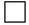   – бірінші рет (первичная) – екінші рет (вторичная)  
       3. Тегі (фамилия)_____________________ аты (имя)_____________________  
       әкесінің аты (отчество) ____________________________________________________      4. Ұлты (национальность) ____________________________________________       5. Туған күнi (Дата рождения) /_______/________/____________/ 
       кк/аа/ жжжж (дд/мм/гггг)         6. Жасы (возраст) __________________________  
       толық жасы (полных лет)        7. Тұрғылықты жері (Место жительства) _______________________________
       __________________________________________________________________
       елi, облысы, әкiмшiлiк ауданы (страна, область, административный район)  
             елдi мекен, көше, үй, пәтер (населенный пункт, улица, дом, кв.)         8. Медициналық қызметтерді көрсетуде ақаулар жіберген медициналық ұйымдар 
       (Медицинская организация на уровне которой допущены дефекты оказания медицинских услуг) 
_______________________________________________________________________         9. Жолдаған ұйымның диагнозы (Диагноз направившей организации)         АХЖ-10 коды 
       (Код МКБ-10)      10. Қорытынды диагноз (Диагноз заключительный)      АХЖ-10 коды      (Код МКБ-10)       Медициналық көмек сапасын сараптамалық бағалау  
       Экспертная оценка качества медицинской помощи         I. МҚАЕ амбулаториялық көмек көрсету деңгейінде (керектісін сызу)  
       ДОМУ на амбулаторно-поликлиническом уровне (нужное подчеркнуть):         0 – белгісіз (неизвестно);         1 – бақыланбаған (не наблюдался);         2 – ақаулар табылмады (дефектов не выявлено);         3 – динамикалық бақылаудың жоқтығы (отсутствие динамического наблюдения);         4 – зерттеп-қарау кемшіліктері (недостатки обследования):         4.1 – зерттеп-қаралмаған (не обследован),         4.2 – зертханалық-аспаптық зерттеп-қарау толық емес 
        (неполное лабораторно-инструментальное обследование),         4.3 – бейінді мамандардың консультациялық көмегінің жеткіліксіздігі  
       (недостатки консультативной помощи профильных специалистов);        5 – шағымдар мен анамнездердің сипаттамасы  (описания жалоб и анамнезов):        5.1 – толық (полные),         5.2 – толық емес (не полные),         5.3 – диагнозға сәйкес келмейді (не соответствуют диагнозу),         5.4 – анамнез көрсетілмеген (анамнез не указан),         5.5 – анамнез толық ашылмаған (анамнез не раскрыт полностью);         6 – науқас жағдайының ауырлығын дұрыс бағаламау  (недооценка тяжести состояния больного);        7 – зертханалық-аспаптық зерттеп-қарау нәтижесін толық есепке алмау немесе асыра бағалау
        (недоучет или переоценка результатов  лабораторно-инструментального обследования);         8 – барабар емес терапия (неадекватная терапия):         8.1 – емдеу жүргізілмеген (лечение не проведено),         8.2 – толық көлемде жүргізілмеген (проведено не в полном объеме),         8.3 – айғақтарсыз тағайындау (назначения без показаний);         9 – емдеуге жатқызудың болмауы (отсутствие госпитализации):         9.1 – ұсынылған (рекомендовано),         9.2 – ұсынылмаған (не рекомендовано);         10 – кешіктіріп емдеуге жатқызу (запоздалая госпитализация);         11 – созылмалы нысанды ауруы бар науқастарды диспансерлеудің сапасы мен жүйелілігі 
       (качество и регулярность диспансеризации  больных с хроническими формами заболеваний):         11.1 – стандарттар сақталған (стандарты соблюдаются),         11.2 – стандарттар сақталмаған (стандарты не соблюдаются),         11.3 – диспансерлеу жасалмаған (диспансеризация не проводилась);         12 – емдеу нәтижесі (результаты лечения):        12.1 – өлім жағдайы (летальный исход) алдын-алуға болатын  (предотвратимый),         12.2 – нәтижесі "нашарлау" (исход "ухудшение") сараптамалық  бағалау (экспертная оценка),         12.3 – нәтижесі "өзгеріссіз" (исход "без перемен") сараптамалық  бағалау (экспертная оценка),         12.4 – амбулаториялық-емханалық деңгейде емдеудің тиімсіздігі салдарынан стационарға емдеуге жатқызу 
       (госпитализация в стационар,  вследствие неэффективности лечения на амбулаторно-поликлиническом уровне);         13 – ұсынымның болуы (наличие рекомендаций):         13.1 – жоқ (отсутствуют),         13.2 – толық емес (не полные),         13.3 – толық (полные).         II. МҚАЕ стационар деңгейінде (керектісін сызу)  
       ДОМУ на уровне стационара (нужное подчеркнуть):         0 – стационарға емдеуге жатқызуға дейін тасымалдаудың бұзылуы 
       (нарушение транспортировки до госпитализации в стационар);         1 – ақаулар анықталмаған (дефектов не выявлено);         2 – ауруханаға жатқызу ақаулары (дефекты госпитализации):         2.1 – емдеуге жатқызудан негізделмеген бас тарту 
       (необоснованный отказ в госпитализации),         2.2 – көрсетілген медициналық қызметтердің сапасына шағымдар  
       (жалобы на качество оказанных медицинских услуг),         2.3 – ТМККК-ге кіретін медициналық көмекті көрсету кезінде пациенттен дәрі-дәрмектер мен қаржы қаражатын тарту  
       (привлечение медикаментов и денежных средств пациента при оказании медицинской помощи, входящей в ГОБМП),         2.4 – өлім жағдайы (случаи летальных исходов) алдын-алуға болатын  (предотвратимые),         2.5 – емдеу нәтижесінде туындаған асқыну жағдайлары  
       (случаи осложнений, возникающих в результате лечения),         2.6 – аурудың "нашарлау" нәтижесі болған жағдайлар  
       (случаи с исходом заболевания "ухудшение") сараптамалық бағалау  (экспертная оценка),         2.7 – аурудың "өзгеріссіз" нәтижесі болған жағдайлар  
(случаи с исходом заболевания "без перемен") сараптамалық бағалау  (экспертная оценка),         2.8 – жолданған және клиникалық диагноздардың сәйкессіздік жағдайлары  
       (случаи расхождения направительного и клинического диагнозов),         2.9 – клиникалық және морфологиялық диагноздардың сәйкессіздік жағдайлары 
        (случаи расхождения клинического и морфологического диагнозов);         3 – алдыңғы емдеуге жатқызу кезінде стационардан мерзімінен бұрын шығару  
       (досрочная выписка из стационара при предыдущих госпитализациях);         4 – шағым мен анамнездер сипаттамасы (описания жалоб и анамнезов):         4.1 – толық емес (не полные),         4.2 – диагнозға сәйкес келмейді (не соответствуют диагнозу),         4.3 – анамнез көрсетілмеген (анамнез не указан),        4.4 – анамнез толық ашылмаған (анамнез не раскрыт полностью);         5 – диагностиканың жеткіліксіздігі (недостатки диагностики):        5.1 – толық емес (неполная),         5.2 – уақтылы емес (несвоевременная),         5.3 – жағдайдын ауырлығын дұрыс бағаламау (недооценка тяжести состояния),         5.4 – динамикалық бақылаудың жоқтығы (отсутствие динамического наблюдения);         6 – диагноздағы қателіктер (ошибка в диагнозе):         6.1 – толық диагноз (диагноз полный) барлық диагноздар көрсетілген: негізгі, қосарласқан, асқынулар  
(указаны все диагнозы: основной, сопутствующий, осложнения),         6.2 – диагнозы толық емес (диагноз не полный),         6.3 – диагнозы белгіленбеген (диагноз не установлен);         7 – стационарда науқастың қысқа мерзімде болуы  (кратковременное пребывание больного в стационаре) 3 тәуліктен аз (менее 3 суток);         8 – зерттеп-қарау кемшіліктері (недостатки обследования):         8.1 – анамнездік және клиникалық деректерді дұрыс есепке алмау  (недоучет анамнестических и клинических данных),         8.2 – зертханалық-аспаптық зерттеп-қарау нәтижесін дұрыс есепке алмау немесе асыра бағалау 
       (недоучет или переоценка результатов  лабораторно-инструментального обследования),        8.3 - жоғары білікті мамандардың консультациялық көмегінің жетіспеушілігі  
       (недостаточность консультативной помощи высококвалифицированных специалистов),         8.4 - консультанттар қорытындысын дұрыс есепке алмау немесе асыра бағалау  
       (недоучет или переоценка заключений консультантов),         8.5 - айғақтарсыз зерттеп-қарауды тағайындау  (назначение обследований без показаний),         8.6 - дәрігерлер консилиумы (консилиум врачей) айғақтар бойынша (по показаниям):         8.6.1 - толық және уақтылы жасалған (проведен в полном объеме и своевременно),        8.6.2 – жасалмаған (не проведен);         9 – барабар терапия берілмеген (неадекватная терапия):        9.1 - толық көлемде жүргізілмеген (проведено не в полном объеме),         9.2 - айғақтарсыз тағайындау (назначения без показаний);        10 - бейінді мамандардың қатысуынсыз көмек көрсетілген (айғақтар бойынша)
       оказание помощи без участия профильных специалистов (по показаниям);         11 - шұғыл араласуды жүргізудегі кемшіліктер  (недостатки в проведении оперативного вмешательства):         11.1 - кешіктірілген шұғыл араласулар (запоздалое оперативное вмешательство),         11.2 - шұғыл араласудың барабар емес көлемі мен әдісі  (неадекватный объем и метод оперативного вмешательства),         11.3 - операция кезінде техникалық ақаулар (технические дефекты при операции),         11.4 - тиісті айғақтарсыз операциялар (операции без должных показаний),         11.5 - барабар емес анестезия (неадекватная анестезия),         11.6 - мүмкін асқынулардың профилактикасының болмауы  (отсутствие профилактики возможных осложнений),         11.7 - трансфузиялық заттардың болмауы (отсутствие трансфузионных средств);         12 - шағым мен анамнездердің сипаттамасы (описания жалоб и анамнезов):         12.1 – толық (полные),         12.2 – толық емес (не полные),         12.3 - диагнозына сәйкес емес (не соответствуют диагнозу),         12.4 - анамнезі көрсетілмеген (анамнез не указан),         12.5 - анамнезі толық ашылмаған (анамнез не раскрыт полностью);         13 - емдеу нәтижелері (результаты лечения):         13.1 - өлім жағдайы (летальный исход) алдын-алуға болатын (предотвратимый),         13.2 - нәтижесі "нашарлау" (исход "ухудшение") сараптамалық бағалау (экспертная оценка),         13.3 - нәтижесі "өзгеріссіз" (исход "без перемен") сараптамалық бағалау (экспертная оценка);         14 - ұсынымдардың болуы (наличие рекомендаций):         14.1 – жоқ (отсутствуют),         14.2 – толық емес (не полные),         14.3 – толық (полные).         III. Патологоанатомиялық зерттеулердің және/немесе сот-медицинасы сараптамаларының нәтижелері 
        Результаты патологоанатомических исследований  и/или судебно-медицинских экспертиз       IV. Пациенттің тәртіп бұзушылығы (керектісін сызу):         Нарушения со стороны пациента (нужное подчеркнуть):         0 - ескертулер жоқ (нет замечаний);         1 - дәрігердің бақылауы тұрақты емес 
       (нерегулярное наблюдение врача);         2 - дәрігерлердің ұсынымын орындау 
       (выполнение рекомендаций врача):         2.1 - дәрігерлердің ұсынымын тұрақты орындау 
       (регулярное выполнение рекомендаций врачей),         2.2 - дәрігерлердің ұсынымын тұрақты орындамау 
       (нерегулярное выполнение рекомендаций врачей),        2.3 - дәрігерлердің ұсынымын орындамау
        (невыполнение рекомендаций);         3 - криминалдық араласу 
       (криминальное вмешательство);        4 - ұсынылған амбулаториялық емделуден бас тарту 
       (отказ от предложенного амбулаторного лечения);        5 - емдеуге жатқызудан бас тарту
        (отказ от госпитализации);        6 - медициналық көмекке жүгінуді кешіктіру 
        (задержка с обращением за медицинской помощью);        7 - стационардан өз еркімен кету 
       (самовольный уход из стационара).        V. МҚАЕ алдын алуға болатын факторлар
       (керектісін сызу)         Факторы, которые могли бы предотвратить ДОМУ (нужное подчеркнуть):        1 - пациентті уақтылы емдеуге жатқызу
        (своевременная госпитализация пациента);         2 - әлеуметтік саламаттылық 
       (социальное благополучие);         3 - патологиялық жағдайды ерте диагностикалау  
       (более ранняя диагностика патологического состояния);         4 - зерттеудің қосымша әдістері 
       (дополнительные методы  исследования) 
       УДЗ, рентгенодиагностика және т.б. зерттеулер 
        (УЗИ, рентгенодиагностика и другие исследования);         5 - клиникалық және зертханалық деректерді, консультанттар  қорытындыларын дұрыс түсіндіру 
       (правильная трактовка данных клинических и лабораторных исследований, заключений консультантов);        6 - уақтылы барабар емдеу оның ішінде оперативтік 
       (своевременное адекватное лечение, в т.ч. оперативное);         7 - мамандардың біліктілігі 
       (квалификация специалистов).         VI. Қосымша мәлімет 
       (керектісін сызу)         Дополнительные сведения (нужное подчеркнуть):        0 - деректер жоқ (данных нет);         1 - ятрогендік себептер (ятрогенные причины):         1.1 – бар (нет), 1.2 – жоқ (есть) _____________________________         VII. Өлімінің алдын алу (керектісін сызу)  
       Предотвратимость смерти (нужное подчеркнуть):         1 – алдын-алуға болатын (предотвратима);         2 – шартты алдын-алуға болатын (условно предотвратима);         3 – алдын-алу мүмкін емес (непредотвратима).         Картаны толтыру күні (Дата заполнения карты) "__" __________ 20 __ ж. (г.)         Оператордың Т.А.Ә. (Ф.И.О. оператора)___________________________         Қартаның енгізілген күні (Дата ввода карты) "___" _________ 20 ___ ж. (г.)        Примечание: расшифровка аббревиатур  
АХЖ-10 коды – аурудың халықаралық жіктемесінің Х қайта қаралымы бойынша коды  
Код МКБ - 10 – код по Международной классификации болезней X пересмотра  
ТМККК – тегін медициналық көмектің кепілдік берілген көлемі 
ГОБМП – гарантированный объем бесплатной медицинской помощи  
УДЗ – ультрадыбыстық зерттеу  
УЗИ – ультразвуковое исследование Перечень приказов Министерства здравоохранения Республики Казахстан, признанных утратившими силу       1. Приказ исполняющего обязанности Министра здравоохранения Республики Казахстан от 23 ноября 2010 года № 907 "Об утверждении форм первичной медицинской документации организаций здравоохранения" (зарегистрирован в Реестре государственной регистрации нормативных правовых актов под № 6697, опубликован 11 июня 2011 года в газете "Казахстанская правда" № 185-186 (26606-26607));       2. Приказ Министра здравоохранения Республики Казахстан от 5 сентября 2011 года № 583 "О внесении изменений и дополнений в приказ исполняющего обязанности Министра здравоохранения Республики Казахстан от 23 ноября 2010 года № 907 "Об утверждении форм первичной медицинской документации организаций здравоохранения" (зарегистрирован в Реестре государственной регистрации нормативных правовых актов под № 7239, опубликован в Бюллетене нормативных правовых актов центральных исполнительных и иных государственных органов Республики Казахстан, 2012 г., № 3, ст. 447);       3. Приказ Министра здравоохранения Республики Казахстан от 28 июня 2012 года № 439 "О внесении изменения и дополнений в приказ исполняющего обязанности Министра здравоохранения Республики Казахстан от 23 ноября 2010 года № 907 "Об утверждении форм первичной медицинской документации организаций здравоохранения" (зарегистрирован в Реестре государственной регистрации нормативных правовых актов под № 7810, опубликован 12 сентября 2012 года в газете "Юридическая газета" № 136 (2318);       4. Приказ исполняющего обязанности Министра здравоохранения Республики Казахстан от 31 июля 2012 года № 514 "О внесении изменений и дополнений в приказ исполняющего обязанности Министра здравоохранения Республики Казахстан от 23 ноября 2010 года № 907 "Об утверждении форм первичной медицинской документации организаций здравоохранения" (зарегистрирован в Реестре государственной регистрации нормативных правовых актов под № 7898, опубликован в газете "Казахстанская правда" от 19.02.2013 г., № 61-62 (27335-27336);       5. Приказ Министра здравоохранения Республики Казахстан от 6 марта 2013 года № 127 "О внесении изменений и дополнений в приказ исполняющего обязанности Министра здравоохранения Республики Казахстан от 23 ноября 2010 года № 907 "Об утверждении форм первичной медицинской документации организаций здравоохранения" (зарегистрирован в Реестре государственной регистрации нормативных правовых актов под № 8422, опубликован в газете "Казахстанская правда" от 26.10.2013 г. № 302 (27576);       6. Приказ Министра здравоохранения Республики Казахстан от 19 марта 2015 года № 153 "О внесении дополнений в приказ исполняющего обязанности Министра здравоохранения Республики Казахстан от 23 ноября 2010 года № 907 "Об утверждении форм первичной медицинской документации организаций здравоохранения" (зарегистрирован в Реестре государственной регистрации нормативных правовых актов под № 10570, опубликован 1 апреля 2015 года в Информационно-правовой системе "Әділет";       7. Приказ Министра здравоохранения и социального развития Республики Казахстан от 29 июля 2016 года № 665 "О внесении дополнения в приказ исполняющего обязанности Министра здравоохранения Республики Казахстан от 23 ноября 2010 года № 907 "Об утверждении форм первичной медицинской документации организаций здравоохранения" (зарегистрирован в Реестре государственной регистрации нормативных правовых актов под № 14204, опубликован 16 ноября 2016 года в Эталонном контрольном банке нормативных правовых актов РК в электронном виде);       8. Приказ Министра здравоохранения Республики Казахстан от 24 марта 2017 года № 92 "О внесении изменений и дополнений в приказ исполняющего обязанности Министра здравоохранения Республики Казахстан от 23 ноября 2010 года № 907 "Об утверждении форм первичной медицинской документации организаций здравоохранения" (зарегистрирован в Реестре государственной регистрации нормативных правовых актов под № 15051, опубликован 30 мая 2017 года в Эталонном контрольном банке нормативных правовых актов РК в электронном виде);       9. Приказ Министра здравоохранения Республики Казахстан от 29 декабря 2018 года № ҚР ДСМ-48 "О внесении изменений и дополнений в приказ исполняющего обязанности Министра здравоохранения Республики Казахстан от 23 ноября 2010 года № 907 "Об утверждении форм первичной медицинской документации организаций здравоохранения" (зарегистрирован в Реестре государственной регистрации нормативных правовых актов под № 18147, опубликован 14 января 2019 года в Эталонном контрольном банке нормативных правовых актов РК в электронном виде);       10. Подпункт 2) пункта 1 приказа Министра здравоохранения Республики Казахстан от 19 июля 2019 года № ҚР ДСМ-106 "О внесении изменений и дополнение в некоторые приказы Министерства здравоохранения Республики Казахстан" (зарегистрирован в Реестре государственной регистрации нормативных правовых актов под № 19072, опубликован 31 июля 2019 года в Эталонном контрольном банке нормативных правовых актов РК в электронном виде);       11. Приказ Министра здравоохранения Республики Казахстан от 29 ноября 2019 года № ҚР ДСМ-147 "О внесении изменений в приказ исполняющего обязанности Министра здравоохранения Республики Казахстан от 23 ноября 2010 года № 907 "Об утверждении форм первичной медицинской документации организаций здравоохранения" (зарегистрирован в Реестре государственной регистрации нормативных правовых актов под № 19692, опубликован 10 декабря 2019 года в Эталонном контрольном банке нормативных правовых актов РК в электронном виде).© 2012. РГП на ПХВ «Институт законодательства и правовой информации Республики Казахстан» Министерства юстиции Республики Казахстан      Исполняющий обязанности 
Министра здравоохранения Республики Казахстан       Исполняющий обязанности 
Министра здравоохранения Республики Казахстан А. ҒиниятПриложение 1 к приказу 
Исполняющего обязанности 
Министра здравоохранения
Республики Казахстан
от 30 октября 2020 года
№ ҚР ДСМ-175/2020Приложение 1 к приказу 
Исполняющего обязанности 
Министра здравоохранения
Республики Казахстан
от 30 октября 2020 года
№ ҚР ДСМ-175/2020Приложение 1 к приказу 
Исполняющего обязанности 
Министра здравоохранения
Республики Казахстан
от 30 октября 2020 года
№ ҚР ДСМ-175/2020Ф.И.О. (при его наличии) родственникаКем приходитсяТелефонВкладной лист 1
к медицинской карте 
стационарного пациентаВкладной лист 2
к медицинской карте 
стационарного пациентаВкладной лист 3
к медицинской карте 
стационарного пациентаВкладной лист 4
к медицинской карте 
стационарного пациентаВкладной лист 5
к медицинской карте 
стационарного пациентаВкладной лист 6
к медицинской карте 
стационарного пациентаВкладной лист 7
к медицинской карте 
стационарного пациентаВкладной лист 8
к медицинской карте 
стационарного пациентаВкладной лист 9
к медицинской карте 
стационарного пациентаВкладной лист 10
к медицинской карте 
стационарного пациентаВкладной лист 11
к медицинской карте 
стационарного пациента1FiO2Индекс оксигенации2HbГемоглобин3IDИдентификатор (электронная цифровая подпись, QR код (считываемая машиной оптическая метка), или уникальный признак, позволяющий отличать его))4PsТоварный знак для типа матричных штрихкодов5RhРезус фактор6SpO2Уровень насыщения крови кислородом7t0Температура тела8АДАртериальное давление9АТIIIАнтитромбин III10АЧТВАктивированное частичное тромбопластиновое время11ВАШВизуально-аналоговая шкала12ГВГрудное вскармливание13ИВЛИскусственная вентиляция легких14ИИНИндивидуальный идентификационный номер15КТКомпьютерная томография16млМиллилитр17  мм рт. ст. Миллиметр ртутного столба18МИСМедицинская информационная система19МОМедицинская организация20Оценка делирия RASSшкала возбуждения-седации Ричмонда, Richmond Agitation-Sedation Scale21ПТИПротромбиновый индекс22РvО2Показатели газового состава крови23РаО2Показатели газового состава крови24СЗПСвежезамороженная плазма25СМРСредний медицинский персонал26Ф.И.О. (при его наличии)Фамилия, имя, отчество (при его наличии)27ЦВДЦентральное венозное давление28ЧДДЧастота дыхательных движений29ЧССЧастота сердечных сокращений1IDИдентификатор (электронная цифровая подпись, QR код (считываемая машиной оптическая метка), или уникальный признак, позволяющий отличать его))2ИИНИндивидуальный идентификационный номер3Ф.И.О. (при его наличии)  Фамилия, имя, отчество (при его наличии) Дата сбора крови№ истории родовФ.И.О. (при его наличии) роженицыИИНДата рожденияФ.И.О. членов бригады (врача, акушерки, санитарки)Количество пробирокКоличествоКоличествоПримечаниеДата сбора крови№ истории родовФ.И.О. (при его наличии) роженицыИИНДата рожденияФ.И.О. членов бригады (врача, акушерки, санитарки)Количество пробироккровисывороткиПримечание12345678910Код организацииФактически развернуто коек, включая койки свернутые на ремонтв том числе коек, свернутых на ремонтДвижение больных за истекшие суткиДвижение больных за истекшие суткиДвижение больных за истекшие суткиДвижение больных за истекшие суткиКод организацииФактически развернуто коек, включая койки свернутые на ремонтв том числе коек, свернутых на ремонтСостояло больных на начало истекших сутокПоступило больных (без переведенных внутри больницы)Поступило больных (без переведенных внутри больницы)Поступило больных (без переведенных внутри больницы)Поступило больных (без переведенных внутри больницы)Код организацииФактически развернуто коек, включая койки свернутые на ремонтв том числе коек, свернутых на ремонтСостояло больных на начало истекших сутокиз нихиз нихиз нихиз нихКод организацииФактически развернуто коек, включая койки свернутые на ремонтв том числе коек, свернутых на ремонтСостояло больных на начало истекших сутокВсегоСельских жителейдетей в возрасте до 14 лет включительноДети 15-17 лет включительно123456789Всего в том числе по койкамВсего в том числе по койкамВсего в том числе по койкамВсего в том числе по койкамДвижение больных за истекшие суткиДвижение больных за истекшие суткиДвижение больных за истекшие суткиДвижение больных за истекшие суткиДвижение больных за истекшие суткиДвижение больных за истекшие суткиДвижение больных за истекшие суткиДвижение больных за истекшие суткиДвижение больных за истекшие суткиНа начало текущего дняНа начало текущего дняНа начало текущего дняПереведено больных внутри больницыПереведено больных внутри больницыВыписано больныхВыписано больныхВыписано больныхВыписано больныхВыписано больныхВыписано больныхУмерлоСостоит больныхСостоит больныхиз других отделенийв другие отделенияВсегов т.ч. переведенных в другие стационарыв т.ч. переведенных в другие стационарыв т.ч. сельских жителейдетей в возр. до 14 лет включит.Дети 15-17 лет включительноУмерлоВсегов т.ч. сельских жителейСостоит матерей при больных детях101112131314151617181920Свободное количество коек на начало текущего дня (1 день)Свободное количество коек на начало текущего дня (1 день)Прогнозное количество свободных коек на ближайшие пять днейПрогнозное количество свободных коек на ближайшие пять днейПрогнозное количество свободных коек на ближайшие пять днейПрогнозное количество свободных коек на ближайшие пять днейПрогнозное количество свободных коек на ближайшие пять днейПрогнозное количество свободных коек на ближайшие пять днейПрогнозное количество свободных коек на ближайшие пять днейПрогнозное количество свободных коек на ближайшие пять днейПрогнозное количество свободных коек на ближайшие пять днейПрогнозное количество свободных коек на ближайшие пять днейСвободное количество коек на начало текущего дня (1 день)Свободное количество коек на начало текущего дня (1 день)2 день2 день3 день3 день4 день4 день5 день5 день6 день6 деньвсегов т. ч. женских всегов т. ч. женскихвсегов т. ч. женскихвсегов т. ч. женскихвсегов т. ч. женскихвсегов т. ч. женских212223242526272829303132Ф.И.О. (при его наличии) поступившихФ.И.О. (при его наличии) переведенных из других отделений данной больницыФ.И.О. (при его наличии) переведенных в другие отделения данной больницыФ.И.О. (при его наличии) переведенныхФ.И.О. (при его наличии) переведенныхФ.И.О. (при его наличии) умершихПримечаниеФ.И.О. (при его наличии) поступившихФ.И.О. (при его наличии) переведенных из других отделений данной больницыФ.И.О. (при его наличии) переведенных в другие отделения данной больницыФ.И.О. (при его наличии) выписанныхв другие стационарыФ.И.О. (при его наличии) умершихПримечание1234567№ п/пДата поступления трупаДата поступления трупаИИНФ.И.О. (при его наличии) умершегоДата рожденияДата рожденияПолКем принят труп (Ф.И.О. (при его наличии)Кем принят труп (Ф.И.О. (при его наличии)Название отделения или МО откуда поступил труп№ карты стационарного пациентаНазвание кладбища, где будет захоронен умерший12234556778910Обоснование выдачи труповОбоснование выдачи труповКем выдан труп (Ф.И.О. (при его наличии)Кем выдан труп (Ф.И.О. (при его наличии)Кем выдан труп (Ф.И.О. (при его наличии)Кем выдан труп (Ф.И.О. (при его наличии)Дата выдачи трупа или захоронения больницейДата выдачи трупа или захоронения больницейДата выдачи трупа или захоронения больницейПо чьему распоряжению выдан труп без вскрытияРасписка родственников или лиц, кому выдан труп для захоронения и №, серия паспортаРасписка родственников или лиц, кому выдан труп для захоронения и №, серия паспортаФамилия сопровождающего111112121212131313141515161IDИдентификатор (электронная цифровая подпись, QR код (считываемая машиной оптическая метка), или уникальный признак, позволяющий отличать его))2ИИНИндивидуальный идентификационный номер3Ф.И.О. (при его наличии)Фамилия, имя, отчество (при его наличии)№ п/пФ.И.О. (при его наличии) донораГруппа кровиРезус принадлежностьДата заготовки№ этикеткиПодготовка костного мозга к замораживаниюПодготовка костного мозга к замораживаниюПодготовка костного мозга к замораживаниюПодготовка костного мозга к замораживаниюПодготовка костного мозга к замораживаниюПодготовка костного мозга к замораживаниюПодготовка костного мозга к замораживаниюПодготовка костного мозга к замораживанию№ п/пФ.И.О. (при его наличии) донораГруппа кровиРезус принадлежностьДата заготовки№ этикеткиохлаждающий раствор№ и дата заготовки крови (сыворотки) АВ (N) группы№ контейнеровобъем костномозговой взвеси в контейнереобщее количество ядросодержащих клетокжизнеспособность клеток (эозиновая проба)бактериологический контроль костного мозга перед замораживаниемФ.И.О. врача подготовившего костный мозг к замораживанию1234567891011121314Дата замораживанияРазмораживаниеРазмораживаниеРазмораживаниеРазмораживаниеРазмораживаниеРазмораживаниеРазмораживаниеКуда выдан костный мозгДата и время (час., мин.) выдачиСрок годностиРасписка лица, получившего костный мозгДата замораживанияДата№ контейнеровОбъем костного мозга, подготовленного к трансплантации и количество флаконовКоличество ядросодержащих клеток в млрд.Жизнеспособность клеток (эозиновая проба)Бактериологический контрольФ.И.О. врача, проводившего размораживание костного мозгаКуда выдан костный мозгДата и время (час., мин.) выдачиСрок годностиРасписка лица, получившего костный мозг151617181920212223242526Лист оказанных услуг
Лист использованных медикаментов в клиническом отделении
Лист использованных операционных и анестезиологических медикаментов
Лист использованных медикаментов по реанимации
Дата ВремяНазвание и код операцииАнестезия (код)Тип операции: 1-экстренная, 2-плановаяПослеоперационное осложнениеСпециальная аппаратура (код)Коды врачейХирургические операцииХирургические операцииХирургические операцииХирургические операцииХирургические операцииХирургические операцииХирургические операциикод наименованиекод наименованиеХирург Ассистенткод наименованиекод наименованиеХирург Ассистенткод наименованиекод наименованиеХирург Ассистенткод наименованиекод наименованиеХирург АссистентВид наркотикаСрок регулярного употребления (год)Возраст первой пробы наркотикаСпособ употребленияЧастота потребленияОсновной наркотикДругой наркотик (1)Другой наркотик (2)Дата, время рожденияРебенок родилсяПол ребенкаДоношенный/недоношенныйФизическое развитие ребенка при рожденииРост

Вес


Окружность груди


Окружность головы
Скрининг на наследственную патологиюАудиологический скринингДата, результатОфтальмологический скринингДата, результатВакцинация  БЦЖ 

 да 


нет
ІПВ (ОПВ)


да 


нет
Гепатит


 да 


  нет 
Исход пребыванияВид смерти по отношению к родамНаименование диагноза1IDИдентификатор (электронная цифровая подпись, QR код (считываемая машиной оптическая метка), или уникальный признак, позволяющий отличать его))Идентификатор (электронная цифровая подпись, QR код (считываемая машиной оптическая метка), или уникальный признак, позволяющий отличать его))2  ВИЧ Вирус иммунодефицита человекаВирус иммунодефицита человека3ИИНИндивидуальный идентификационный номерИндивидуальный идентификационный номер4МОМедицинская организацияМедицинская организация5Ф.И.О. (при его наличии)Фамилия, имя, отчество (при его наличии)Фамилия, имя, отчество (при его наличии)Вкладной лист 1
к статистической карте 
выбывшего из стационараВкладной лист 1
к статистической карте 
выбывшего из стационараКлинические признакиБаллыВозраст (лет)<3030-3940-4950-5960-6970-7980-89>90082541587591100Частота сердечных сокращений (ударов в минуту)<5050-6970-8990-109110-149150-199>20003915243846Систолическое артериальное давление (ммрт.ст.)<8080-99100-119120-139140-159160-199>2005853433424100Уровень креатинина сыворотки (мкмоль/л)0-35.335-7071-105106-140141-176177-353>35414710132128Класс сердечной недостаточности(по классификации Killip)IIIIIIIV0203959Остановка сердца (на момент поступления пациента)  да 39Девиация сегмента ST  да 28Наличие диагностически значимого повышения уровня кардиоспецифических ферментов  да 14Показатель (предиктор)Интервал значенийБаллыИсходный гематокрит (%)< 3131-33.934-36.937-39.9> 4097320  *Клиренс креатинина < 15>15-30>30-60>60-90>90-120>1203935281770Частота сердечных сокращений (уд/мин)< 7071-8081-9091-100101-110111-120> 121013681011ПолМужской Женский08НаименованиеПолучал до поступленияНазначено и получал в стационареНазначено и получал в стационарепервые сутки госпитализации(до 24 часов)позже 24 часов  Ацетилсалициловая кислота 

 да 


 нет 


неизвестно


 да


неизвестно


 да


неизвестно
  Тикагрелор 

 да 


 нет 


неизвестно


 да


неизвестно


 да


неизвестно
Клопидогрел

 да 


 нет 


неизвестно


 да


неизвестно


 да


неизвестно
* Ингибиторы гликопротеиновых IIb/IIIa рецепторов тромбоцитов

 да 


 нет 


неизвестно


 да


неизвестно


 да


неизвестно
НФГ (гепарин)

 да 


 нет 


неизвестно


 да


неизвестно


 да


неизвестно
Фонда паринукс

 да 


 нет 


неизвестно


 да


неизвестно


 да


неизвестно
  ТМГ(эноксапарин) 

 да 


 нет 


неизвестно


 да


неизвестно


 да


неизвестно
*Бивалирудин (только при наличии в анамнезе гепарининдуцированной тромбоцитопении)

 да 


 нет 


неизвестно


 да


неизвестно


 да


неизвестно
 b-блокаторы (метопролол в ампулах) 

 да 


 нет 


неизвестно


 да


неизвестно


 да


неизвестно
b-блокаторы(метопролол-тартрат) короткого действия

 да 


 нет 


неизвестно


 да


неизвестно


 да


неизвестно
Нитроглицерин (таблетки*ампулы, аэрозоль)

 да 


 нет 


неизвестно


 да


неизвестно


 да


неизвестно
Нитраты короткого действия (мононитраты)

 да 


 нет 


неизвестно


 да


неизвестно


 да


неизвестно


 да 


 нет 


неизвестно


 да


неизвестно


 да


неизвестно
ИАПФ короткого действия

 да 


 нет 


неизвестно


 да


неизвестно


 да


неизвестно
Наркотический анальгетик (морфин в ампулах)

 да 


 нет 


неизвестно


 да


неизвестно


 да


неизвестно
БРА (при непереносимости ингибиторов АПФ)

 да 


 нет 


неизвестно


 да


неизвестно


 да


неизвестно
Статины

 да 


 нет 


неизвестно


 да


неизвестно


 да


неизвестно
Седативная, анксиолитическая терапия (диазепам в ампулах)

 да 


 нет 


неизвестно


 да


неизвестно


 да


неизвестно
Антагонисты Са (длительного действия при непереносимости b-блокаторы

 да 


 нет 


неизвестно


 да


неизвестно


 да


неизвестно
Амиодарон

 да 


 нет 


неизвестно


 да


неизвестно


 да


неизвестно
Другие антиаритмики

 да 


 нет 


неизвестно


 да


неизвестно


 да


неизвестно
Инсулин

 да 


 нет 


неизвестно


 да


неизвестно


 да


неизвестно
Сахароснижающие препараты

 да 


 нет 


неизвестно


 да


неизвестно


 да


неизвестно
Антагонисты витамина К/ Пероральные антикоагулянты**

 да 


 нет 


неизвестно


 да


неизвестно


 да


неизвестно
 Антагонисты альдостерона (Спиронолактон /*эклеренон 

 да 


 нет 


неизвестно


 да


неизвестно


 да


неизвестно
Диуретики

 да 


 нет 


неизвестно


 да


неизвестно


 да


неизвестно
Инотропы (*добутамин, левосеминдан, допамин, *норадреналин)

 да 


 нет 


неизвестно


 да


неизвестно


 да


неизвестно
Дигоксин

 да 


 нет 


неизвестно


 да


неизвестно


 да


неизвестно
Кардиоверсия дефибриляция

 да 


 нет 


неизвестно


 да


неизвестно


 да


неизвестно
Механические устройства поддержки кровообращения

 да 


 нет 


неизвестно


да Экстракорпоральная мембранная оксигенация 


 Impella


 Внутриаортальная баллонная контрпульсация


 другие


неизвестно


 да Экстракорпоральная мембранная оксигенация 


Impella


 Внутриаортальная баллонная контрпульсация


 другие


неизвестно
гипотермия

 да 


 нет 


неизвестно


 да


неизвестно


 да


неизвестно
ИВЛ

 да 


 нет 


неизвестно


 да


неизвестно


 да


неизвестно
БукваКлиническая характеристикаБаллыНГипертензия1А  Нарушение функции почек и (1 балл каждое) 1+1SИнфаркт мозга1BКровотечение1LЛабильное МНО1ЕПожилой возраст (>66 лет)1DЛекарства или алкоголь (1 балл каждое)1+1Максимальное число балловМаксимальное число баллов9Ствол ЛКАПНАОВПКАШунтдр.окклюзиястеноз>50%стеноз<50%коронароспазмИнфаркт зависимая артерия  Интактные Ствол ЛКАПНАОВПКАШунтдр.Стент с покрытиемСтент без покрытияАспирация тромбаТолько баллонная ангиопластикаИзмерение Фракционного резерва кровотока и других исследований  Степень восстановления коронарного кровотока по критериям TIMI-III в ИЗА или симптомном сосуде 

0, 


 1,


 2, 


3


 0, 


 1,


 2, 


3


 0, 


 1,


 2, 


3


 0, 


 1,


 2,


3


 0,


 1,


 2,


3


 0, 
  1, 

 2,


3
Рецидив ИМ

 нет 


 да 


неизвестно
ФП (впервые возникшая)

 нет 


 да 


неизвестно
ЖТ

 нет 


 да 


неизвестно
  АВ блокада II-III ст. 

 нет 


 да 


неизвестно
Механические осложнения*

 нет 


 да 


неизвестно
Инсульт

 нет 


 да 


неизвестно
Кровотечения

 нет 


 да 


неизвестно
Трансфузия крови

 нет 


 да 


неизвестно
Низкий гемоглобин

 нет 


 да 


неизвестно
ОПН (контраст-индуцированная) нефропатия) 

 нет 


 да 


неизвестно
другие

 нет 


 да 


неизвестно
ДиагнозыкодТип инфарктаЗаключительный клинический диагнозкод. код.1.2.Осложнения*код. код.Сопутствующее заболевание 1код. код.Сопутствующее заболевание 2код. код.Вкладной лист 2
к статистической карте 
выбывшего из стационара1IDИдентификатор (электронная цифровая подпись, QR код (считываемая машиной оптическая метка), или уникальный признак, позволяющий отличать его))2ИИНИндивидуальный идентификационный номер3МОМедицинская организация4Ф.И.О. (при его наличии)Фамилия, имя, отчество (при его наличии)5ВИЧВирус иммунодефицита человека6БОМЖБез определенного места жительства7ПМСППервичная медико-санитарная помощь8ПТОПротивотуберкулезные организации9БЦЖВакцина против туберкулеза10МИСМедицинская информационная система11ТЛЧТестирование на лекарственную чувствительность№Дата нач. лечениятипСхема леченияИсходДата окон. леч.11IDИдентификатор (электронная цифровая подпись, QR код (считываемая машиной оптическая метка), или уникальный признак, позволяющий отличать его))2ИИНИндивидуальный идентификационный номер3МОМедицинская организация4Ф.И.О. (при его наличии)Фамилия, имя, отчество (при его наличии)5ВИЧВирус иммунодефицита человека6БОМЖБез определенного места жительства7ПМСППервичная медико-санитарная помощь8ПТОПротивотуберкулезные организации9БЦЖВакцина против туберкулеза10МИСМедицинская информационная система11ТЛЧТестирование на лекарственную чувствительностьлевая частьРег.№Дата регистрацииФ.И.О. (при его наличии)ИИНПолДата рожденияАдрес фактического проживанияМедорганизация в интенсивной фазеРег.№ в ТБ 03 (дата рег-ии)Локализация (Л/ВЛ)ТипПолучал ПВРПодтвержден МЛУ ТБПодозрение на МЛУ ТБПодтвержден ШЛУ ТБПодозрение на ШЛУ ТБСхема леченияРег.№ в ТБ 03 (дата рег-ии)Локализация (Л/ВЛ)ТипПолучал ПВРПодтвержден МЛУ ТБПодозрение на МЛУ ТБПодтвержден ШЛУ ТБПодозрение на ШЛУ ТБДата начала леченияМетод диагностикиМетод диагностикиМетод диагностикиДата взятия материала на ТЛЧРезультат ТЛЧ**, по которому пациент регистрирован в категорию IV. Если ТЛЧ в ожидании, то результат должен быть внесен позже. См. карту лечения для полной истории результатов ТЛЧ. **Уст – устойчив, Ч – чувствителен П – пророст (результат/дата)Результат ТЛЧ**, по которому пациент регистрирован в категорию IV. Если ТЛЧ в ожидании, то результат должен быть внесен позже. См. карту лечения для полной истории результатов ТЛЧ. **Уст – устойчив, Ч – чувствителен П – пророст (результат/дата)Результат ТЛЧ**, по которому пациент регистрирован в категорию IV. Если ТЛЧ в ожидании, то результат должен быть внесен позже. См. карту лечения для полной истории результатов ТЛЧ. **Уст – устойчив, Ч – чувствителен П – пророст (результат/дата)Результат ТЛЧ**, по которому пациент регистрирован в категорию IV. Если ТЛЧ в ожидании, то результат должен быть внесен позже. См. карту лечения для полной истории результатов ТЛЧ. **Уст – устойчив, Ч – чувствителен П – пророст (результат/дата)Результат ТЛЧ**, по которому пациент регистрирован в категорию IV. Если ТЛЧ в ожидании, то результат должен быть внесен позже. См. карту лечения для полной истории результатов ТЛЧ. **Уст – устойчив, Ч – чувствителен П – пророст (результат/дата)Результат ТЛЧ**, по которому пациент регистрирован в категорию IV. Если ТЛЧ в ожидании, то результат должен быть внесен позже. См. карту лечения для полной истории результатов ТЛЧ. **Уст – устойчив, Ч – чувствителен П – пророст (результат/дата)Результат ТЛЧ**, по которому пациент регистрирован в категорию IV. Если ТЛЧ в ожидании, то результат должен быть внесен позже. См. карту лечения для полной истории результатов ТЛЧ. **Уст – устойчив, Ч – чувствителен П – пророст (результат/дата)Результат ТЛЧ**, по которому пациент регистрирован в категорию IV. Если ТЛЧ в ожидании, то результат должен быть внесен позже. См. карту лечения для полной истории результатов ТЛЧ. **Уст – устойчив, Ч – чувствителен П – пророст (результат/дата)Результат ТЛЧ**, по которому пациент регистрирован в категорию IV. Если ТЛЧ в ожидании, то результат должен быть внесен позже. См. карту лечения для полной истории результатов ТЛЧ. **Уст – устойчив, Ч – чувствителен П – пророст (результат/дата)Результат ТЛЧ**, по которому пациент регистрирован в категорию IV. Если ТЛЧ в ожидании, то результат должен быть внесен позже. См. карту лечения для полной истории результатов ТЛЧ. **Уст – устойчив, Ч – чувствителен П – пророст (результат/дата)Результат ТЛЧ**, по которому пациент регистрирован в категорию IV. Если ТЛЧ в ожидании, то результат должен быть внесен позже. См. карту лечения для полной истории результатов ТЛЧ. **Уст – устойчив, Ч – чувствителен П – пророст (результат/дата)Результат ТЛЧ**, по которому пациент регистрирован в категорию IV. Если ТЛЧ в ожидании, то результат должен быть внесен позже. См. карту лечения для полной истории результатов ТЛЧ. **Уст – устойчив, Ч – чувствителен П – пророст (результат/дата)Результат ТЛЧ**, по которому пациент регистрирован в категорию IV. Если ТЛЧ в ожидании, то результат должен быть внесен позже. См. карту лечения для полной истории результатов ТЛЧ. **Уст – устойчив, Ч – чувствителен П – пророст (результат/дата)Л-ЙБактекМолекулярныйДата взятия материала на ТЛЧЛ-ЙБактекМолекулярныйДата взятия материала на ТЛЧHRESZCmKmAmCsPto/ EtoPASOfxLfxЛ-ЙБактекМолекулярныйДата взятия материала на ТЛЧРезультаты микроскопии мазка мокроты (М) и посева мокроты (П) в течение лечения (если в течение месяца сделано более одного исследования, внесите последний положительный результат)Результаты микроскопии мазка мокроты (М) и посева мокроты (П) в течение лечения (если в течение месяца сделано более одного исследования, внесите последний положительный результат)Результаты микроскопии мазка мокроты (М) и посева мокроты (П) в течение лечения (если в течение месяца сделано более одного исследования, внесите последний положительный результат)Результаты микроскопии мазка мокроты (М) и посева мокроты (П) в течение лечения (если в течение месяца сделано более одного исследования, внесите последний положительный результат)Результаты микроскопии мазка мокроты (М) и посева мокроты (П) в течение лечения (если в течение месяца сделано более одного исследования, внесите последний положительный результат)Результаты микроскопии мазка мокроты (М) и посева мокроты (П) в течение лечения (если в течение месяца сделано более одного исследования, внесите последний положительный результат)Результаты микроскопии мазка мокроты (М) и посева мокроты (П) в течение лечения (если в течение месяца сделано более одного исследования, внесите последний положительный результат)Результаты микроскопии мазка мокроты (М) и посева мокроты (П) в течение лечения (если в течение месяца сделано более одного исследования, внесите последний положительный результат)Результаты микроскопии мазка мокроты (М) и посева мокроты (П) в течение лечения (если в течение месяца сделано более одного исследования, внесите последний положительный результат)Результаты микроскопии мазка мокроты (М) и посева мокроты (П) в течение лечения (если в течение месяца сделано более одного исследования, внесите последний положительный результат)Результаты микроскопии мазка мокроты (М) и посева мокроты (П) в течение лечения (если в течение месяца сделано более одного исследования, внесите последний положительный результат)Результаты микроскопии мазка мокроты (М) и посева мокроты (П) в течение лечения (если в течение месяца сделано более одного исследования, внесите последний положительный результат)Результаты микроскопии мазка мокроты (М) и посева мокроты (П) в течение лечения (если в течение месяца сделано более одного исследования, внесите последний положительный результат)Результаты микроскопии мазка мокроты (М) и посева мокроты (П) в течение лечения (если в течение месяца сделано более одного исследования, внесите последний положительный результат)Результаты микроскопии мазка мокроты (М) и посева мокроты (П) в течение лечения (если в течение месяца сделано более одного исследования, внесите последний положительный результат)Результаты микроскопии мазка мокроты (М) и посева мокроты (П) в течение лечения (если в течение месяца сделано более одного исследования, внесите последний положительный результат)Результаты микроскопии мазка мокроты (М) и посева мокроты (П) в течение лечения (если в течение месяца сделано более одного исследования, внесите последний положительный результат)МесяцМесяцМесяцМесяцМесяцМесяцМесяцМесяцМесяцМесяцМесяцМесяцМесяцМесяцМесяцМесяцМесяц11111112233445566ММММММПМПМПМПМПМПЛаб №Лаб №Лаб №Лаб №Лаб №Лаб №Лаб №Лаб №Лаб №Лаб №Лаб №Лаб №Лаб №Лаб №Лаб №Лаб №Лаб №Результаты микроскопии мазка мокроты (М) и посева мокроты (П) в течение лечения (если в течение месяца сделано более одного исследования, внесите последний положительный результат)Результаты микроскопии мазка мокроты (М) и посева мокроты (П) в течение лечения (если в течение месяца сделано более одного исследования, внесите последний положительный результат)Результаты микроскопии мазка мокроты (М) и посева мокроты (П) в течение лечения (если в течение месяца сделано более одного исследования, внесите последний положительный результат)Результаты микроскопии мазка мокроты (М) и посева мокроты (П) в течение лечения (если в течение месяца сделано более одного исследования, внесите последний положительный результат)Результаты микроскопии мазка мокроты (М) и посева мокроты (П) в течение лечения (если в течение месяца сделано более одного исследования, внесите последний положительный результат)Результаты микроскопии мазка мокроты (М) и посева мокроты (П) в течение лечения (если в течение месяца сделано более одного исследования, внесите последний положительный результат)Результаты микроскопии мазка мокроты (М) и посева мокроты (П) в течение лечения (если в течение месяца сделано более одного исследования, внесите последний положительный результат)Результаты микроскопии мазка мокроты (М) и посева мокроты (П) в течение лечения (если в течение месяца сделано более одного исследования, внесите последний положительный результат)Результаты микроскопии мазка мокроты (М) и посева мокроты (П) в течение лечения (если в течение месяца сделано более одного исследования, внесите последний положительный результат)Результаты микроскопии мазка мокроты (М) и посева мокроты (П) в течение лечения (если в течение месяца сделано более одного исследования, внесите последний положительный результат)Результаты микроскопии мазка мокроты (М) и посева мокроты (П) в течение лечения (если в течение месяца сделано более одного исследования, внесите последний положительный результат)Результаты микроскопии мазка мокроты (М) и посева мокроты (П) в течение лечения (если в течение месяца сделано более одного исследования, внесите последний положительный результат)МесяцМесяцМесяцМесяцМесяцМесяцМесяцМесяцМесяцМесяцМесяцМесяц778899101011111212МПМПМПМПМПМПЛаб №Лаб №Лаб №Лаб №Лаб №Лаб №Лаб №Лаб №Лаб №Лаб №Лаб №Лаб №средняя частьсредняя частьсредняя частьсредняя частьсредняя частьсредняя частьсредняя частьсредняя частьсредняя частьсредняя частьсредняя частьсредняя частьсредняя частьсредняя частьРезультаты микроскопии мазка мокроты (М) и посева мокроты (П) в течение лечения (если в течение месяца сделано более одного исследования, внесите последний положительный результат)Результаты микроскопии мазка мокроты (М) и посева мокроты (П) в течение лечения (если в течение месяца сделано более одного исследования, внесите последний положительный результат)Результаты микроскопии мазка мокроты (М) и посева мокроты (П) в течение лечения (если в течение месяца сделано более одного исследования, внесите последний положительный результат)Результаты микроскопии мазка мокроты (М) и посева мокроты (П) в течение лечения (если в течение месяца сделано более одного исследования, внесите последний положительный результат)Результаты микроскопии мазка мокроты (М) и посева мокроты (П) в течение лечения (если в течение месяца сделано более одного исследования, внесите последний положительный результат)Результаты микроскопии мазка мокроты (М) и посева мокроты (П) в течение лечения (если в течение месяца сделано более одного исследования, внесите последний положительный результат)Результаты микроскопии мазка мокроты (М) и посева мокроты (П) в течение лечения (если в течение месяца сделано более одного исследования, внесите последний положительный результат)Результаты микроскопии мазка мокроты (М) и посева мокроты (П) в течение лечения (если в течение месяца сделано более одного исследования, внесите последний положительный результат)Результаты микроскопии мазка мокроты (М) и посева мокроты (П) в течение лечения (если в течение месяца сделано более одного исследования, внесите последний положительный результат)Результаты микроскопии мазка мокроты (М) и посева мокроты (П) в течение лечения (если в течение месяца сделано более одного исследования, внесите последний положительный результат)Результаты микроскопии мазка мокроты (М) и посева мокроты (П) в течение лечения (если в течение месяца сделано более одного исследования, внесите последний положительный результат)Результаты микроскопии мазка мокроты (М) и посева мокроты (П) в течение лечения (если в течение месяца сделано более одного исследования, внесите последний положительный результат)Результаты микроскопии мазка мокроты (М) и посева мокроты (П) в течение лечения (если в течение месяца сделано более одного исследования, внесите последний положительный результат)Результаты микроскопии мазка мокроты (М) и посева мокроты (П) в течение лечения (если в течение месяца сделано более одного исследования, внесите последний положительный результат)Результаты микроскопии мазка мокроты (М) и посева мокроты (П) в течение лечения (если в течение месяца сделано более одного исследования, внесите последний положительный результат)Результаты микроскопии мазка мокроты (М) и посева мокроты (П) в течение лечения (если в течение месяца сделано более одного исследования, внесите последний положительный результат)Результаты микроскопии мазка мокроты (М) и посева мокроты (П) в течение лечения (если в течение месяца сделано более одного исследования, внесите последний положительный результат)Результаты микроскопии мазка мокроты (М) и посева мокроты (П) в течение лечения (если в течение месяца сделано более одного исследования, внесите последний положительный результат)Результаты микроскопии мазка мокроты (М) и посева мокроты (П) в течение лечения (если в течение месяца сделано более одного исследования, внесите последний положительный результат)Результаты микроскопии мазка мокроты (М) и посева мокроты (П) в течение лечения (если в течение месяца сделано более одного исследования, внесите последний положительный результат)Результаты микроскопии мазка мокроты (М) и посева мокроты (П) в течение лечения (если в течение месяца сделано более одного исследования, внесите последний положительный результат)Результаты микроскопии мазка мокроты (М) и посева мокроты (П) в течение лечения (если в течение месяца сделано более одного исследования, внесите последний положительный результат)Результаты микроскопии мазка мокроты (М) и посева мокроты (П) в течение лечения (если в течение месяца сделано более одного исследования, внесите последний положительный результат)Результаты микроскопии мазка мокроты (М) и посева мокроты (П) в течение лечения (если в течение месяца сделано более одного исследования, внесите последний положительный результат)Результаты микроскопии мазка мокроты (М) и посева мокроты (П) в течение лечения (если в течение месяца сделано более одного исследования, внесите последний положительный результат)Результаты микроскопии мазка мокроты (М) и посева мокроты (П) в течение лечения (если в течение месяца сделано более одного исследования, внесите последний положительный результат)Результаты микроскопии мазка мокроты (М) и посева мокроты (П) в течение лечения (если в течение месяца сделано более одного исследования, внесите последний положительный результат)Результаты микроскопии мазка мокроты (М) и посева мокроты (П) в течение лечения (если в течение месяца сделано более одного исследования, внесите последний положительный результат)Результаты микроскопии мазка мокроты (М) и посева мокроты (П) в течение лечения (если в течение месяца сделано более одного исследования, внесите последний положительный результат)Результаты микроскопии мазка мокроты (М) и посева мокроты (П) в течение лечения (если в течение месяца сделано более одного исследования, внесите последний положительный результат)Результаты микроскопии мазка мокроты (М) и посева мокроты (П) в течение лечения (если в течение месяца сделано более одного исследования, внесите последний положительный результат)Результаты микроскопии мазка мокроты (М) и посева мокроты (П) в течение лечения (если в течение месяца сделано более одного исследования, внесите последний положительный результат)Результаты микроскопии мазка мокроты (М) и посева мокроты (П) в течение лечения (если в течение месяца сделано более одного исследования, внесите последний положительный результат)Результаты микроскопии мазка мокроты (М) и посева мокроты (П) в течение лечения (если в течение месяца сделано более одного исследования, внесите последний положительный результат)Айлар/МесяцАйлар/МесяцАйлар/МесяцАйлар/МесяцАйлар/МесяцАйлар/МесяцАйлар/МесяцАйлар/МесяцАйлар/МесяцАйлар/МесяцАйлар/МесяцАйлар/МесяцАйлар/МесяцАйлар/МесяцАйлар/МесяцАйлар/МесяцАйлар/МесяцАйлар/МесяцАйлар/МесяцАйлар/МесяцАйлар/МесяцАйлар/МесяцАйлар/МесяцАйлар/МесяцАйлар/МесяцАйлар/МесяцАйлар/МесяцАйлар/МесяцАйлар/МесяцАйлар/МесяцАйлар/МесяцАйлар/МесяцАйлар/МесяцАйлар/Месяц12121213131314141415151515181818212121242424272727303030333333363636МППММПММПММППМППМППМППММПММПММПММПЛаб №Лаб №Лаб №Лаб №Лаб №Лаб №Лаб №Лаб №Лаб №Лаб №Лаб №Лаб №Лаб №Лаб №Лаб №Лаб №Лаб №Лаб №Лаб №Лаб №Лаб №Лаб №Лаб №Лаб №Лаб №Лаб №Лаб №Лаб №Лаб №Лаб №Лаб №Лаб №Лаб №Лаб №правая частьправая частьправая частьправая частьправая частьправая частьправая частьправая частьправая частьправая частьправая частьправая частьправая частьправая частьИсходы лечения (дата)Исходы лечения (дата)Исходы лечения (дата)Исходы лечения (дата)Исходы лечения (дата)Исходы лечения (дата)Исходы лечения (дата)Исходы лечения (дата)Исходы лечения (дата)Исходы лечения (дата)Исходы лечения (дата)Исходы лечения (дата)Исходы лечения (дата)Исходы лечения (дата)Исходы лечения (дата)Исходы лечения (дата)Исходы лечения (дата)Исходы лечения (дата)Исходы лечения (дата)Исходы лечения (дата)Исходы лечения (дата)Исходы лечения (дата)Исходы лечения (дата)Мероприятия по ВИЧ/СПИД (результат/ дата)Мероприятия по ВИЧ/СПИД (результат/ дата)Мероприятия по ВИЧ/СПИД (результат/ дата)Мероприятия по ВИЧ/СПИД (результат/ дата)Мероприятия по ВИЧ/СПИД (результат/ дата)Мероприятия по ВИЧ/СПИД (результат/ дата)Мероприятия по ВИЧ/СПИД (результат/ дата)Мероприятия по ВИЧ/СПИД (результат/ дата)Мероприятия по ВИЧ/СПИД (результат/ дата)ПримечаниеПримечаниеВылеченВылеченЛечение завершеноЛечение завершеноНеудача леченияНеудача леченияНеудача леченияНарушение режима леченияНарушение режима леченияНарушение режима леченияПереведенПереведенУмерУмерУмерУмерУмерУмерУмерУмерУмерУмерУмерТестТестТестАРТАРТАРТПТКПТКПТКВылеченВылеченЛечение завершеноЛечение завершеноНеудача леченияНеудача леченияНеудача леченияНарушение режима леченияНарушение режима леченияНарушение режима леченияПереведенПереведенОт ТБОт ТБОт ТБОт ТБОт ТБОт ТБОт других причинОт других причинОт других причинОт других причинОт других причинТестТестТестАРТАРТАРТПТКПТКПТКВылеченВылеченЛечение завершеноЛечение завершеноНеудача леченияНеудача леченияНеудача леченияНарушение режима леченияНарушение режима леченияНарушение режима леченияПереведенПереведенВ стационареВ стационареВ стационареНе в стационареНе в стационареНе в стационареОт других причинОт других причинОт других причинОт других причинОт других причинТестТестТестАРТАРТАРТПТКПТКПТКДата начала ведения№ п/пДата (день, месяц)Остаток на начало года, дня, месяцаПриход
КоличествоПриход
КоличествоПриход
КоличествоПриход
КоличествоВсего приход с остатком№ п/пДата (день, месяц)Остаток на начало года, дня, месяцаПо разнарядке№ накладнойИз других учреждений, ведомств№ накладнойКол-воРасходРасходРасходВсего расходВсего расходОстаток на конец дня, месяцаПримечания (возврат, потери)Куда (ПМСП, ПТО, район, отделение, пост)№ НакладнойКол-во ПТПВ самом учрежденииВ другие (районы, ПТО ПМСП)Остаток на конец дня, месяцаПримечания (возврат, потери)1ПМСППервичная медико-санитарная помощьПервичная медико-санитарная помощь2ПТОПротивотуберкулезные организацииПротивотуберкулезные организации3ПТППротивотуберкулезные препаратыПротивотуберкулезные препаратыПриложение 2 к приказу
Исполняющего обязанности
Министра здравоохранения
Республики Казахстан
от 30 октября 2020 года
№ ҚР ДСМ-175/2020Приложение 2 к приказу
Исполняющего обязанности
Министра здравоохранения
Республики Казахстан
от 30 октября 2020 года
№ ҚР ДСМ-175/2020Ф.И.О. (при его наличии) родственникаКем приходитсяТелефонДо ГД1 час2 часа3 часа4 часапосле ГДАДНаименование препаратаЕд. из.КоличествоКровьКреатинин (мкмоль/л)Мочевина (ммоль/л)Глюкоза (ммоль/л)Фосфор (ммоль/л)0 минут120 минут240 минутДиализатКреатинин (мкмоль/л)Мочевина (ммоль/л)Глюкоза (ммоль/л)Фосфор(ммоль/л)ночнойсвежий0 минут30 минут60 минут120 минут180 минут240 минутКровьКреатининГлюкозаСкоррегированный креатининКровь 2-х часоваяДиализатКреатининГлюкозаСкоррегированный креатининD/PD/D0Диализат 0 часовой0 часовойДиализат 2х часовой2х часовойДиализат 4х часовой4х часовойТранспортная категория4х часовой D/P креатинина4х часовой D/D0 глюкозыБыстрый0,81 – 1,030,12 – 0,25Среднебыстрый0,65 – 0,800,26 – 0,37Среднемедленный0,50 – 0,640,37 – 0,48Медленный0,34 – 0,490,49 – 0,61Мочевина ммоль/лКреатинин мкмоль/лГлюкоза ммоль/лАльбумин г/лМочевинаМмоль/лКреатининМкмоль/лVol inmlVol outmlNet volmlДиализатМочаmodalityCCr Total NormL/week/1.73m2Total KT/VFluid removalLeGFRml/minAlbuming/dlnPCRg/kg/dayBSAm2eTBWLTransport type4-hr CRT D/PAgeДатаДатаДата123456789количество мешков Дианил за сутки1,36%5,0 лколичество мешков Дианил за сутки2,27%5,0 лколичество мешков Дианил за сутки3,86%5,0 лколичество мешков Физионил за сутки1,36%2,0 лколичество мешков Физионил за сутки2,27%2,0 лЭкстранилЭкстранил2,0 лНутринилНутринил2,0 лКоличество циклов АПДКоличество циклов АПДКоличество циклов АПДОбщее время АПДОбщее время АПДОбщее время АПДОбщий объем заливаОбщий объем заливаОбщий объем заливаВремя экспозиции АПД(1 цикл)Время экспозиции АПД(1 цикл)Время экспозиции АПД(1 цикл)Объем разового залива на АПДОбъем разового залива на АПДОбъем разового залива на АПДОбъем разового дневного заливаОбъем разового дневного заливаОбъем разового дневного заливаОбъем начального дренированияОбъем начального дренированияОбъем начального дренированияУФ на АПДУФ на АПДУФ на АПДОбщая УФ (АПД+дневной залив)Общая УФ (АПД+дневной залив)Общая УФ (АПД+дневной залив)"Сухой" вес утром после АПД (без залитого диализата)"Сухой" вес утром после АПД (без залитого диализата)"Сухой" вес утром после АПД (без залитого диализата)АДперед подключением (вечер)перед подключением (вечер)АДпосле отключения (утро)после отключения (утро)Общий объем мочи на утро (за предыдущие сутки)Общий объем мочи на утро (за предыдущие сутки)Общий объем мочи на утро (за предыдущие сутки)Подпись14-hr CRT4 часовой катетер-ассоциированный тромбоз (Catheter-Related Thrombosis)2AgeВозраст3AlbuminАльбумин4BSAПлощадь поверхности тела (body surface area)5BSAПлощадь поверхности тела в м26BWВес пациента7CCrОчищение креатинина (creatinine clearance)8Creatinine clearanceОчищение креатинина9Dialysate Urea ClearanceДиализированный продукт10eGFR (epidermal growth factor receptor)Рецептор эпидермального фактора роста11Fluid removalОтвод жидкости12IDИдентификатор (электронная цифровая попись, QR код (считываемая машиной оптическая метка), или уникальный признак, позволяющий отличать его)13ModalityСпособ воздействия14Net volЧистый объем, милилитры15Normalized CrClНормализованное очищение креатинина16nPCR, NPCRСТСКБ - стандартизованная скорость катаболизма белков (normalized protein catabolic rate)17РЕТтест перитонеального равновесия (peritoneal equilibration test)18Residual Urea ClearanceОставшееся время очищения мочевины19Total KT/VУравновешенное очищение мочевины, умноженный на время и стандартизованный по общему объему воды тела - объему распределения мочевины20Transport typeТип транспортировки21Urea ClearanceОчищение мочевины22Urea Generation RateСкорость формирования мочевины23Vol in mlВлито, милилитры24Vol out mlВылито, милилитры25АПДАвтоматический перитонеальный диализ26ГДГемодиализ27ИИНИндивидуальный идентификационный номер28ИУФИзолированная ультрафильтрация29МКСПМедицинская карта стационарного пациента30МОМедицинская организация31ПДПеритонеальный диализ32УФУльтрафильтрация33Ф.И.О. (при его наличии)Фамилия, имя, отчество (при его наличии)34ФКФактор коррекциидата выдачи цитостатика для разведенияФ.И.О. (при его наличии) и подпись выдавшего лицакол-водата разведениянаименование отделений, направивших заявки на разведение цитостатикарасход (мг, количество фл/амп)общий остаток цитостатикадоза утилизируемого остатка (мг, количество фл/амп)время вскрытия флакона/ампулы, срок и температура хранения остатка цитостатика по инструкцииФ.И.О. (при его наличии) разводившего12345678910№ п/пдата№ заявкиотделение№ истории болезни пациентаФ.И.О. (при его наличии) пациентаФ.И.О. (при его наличии) лечащего врачаНаименование назначаемого цитостатика (МНН), доза12345678Р/c № п/пДатаФ.И.О. врача, направившего пациентаФ.И.О. пациента (при его наличии)ИИНДата рожденияАдрес пациентаМесто работы (название предприятия и цеха, организации)Профессия (выполняемая работа, должность)123456789Диагноз или повод, по которому больной представлен на ВКК№ листа о временной нетрудоспособностиЧисло дней нетрудоспособности по данному диагнозуЗаключение комиссии (диагноз, направление на спец. лечение, перемена работы, число дней продления листа о временной нетрудоспособности, дата направления на МСЭ, заключение МСЭ)Идентификатор члена комиссииПримечания101112131415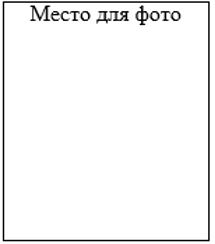 Форма № 028/у "Медицинское заключение о состоянии здоровья иностранца, лица без гражданства, мигранта, трудящегося-мигранта (в том числе из государства-члена ЕАЭС) №_______" (наименование учреждения (организации), выдавшего заключение)№ п/п№ листа о временной нетрудоспособности, выданного данной мед. организацией№ листа о временной нетрудоспособности, выданного данной мед. организацией№ листа о временной нетрудоспособности, выданного другой медицинской организацией№ листа о временной нетрудоспособности, выданного другой медицинской организациейИИН пациентаДата рожденияАдрес пациентаМесто работы и должность№ п/ппервыйпродолжениепервыйпродолжениеИИН пациентаДата рожденияАдрес пациентаМесто работы и должность123456789ДиагнозыДиагнозыФ.И.О. врачаФ.И.О. врачаФ.И.О. врачаОсвобожден от работыВсего календарных дней освобождения от работыОтметка о направлении пациента в другие лечебные организациипервичныйзаключительныйвыдавшего лист о временной нетрудоспособностизакончившего лист о временной нетрудоспособностис какого числапо какое число1011121314151617№ п/пДатаКоличество времениВид мероприятияТемаОхват слушателейКоличество слушателей12345671IDИдентификатор (электронная цифровая подпись, QR код (считываемая машиной оптическая метка), или уникальный признак, позволяющий отличать его))2ВККВрачебно-консультационная комиссия3ИИНИндивидуальный идентификационный номер4ИПРИндивидуальная программа реабилитации5МСЭМедико-социальная экспертиза6МОМедицинская организация7Отдел МСЭОтдел медико-социальной экспертизы8Отдел МК МСЭОтдел методологии и контроля МСЭ9РКРеспублика Казахстан10Ф.И.О. (при его наличии)Фамилия, имя, отчество (при его наличии)11ЭЦПЭлектронная цифровая подписьР/с№№п/пДатаФ.И.О. (при его наличии).ИИНДата рождения, возрастДомашний адрес и телефонМесто работыГруппа инвалидности/Ребенок-инвалид12345678Клинический диагнозТип освидетельствования первичное (1) повторное (2)Группа инвалидности /Ребенок-инвалид (1) Группа снята (2) Продлен больничный лист (3)Реабилитация Круглосуточный стационар (1) Дневной стационар в поликлинике (2) Амбулатория (3) Санаторно – курортное лечение (4) Стационар на дому (5) Реконструктивная хирургия (6)Результат медицинской реабилитации
Неисполнение (1) Незавершенное (частичное) (2) Полное (3) Улучшение(4) Выздоровление (5) Ухудшение (6) Без динамики (7)Умерло инвалидов91011121314№ПрофилиДо реабилитацииПосле реабилитацииОценка результатов1.Неврология, нейрохирургия2.Кардиология, кардиохирургия3.Травмотология, ортопедияр/сМероприятия и услуги по медицинской реабилитацииСроки медицинской реабилитацииОтметка об исполнении (+ ,-)Обоснование причины не выполненияр/сМероприятия и услуги по медицинской реабилитацииДата, длительность, организация проведения медицинской реабилитации (указать)Отметка об исполнении (+ ,-)Обоснование причины не выполнения1.Физическая реабилитация
Физиотерапия
Психокоррекция
Эрготерапия
Консультация социального работника
Обучение пациента2.Реконструктивная хирургия3.Дополнительные услуги (вписать)Мероприятия, услуги, технические средстваСроки проведения (месяц и год реализации)Конкретные виды, в которых нуждается пациентПротезирование и ортезированиеОбеспечение техническими средствами медицинской реабилитацииСанаторное лечение (указать профиль)Обучение пациента методам реабилитации в домашних условияхДругие1ИИНИндивидуальный идентификационный номер2МОМедицинская организация3Ф.И.О. (при его наличии)Фамилия, имя, отчество (при его наличии)Контрольный талон к справке о временной нетрудоспособности при заболеваниях вследствие опьянения или действий, связанных с опьянением, злоупотреблением алкоголя №_____________
Выдана
Индивидуальный идентификационный номер
Фамилия, имя, отчество (при его наличии)
Дата рождения
Пол
Место работы
Наименование предприятия, организации, хозяйства
Диагноз
Заключительный диагноз
Вид нетрудоспособности (заболевание, несчастный случай на производстве или в быту)
Освобожден от работы с дд/мм/гг по дд/мм/гг
Фамилия врача, выдавшего справку
Идентификатор врача
Приступить к работе (число и месяц)
Должность, фамилия и идентификатор врача
(идентификатор лечебной организации)Форма № 036/у "СПРАВКА о временной нетрудоспособности при заболеваниях вследствие опьянения или действий, связанных с опьянением, злоупотреблением алкоголя или наркотической интоксикацией №______________"
Выдана
Индивидуальный идентификационный номер
Фамилия, имя, отчество (при его наличии)
Дата рождения
Пол
Место работы
Наименование предприятия, организации, хозяйства
Диагноз
Заключительный диагноз
Вид нетрудоспособности (заболевание, несчастный случай на производстве или в быту)
Режим направлен на МСЭ (ВТЭ), дата и время
Находился в стационаре с дд/мм/гг по дд/мм/гг
Идентификатор врача
Освидетельствован МСЭ (ВТЭ), дата и время
Заключение МСЭ (ВТЭ)
Перевести временно на другую работу с ___________ по _________
(Идентификатор МСЭ (ВТЭ)
Идентификатор главного врача
Идентификатор председателяКонтрольный талон к справке
№________
Дата выдачи
Индивидуальный идентификационный номе
Фамилия, имя, отчество (при его наличии)
Наименование учебного заведения, детской дошкольной организации
Диагноз заболевания
Освобожден с ___________ по _________
Освобождение продлено: с ___________ по _________
Фамилия, идентификатор врача, выдающего справкуФорма № 037/у "Справка №__________
о временной нетрудоспособности студента, учащегося колледжа, профессионально-технического училища, о болезни, карантине и прочих причинах отсутствия ребенка, посещающего школу, детскую дошкольную организацию (нужное подчеркнуть)"
Дата выдачи
Студенту, учащемуся, ребенку, посещающему дошкольную организацию (нужное подчеркнуть)
Название учебного заведения, дошкольной организации
Индивидуальный идентификационный номер
Фамилия, имя, отчество (при его наличии)
Дата рождения (год, месяц, для детей до 1 года-день)
Диагноз заболевания (прочие причины отсутствия)
Наличие контакта с инфекционными больными (нет, да, какими)
нужное подчеркнуть, вписать
освобожден от занятий, посещений детской дошкольной организации с дд/мм/гг по дд/мм/гг
Идентификатор медицинской организации
Идентификатор врача поликлиники 
Контрольный талон к справке
№________
Дата выдачи
Индивидуальный идентификационный номер
Фамилия, имя, отчество (при его наличии)
Дата рождения
Место службы, работы
Диагноз заболевания (прочие причины освобождения)
Освобожден) с дд/мм/гг по дд/мм/гг
Освобождение продлено: с дд/мм/гг по дд/мм/гг
Фамилия, идентификатор врача, выдающего справку
Примечание:
Контрольные талоны служат для учета выданных справок.Форма № 038/у "Справка №______ о временной нетрудоспособности"
Причины освобождения: 1. проведение инвазивных методов обследования, 2. ортопедическое протезирование в стационарных условиях, 3. долечивание в санаторно-курортных организациях, 4. усыновление (удочерение) новорожденного ребенка (детей), 5. по уходу за больным родственником, 6. карантин, 7. наличие признаков нетрудоспособности до конца смены (выдается медицинскими работниками медицинских пунктов предприятий и организаций) (нужное подчеркнуть)
Дата выдачи
Индивидуальный идентификационный номер
Фамилия, имя, отчество (при его наличии)
Дата рождения
Адрес проживания
Место службы, работы
Профессия, должность
Диагноз заболевания (прочие причины освобождения))
Наличие контакта с инфекционными больными (нет, да, какими)
(подчеркнуть, вписать)
Освобождение от работы
Приступить к работе с дд/мм/гг
Идентификатор медицинской организации
20__ года "____" ________№ п/пДата поступленияФ.И.О. (при его наличии)ИИНПолДата рождения (год, месяц, число)Кем, когда, на каком языке вынесено постановление о производстве экспертизыХарактеристика лица, подлежащего судебно-психиатрической экспертизе (подследственный, осужденный по гражданским делам)Статья УК РК (ГК РК)По данному делу экспертиза первичная, повторная, дополнительная12345678910Дата комиссииФ.И.О. (при его наличии) СПЭК: Председатель, члены, докладчик№ актаДиагнозЗаключение (на каком языке)Рекомендованные медицинские мерыКуда направлено лицо, подлежащее судебно-психиатрической экспертизеДата выписки из стационараОбщий срок проведения экспертизы (АСПЭК, ССПЭК)1112131415161718191. Регистрационный номер картыРНКa) основной:b) сопутствующий:c) осложнения:1. Результаты патологоанатомического вскрытия или судебно-медицинской экспертизы1. Результаты патологоанатомического вскрытия или судебно-медицинской экспертизы1. Результаты патологоанатомического вскрытия или судебно-медицинской экспертизы1. Результаты патологоанатомического вскрытия или судебно-медицинской экспертизыИсследование операционного и биопсийного материала)Патолого-анатомический или судебно- медицинский диагноз/код по МКБ-10совпадение клинического и патолого-анатомического судебно-медицинского диагнозовРасхождение клинического и патологоанатомического (судебно-медицинского) диагнозовЯтрогенияI категорияII категорияIII категорияI категорияII категорияIII категорияКлинический диагнозГистологическое заключениеа. основной/(код)в. сопутствующий/(код)с. осложнения/(код)9. Причина смертиКод МКБ-10Код МКБ-10Код МКБ-10Код МКБ-10Код МКБ-10Код МКБ-10Дата (болезни)Дата (болезни)Дата (болезни)9. Причина смертиКод МКБ-10Код МКБ-10Код МКБ-10Код МКБ-10Код МКБ-10Код МКБ-10началоначалоокончание1) а) болезнь или состояние, непосредственно приведшее к смерти1) а) болезнь или состояние, непосредственно приведшее к смертиб) патологические состояния, приведшие к возникновению непосредственной причины) в) основная причина смерти указывается последней г) внешние причины при травмах и отравлениях17. Причина смертиКод МКБ-10Дата (болезни)Дата (болезни)17. Причина смертиКод МКБ-10началоокончание1) а) болезнь или состояние, непосредственно приведшее к смертиб) патологические состояния, приведшие к возникновению непосредственной причины в) основная причина смерти указывается последней г) внешние причины при травмах и отравленияхФорма № 046/у "Медицинское свидетельство о перинатальной смерти № ______(окончательное, предварительное, взамен предварительного № _________)"Дата выдачиФорма № 046/у "Медицинское свидетельство о перинатальной смерти № ______(окончательное, предварительное, взамен предварительного № _________)"Дата выдачиМесто для шифра1. Фамилия, имя, отчество (при его наличии) умершего (мертворожденного)
2. Пол: муж. - 1 жен. - 2 не определен – 3 (подчеркнуть)
3. Дата рождения (мертворождения):______мин, ____ час, _____ число, ____ месяц, ________ год
4. Дата смерти: ______мин, ____ час, _____ число, ____ месяц, ________ год
5. Место смерти (мертворождения):
а) ______________ Республика, _____________ область/ ГРЗ ____________ район/ГОЗ/район в ГРЗ _______________________________ округ/поселковый акимат /район в ГОЗ/акимат города районного значения ________________ Населенный пункт __________ (город -1, село – 2) __________________ ул., дом ______, кв. № ______
б) смерть (мертворождение) произошла: 1 - в стационаре - 1 (вписать)________________________,
2 –дома - 2, 3 - в другом месте - 3 (вписать): __________________________________
_6. Фамилия, имя, отчество (при его наличии) матери _____________________________________________________________________
7. Дата рождения матери: _____ число, __________________ месяц, ________ год
8. Национальность ______________________________________________
9. Семейное положение: никогда не состояла в браке - 1, состоит в браке - 2, вдова - 3, разведена - 4, неизвестно – 5
Для состоящих в браке: число, месяц, год заключения брака ______________________
Фамилия, имя, отчество (при его наличии) мужа
___________________________________________________________________________
(сведения заполнены на основании записей в свидетельстве о браке, со слов матери – нужное подчеркнуть)
10. Место постоянного жительства матери умершего ребенка (мертворожденного): ___________________Республика
_____________________ область/ ГРЗ
_____________________ район/ ГОЗ/район в ГРЗ.
_____________________ округ/поселковый акимат /район в ГОЗ/акимат города районного значения _______________ населенный пункт ______________ улица, домі ______ , кв.№ ______
11. Образование матери: не имеет - 1, начальное - 2, основное среднее - 3, общее среднее – 4, среднее специальное - 5, незаконченное высшее – 6, высшее – 7, неизвестно – 8.
12.1. Место работы матери (если не работает, указать на чьем иждивении находится) _____________
_______________________________________________________
12.2. Должность или выполняемая работа _____________________________
13. Какая по счету беременность______________
14 Какие по счету роды _________________________
15. Предшествующие беременности закончились:
рождением живого ребенка _______1,
мертворождением ________2, самопроизвольным выкидышем _________3, искусственным абортом ________ 4 (указать сколько)
16. Дата последней менструации ___________________________
Продолжительность настоящей беременности ____________ недель
17. Роды приняли: врач - 1, акушерка - 2, фельдшер - 3, др. лицо - 4 (подчеркнуть)
18. Срок беременности при первой явке к врачу-акушеру (акушерке) 12 нед. и ранее - 1, 13-21 нед. - 2, 22-27 нед. - 3, 28 нед. и позже - 4, не обращалась совсем - 5.
19. Где состояла на учете: ФАП, ФП, ВА, СУБ, ЦРБ, СВА, ЖК, консультация "Брак и семья", гор. род. дом, обл. род. дом, ПЦ, частная клиника.
20. Заболевания и осложнения до наступления настоящей беременности: не было - 1, были – 2
(указать какие: основное заболевание указать первым)
_____________________________________________________________________________
21. Заболевания и осложнения в течение настоящей беременности: не было - 1, были - 2
(указать какие: основное заболевание указать первым)
_____________________________________________________________________________
22. Осложнение родов: не было - 1, были - 2
(указать какие: основное осложнение указать первым)
_______________________________________________
23. Операции и оперативные пособия, предпринятые с целью родоразрешения: не было - 1, были – 2 (указать какие) _______________________________________________________________________________
24. Ребенок (плод) родился: при одноплодных
родах - 1, первым из двойни - 2, вторым из двойни - 3,
др. многоплодных родах – 4.
25. Масса ребенка (плода) при рождении_________________________________гр.
26. Рост ребенка (плода) ______________________ см.
27. Ребенок (плод) родился: доношенным - 1, недоношенным - 2, переношенным – 3.
27-1. Критерии живорождения: дыхание - 1,сердцебиение - 2, пульсация пуповины - 3, произвольное сокращение мускулатуры – 4.
28. Ребенок (плод) родился: мертвым - 1, мацерированным - 2, в асфиксии – 3.
29. Смерть ребенка (плода) наступила: до начала родовой деятельности - 1, во время родов - 2, после родов - 3, неизвестно – 4.
30. Смерть ребенка (плода) произошла: от заболевания - 1, несчастного случая - 2, убийства - 3, род смерти не установлен – 4.
31 Причина перинатальной смерти:
32. Причина смерти (мертворождения) установлена:
а) врачом, удостоверившим смерть - 1, врачом, принимавшим роды - 2, врачом-педиатром, лечившим ребенка - 3, патологоанатомом - 4, судебно-медицинским экспертом - 5, акушеркой - 6, фельдшером – 7.
б) на основании: осмотра трупа - 1, записей в медицинской документации - 2, предшествовавшего наблюдения - 3, вскрытия – 4.
33. а) Свидетельство выдано, наименование медицинской организации:_________________________________________________________________________
б) Фамилия, имя, отчество, должность и подпись медицинского работника, выдавшего свидетельство__________________________________________________________________________________________________________________________________________________

34. Удостоверение/паспорт матери № _______________
35. Подпись матери ________________ дата _______________Заполняется в регистрирующем органе
36. Свидетельство проверено в регистрирующих органах врачом, ответственным за правильность заполнения.
гипертермия во время родов01предлежание плаценты02преждевременная отслойка плаценты03неудачная попытка стимуляции родов04стремительные роды05затруднительные роды вследствие неправильного положения или пред лежания плода06гипертензия, вызванная беременностью07кровотечение во время родов08роды и родоразрешение, осложнившиеся стрессом плода (дистресс)09роды и родоразрешение, осложнившиеся патологическим состоянием пуповины10другие (указать)11не было0032. Медицинские факторы риска настоящей беременности
33. Прочие факторы риска во время беременности:

34. Осложнения родов:
 
35. Акушерские процедуры
36. Осложнения периода новорожденности:

37. Врожденные аномалии (пороки развития, деформации и хромосомные нарушения)

38Социальные факторы
Мать взята под наблюдение:

Причины:

39. Методы родоразрешения:
а) основное заболевание или состояние ребенка (плода), явившееся причиной смерти (указывается одно заболевание)_______________________________________________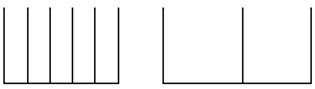  б) другие заболевания или состояния у ребенка (плода)__________________________________________________________________________________________________в) первоначальное заболевание или состояние матери (состояние последа), обусловившее причину смерти ребенка (плода)__________________________________________________________________________________________________г) другие заболевания или состояния матери (состояние последа), способствующие смерти ребенка (плода)________________________________________________Ф.И.О. (при его наличии) родственникаКем приходитсяТелефонУстановление инфекционной патологии или высокого инфекционного рискаСыпь на кожных покровах

нет


да
Установление инфекционной патологии или высокого инфекционного рискаПовышение температуры тела

нет


да
Установление инфекционной патологии или высокого инфекционного рискаОтделяемое из носа

нет


да
Установление инфекционной патологии или высокого инфекционного рискаКашель

нет


да
Установление инфекционной патологии или высокого инфекционного рискаБоль в горле

нет


да
Установление инфекционной патологии или высокого инфекционного рискаРвота

нет


да
Установление инфекционной патологии или высокого инфекционного рискаЖидкий стул

нет


да
Установление инфекционной патологии или высокого инфекционного рискаМетеоризм

нет


да
Установление инфекционной патологии или высокого инфекционного рискаУретральный катетер

нет


да
Установление инфекционной патологии или высокого инфекционного рискаЗондовое питание

нет


да
Установление инфекционной патологии или высокого инфекционного рискаКалостома

нет


да
Установление инфекционной патологии или высокого инфекционного рискаПролежни

нет


да
Установление инфекционной патологии или высокого инфекционного рискаТрахеостома

нет


да
Наличие дисфагииНаличие дисфагии

нет


да
Наличие за последние 6 месяцев (вписать в строку)Судороги

нет


да
Наличие за последние 6 месяцев (вписать в строку)Травмы

нет


да
Наличие за последние 6 месяцев (вписать в строку)Операции

нет


да
Принимает противосудорожные препаратыПринимает противосудорожные препараты

нет


да
Особенности поведения, слабый зрительный контакт, стереотипииОсобенности поведения, слабый зрительный контакт, стереотипии

нет


да
Аллергологический анамнез (если да, написать на что, побочное действие)Аллергологический анамнез (если да, написать на что, побочное действие)

нет


да
Аллергологический анамнез (если да, написать на что, побочное действие)Аллергологический анамнез (если да, написать на что, побочное действие)Вкладной лист 1 к
реабилитационной картеВкладной лист 2 к
реабилитационной картеВкладной лист 3 к
реабилитационной картеВкладной лист 4
к реабилитационной картеВкладной лист 5 к
реабилитационной картеВкладной лист 6 к
реабилитационной карте1АДАртериальное давление2ИИНИндивидуальный идентификационный номер3МИСМедицинская информационная система4МОМедицинская организация5Ф.И.О. (при его наличии)Фамилия, имя, отчество (при его наличии)6ЧДДЧастота дыхательных движений7ЧССЧастота сердечных сокращений8ЛФКЛечебная физическая культураФамилия, имя, отчество (при его наличии) беременнойДата и год рожденияИИНДата взятия на учетПрофессияОбразованиеДомашний адресТелефонГруппа крови беременнойРезус принадлежность беременнойДата определенияФамилия, имя, отчество (при его наличии) мужаИИН мужаПрофессияОбразованиеДомашний адресТелефонГруппа крови, резус фактор(по показаниям)Результат флюорографического обследованияВаш врач:ТелефонАкушеркаУчастокКабинетТелефонЧасы приема:ПонедельникВторникСредаЧетвергПятницаСубботаОтец (ребенка):Данные о здоровье отцаНаследственностьМать (ребенка):НаследственностьПеренесенные заболеванияГепатитТуберкулезВенерические заболеванияХронические заболевания(состоит ли на динамическом учете, получает ли базисную терапию)Перенесенные операцииГемотрансфузииАллергоанамнезРентгенологическое обследование легких(результат последнего обследования)Менархе с летДлительность менструацииПродолжительность цикла, обильные умеренные скудные (подчеркнуть)Половая жизнь с летБрак: зарегистрирован; не зарегистрирован; не замужем (подчеркнуть)Примечание: рекомендуется представить врачу результаты последних проведенных обследованийГинекологический анамнезКонтрацепцияГинекологические операцииСколько всего было беременностей, из них:
родов
самопроизвольных выкидышей
внематочных беременностей
медицинских абортовСколько всего было беременностей, из них:
родов
самопроизвольных выкидышей
внематочных беременностей
медицинских абортовСколько всего было беременностей, из них:
родов
самопроизвольных выкидышей
внематочных беременностей
медицинских абортовСколько всего было беременностей, из них:
родов
самопроизвольных выкидышей
внематочных беременностей
медицинских абортовСколько всего было беременностей, из них:
родов
самопроизвольных выкидышей
внематочных беременностей
медицинских абортовСколько всего было беременностей, из них:
родов
самопроизвольных выкидышей
внематочных беременностей
медицинских абортовСколько всего было беременностей, из них:
родов
самопроизвольных выкидышей
внематочных беременностей
медицинских абортовСколько всего было беременностей, из них:
родов
самопроизвольных выкидышей
внематочных беременностей
медицинских абортовСколько всего было беременностей, из них:
родов
самопроизвольных выкидышей
внематочных беременностей
медицинских абортовПаритетГод, датаИсход беременности и срокИсход беременности и срокИсход беременности и срокРебенок родился живой, мертвый, масса (вес)Особенности течения родов, послеродового периодаОсобенности течения родов, послеродового периодаПол ребенкаПаритетГод, датаабортомабортомродамиПаритетГод, датаискусственными (хирургический, медикаментозный)самопроизвольным, в том числе замершейПреждевременнымив срокПоследняя менструация с 20 (года) по 20 (года)Последняя менструация с 20 (года) по 20 (года)Последняя менструация с 20 (года) по 20 (года)Последняя менструация с 20 (года) по 20 (года)Последняя менструация с 20 (года) по 20 (года)Последняя менструация с 20 (года) по 20 (года)Последняя менструация с 20 (года) по 20 (года)Последняя менструация с 20 (года) по 20 (года)Последняя менструация с 20 (года) по 20 (года)Беременность спонтанная или индуцированная(стимуляция овуляции, инсеминация, ЭКО) (подчеркнуть)Беременность спонтанная или индуцированная(стимуляция овуляции, инсеминация, ЭКО) (подчеркнуть)Беременность спонтанная или индуцированная(стимуляция овуляции, инсеминация, ЭКО) (подчеркнуть)Беременность спонтанная или индуцированная(стимуляция овуляции, инсеминация, ЭКО) (подчеркнуть)Беременность спонтанная или индуцированная(стимуляция овуляции, инсеминация, ЭКО) (подчеркнуть)Беременность спонтанная или индуцированная(стимуляция овуляции, инсеминация, ЭКО) (подчеркнуть)Беременность спонтанная или индуцированная(стимуляция овуляции, инсеминация, ЭКО) (подчеркнуть)Беременность спонтанная или индуцированная(стимуляция овуляции, инсеминация, ЭКО) (подчеркнуть)Беременность спонтанная или индуцированная(стимуляция овуляции, инсеминация, ЭКО) (подчеркнуть)Первое движение плода 20 (года)Первое движение плода 20 (года)Первое движение плода 20 (года)Первое движение плода 20 (года)Первое движение плода 20 (года)Первое движение плода 20 (года)Первое движение плода 20 (года)Первое движение плода 20 (года)Первое движение плода 20 (года)Предполагаемый срок родов 20 (года)Предполагаемый срок родов 20 (года)Предполагаемый срок родов 20 (года)Предполагаемый срок родов 20 (года)Предполагаемый срок родов 20 (года)Предполагаемый срок родов 20 (года)Предполагаемый срок родов 20 (года)Предполагаемый срок родов 20 (года)Предполагаемый срок родов 20 (года)ЖалобыОбъективные данные:Общее состояниеРост см. Масса (вес) кг.ИМТ (индекс массы тела)Кожные покровыНаличие варикозно расширенных вен на нижних конечностяхОтекиИсследование молочных железСостояние органов дыханияСердечно - сосудистой системыАДЖивот (мягкий безболезненный)Печень, селезенкаСимптом поколачиванияДругие органыМочеиспускание СтулАкушерский статус:Размеры таза по показаниям (рост менее 150см и выше 170 см, травмы таза, врожденные пороки развития таза и конечностей):D. Sp. _______________ D. cr. ______________D. troch ______________ c. ext _________________C. diag _______________ C. vera ________________Наружное акушерское исследование: высота дна матки ____________см.Окружность живота (по показаниям) ___________см.Положение плода, позиция, видПредлежаниеСердцебиение плодаСрок беременности:По менструацииПо УЗИ (раннему до 13 недель 6 дней)Наружные половые органыВ зеркалахВлагалищеШейка маткиТело маткиПридаткиОсобенностиДиагноз:РекомендацииПодпись врача Дата№Фактор рискаданет1.Возраст до 18 лет2.Возраст старше 35 лет3.ИМТ менее 184.ИМТ – 30 и более5.Интервал менее 2 лет после предыдущих родов6.Интервал менее 6 месяцев после аборта или выкидыша7.Высокий паритет родов (4 и более)8.ЭГП в настоящее время9.Многоплодная беременность (данная)10.Отрицательный резус фактор11.Беременность после ВРТ (данная)12.Перенесенные операции на органах репродуктивной системы (ЭМА, миомэктомия, рубец на матке)13.Преждевременные роды в анамнезе (ИЦН, цервикальный серкляж и прочее) или 3 и более самопроизвольных выкидыша14.Преэклампсия/эклампсия в анамнезе15.Мертворожденные в анамнезе (антенатальная или интранатальная гибель плода)Женщина ответила "да" на один из вопросовЖенщина ответила "да" на один из вопросовВероятный рискДа или нет1, 2, 4, 7, 8, 9, 11, 141, 2, 4, 7, 8, 9, 11, 14Преэклампсия/эклампсия1-41-4Преждевременные роды1, 2, 5, 8-11, 151, 2, 5, 8-11, 15Антенатальная гибель плода1-5, 111-5, 11ЗВУР1-8, 121-8, 12Кровотечение№Дата приемаФакторы рискаПримечание (предполагается родоразрешение (наименование МО), предполагаемый уровень родоразрешения)1234ДатаГемоглобинЭритроцитыЦветной показательТромбоцитыСОЭЛейкоцитыПалочкоядерныеСегментоядерныеЭозинофилыБазофилыЛимфоцитыМоноцитыДатаУдельный весЭпителий плоскийЛейкоцитыЭритроцитыЦилиндрыСахарБелокБактерииСолиДатаБакпосев мочиКровь на сахар (по показаниям)Пероральный тест на толерантность к глюкозе при наличии факторовБакпосев содержимого влагалища (по показаниям)Анализ мочи по Нечипоренко (по показаниям)Обследование/датаRWВИЧМазок на микроскопию (по показаниям)Мазок на онкоцитологию (по показаниям)Период проведенияДата проведенияСрок беременностиРезультаты обследованияПримечание1 триместр (10-14 нед)2 триместр (16-20 нед)Период проведенияДата проведенияМаркеры ХА (при наличии)ЗаключениеРекомендации1 триместр (10-14 недель)ТВП -ДНК -2 триместр (20-22 недель)3 триместр (32- 34 недель)Первый осмотр терапевтаЖалобыАнамнезРодилась и развивалась нормально (да, если нет- какие отклонения при рождении и в детстве)Наследственность не отягощена (если да, какими заболеваниями, степень родства)Перенесенные заболевания: общиеДетские инфекцииГепатитыТуберкулезВенерические заболеванияДругие инфекцииПеренесенные острые заболеванияХронические заболевания (заболевания сердечно-сосудистой, дыхательной, нервной систем, желудочно-кишечного тракта, опорно- двигательного аппарата и другие)Диспансерный учет (если есть, диагноз, место наблюдения, специалист, дата последнего приема, какие препараты принимает)Госпитализация (если была в анамнезе, с каким диагнозом, дата, название мед. организации, экстренная или плановая)Перенесенные операции, осложненияПеренесенные травмы и их последствияГемотрансфузииАллергоанамнезОсобенности телосложения:Нормостеник (астеник, гиперстеник)Кожные покровыТемператураСостояние полости ртаСостояние зева, миндалинОсмотр области щитовидной железыЛимфоузлыОтеки (нет, есть, локализация)Осмотр молочных железСостояние органов дыханияСердечно-сосудистой системыПульсАД: на правой руке ____________________на левой руке ________________Живот (мягкий безболезненный)Печень, селезенкаСимптом поколачиванияДругие органыМочеиспускание ___________________Стул __________________ДиагнозРекомендацииПодпись врача ______________________ Дата ________________Повторный осмотр терапевтаКонсультации специалистовСпециалистДиагнозРекомендацииКонсультации специалистовСпециалистДиагнозРекомендацииШкола подготовки к родамШкола подготовки к родамШкола подготовки к родамШкола подготовки к родамШкола подготовки к родамДатаСрок беременностиТема занятияПосещение партнераПодпись врачаДатаДатаCрок беременностиCрок беременностиЖалобыЖалобыОбщее состояние (отеки)Общее состояние (отеки)АДна правой рукеАДна левой рукеПоложение плодаПоложение плодаСердцебиение плодаСердцебиение плодаБытовые условияБытовые условияСоциальное благополучиеСоциальное благополучиеСоциально-правовая помощь(по показаниям)Социально-правовая помощь(по показаниям)РекомендацииРекомендацииПодписьПодписьСрок гестации в неделяхСрок гестации в неделяхСрок гестации в неделяхСрок гестации в неделяхСрок гестации в неделяхСрок гестации в неделяхСрок гестации в неделяхКлинический осмотрДо 1216-2024-2630-323638-4041До 42 дней после родовВизит к медицинскому работникухххххххОсмотр и анамнез, жалобыхххххххх-вес, рост - ИМТхх**- ВДМх*ххххх- сердцебиение и движение плодахххххх- АДххххххх- гинекологическое обследованиехх- осмотр ног (варикозное расширение вен)ххххххх- наружное акушерское обследованиеххх- тревожные признаки (головная боль, нарушение зрения, затрудненное дыхание)хххххАнализыДо 1216-2024-2630-323638-4041До 42 дней после родов- ОАКххх- группа крови, Rhх- кровь на антитела при Rh (-)х- RWхх- ВИЧхх- сахар кровиха- ОАМхх- анализ мочи (определение белка)хххххх- скрининг на бессимптомную бактериурию (посев мочи)х- мазок на степень чистоты влагалища при появлении жалоб (по показаниям)- УЗИххх- РАРРх- АФП/ХГЧ с 16 до 20 недель если не проведен РАРРхГенетическое обследование- консультация генетиках- биопсия хориона до 12 недельх-амниоцентез (по показаниям)Консультации, назначения и рекомендацииДо 1216-2024-2630-323638-4041До 42 дней после родов- фолиевая кислотах- железо (по показаниям)х- йод (по показаниям)х- кальций (группе риска по преэклампсии и женщинам с низким потреблением кальция)ххххххх- аспирин (группе риска по преэклампсии)ххххххх- питание, физические упражненияххххххх- антенатальный визит, желательно с партнеромххххххх- консультирование по общим вопросамххххххх- тревожные симптомыххххххх- контрацепция после родов (выбор метода)ххххШкола по подготовке к родам и посещение роддома:ххххххх- положения во время схватокхххх- послеродовая контрацепцияхххх- грудное вскармливание, уход за новорожденнымхххх1 визит1 визитПервый день последней менструации
Ожидаемая дата родовПервый день последней менструации
Ожидаемая дата родовПервый день последней менструации
Ожидаемая дата родовПервый день последней менструации
Ожидаемая дата родовПервый день последней менструации
Ожидаемая дата родовПервый день последней менструации
Ожидаемая дата родовПервый день последней менструации
Ожидаемая дата родов1 визит1 визит1 визит1 визитДатаСрок гестации (нед., дни)Общее состояниеАДВДМБакпосев мочиАнемияОтекиСердцебиение плода (чсс/мин)Сердцебиение плода (чсс/мин)Шевеление плодаПоложение плодаЗаболеванияНетНетНетНетДаДаДаДа2 визитПервый день последней менструации
Ожидаемая дата родов2 визитДатаСрок гестации (нед., дни)Общее состояниеАДВДМБакпосев мочиАнемияОтекиСердцебиение плода (чсс/мин)Шевеление плодаПоложение плодаЗаболеванияНетНетНетНетДаДаДаДа3 визит3 визитПервый день последней менструации
Ожидаемая дата родовПервый день последней менструации
Ожидаемая дата родовПервый день последней менструации
Ожидаемая дата родовПервый день последней менструации
Ожидаемая дата родовПервый день последней менструации
Ожидаемая дата родовПервый день последней менструации
Ожидаемая дата родовПервый день последней менструации
Ожидаемая дата родовПервый день последней менструации
Ожидаемая дата родовПервый день последней менструации
Ожидаемая дата родов3 визит3 визитДатаСрок гестации (нед., дни)Срок гестации (нед., дни)Общее состояниеАДВДМБакпосев мочиАнемияОтекиСердцебиение плода (чсс/мин)Шевеление плодаПоложение плодаЗаболеванияНетНетНетНетДаДаДаДа4 визит4 визитПервый день последней менструации
Ожидаемая дата родовПервый день последней менструации
Ожидаемая дата родовПервый день последней менструации
Ожидаемая дата родовПервый день последней менструации
Ожидаемая дата родовПервый день последней менструации
Ожидаемая дата родовПервый день последней менструации
Ожидаемая дата родовПервый день последней менструации
Ожидаемая дата родовПервый день последней менструации
Ожидаемая дата родов4 визит4 визитДатаСрок гестации (нед., дни)Общее состояниеАДВДМБакпосев мочиАнемияОтекиСердцебиение плода (чсс/мин)Шевеление плодаПоложение плодаЗаболеванияНетНетНетНетДаДаДаДа5 визит5 визитПервый день последней менструации
Ожидаемая дата родовПервый день последней менструации
Ожидаемая дата родовПервый день последней менструации
Ожидаемая дата родовПервый день последней менструации
Ожидаемая дата родовПервый день последней менструации
Ожидаемая дата родовПервый день последней менструации
Ожидаемая дата родовПервый день последней менструации
Ожидаемая дата родовПервый день последней менструации
Ожидаемая дата родов5 визит5 визитДатаСрок гестации (нед., дни)Общее состояниеАДВДМБакпосев мочиАнемияОтекиСердцебиение плода (чсс/мин)Шевеление плодаПоложение плодаЗаболеванияНетНетНетНетДаДаДаДа6 визит6 визитПервый день последней менструации
Ожидаемая дата родовПервый день последней менструации
Ожидаемая дата родовПервый день последней менструации
Ожидаемая дата родовПервый день последней менструации
Ожидаемая дата родовПервый день последней менструации
Ожидаемая дата родовПервый день последней менструации
Ожидаемая дата родовПервый день последней менструации
Ожидаемая дата родовПервый день последней менструации
Ожидаемая дата родов6 визит6 визитДатаСрок гестации (нед., дни)Общее состояниеАДВДМБакпосев мочиАнемияОтекиСердцебиение плода (чсс/мин)Шевеление плодаПоложение плодаЗаболеванияНетНетНетНетДаДаДаДа7 визит7 визитПервый день последней менструации
Ожидаемая дата родовПервый день последней менструации
Ожидаемая дата родовПервый день последней менструации
Ожидаемая дата родовПервый день последней менструации
Ожидаемая дата родовПервый день последней менструации
Ожидаемая дата родовПервый день последней менструации
Ожидаемая дата родовПервый день последней менструации
Ожидаемая дата родовПервый день последней менструации
Ожидаемая дата родов7 визит7 визитДатаСрок гестации (нед., дни)Общее состояниеАДВДМБакпосев мочиАнемияОтекиСердцебиение плода (чсс/мин)Шевеление плодаПоложение плодаЗаболеванияНетНетНетНетДаДаДаДа8 визит8 визитПервый день последней менструации
Ожидаемая дата родовПервый день последней менструации
Ожидаемая дата родовПервый день последней менструации
Ожидаемая дата родовПервый день последней менструации
Ожидаемая дата родовПервый день последней менструации
Ожидаемая дата родовПервый день последней менструации
Ожидаемая дата родовПервый день последней менструации
Ожидаемая дата родовПервый день последней менструации
Ожидаемая дата родов8 визит8 визитДатаСрок гестации (нед., дни)Общее состояниеАДВДМБакпосев мочиАнемияОтекиСердцебиение плода (чсс/мин)Шевеление плодаПоложение плодаЗаболеванияНетНетНетНетДаДаДаДаДатаАДАДОтекиОтекиГоловная больИзменение характера шевелений плодаКомментарииДатаутровечерутровечерГоловная больИзменение характера шевелений плодаКомментарииДата поступления в родильный домИсход беременности (аборт, преждевременные роды, роды в срок) недельДата родовДиагнозОсобенности родовРебенок: пол, масса (вес) грамм, рост см.Выписался, переведен в больницу (подчеркнуть)ДиагнозОперативные пособия в родахОбезболивание: применялось нет/да, какоеТечение послеродового периодаВыписана на (сутки после родов)Дата выпискиДиагноз и наименование стационара (в случае перевода)Состояние ребенка при рождениив родильном домепри выпискеОсобые замечания20 годОтпуск по беременности с 20 годапо 20 годаЛист о временной нетрудоспособности №Роды 20 года (в срок, раньше, позже) на (дней)Роды произошли вПослеродовой дополнительный отпуск при осложненных родахна дней с 20 года по 20 годаЛист о временной нетрудоспособности №ДатаЖалобыДанные обследованияСоветы, назначения1) флюорографияНачат "___" ________ г.Начат "___" ________ г.Начат "___" ________ г.Начат "___" ________ г.Окончен "___" ______г.Окончен "___" ______г.Окончен "___" ______г.Окончен "___" ______г.№Дата, время обращения пострадавшегоСотрудник, принявший сообщение, либо пострадавшего (Ф.И.О. (при его наличии), должность)Данные о пострадавшем в результате аварийной ситуацииДанные о пострадавшем в результате аварийной ситуацииДанные об аварийной ситуацииКем и когда передано сообщение в ОЦ СПИД, либо обращение самого пострадавшегоФамилия, имя, отчество (при его наличии)Фамилия, имя, отчество (при его наличии)Фамилия, имя, отчество (при его наличии)Индивидуальный идентификационный номерИндивидуальный идентификационный номерДата рожденияДомашний адрес, телефонДомашний адрес, телефонДомашний адрес, телефонМесто работы должностьМесто работы должностьДата, время аварийной ситуацииОбстоятельства, что сделано123444566677891010продолжение таблицыпродолжение таблицыпродолжение таблицыпродолжение таблицыпродолжение таблицыпродолжение таблицыпродолжение таблицыпродолжение таблицыДанные о предполагаемом источнике заражения и его обследовании на ВИЧ (до или сразу после аварийной ситуации)Данные о предполагаемом источнике заражения и его обследовании на ВИЧ (до или сразу после аварийной ситуации)Данные о предполагаемом источнике заражения и его обследовании на ВИЧ (до или сразу после аварийной ситуации)Данные о предполагаемом источнике заражения и его обследовании на ВИЧ (до или сразу после аварийной ситуации)Результаты обследования на ВИЧ (с указанием номера протокола и даты теста) пострадавшегоРезультаты обследования на ВИЧ (с указанием номера протокола и даты теста) пострадавшегоРезультаты обследования на ВИЧ (с указанием номера протокола и даты теста) пострадавшегоРезультаты обследования на ВИЧ (с указанием номера протокола и даты теста) пострадавшегоРезультаты обследования на ВИЧ (с указанием номера протокола и даты теста) пострадавшегоРезультаты обследования на ВИЧ (с указанием номера протокола и даты теста) пострадавшегоОбследование на ВГВ, ВГС, вакцинация от ВГВОбследование на ВГВ, ВГС, вакцинация от ВГВОбследование на ВГВ, ВГС, вакцинация от ВГВРезультат обращения в ОЦ СПИД (нет показаний к ПКП, отказ назначение)Результат обращения в ОЦ СПИД (нет показаний к ПКП, отказ назначение)Результат обращения в ОЦ СПИД (нет показаний к ПКП, отказ назначение)Результат обращения в ОЦ СПИД (нет показаний к ПКП, отказ назначение)ПримечанияДанные о предполагаемом источнике заражения и его обследовании на ВИЧ (до или сразу после аварийной ситуации)Данные о предполагаемом источнике заражения и его обследовании на ВИЧ (до или сразу после аварийной ситуации)Данные о предполагаемом источнике заражения и его обследовании на ВИЧ (до или сразу после аварийной ситуации)Данные о предполагаемом источнике заражения и его обследовании на ВИЧ (до или сразу после аварийной ситуации)При аварийной ситуацииЧерез 1 мес.Через 1 мес.Через 3 мес.Через 3 мес.Через 3 мес.Обследование на ВГВ, ВГС, вакцинация от ВГВОбследование на ВГВ, ВГС, вакцинация от ВГВОбследование на ВГВ, ВГС, вакцинация от ВГВРезультат обращения в ОЦ СПИД (нет показаний к ПКП, отказ назначение)Результат обращения в ОЦ СПИД (нет показаний к ПКП, отказ назначение)Результат обращения в ОЦ СПИД (нет показаний к ПКП, отказ назначение)Результат обращения в ОЦ СПИД (нет показаний к ПКП, отказ назначение)Примечания111111111213131414141515151616161617Вкладной лист к журналу
регистрации аварийных cитуации
при проведении медицинских манипуляцийВкладной лист к журналу
регистрации аварийных cитуации
при проведении медицинских манипуляцийВкладной лист к журналу
регистрации аварийных cитуации
при проведении медицинских манипуляцийВкладной лист к журналу
регистрации аварийных cитуации
при проведении медицинских манипуляцийВкладной лист к журналу
регистрации аварийных cитуации
при проведении медицинских манипуляцийВкладной лист к журналу
регистрации аварийных cитуации
при проведении медицинских манипуляцийВкладной лист к журналу
регистрации аварийных cитуации
при проведении медицинских манипуляцийВкладной лист к журналу
регистрации аварийных cитуации
при проведении медицинских манипуляцийФ.И.О. (при его наличии):
ИИН:Ф.И.О. (при его наличии):
ИИН:Адрес (рабочий):
Адрес (домашний):Дата рождения:Пол:Должность:
Стаж работы:Дата/время контакта:Где произошел контакт:Где произошел контакт:Характер контакта (например, укол иглой, порез, разбрызгивание):Характер контакта (например, укол иглой, порез, разбрызгивание):Подробное описание выполнявшейся манипуляции с указанием того, когда и как произошел контакт:Подробное описание выполнявшейся манипуляции с указанием того, когда и как произошел контакт:Подробные сведения о контакте, включая тип и количество биологической жидкости или материала, глубину повреждения и интенсивность контактаПодробные сведения о контакте, включая тип и количество биологической жидкости или материала, глубину повреждения и интенсивность контактаСведения о пациенте, с биологическими жидкостями которого произошел контакт:
Материал содержал:
ВГВ
ВГС
ВИЧ:
Если пациент ВИЧ-инфицирован:
Стадия заболевания:
Вирусная нагрузка:
Сведения об APT:
Резистентность к APT:
Проведено до тестовое консультирование:Сведения о медицинском работнике, подвергшемся контакту:
Инфицирован:
ВГВ
ВГС:
ВИЧ:
Сопутствующие заболевания:
Вакцинация против гепатита В:
Поствакцинальный иммунитет:
Проведено дотестовое консультирование:Результаты исследований:
ВГВ
ВГС
ВИЧ:
Проведено послетестовое консультирование:
Направления:Результаты исследований:
ВГВ
ВГС
ВИЧ:
Проведено послетестовое консультирование:
Направления:Предложена постконтактная профилактика:
Получено информированное согласие:
Препараты:Обследования после контакта:Общий анализ крови с подсчетом лейкоцитарной формулы1-я неделя2-я неделя3-я неделя4-я неделяРезультаты тестирования на антитела к ВИЧ через:
1 месяц
3 месяцаРезультаты тестирования на антитела к ВИЧ через:
1 месяц
3 месяцаПодпись/ПечатьПодпись/ПечатьДата:Сроки начала химиопрофилактики (дата, время)СхематерапииСроки окончания химиопрофилактики (дата, время)ПриверженностьВкладной лист к журналу
регистрации аварийных ситуаций
при проведении медицинских манипуляций1ИИНИндивидуальный идентификационный номер2APTАнтиретровирусная терапия3ВИЧВирус иммунодефицита человека4ВГВВирус гепатита В5ВГСВирус гепатита С6ПКППост-контактная профилактика7МОМедицинская организация8СПИДСиндром приобретенного иммунодефицита9Ф.И.О. (при его наличии)Фамилия, имя, отчество (при его наличии)1. Регистрационный № карты _________РМН4. Пол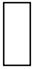 мужскойженскийне определен**6. Состояние при рождении):живорожденныймертворожденныйдо начала родовво время родовв стационаре****в другом местедома8. Переведен8. Переведен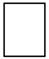 в отделение патологии новорожденных и выхаживания недоношенных детского стационарав отделение патологии новорожденных и выхаживания недоношенных детского стационарав отделение патологии новорожденных и выхаживания недоношенных родильного дома 3 уровня регионализации8. Переведен8. Переведенв отделение патологии новорожденных и выхаживания недоношенных детского стационарав отделение патологии новорожденных и выхаживания недоношенных детского стационарав отделение патологии новорожденных и выхаживания недоношенных родильного дома 3 уровня регионализации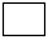 в другой стационарв другой стационарв другой стационарв другой стационар9. День перевода: _________ число ________________ месяц _____ год _______ время (час, минуты) _____________________________.9. День перевода: _________ число ________________ месяц _____ год _______ время (час, минуты) _____________________________.9. День перевода: _________ число ________________ месяц _____ год _______ время (час, минуты) _____________________________.9. День перевода: _________ число ________________ месяц _____ год _______ время (час, минуты) _____________________________.9. День перевода: _________ число ________________ месяц _____ год _______ время (час, минуты) _____________________________.9. День перевода: _________ число ________________ месяц _____ год _______ время (час, минуты) _____________________________.9. День перевода: _________ число ________________ месяц _____ год _______ время (час, минуты) _____________________________.9. День перевода: _________ число ________________ месяц _____ год _______ время (час, минуты) _____________________________.10. Выписан:10. Выписан:10. Выписан:на участок по месту жительствана участок по месту жительствана участок по месту жительства12. Житель:городсело18. Семейное положение матери:18. Семейное положение матери:18. Семейное положение матери:состоит в бракене состоит в бракевдова18. Семейное положение матери:18. Семейное положение матери:18. Семейное положение матери:состоит в бракеразведенанеизвестнонеизвестнонеизвестноразведенанеизвестнонеизвестнонеизвестно24. Смерть (мертворождение) наступила:24. Смерть (мертворождение) наступила:24. Смерть (мертворождение) наступила:в стационарена домув доме ребенка24. Смерть (мертворождение) наступила:24. Смерть (мертворождение) наступила:24. Смерть (мертворождение) наступила:в стационарена домув доме ребенкав родильном домев другом местев другом местев другом местев другом местев другом местев другом местев родильном домев другом местев другом местев другом местев другом местев другом местев другом месте25. В случае смерти в родильном отделении:25. В случае смерти в родильном отделении:25. В случае смерти в родильном отделении:25. В случае смерти в родильном отделении:умер до суток пребывания в родильном отделенииумер до суток пребывания в родильном отделенииумер до суток пребывания в родильном отделенииумер до суток пребывания в родильном отделенииумер до суток пребывания в родильном отделении25. В случае смерти в родильном отделении:25. В случае смерти в родильном отделении:25. В случае смерти в родильном отделении:25. В случае смерти в родильном отделении:умер до суток пребывания в родильном отделенииумер до суток пребывания в родильном отделенииумер до суток пребывания в родильном отделенииумер до суток пребывания в родильном отделенииумер до суток пребывания в родильном отделениив стационаре:умер до суток пребывания в стационареумер до суток пребывания в стационареумер до суток пребывания в стационареумер до суток пребывания в стационареумер до суток пребывания в стационареумер до суток пребывания в стационареумер до суток пребывания в стационареумер до суток пребывания в стационаре26. Смерть ребенка (мертворождение) произошла от:заболеваниянесчастного случаяубийства26. Смерть ребенка (мертворождение) произошла от:заболеваниянесчастного случаяубийстване установленоне установленоКлинический диагнозКлинический диагнозКлинический диагнозПатологоанатомический диагнозПатологоанатомический диагнозкод МКБ-10Состояние здоровья материСостояние здоровья материСостояние здоровья материСостояние здоровья материd)d)d)d)е)е)е)е)е)е)29. Предотвратимость смерти*******:нетдаусловно предотвратимаНаименование медицинской организацииПредотвратимость смертиПредотвратимость смертиНаименование медицинской организациидаУсловно предотвратима1ИИНИндивидуальный идентификационный номер2МКБ-10Международная классификация болезней3РМНРегистрационный медицинский номер4Ф.И.О. (при его наличии)Фамилия, имя, отчество (при его наличии) 1. Регистрационный № карты ___________ РМН: 1. Регистрационный № карты ___________ РМН: 1. Регистрационный № карты ___________ РМН: 1. Регистрационный № карты ___________ РМН: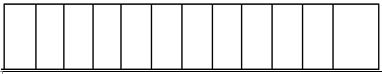 2. Карта:

первичная
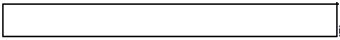 вторичнаявторичнаявторичная8. Дата смерти _____ число _________________ месяц _________ год9. Житель:городаселав стационаре (1,2,3,4***),на домув другом месте18. Смерть наступила в период:18. Смерть наступила в период:беременностив процессе родов/абортапослеродовой/послеабортный19. Количество прожитых дней в случае смерти в

послеродовой) период:
19. Количество прожитых дней в случае смерти в

послеродовой) период:
19. Количество прожитых дней в случае смерти в

послеродовой) период:
19. Количество прожитых дней в случае смерти в

послеродовой) период:
19. Количество прожитых дней в случае смерти в

послеродовой) период:
в течение 42 дней после родовабортаот 43 до 365 дней после родовот 43 до 365 дней после родовот 43 до 365 дней после родовот 43 до 365 дней после родовот 43 до 365 дней после родовот 43 до 365 дней после родов22. Смерть наступила:в стационарев стационарена домуна домув другом местев другом месте23. Смерть наступила в результате:абортабортвнематочная беременностьвнематочная беременностьвнематочная беременностьзаболевания, связанные с беременностьюзаболевания, связанные с беременностьюзаболевания, не связанные с беременностьюзаболевания, не связанные с беременностьюзаболевания, не связанные с беременностьюзаболевания, не связанные с беременностьюзаболевания, не связанные с беременностьюДиагноз клинический:код МКБ -10Причина смерти (патологоанатомический диагноз) по МКБ-10код МКБ -1026. Предотвратимость смерти**:нетдаусловно предотвратимаНаименование медицинской организацииПредотвратимость смертиПредотвратимость смертиНаименование медицинской организациидаУсловно предотвратима1ИИНИндивидуальный идентификационный номерИндивидуальный идентификационный номер2МКБ-10Международная классификация болезней 10-го пересмотраМеждународная классификация болезней 10-го пересмотра3РМНРегистрационный медицинский номерРегистрационный медицинский номер4Ф.И.О. (при его наличии)Фамилия, имя, отчество (при его наличии)Фамилия, имя, отчество (при его наличии)Приложение 3 к приказу
Исполняющего обязанности
Министра здравоохранения
Республики Казахстан
от 30 октября 2020 года
№ ҚР ДСМ-175/2020Приложение 3 к приказу
Исполняющего обязанности
Министра здравоохранения
Республики Казахстан
от 30 октября 2020 года
№ ҚР ДСМ-175/2020Организация:№ Участка

Ф.И.О. (при его наличии) среднего медицинского работника, направляющей информацию и данные о ребенке и семьеID. Ф.И.О.(ПРИ ЕГО НАЛИЧИИ)
№ Участка

Ф.И.О. (при его наличии) среднего медицинского работника, направляющей информацию и данные о ребенке и семьеID. Ф.И.О.(ПРИ ЕГО НАЛИЧИИ)
Ф.И.О. (при его наличии) социального работника, работающего с семьейID. Ф.И.О. (ПРИ ЕГО НАЛИЧИИ)из регистра МОДата начала реализации Плана:Дата завершения реализации Плана:Адрес проживания семьи:Адрес проживания семьи:Личные данные ребенка (детей):Личные данные ребенка (детей):Личные данные ребенка (детей):Личные данные ребенка (детей):Имя ребенкаФамилия ребенкаДата рождения (или ожидаемая дата рождения)Пол

мужской


женский
Члены семьи, включая детей, вовлеченные в процесс планирования развития семьи (родители/опекуны, родственники, другие члены семьи):Ф.И.О. (ПРИ ЕГО НАЛИЧИИ)Кем приходится ребенкуКонтактные данные:1 Ф.И.О. (ПРИ ЕГО НАЛИЧИИ)23Представители государственных органов, НПО, местных социальных служб, вовлеченные в процесс планирования развития семьи:Ф.И.О. (ПРИ ЕГО НАЛИЧИИ)ОрганизацияКонтактные данные:1 Ф.И.О. (ПРИ ЕГО НАЛИЧИИ)из регистра МО23Вкладной лист 1 к
медицинской карте
амбулаторного пациентаВкладной лист 1 к
медицинской карте
амбулаторного пациентаВкладной лист 1 к
медицинской карте
амбулаторного пациентаВкладной лист 1 к
медицинской карте
амбулаторного пациента1. глубокая тревожность и беспокойство
2. глубокая печаль
3. частые слезы
4. ощущение неспособности заботиться о ребенке
5. чувство вины
6. приступы паники
7. стресс и раздражительность8. утомляемость и недостаток энергии
9. неспособность к сосредоточению внимания
10. нарушение сна
11. проблемы с аппетитом
12. потеря интереса к сексу
13. ощущение беспомощности и безнадежности
14. антипатия к ребенку- Преимущества и практика грудного вскармливания
- Обеспечение исключительно грудного вскармливания
- Техника сцеживания грудного молока (при необходимости)
- Оптимальное питание матери.
- Личная гигиена матери
- Требования к помещению и предметам ухода за новорожденным
- Безопасная среда (требования к выбору одежды, предметов ухода за новорожденным и игрушек), поведение родителей для профилактики травматизма и несчастного случая)
- Уход за новорожденным, режим прогулок. Гигиенические ванны
- Правила поведения и уход в случае болезни ребенка (опасные признаки).
- Информирование матери о графике работы врача и координатах медицинской организации (МО)
- Привлечение отца к уходу (например: во время купания, переодевания).
- Другие рекомендации
- Правила поведения и уход в случае болезни ребенка (опасные признаки, кормление и питьевой режим).- Стимуляция психосоциального развития
- Уход за новорожденным, режим прогулок
- Безопасная среда (требования к выбору одежды, предметов ухода за новорожденным и игрушек) и поведение
- родителей для профилактики травматизма и несчастного случая
- Профилактика микронутриентной недостаточности (железо, витамин А, йод, цинк)
- Оптимальное питание и режим сна/отдыха кормящей матери.
- Безопасная среда (требования к выбору одежды, предметов ухода за новорожденным и игрушек) и поведение родителей для профилактики травматизма и несчастного случая
- Обучение опасным признакам болезни у ребенка, при которых мать немедленно должна обратиться к врачу: не может пить или сосать грудь, рвота после каждого приема пищи или питья, судороги, летаргичен или без сознанияВкладной лист 2 к
медицинской карте
амбулаторного пациентаВкладной лист 3 к
медицинской карте
амбулаторного пациентаВкладной лист 4 к
медицинской карте
амбулаторного пациентаВкладной лист 5 к
медицинской карте
амбулаторного пациентаВкладной лист 6 к
медицинской карте
амбулаторного пациентаВкладной лист 7 к
медицинской карте
амбулаторного пациента1АКДСадсорбированная, коклюшно-дифтерийно-столбнячная вакцина2АДСадсорбированный дифтерийно-столбнячный анатоксин3АДС-Манатоксин – адсорбированный дифтерийно-столбнячный анатоксин с уменьшенным содержанием антигенов4АДадсорбированный дифтерийный анатоксин5АСадсорбированный столбнячный анатоксин6БЦЖВакцина против туберкулеза7Ккоклюшная вакцина8ИИНИндивидуальный идентификационный номер9МИСМедицинская информационная система10МОМедицинская организация11ПМСППервичная медико-санитарная помощь12Ф.И.О. (ПРИ ЕГО НАЛИЧИИ)Фамилия, имя, отчество (при его наличии)13НПОНеправительственные организации14ИМТИндекс массы тела15ССССердечно-сосудистая система1IDИдентификатор (электронная цифровая подпись, QR код (считываемая машиной оптическая метка), или уникальный признак, позволяющий отличать его))2ИИНИндивидуальный идентификационный номер3МОМедицинская организация4СМРСредний медицинский персонал5Ф.И.О. (при его наличии)Фамилия, имя, отчество (при его наличии)ДатаЧисло посещенийЧисло посещенийЧисло посещенийЧисло посещенийЧисло посещенийЧисло посещенийДатаВсегов т. ч. дети до 14 летДругие льготные группыПервичные посещенияВсего (постоянных+молочных)Всего (постоянных+молочных)ДатаВсегов т. ч. дети до 14 летДругие льготные группыиз них первичные посещения всегов т.ч. дети до 14 лет1234567Наложение пломб по поводуНаложение пломб по поводуНаложение пломб по поводуНаложение пломб по поводуНаложение пломб по поводуНаложение пломб по поводуНаложение пломб по поводуНаложение пломб по поводуНаложение пломб по поводуНаложение пломб по поводуНаложение пломб по поводуНаложение пломб по поводуНаложение пломб по поводуНаложение пломб по поводуНаложение пломб по поводуНаложение пломб по поводуНеосложненный кариесНеосложненный кариесНеосложненный кариесНеосложненный кариесНеосложненный кариесОсложненный кариесОсложненный кариесОсложненный кариесОсложненный кариесОсложненный кариесОсложненный кариесОсложненный кариесНекариозные поражения зубовНекариозные поражения зубовНекариозные поражения зубовНекариозные поражения зубовПрофилактическая работаПрофилактическая работаПрофилактическая работаПрофилактическая работаПоверхностныйСреднийСреднийГлубокийГлубокийПульпитПульпитПульпитПериодонтитПериодонтитПериодонтитОсмотрено в плановом порядкеОсмотрено в плановом порядкеНуждалось в санации из числа осмотренныхНуждалось в санации из числа осмотренныхВылечено из числа нуждавшихся в санации8991010111111121212131313131414151516ПММПМПММПМММПМММЗакончен курс лечения по поводуХирургические вмешательстваСанированоГингивитПародонтит (степень)ПарадонтозЗаболевания слизистойТістер жұлынуыУдалено зубовЭкстренные операцииИмплантация(число имп-ов)Плановые операциив т.ч.операции нтрКатаральныйГипертрофическийЯзвенныйЛегкаяСредняяТяжелаяВсегоПо поводу заболеваний пародонта21222324252627282930313233ПМВкладной лист к сводной ведомости
ежедневного учета работы
врача-стоматологаЧисла месяцаЧисло посещенийЧисло посещенийЧисло посещенийЧисло посещенийЧисло посещенийЧисло лиц, взятых под диспансерное наблюдениеЧисло лиц, взятых под диспансерное наблюдениеЧисла месяцаВсегов том числев том числев том числев том числевсегов том числе детей до 14 лет включительноЧисла месяцаВсегогородскихжителейгородскихжителейсельскихжителейсельскихжителейвсегов том числе детей до 14 лет включительноЧисла месяцаВсеговсегов том числе детей до 14 лет включительновсегов том числе детей до 14 лет включительновсегов том числе детей до 14 лет включительно12345678Объем выполненной работыОбъем выполненной работыОбъем выполненной работыОбъем выполненной работыОбъем выполненной работыОбъем выполненной работыОбъем выполненной работыОбъем выполненной работыВнутриротовые несъемные аппаратыВнутриротовые несъемные аппаратыВнутриротовые съемные аппаратыВнутриротовые съемные аппаратыАппараты сочетанного действияПротезыПротезыПротезыМеханического действияФункционального действияМеханического действияФункционального действияАппараты сочетанного действияНесъемныеСъемныев том числе ортопедические910111213141516Число лиц, которым закончено ортодонтическое лечениеЧисло лиц, которым закончено ортодонтическое лечениеЧисло лиц, которым закончено ортодонтическое лечениеЧисло лиц, которым закончено ортодонтическое лечениеЧисло лиц, которым закончено ортодонтическое лечениеЧисло лиц, которым закончено ортодонтическое лечениеЧисло лиц, которым закончено ортодонтическое лечениеОбщая сумма стоимости работв том числев том числев том числев том числев том числев том числев том числеОбщая сумма стоимости работвсегос аномалиями отдельных зубовс аномалиями зубных рядовс сагиттальными аномалиями прикусас трансверзальными аномалиями прикусас трансверзальными аномалиями прикусас вертикальными аномалиями прикусаОбщая сумма стоимости работ1718192021212223Вкладной лист к сводной ведомости
ежедневного учета работы
врача-стоматологаВкладной лист к сводной ведомости
ежедневного учета работы
врача-стоматологаВкладной лист к сводной ведомости
ежедневного учета работы
врача-стоматологаВкладной лист к сводной ведомости
ежедневного учета работы
врача-стоматологаЧисла месяцаЧисло посещенийЧисло посещенийИскусственные коронки (одиночные на зубах)Искусственные коронки (одиночные на зубах)Искусственные коронки (одиночные на зубах)Искусственные коронки (одиночные на зубах)Искусственные коронки (одиночные на зубах)Искусственные коронки (одиночные на зубах)Искусственные коронки (одиночные на зубах)Искусственные коронки (одиночные на зубах)Искусственные коронки (одиночные на зубах)Искусственные коронки (одиночные на зубах)Числа месяцаВсегов т.ч. иногородниеВсегов том числев том числев том числев том числев том числев том числев том числев том числев том числеЧисла месяцаВсегов т.ч. иногородниеВсегометаллическиештампованныелитыепластмассовыекоронки и зубыпластмассовыекоронки и зубывинирыкерамическиекерамическиекерамические123456789101010прямыенепрямыем/кцирцел.керКоронки на имп-х одиночныеКоронки на имп-х одиночныеКоронки на имп-х одиночныеКоронки на имп-х одиночныеМостовидные протезыМостовидные протезыМостовидные протезыМостовидные протезыМостовидные протезыМостовидные протезыв нихв нихв нихв нихв нихв нихв нихв нихв нихв нихВсегометаллокерамическиекоронок цирконЦельно керамическиеВсего мостовидных протезовлитых зубовлитых зубовлитых зубовлитых зубовзубов м/кЦельно-керамич1112131415161616171819металм/кц/кШлифтовые зубыСъемные протезыСъемные протезыСъемные протезыСъемные протезыСъемные протезыЛица, получившие протезЛица, получившие протезШлифтовые зубыШлифтовые зубыВсегов том числеШлифтовые зубыЧастичныеПолныеЧастичные бюгельныеЧастичные бюгельныеПолные съемные пластиночные протезыВсегоШлифтовые зубыЧастичныеПолныеЧастичные бюгельныеЧастичные бюгельныеПолные съемные пластиночные протезыВсегобесплатноШлифтовые зубыпластиночныепластмассана аттачменка кламмерахбесплатно2021222324252627Вкладной лист к медицинской карте
стоматологического больногоI. Внешний осмотр:1. Осанка.2. Лицо.3. Вредные привычки.II. Изучение функций:1. Дыхание.2. Жевание.3. Глотание.4. Речь.5. Смыкание губ.III. Стоматологический статус:1. Регионарные лимфоузлы.2. Приротовая область.3. Предверие полости рта.4. Уздечка и губы.5. Уздечка языка.6. Слизистая полости рта.7. Десневой край.8. Язык.9. Форма зубного ряда.10. Состояние челюстей.11. Соотношение челюстей.12. Аномальное положение зубов.13. Прорезывание зубов.14. Состояние тканей зуба, цвет.15. Форма зуба.16. Некариозные поражения.17. Очаги деминерализации.18. Интенсивность кариеса

КП


КПУ.
19. Гигиеническое состояние полости рта – ГИ20. Стоматическая группа здоровья.21. Стоматологическая диспансерная группа.№ п/пДата прививкиДоза вакцины№ серии вакциныПодпись лиц, производивших прививки№ п/пДата прививкиДоза вакцины№ серии вакциныПодпись лиц, производивших прививкиДата посещенияТекущие наблюденияНазначение№ п/пФамилия, имя, отчество (при его наличии)Индивидуальный идентификационный номерДата рожденияМесто жительства (подробный адрес)Место работы (учебы)Место работы (учебы)Название заболеванияСроки явкиСроки явки№ п/пФамилия, имя, отчество (при его наличии)Индивидуальный идентификационный номерДата рожденияМесто жительства (подробный адрес)Место работы (учебы)Место работы (учебы)Название заболеванияназначено явиться (дата)явился (дата)1123455678Оборот ф. № 061/уОборот ф. № 061/уОборот ф. № 061/уОборот ф. № 061/уОборот ф. № 061/у№ п/пФамилия, имя, отчество (при его наличии)Индивидуальный идентификационный номерДата рожденияМесто жительства (подробный адрес)Место работы (учебы)Место работы (учебы)Название заболеванияСроки явкиСроки явки№ п/пФамилия, имя, отчество (при его наличии)Индивидуальный идентификационный номерДата рожденияМесто жительства (подробный адрес)Место работы (учебы)Место работы (учебы)Название заболеванияназначено явиться (дата)явился (дата)1123455678№п/пФамилия Имя Отчество (при его наличии)Индивидуальный идентификационный номерДатаАдресЛичностно-социальный статус пациентаИнформация о семьеСоциальный диагноз/Заключение психологаВыявленные проблемы при посещении на домуОценка социального работника/психологаПлан действий социального работника/ психологаНазвание услуги: подготовка волонтеров (1) название темы/ тренинга (2) протезирование (3) получено средств передвижения (4) помещено в дома ребенка (5)Примечание12345678910111213ДатаВремя посещенияВид посещения(индивидуальное консультирование,групповая консультация, посещение на дому)13. Оценка социально-психологической проблемы13. Оценка социально-психологической проблемы13. Оценка социально-психологической проблемы1IDИдентификатор (электронная цифровая подпись, QR код (считываемая машиной оптическая метка), или уникальный признак, позволяющий отличать его))2ИИНИндивидуальный идентификационный номер3МОМедицинская организация4ПМСППервичная медико-санитарная помощь5Ф.И.О. (при его наличии)Фамилия, имя, отчество (при его наличии)Стр. 2 ф. № 065/уТуберкулезные пробыТуберкулезные пробыДата рожденияДатаДозаСерияМедицинский отвод (дата, причина)датарезультатДата рожденияДатаДозавакцинацияревакцинацияДата рожденияДатаСерияВозрастДатаСерияСерияВозрастДатаСерияСтр. 3 ф. № 065/уСтр. 3 ф. № 065/уСтр. 3 ф. № 065/уСтр. 3 ф. № 065/уСтр. 3 ф. № 065/уДата рожденияДатаДозаСерияНаименование препаратаРеакция на прививкуРеакция на прививкуМедицинский отводДата рожденияДатаДозаСерияНаименование препаратаОбщая (Т*)МестнаяВакцинацияРевакцинацияДата рожденияДатаДозаСерияНаименование препаратаРеакция на прививкуРеакция на прививкуМедицинский отводДата рожденияДатаДозаСерияНаименование препаратаОбщая (Т*)МестнаяВакцинацияРевакцинацияДата рожденияДатаДозаСерияРеакция на прививкуРеакция на прививкуРеакция на прививкуМедицинский отводДата рожденияДатаДозаСерияОбщая (Т*)Общая (Т*)МестнаяМедицинский отводСтр. 4 ф. № 065/уСтр. 4 ф. № 065/уСтр. 4 ф. № 065/уСтр. 4 ф. № 065/уДата рожденияДатаДозаСерияРеакция на прививкуРеакция на прививкуМедицинский отвод(дата, причина)Дата рожденияДатаДозаСерияОбщая (Т*)МестнаяМедицинский отвод(дата, причина)Дата рожденияДатаДозаСерияНаименование препаратаРеакция на прививкуМедицинский отвод(дата, причина)Дата рожденияДатаДозаСерияНаименование препаратаОбщая (Т*)МестнаяВакцинацияРевакцинация№ п/пДата вакцинацииНазвание вакциныПривито новорожденныхПривито новорожденныхИзрасходовано вакцины (в дозах)Израсходовано вакцины (в дозах)Остаток вакцины (в дозах)№ п/пДата вакцинацииНазвание вакциныотделение№1отделение №2всего по роддому12345678(Стр.2 ф. № 070/у)Стр.3 ф. № 070/у(Стр.4 ф. № 070/у)Стр.2 ф. № 071/у1IDИдентификатор (электронная цифровая подпись, QR код (считываемая машиной оптическая метка), или уникальный признак, позволяющий отличать его))2ИИНИндивидуальный идентификационный номер3МОМедицинская организация4Ф.И.О. (при его наличии)Фамилия, имя, отчество (при его наличии)5ЭЦПЭлектронная цифровая подпись1ИИНИндивидуальный идентификационный номер2МПМесто печати3Ф.И.О. (ПРИ ЕГО НАЛИЧИИ)Фамилия, имя, отчество (при его наличии)Вкладной лист 1
к индивидуальной карте
беременной и родильницыВкладной лист 2
к индивидуальной карте
беременной и родильницыВрач: ID Ф.И.О.(при его наличии)Вкладной лист 3
к индивидуальной карте
беременной и родильницыВкладной лист 4
к индивидуальной карте
беременной и родильницыВкладной лист 5
к индивидуальной карте
беременной и родильницыВкладной лист 6
к индивидуальной карте
беременной и родильницыВкладной лист 7
к индивидуальной карте
беременной и родильницыВкладной лист 8
к индивидуальной карте
беременной и родильницы1IDИдентификатор (электронная цифровая подпись, QR код (считываемая машиной оптическая метка), или уникальный признак, позволяющий отличать его))2ИИНИндивидуальный идентификационный номер3МИСМедицинская информационная система4МОМедицинская организация5Ф.И.О. (при его наличии)Фамилия, имя, отчество (при его наличии)Контрольный талон к справке №______ о временном освобождении от работы по уходу за больным ребенком
Дата выдачи
Фамилия, имя, отчество (при его наличии) освобожденного от работы
Индивидуальный идентификационный номер
Место работы
Домашний адрес
Родственные отношения с ребенком
Сведения о ребенке фамилия, имя, возраст
Диагноз
Дошкольное учреждение, школа
Освобожден (а) от работы с дд/мм/ггдо дд/мм/гг
Фамилия лица, выдавшего справку, идентификаторФорма № 079/у "Справка №______ о временном освобождении от работы по уходу за больным ребенком"
Дата выдачи
Выдана гражданину(ке)
в том, что он (а) нуждается в освобождении от работы по уходу за больным ребенком.
Место работы
Сведения о ребенке
Фамилия, имя, возраст
Диагноз
Дошкольное учреждение, школа
Фамилия лица, выдавшего справку, идентификаторФорма № 079/у "Справка №______ о временном освобождении от работы по уходу за больным ребенком"
Дата выдачи
Выдана гражданину(ке)
в том, что он (а) нуждается в освобождении от работы по уходу за больным ребенком.
Место работы
Сведения о ребенке
Фамилия, имя, возраст
Диагноз
Дошкольное учреждение, школа
Фамилия лица, выдавшего справку, идентификатороборотная сторона ф. №079/уоборотная сторона ф. №079/ус какого числачисло (включительно)должность и фамилия врачадолжность и фамилия врачаподпись врачаподпись председателя ВККПриступить к работе с дд/мм/ггПриступить к работе с дд/мм/ггПриступить к работе с дд/мм/ггПриступить к работе с дд/мм/ггИдентификатор организацииИдентификатор организацииИдентификатор организацииИдентификатор организации №Дата обращенияФ.И.О. (при его наличии)ВозрастПолДата напр-я на ММ*Дата напр-я на ММ*Результаты ММ до ДАГРезультаты ММ до ДАГРезультаты ММ после ДАГДата напр-я наXpertрезультатXpertрезультатXpert №Дата обращенияФ.И.О. (при его наличии)ВозрастПолДо ДАГПосле ДАГ1212Дата направления на ФГ/РГ*Дата направления на ФГ/РГ* Рез-тФГ/РГ Рез-тФГ/РГНазначение антибактериальных препаратов: сроки, названиеНазначение антибактериальных препаратов: сроки, названиеДиагноз, примечаниеДата установления диагноза ТБДо ДАГПосле ДАГДо ДАГПосле ДАГДата началаДата окончанияДиагноз, примечаниеДата установления диагноза ТБИндивидуальный код _______________
1. Индивидуальный идентификационный номе
1.Тип контигента

ТБ сомнительной активности)


ТБ активный


ТБ неактивный


контактный: ТБ КДТ ТБ/МЛУ ТБ КАДТ ТБ /ШЛУ ТБ;


из МБТ(+) МБТ(-)


нормергия


гиперергическая реакция


побочная реакция на БЦЖ2.
Индивидуальные данные
Фамилия Имя Отчество (при его наличии)
Регистрационный №


Дата рождения дата месяц год
Пол


м


ж
Возраст
Национальность .
Житель


города


села Гражданство.
Адрес фактического проживания область район город улица дом квартира
Место работы
4. Сведения о диспансеризации
* 1 –Перевод в I группу;
2 - Перевод в II группу;
3 –Перевод в III группу;
4 –Умер от ТБ;
5 –Умер от других причин;
6 –ТБ не подтвердился;
7 –Перевод в другое учреждение;
8 - Отрыв от диспансеризации "неактивные ТБ"-12мес., "активные ТБ"-6мес.,
"0гр."-4мес.; 9 - Диспансерлік бақылаудан алынуы/Снят с диспансерного учета.
Химиопрофилактика:


да


нет


Н (Изониазид) Н и Е (Изониазид и Этамбутол)
Если да:
Дата начала _____/_____/_________
Дата окончания_____/_____/______
Дата начала _____/_____/_________
Дата окончания_____/_____/______
Дата начала _____/_____/_________
Дата окончания_____/_____/______
Курс лечения: 60 дней 90 дней 180 дней
Оздоровление:

санаторная группа


санаторный детский сад


санаторная школа-интернат


ТБ санаторий
Дата начала _____/_____/_______ Дата окончания_____/_____/_________
Хирургическое лечение:
код наименование
3. Результаты исследований

продолжение таблицы
5. Эта часть заполняется на активных больных с бактериовыделением (относится к эпидемиологической группе очага)
**** 1-Перевод во II группу;
2- Перевод в другое учреждение;
3- Умер от ТБ или других причин;
4- Снят с эпидемиологического контроля.
Приложение 4 к приказу
Исполняющего обязанности
Министра здравоохранения
Республики Казахстан
от 30 октября 2020 года
№ ҚР ДСМ-175/2020№Ф.И.О. (при его наличии)АдресДата рожденияГражданствоПол Место работыМесто выявления№ ИБДата ИБКодИсточник инфекции (№ ИБ, дата, Фамилия, имя, отчество (при его наличии))Путь передачиПримеча-ние (умер, выбыл с "Д" учета)123456789101112ИИНПолДата обслуживанияДатаМесяцГодФамилияПовод вызоваИмяПовторСостав выездной бригады №Состав выездной бригады №Состав выездной бригады №Состав выездной бригады №ИмяПовторврач (фельдшер І)Отчество (при его наличии)Результатфельдшер ІІ (медсестра)Возраст
Лет
месяцев
днейДиагноз 1ПарамедикДомашний адресОсложнения,дополненияАктив для бригады скорой мед. пом.№времяМесто работыСопутств. диагнозыАктив для участкового врачател.принялОтказ от осмотра, оказания помощи, госпитализацииВид травматизмател.принялЯ пациент (родитель, опекун)__________отказываюсь от осмотра, помощи, госпитализации. Сотрудниками бригады скорой помощи я предупрежден о возможных осложнениях и последствиях своего отказа.АлкогольДополнительная информация по вызовуЯ пациент (родитель, опекун)__________отказываюсь от осмотра, помощи, госпитализации. Сотрудниками бригады скорой помощи я предупрежден о возможных осложнениях и последствиях своего отказа.ДоездДоставлен и переданСигнальный лист участковому врачу получила(а) _____ФИО пациента (родителя, опекуна)ДоездВ учреждениевремяФИО специалиста принявшего больногоросписьОсвобождение бригадЭкспертная оценкаКилометраж (км)Этап экспертизы123456789ЭкспертКилометраж (км)Старший врачКилометраж (км)Зав. отделениемКилометраж (км)Зам. главного врачаЭксперт службы внутреннего контроля (аудита)Общее состояние3
4
5
6желтушные
цианоз
(акроцианоз)
гиперемия
сухие
влажные
чистые
сыпь
гипостазавезикулярное
пуэрильное
жесткое
ослаблено  П Л бронхорея5Перкуторный звук:
Ясный
легочный
Притупленная  (или тупой)
Тимпанический
Коробочныйобложен налетом2Менструальный цикл:
без нарушенийнарушенияРезультаты лечения:1
2
3Удовлетворительное
средней тяжести 
тяжелое
агональное 
биологическая смерть2Живот:
мягкий
безболезн,
болезн.,
напряжен,
вздут участ.в дых.
(да,нет)6Сухожильн.
рефлексы:
нормальн.
симметр. снижены
П Л В Н повышен
П Л В НотсутствуетСухожильн.
рефлексы:
нормальн.
симметр. снижены
П Л В Н повышен
П Л В НотсутствуетУлучшение
без изменений
ухудшениеПериферические отеки:3Хрипы:
нет
сухие
влажные7Двигательн. сфера парез (плегия) П Л В Н тонус мышц повышен (снижен) П Л В Н1
2
3отсутствует пастозность ОтечностьСознаниеСер.-сосудист. система3Симптомы:Щеткина-Бл. + -Ровзинга + -Ситковского + -Ортнера + -1234ясное оглушенность 1,2
сопоркома 1,2,3
отсутствует1Тоны сердца:
ясные,
приглушенные,
глухие4Одышка:
нет
Экспираторная
Инспираторная
смешаннаяОдышка:
нет
Экспираторная
Инспираторная
смешаннаяАкушерский статус
Высота Дно Матки:
__ см.
Живот:
овоидной
округлой
др.
Тонус матки:
Норма схватки☐
Положение плода:
продольное косое;☐
поперечное
Предлежащая часть__Акушерский статус
Высота Дно Матки:
__ см.
Живот:
овоидной
округлой
др.
Тонус матки:
Норма схватки☐
Положение плода:
продольное косое;☐
поперечное
Предлежащая часть__Акушерский статус
Высота Дно Матки:
__ см.
Живот:
овоидной
округлой
др.
Тонус матки:
Норма схватки☐
Положение плода:
продольное косое;☐
поперечное
Предлежащая часть__Акушерский статус
Высота Дно Матки:
__ см.
Живот:
овоидной
округлой
др.
Тонус матки:
Норма схватки☐
Положение плода:
продольное косое;☐
поперечное
Предлежащая часть__Акушерский статус
Высота Дно Матки:
__ см.
Живот:
овоидной
округлой
др.
Тонус матки:
Норма схватки☐
Положение плода:
продольное косое;☐
поперечное
Предлежащая часть__2Шумы:
нет
систолическ,
диастолическ.8Болевая чувствительн. снижен П Л В НБолевая чувствительн. снижен П Л В НБолевая чувствительн. снижен П Л В Н4Печень: в нормеувеличена, см плотная болезненнаПечень: в нормеувеличена, см плотная болезненнаСелезенка в норме увеличена см плотная болезненна3Пульс
Удов.
качест.ритмичный
аритмичный
напряжен
слабого наполнения
отсутствуетНевролог. статус:ЧДДПоведение1Без патологии9Афазия:
моторная,
сенсорная,
тотальная2Менингеальн. симпт. Ригидность п. п. Кернига (+-) Брудзинский (+-)Менингеальн. симпт. Ригидность п. п. Кернига (+-) Брудзинский (+-)tº Сtº С1
2спокоен
возбужден
вялый,
заторможен1
0с. Бабинского П Лс. Оппенгейма П Лс. натяж. периф.нервовс. Бабинского П Лс. Оппенгейма П Лс. натяж. периф.нервовПульсМочеполовая системаЧ
С
С1Мочеотделение:
Нормальное
ДизурияЗрачкиЗев:АДправАДправнормальное
реакция на свет живая
ослабленная
отсутствует) анизокория D SДыхательная системаДыхательная система3Глазные яблоки: парез взора П Л
Нистагм гориз., верт.1
2
3
4спокойный гиперемияотечность
Миндалины:
увелич,
рыхлые,
пробки бездеріспокойный гиперемияотечность
Миндалины:
увелич,
рыхлые,
пробки бездеріССПО - + (П Л)1Экскурсия груд.кл: нормаль. снижена П. Л.патолог. дыхание отсутствуетСатурация кислорода4ЧМН: птоз П ЛНосогубн. скл. сглаж. нарушения глотания отклон. языка П Л опущение угла ртаСахар кровиммоль/лммоль/лКожные покровы:
1 физиологические
2 бледные2Дыхание аускульт.:Пищеварительная сист:1Язык:
чистый, влажный-сухойStatus localisStatus localisЛечебные мероприятияРасходДиагноз скорой помощиИнструментальные методы диагностики:РекомендацииРекомендацииДата и время поступления заявки в регионДата и время поступления заявки в РЦСАДата и время передачи заявки в авиа компаниюДата и время назначенного вылетаДата и время фактического вылетаДата и время прилета в населенный пунктДата и время прибытия в стационарДата и время выезда из стационараДата и время вылета из населенного пунктаДата и время прилета в населенный пунктДата и время доставки в стационарДата и время прибытия обратноИИН
Ф.И.О. (при его наличии) пациента (при его наличии)№
Оперативной заявкиДата рождения: Возраст: Пол М/Ж (нужное подчеркнуть) Место жительства: Диагноз: код МКБ-10Обстоятельства травмы:Врач Фельдшер Жалобы в стационаре:

нет;


да:
Объективные данные:Активность:

сохранена;


ограничена;


резко ограничена
Конституция:


астенич.


гиперстенич


норма;
Поведение соответствует возрасту пациента:


да;


нет
Эмоциональный статус:

нормальный;


лабильный 
Сон:


нормальный;


нарушен: _____________
Аппетит:


нормальный;


повышен


снижен(с каких пор):
Уровень сознания по шкале Глазго:Status localis:Жалобы перед транспортировкой:

нет;


да:
Анамнез настоящего заболевания:Анамнез жизни:
Аллергоанамнез

не отягощен;


отягощен:
Наследственность:

не отягощена;


отягощена:
Прием медикаментов:

не принимает;


принимает (что, когда и зачем):
Эпид. анамнез:

не отягощен;


отягощен:
Перенесенные инфекции.:

нет;


да:


туберкулез;


кож.-вен.;


гепатит;


др.:
Состоит на диспансерном учете:

нет;


да:
Операции:

нет;


да (дата, название последней):
Инвазивные процедуры (в последние 12 часов):

нет;


да:


колоноскопия;


лапароскопия;


ирригоскопия;


другое:
Общее состояние
Удовлетворительное
средней тяжести
тяжелое
агональное
биологическая смерть
Сознание
ясное
оглушенность 1,2
сопор
кома1,2,3
отсутствует
Поведение
спокоен
возбужден
вял
заторможен
Зрачки
нормальное
миоз-мидриаз
реакция на свет:
живая
ослабленная
отсутствует
анизокария DSКожные покровы
физиолог.
бледные
желтушные
цианоз
акроцианоз
гиперемия
сухие
влажные
чистые
сыпь
гипостаз
Сер.-сосудист. система
1.Тоны сердца:
ясные,
приглушенные,
глухие
2.Шумы:
нет,
систолическ,
диастолическ.,
3.Пульс:
удов.качест.
ритмичный
аритмичный
напряжен
слабого наполнения
отсутствуетДыхательная система
1.Экскурсия груд.кл:
нормаль.
снижена П. Л.
патолог. дыхание;
отсутствует
2.Перкуторный звук.:
ясный легочный
притупленная (или тупой)
тимпанический
коробочный
3.Дыхание аускульт:
везикулярное
пуэрильное
жесткое
ослаблено П Л
бронхорея
4.Хрипы: нет
сухие
влажные
5.Одышка: нет
Экспираторная
Инспираторная
смешаннаяНевролог. статус:
1.Без патологии
2.Менингеальн. симпт. Ригидность п. п.
Кернига (+-)
Брудзинский (+-)
3.Глазные яблоки: парез взора П Л
Нистагм гориз., верт.
4.ЧМН: птоз П Л
Носогубн. скл. сглаж. нарушения глотания
отклон. языка П Л
опущение угла рта
5.Сухожильн.рефлексы:
нормальн.
симметр.
снижены П Л В Н
повышен П Л В Н
отсутствует
6.Двигательн. сфера:
парез (плегия) П Л В Н тонус мышц повышен (снижен) П Л В Н
7.Болевая чувствительн. снижен П Л В Н
8.Афазия:
моторная, сенсорная, тотальная
9.с.Бабинского ПЛ
с.Оппенгейма ПЛ
с.напряж.периф.нервов
10.Зев:спокойный,
гиперемия, отечностьМиндалины:
увелич,
рыхлые,
пробки
Пищеварительная сист:
1.Язык:
чистый,
влажный-сухой
обложен налетом
2.Живот:
мягкий безболезн,  болезн., напряжен, вздут участ.в дых. (да,нет)
3.Симптомы:
Щеткина-Бл. + -Ровзинга + -Ситковского + -Ортнера + -
4.Печень: в нормеувеличена, ___см плотная болез-ненна
5.Селезенка:в норме увеличена __см плотная болезненнаМочеполовая система
1.Мочеотделение:
Нормальное
Дизурия__
ССПО - +
(П Л)
2.Акушерский статус
Высота Дно Матки:
______см
3.Живот:
овоидной____
смокруглой____
смдр.______________
4.Тонус матки:
норма,
схватки
5.Положение плода:
продольное косое;
поперечное
Предлежащая часть
6.Менструальный цикл:
без нарушений
нарушенияПериферические отеки:
отсутствует,
пастозность,
отечностьМедицинские услуги
Телемедицина проведена/не проведена проведена с какой организацией:
с какими специалистами:
заключение телемедицины:Медицинские услуги
Телемедицина проведена/не проведена проведена с какой организацией:
с какими специалистами:
заключение телемедицины:Медицинские услуги
Телемедицина проведена/не проведена проведена с какой организацией:
с какими специалистами:
заключение телемедицины:Показатели гемодинамикиПоказатели гемодинамикиПоказатели гемодинамикиВ стационареВ салоне СМПЧДДt º СПульсЧССАД правлевСатурация кислородаСахар крови ммоль/лИсход лечения:
хорошо 
без ихзменений
ухудшениеИсход лечения:
хорошо 
без ихзменений
ухудшениеИсход лечения:
хорошо 
без ихзменений
ухудшениеСкрининг – Оценка боли
Есть БОЛЬ:

Нет


Да Если ДА:
Локализация:……………………
Как часто болит:……………………………
Как долго болит:……………………
Как болит (характер боли): ……………………
Как сильно болит (интенсивность, Рис.1): … (балл)
при наличии боли начать Лист оценки боли в зависимости от возраста !!!
Рис.1. Интенсивность боли (балл)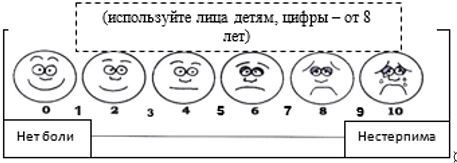 ПСИХОЛОГИЧЕСКАЯО ЦЕНКА:

Нет проблем в поведении и психическом состоянии


Нервозность


Не дружелюбность


Злость


Депрессия


Возбужденность


Заторможенность


Др.: 
ОЦЕНКА ПОТРЕБНОСТИ В Обучение пациента/законного Способность к обучению: ОБУЧЕНИИ ПАЦИЕНТА/ представителя на тему: ЗАКОННОГО ПРЕДСТАВИТЕЛЯ

трудно


обучаем обучаем;


не обучаем
Необходимо обучить:


Права пациента


Профилактика падения


пациента;


законного


Боль и ее


ИС (общее, представителя симптомы специальное)


Этика и


Другие темы……………………деонтология 
ОЦЕНКА ПОТРЕБНОСТИ В Обучение пациента/законного Способность к обучению: ОБУЧЕНИИ ПАЦИЕНТА/ представителя на тему: ЗАКОННОГО ПРЕДСТАВИТЕЛЯ

трудно


обучаем обучаем;


не обучаем
Необходимо обучить:


Права пациента


Профилактика падения


пациента;


законного


Боль и ее


ИС (общее, представителя симптомы специальное)


Этика и


Другие темы……………………деонтология 
ОЦЕНКА ПОТРЕБНОСТИ В Обучение пациента/законного Способность к обучению: ОБУЧЕНИИ ПАЦИЕНТА/ представителя на тему: ЗАКОННОГО ПРЕДСТАВИТЕЛЯ

трудно


обучаем обучаем;


не обучаем
Необходимо обучить:


Права пациента


Профилактика падения


пациента;


законного


Боль и ее


ИС (общее, представителя симптомы специальное)


Этика и


Другие темы……………………деонтология 
ОЦЕНКА ПОТРЕБНОСТИ В Обучение пациента/законного Способность к обучению: ОБУЧЕНИИ ПАЦИЕНТА/ представителя на тему: ЗАКОННОГО ПРЕДСТАВИТЕЛЯ

трудно


обучаем обучаем;


не обучаем
Необходимо обучить:


Права пациента


Профилактика падения


пациента;


законного


Боль и ее


ИС (общее, представителя симптомы специальное)


Этика и


Другие темы……………………деонтология 
ОЦЕНКА ПОТРЕБНОСТИ В Обучение пациента/законного Способность к обучению: ОБУЧЕНИИ ПАЦИЕНТА/ представителя на тему: ЗАКОННОГО ПРЕДСТАВИТЕЛЯ

трудно


обучаем обучаем;


не обучаем
Необходимо обучить:


Права пациента


Профилактика падения


пациента;


законного


Боль и ее


ИС (общее, представителя симптомы специальное)


Этика и


Другие темы……………………деонтология 
ОЦЕНКА ПОТРЕБНОСТИ В Обучение пациента/законного Способность к обучению: ОБУЧЕНИИ ПАЦИЕНТА/ представителя на тему: ЗАКОННОГО ПРЕДСТАВИТЕЛЯ

трудно


обучаем обучаем;


не обучаем
Необходимо обучить:


Права пациента


Профилактика падения


пациента;


законного


Боль и ее


ИС (общее, представителя симптомы специальное)


Этика и


Другие темы……………………деонтология 
ОЦЕНКА ПОТРЕБНОСТИ В Обучение пациента/законного Способность к обучению: ОБУЧЕНИИ ПАЦИЕНТА/ представителя на тему: ЗАКОННОГО ПРЕДСТАВИТЕЛЯ

трудно


обучаем обучаем;


не обучаем
Необходимо обучить:


Права пациента


Профилактика падения


пациента;


законного


Боль и ее


ИС (общее, представителя симптомы специальное)


Этика и


Другие темы……………………деонтология 
ОЦЕНКА ПОТРЕБНОСТИ В Обучение пациента/законного Способность к обучению: ОБУЧЕНИИ ПАЦИЕНТА/ представителя на тему: ЗАКОННОГО ПРЕДСТАВИТЕЛЯ

трудно


обучаем обучаем;


не обучаем
Необходимо обучить:


Права пациента


Профилактика падения


пациента;


законного


Боль и ее


ИС (общее, представителя симптомы специальное)


Этика и


Другие темы……………………деонтология 
ОЦЕНКА ПОТРЕБНОСТИ В Обучение пациента/законного Способность к обучению: ОБУЧЕНИИ ПАЦИЕНТА/ представителя на тему: ЗАКОННОГО ПРЕДСТАВИТЕЛЯ

трудно


обучаем обучаем;


не обучаем
Необходимо обучить:


Права пациента


Профилактика падения


пациента;


законного


Боль и ее


ИС (общее, представителя симптомы специальное)


Этика и


Другие темы……………………деонтология 
ОЦЕНКА РИСКА ПАДЕНИЯ - Пациенты транспортирующиеся по линии санитарной авиации учитывая тяжесть состояния оцениваются как высокого риска падения.ОЦЕНКА РИСКА ПАДЕНИЯ - Пациенты транспортирующиеся по линии санитарной авиации учитывая тяжесть состояния оцениваются как высокого риска падения.ОЦЕНКА РИСКА ПАДЕНИЯ - Пациенты транспортирующиеся по линии санитарной авиации учитывая тяжесть состояния оцениваются как высокого риска падения.ОЦЕНКА РИСКА ПАДЕНИЯ - Пациенты транспортирующиеся по линии санитарной авиации учитывая тяжесть состояния оцениваются как высокого риска падения.ОЦЕНКА РИСКА ПАДЕНИЯ - Пациенты транспортирующиеся по линии санитарной авиации учитывая тяжесть состояния оцениваются как высокого риска падения.ОЦЕНКА РИСКА ПАДЕНИЯ - Пациенты транспортирующиеся по линии санитарной авиации учитывая тяжесть состояния оцениваются как высокого риска падения.ОЦЕНКА РИСКА ПАДЕНИЯ - Пациенты транспортирующиеся по линии санитарной авиации учитывая тяжесть состояния оцениваются как высокого риска падения.ОЦЕНКА РИСКА ПАДЕНИЯ - Пациенты транспортирующиеся по линии санитарной авиации учитывая тяжесть состояния оцениваются как высокого риска падения.ОЦЕНКА РИСКА ПАДЕНИЯ - Пациенты транспортирующиеся по линии санитарной авиации учитывая тяжесть состояния оцениваются как высокого риска падения.Консультация (коррекция лечения), операция пациентаПоказатели гемодинамикиПоказатели гемодинамикиПоказатели гемодинамикиЧДДt0 CPSЧССАДСатурацияСахар кровиДополнительные обследованияДополнительные обследованияДоПослеРезультат: консультирован, оперирован, оставлен на месте, транспортирован (подчеркнуть)Результат: консультирован, оперирован, оставлен на месте, транспортирован (подчеркнуть)Результат: консультирован, оперирован, оставлен на месте, транспортирован (подчеркнуть)Результат: консультирован, оперирован, оставлен на месте, транспортирован (подчеркнуть)Результат: консультирован, оперирован, оставлен на месте, транспортирован (подчеркнуть)Результат: консультирован, оперирован, оставлен на месте, транспортирован (подчеркнуть)Результат: консультирован, оперирован, оставлен на месте, транспортирован (подчеркнуть)Результат: консультирован, оперирован, оставлен на месте, транспортирован (подчеркнуть)Результат: консультирован, оперирован, оставлен на месте, транспортирован (подчеркнуть)Диагноз врача-консультантаРекомендацииЖалобы в машине скорой медицинской помощи:

нет;


 да:
Динамическое наблюдение пациента при транспортировкеПоказатели гемодинамикиЖалобы во время полета:

нет;


да:
ЧДДt0Ct0Ct0CPSЧССАДСатурацияСахар крови1 час2 часа3 часа4 часаВремяМедикаменты (название ЛС, доза (ед.изм.), длительность, способ, скорость введения)Медикаменты (название ЛС, доза (ед.изм.), длительность, способ, скорость введения)РасходРасходРасход1 час2 часа3 часа4 часаМетод транспортировки:На коляскеНа носилкахНа носилкахНа рукахКувез1ИИНИндивидуальный идентификационный номер2МИСМедицинская информационная система3МКБ-10Международная классификация болезней4МОМедицинская организация5Ф.И.О. (при его наличии)Фамилия, имя, отчество (при его наличии)Вкладной лист
к сопроводительному листу
Отделения санитарной авиацииВкладной лист
транспортировки новорожденного1IDИдентификатор (электронная цифровая подпись, QR код (считываемая машиной оптическая метка), или уникальный признак, позволяющий отличать его))2t0Температура тела3АДАртериальное давление4ИИНИндивидуальный идентификационный номер5МБСАМобильная бригада санитарной авиации6МКБ-10Международная классификация болезней7МОМедицинская организация8РSПульс9Ф.И.О. (при его наличии)Фамилия, имя, отчество (при его наличии)10ЧДДЧастота дыхательных движений11ЧССЧастота сердечных сокращений№ п/пДата и время вызоваОткуда и кем сделан вызовФ.И.О. (при его наличии)пациентаИИНДиагноз или причина вызоваМестонахождение больного123456Разворот ф. № 089/уРазворот ф. № 089/уРазворот ф. № 089/уРазворот ф. № 089/уРазворот ф. № 089/уСостав бригады, консультантов или сопровождающихНаименование авиакомпании, тип воздушного суднаДата и время подачи оперативной заявкиВремя вылетаВремя прилетаВремя прилетаВид медицинских услугПричина отмены оперативной заявкиСтарший врач сменыФ.И.О. (при его наличии)должность, специальность, МО78910111112131515161ИИНИндивидуальный идентификационный номер2МОМедицинская организация3Ф.И.О. (при его наличии)Фамилия, имя, отчество (при его наличии)Маршрут полета)Маршрут полета)Фамилия, имя, отчество (при его наличии) медицинского работникаФамилия, имя, отчество (при его наличии) пациентаПункт отправленияПункт прибытияФамилия, имя, отчество (при его наличии) медицинского работникаФамилия, имя, отчество (при его наличии) пациента1234Оборотная сторона ф. № 090/уДатаПункт отправления по фактическому маршруту полетаПункт прибытия по фактическому маршруту полетаКоличество пассажировВремяВремяВремяВремявремя полетавремя полетавремя на землевремя на землеВремя стоянки в пунктах посадкиПройдено километровПройдено километровДатаПункт отправления по фактическому маршруту полетаПункт прибытия по фактическому маршруту полетаКоличество пассажироввылетавылетаприлетаприлетавремя полетавремя полетавремя на землевремя на землеВремя стоянки в пунктах посадкиПройдено километровПройдено километровДатаПункт отправления по фактическому маршруту полетаПункт прибытия по фактическому маршруту полетаКоличество пассажировчасминчасминчасминчасминчасмин123456789101112131415Итого:Итого:Итого:Итого:Итого:Итого:Итого:Итого:1ИИНИндивидуальный идентификационный номер2МПМесто печати3Ф.И.О. (при его наличии)Фамилия, имя, отчество (при его наличии)Срочно (да/нет)Форма № 091/у "Оперативная заявка № ____на "____" ________________ 20___ г."Форма № 091/у "Оперативная заявка № ____на "____" ________________ 20___ г."Аэропорт от правленияАэропорт прибытияЗагрузкаЗагрузкаЗагрузкаЗагрузкаАэропорт от правленияАэропорт прибытияКоличество сотрудников МБСАКоличество пациентовКоличество сопровождающихСпособ транспортировки (сидя; лежа; на руках; в кувезе)Дата и время получения оперативной заявкиОперативная заявка принята на исполнениеОперативная заявка не принята на исполнение. Причина отказа:Старший врач смены: ________________________ (подпись, Ф.И.О. (при его наличии)) М.П. Представитель "Эксплуатанта": ________________________ 
(подпись, Ф.И.О. (при его наличии),  должность) М.П.Время отмены ОЗПричина отмены ОЗДополнительная информация по отмене ОЗПодпись, Ф.И.О. (при его наличии) старшего врача сменыР/с № п/пДата поступленияФ.И.О. (при его наличии) ребенкаИИНДата рождения (год, число, месяц)Кем направленПричина направленияС какими документами направлен в дом ребенкаФ.И.О. (при его наличии) и адрес родных ребенка (отца, матери, других близких родственников, опекунов)Куда переведен, кто принял ребенка из дома ребенка12345678910Дата перевода или выписки ребенкаАдрес организации и лица, принявшего ребенкаПо каким документам выписан ребенок и расписка лица, принявшего ребенкаКто выписал ребенка из дома ребенкаПодпись выписавшегоОтметки о случае смерти (указать дату и где умер: в больнице, в доме ребенка)111213141516Начат "____" ________ г.Начат "____" ________ г.Начат "____" ________ г.Начат "____" ________ г.Начат "____" ________ г.Окончен "___" ______г.Окончен "___" ______г.Окончен "___" ______г.Окончен "___" ______г.Окончен "___" ______г.№ п/пФ.И.О. (при его наличии)ИИНДата забора кровиДата проведения анализаДата проведения анализаТип тест-системы, серияРезультатПримечание1234556781ВИЧВирус иммунодефицита человека2ИИНИндивидуальный идентификационный номер3СПИДСиндром приобретенного иммунного дефицита4Ф.И.О. (при его наличии)Фамилия, имя, отчество (при его наличии)Начат "___" _________ 20___ гОкончен "___" _______ 20___ гДатаДатаФ.И.О (при его наличии) сотрудникаФ.И.О (при его наличии) сотрудникаФ.И.О (при его наличии) сотрудникаФ.И.О (при его наличии) сотрудникаФ.И.О (при его наличии) сотрудникаПодпись№ п/п№ регистрационный в лабораторииГод, месяц, день поступленияНазвание учреждения, доставившего материалПричина бракеражаПринятые мерыФ.И.О (при его наличии) (инициалы) подпись сотрудника ответственного за получение информации о бракеражеПодпись врача-лаборанта/менеджера по качеству12345678Приложение 5 к приказу
Исполняющего обязанности
Министра здравоохранения
Республики Казахстан
от 30 октября 2020 года
№ ҚР ДСМ-175/2020Вкладной лист 1
к направлениюВкладной лист 2
к направлению1IDИдентификатор (электронная цифровая подпись, QR код (считываемая машиной оптическая метка), или уникальный признак, позволяющий отличать его))2ИИНИндивидуальный идентификационный номер3МОМедицинская организация4НПЦТНаучно-производственный центр трансфузиологии5РКРеспублика Казахстан6Ф.И.О. (при его наличии)Фамилия, имя, отчество (при его наличии)7ЭЦПЭлектронная цифровая подпись1IDИдентификатор (электронная цифровая подпись, QR код (считываемая машиной оптическая метка), или уникальный признак, позволяющий отличать его))2ИИНИндивидуальный идентификационный номер3МОМедицинская организация4Ф.И.О. (при его наличии)Фамилия, имя, отчество (при его наличии)Наименование микроорганизмовНаименование микроорганизмовВыделены12Чувствительность* микроорганизмовЧувствительность* микроорганизмовНаименование препаратов с учетом их наличия в ЛПУустойчивмалоустойчивчувствителенМИК мгл/млустойчивмалоустойчивчувствителенАнтибиотикиАнтибиотикиАнтибиотикиАнтибиотикиАнтибиотикиАнтибиотикиПенициллинМетициллинОксациллинДиклоксациллинАмпициллинКарбенициллинЭритромициОлеандомицинЛинкомицинРистомицинРифамицинЛевомицетинТетрациклинСтрептомицинКанамицинМономицинГентамицинНеомицинПолимиксинЦепоринЦефалоспоринЧувствительность* микроорганизмовЧувствительность* микроорганизмов12СульфаниламидыСульфаниламидыСульфаниламидыСульфадиметоксинНорсульфазолНитрофураныНитрофураныНитрофураныНитрофураныНитрофураныНитрофураныФуразолинФурацилинФурадонинФурагинФуразолидонПертиНорбактинФторхинолоныПрочиеЧувствительность* микроорганизмовЧувствительность* микроорганизмовАссоциация микроорганизмовАссоциация микроорганизмовАссоциация микроорганизмовАссоциация микроорганизмовАссоциация микроорганизмовАссоциация микроорганизмовАссоциация микроорганизмов3333444МИК мгл/млустойчивмалоустойчивчувствителенМИК мгл/млустойчивмалоустойчивчувствителенМИК мгл/млДатаНаименование средствРезультатПодпись1234ДатаРегистрационный №Наименование продукт, пробыМезофильные анаэробные и факультативные микроорганизмыТитр Е.coliТитр протеяИсследование на сальмонеллы, шигеллыИсследование на стафилококкИсследование на энтерококкИсследование на cereusАнаэробыБиопробаРезультатДата, подпись1234567891011121314ДатаФ.И.О. (при его наличии)Индивидуальный идентификационный номерОтделениеИсследуемый материалХарактер ростаХарактер ростаХарактер ростаМикроскопия РессельЛактозаГлюкозаСахарозаН2SДатаФ.И.О. (при его наличии)Индивидуальный идентификационный номерОтделениеИсследуемый материалЧистовичаЭндоКровяной агарДатаФ.И.О. (при его наличии)Индивидуальный идентификационный номерОтделениеИсследуемый материалЧистовичаЭндоКровяной агарПлазмаЧистовичтiң ЧистовичаМанинитГлицерин12345678910111213МочевинаМаннитИндолПодвижностьСимонсаДонилалацияРезультат исследовании к а/биот.Дата окончания, подписьСтерильдi сүтМолоко стерильн.Агаровый косякСолевой бульонЖелчный буль.Сахарн. бульонАцетатная средаРезультат исследовании к а/биот.Дата окончания, подпись1415161718192021ДатаРегистрационный №Ф.И.О. (при его наличии)адрес, место работыИндивидуальный идентификационный номерДиагнозДата заболеванияКем доставленЦель исследованияВысевыВысевыВысевыВысевыВысевыДатаРегистрационный №Ф.И.О. (при его наличии)адрес, место работыИндивидуальный идентификационный номерДиагнозДата заболеванияКем доставленЦель исследованияIIIIIIIVV12345678910111213МикроскопияТесты идентификацииДата окончания анализаПодпись14151617№ п/пДата взятияМесто забораЦель исследованияРезультат исследованияРезультат исследованияРезультат исследованияДата выдачи результатовИдентификатор лица, проводившего исследованияИдентификатор лица, проводившего исследования№ п/пДата взятияМесто забораЦель исследованияБГКПЗолотистый стафилококкУПФ (условно патогенная флора)ПМФ (патогенная микрофлора)124567891011Дата посеваХарактер колонииМорфологияУреазаЦистиназаКрахмалГлюкозаСахарозаТоксичностьТипДата1234567891011ДатаДатаФ.И.О. (при его наличии) сотрудникаФ.И.О. (при его наличии) сотрудникаФ.И.О. (при его наличии) сотрудникаФ.И.О. (при его наличии) сотрудникаФ.И.О. (при его наличии) сотрудникаФ.И.О. (при его наличии) сотрудникаФ.И.О. (при его наличии) сотрудникаФ.И.О. (при его наличии) сотрудникаподписьподписьобратная сторонаобратная сторонаобратная сторонаобратная сторонаобратная сторонаобратная сторонаназвание МОдатадатадвижение биопробыдвижение биопробыдвижение биопробыдвижение биопробыдвижение биопробыдвижение биопробыдвижение биопробыдвижение биопробыдвижение биопробыназвание МОдатадатаНақтытапсырылған биоматериал саны (количество фактически сданного биоматериала )Нақтытапсырылған биоматериал саны (количество фактически сданного биоматериала )Нақтытапсырылған биоматериал саны (количество фактически сданного биоматериала )Нақтытапсырылған биоматериал саны (количество фактически сданного биоматериала )Нақтытапсырылған биоматериал саны (количество фактически сданного биоматериала )Нақтытапсырылған биоматериал саны (количество фактически сданного биоматериала )Нақтытапсырылған биоматериал саны (количество фактически сданного биоматериала )Нақтытапсырылған биоматериал саны (количество фактически сданного биоматериала )Нақтытапсырылған биоматериал саны (количество фактически сданного биоматериала )название МОдатадатаБ/ХМНО гормонHbA1cHbA1cГепатиты В,Стакролимустакролимусциклоспорин движение биопробыдвижение биопробыдвижение биопробыдвижение биопробыдвижение биопробыдвижение биопробыдвижение биопробыдвижение биопробыНақты тапсырылған биоматериал саны (количество фактически сданного биоматериала )Нақты тапсырылған биоматериал саны (количество фактически сданного биоматериала )Нақты тапсырылған биоматериал саны (количество фактически сданного биоматериала )Нақты тапсырылған биоматериал саны (количество фактически сданного биоматериала )Нақты тапсырылған биоматериал саны (количество фактически сданного биоматериала )Нақты тапсырылған биоматериал саны (количество фактически сданного биоматериала )Нақты тапсырылған биоматериал саны (количество фактически сданного биоматериала )Нақты тапсырылған биоматериал саны (количество фактически сданного биоматериала )ПЦРгр крови, а/тимикрореакцияОАКОАМкал, соскоб  Степ чистоты  Онкоцитологиядвижение биопробыдвижение биопробыдвижение биопробыдвижение биопробыдвижение биопробынесоответствияТапсырды (сдал )Тапсырды (сдал )Тапсырды (сдал )қабылдады(принял ) қабылдады(принял ) несоответствияфамилияуақыты  подпись Время/  подпись ДатаДатаФ.И.О. (при его наличии) сотрудникаФ.И.О. (при его наличии) сотрудникаФ.И.О. (при его наличии) сотрудникаФ.И.О. (при его наличии) сотрудникаФ.И.О. (при его наличии) сотрудникаФ.И.О. (при его наличии) сотрудникаподписьАртқы жақ/Обратная сторонаАртқы жақ/Обратная сторонаАртқы жақ/Обратная сторонаАртқы жақ/Обратная сторона№Дата обнаружения несоответствияДата обнаружения несоответствияНесоответствиеНезамедлительные действия по устранению несоответствияПринятые корректирующие мерыПринятые корректирующие мерыОценка и результат эффективности принятых мерОценка и результат эффективности принятых мерДатаДатаДатаФамилия. Имя. Отчество (при его наличии) сотрудникаФамилия. Имя. Отчество (при его наличии) сотрудникаФамилия. Имя. Отчество (при его наличии) сотрудникаФамилия. Имя. Отчество (при его наличии) сотрудникаФамилия. Имя. Отчество (при его наличии) сотрудникаФамилия. Имя. Отчество (при его наличии) сотрудникаФамилия. Имя. Отчество (при его наличии) сотрудникаФамилия. Имя. Отчество (при его наличии) сотрудникаФамилия. Имя. Отчество (при его наличии) сотрудникаподписьОбратная сторонаОбратная сторонаОбратная сторонаОбратная сторона№ п/пдатаФ.И.О. (при его наличии)(инициалы) пациентаФ.И.О. (при его наличии)(инициалы) пациентаномер идентификацииНаправившая организацияТревожно-критическое значениеВремя выявления тревожно критического значенияВремя передачи тревожно-критического значенияПодпись сотрудника передавшего информациюПодпись сотрудника передавшего информациюФамилия, имя, отчество (при его наличии) инициалы, подпись сотрудника принявшего информацию( при передачи по телефонуФамилия, имя, отчество (при его наличии) инициалы, подпись сотрудника принявшего информацию( при передачи по телефонуДата№ п/п№ регистрационныйФ.И.О. (при его наличии)
Дата рождения обследуемогоФ.И.О. (при его наличии)
Дата рождения обследуемогоИндивидуальный идентификационный номерИндивидуальный идентификационный номерИндивидуальный идентификационный номерМесто работы, домашний адрес обследуемогоСтационар, отделение, контингентСтационар, отделение, контингентСтационар, отделение, контингентНаименование среды и характер роста1234455567778Количество изучаемых колонийМикроскопияТесты идентификацииТесты идентификацииТесты идентификацииТесты идентификацииТесты идентификацииТесты идентификацииТесты идентификацииСеротипированиеСеротипированиеРезультат исследованияДата окончания исследования. Подпись лица, проводившего исследование9101112131415161718192021Дата, время отбора пробДата, время отбора пробРегистрационный номерРегистрационный номерОрганизация, место и метод отбораНомера пробНомера пробНомера пробНаименование питательных средНаименование питательных средЭкспозиция, скоростьОбъем пропущенного воздухаОбщее число колоний1122344455678Исследование на:Исследование на:Исследование на:Исследование на:Исследование на:Результаты исследованияРезультаты исследованияРезультаты исследованияРезультаты исследованияДругие микроорганизмыДата окончания исследования. Фамилия, имя, отчество (при его наличии) подпись лица, проводившего исследование.Дата окончания исследования. Фамилия, имя, отчество (при его наличии) подпись лица, проводившего исследование.Дата окончания исследования. Фамилия, имя, отчество (при его наличии) подпись лица, проводившего исследование.СтафилококкиСтафилококкиСтафилококкиДругие микроорганизмыДругие микроорганизмыКоличество микроорганизмов в 1м3Количество микроорганизмов в 1м3Количество микроорганизмов в 1м3Количество микроорганизмов в 1м3Другие микроорганизмыДата окончания исследования. Фамилия, имя, отчество (при его наличии) подпись лица, проводившего исследование.Дата окончания исследования. Фамилия, имя, отчество (при его наличии) подпись лица, проводившего исследование.Дата окончания исследования. Фамилия, имя, отчество (при его наличии) подпись лица, проводившего исследование.СтафилококкиСтафилококкиСтафилококкиДругие микроорганизмыДругие микроорганизмыОбщееОбщееЗолотистый стафилококкЗолотистый стафилококк91011121313141415161616161. Ведется в отделении контроля качества или лицами, на которых возложен контроль качества продукции
2. Страницы должны быть пронумерованы, прошнурованы, скреплены печатью и подписью руководителя организации1. Ведется в отделении контроля качества или лицами, на которых возложен контроль качества продукции
2. Страницы должны быть пронумерованы, прошнурованы, скреплены печатью и подписью руководителя организации1. Ведется в отделении контроля качества или лицами, на которых возложен контроль качества продукции
2. Страницы должны быть пронумерованы, прошнурованы, скреплены печатью и подписью руководителя организации1. Ведется в отделении контроля качества или лицами, на которых возложен контроль качества продукции
2. Страницы должны быть пронумерованы, прошнурованы, скреплены печатью и подписью руководителя организации1. Ведется в отделении контроля качества или лицами, на которых возложен контроль качества продукции
2. Страницы должны быть пронумерованы, прошнурованы, скреплены печатью и подписью руководителя организации1. Ведется в отделении контроля качества или лицами, на которых возложен контроль качества продукции
2. Страницы должны быть пронумерованы, прошнурованы, скреплены печатью и подписью руководителя организации1. Ведется в отделении контроля качества или лицами, на которых возложен контроль качества продукции
2. Страницы должны быть пронумерованы, прошнурованы, скреплены печатью и подписью руководителя организации1. Ведется в отделении контроля качества или лицами, на которых возложен контроль качества продукции
2. Страницы должны быть пронумерованы, прошнурованы, скреплены печатью и подписью руководителя организации1. Ведется в отделении контроля качества или лицами, на которых возложен контроль качества продукции
2. Страницы должны быть пронумерованы, прошнурованы, скреплены печатью и подписью руководителя организации1. Ведется в отделении контроля качества или лицами, на которых возложен контроль качества продукции
2. Страницы должны быть пронумерованы, прошнурованы, скреплены печатью и подписью руководителя организации1. Ведется в отделении контроля качества или лицами, на которых возложен контроль качества продукции
2. Страницы должны быть пронумерованы, прошнурованы, скреплены печатью и подписью руководителя организации1. Ведется в отделении контроля качества или лицами, на которых возложен контроль качества продукции
2. Страницы должны быть пронумерованы, прошнурованы, скреплены печатью и подписью руководителя организации1. Ведется в отделении контроля качества или лицами, на которых возложен контроль качества продукции
2. Страницы должны быть пронумерованы, прошнурованы, скреплены печатью и подписью руководителя организации№ п/пДата приготовления средыДата контроляНаименование средыКоличество приготовленной среды в литрахСерия и дата изготовления препарата, из которого приготовлена средаТесты, применяемые для контроля средТесты, применяемые для контроля средТесты, применяемые для контроля средТесты, применяемые для контроля средТесты, применяемые для контроля средТесты, применяемые для контроля средЗаключение о пригодностиДата и подпись врача№ п/пДата приготовления средыДата контроляНаименование средыКоличество приготовленной среды в литрахСерия и дата изготовления препарата, из которого приготовлена средаЗаключение о пригодности1234567889101112131. При заполнении графы 6 указываются данные о сухих питательных средах, пептоне.
2. В графах 7-11 вносятся данные о количестве засеваемых микробных клеток.
3. Для полного учета в журналах ежедневно ведутся записи о количестве приготовленных питательных сред независимо от проведения контроля.1. При заполнении графы 6 указываются данные о сухих питательных средах, пептоне.
2. В графах 7-11 вносятся данные о количестве засеваемых микробных клеток.
3. Для полного учета в журналах ежедневно ведутся записи о количестве приготовленных питательных сред независимо от проведения контроля.1. При заполнении графы 6 указываются данные о сухих питательных средах, пептоне.
2. В графах 7-11 вносятся данные о количестве засеваемых микробных клеток.
3. Для полного учета в журналах ежедневно ведутся записи о количестве приготовленных питательных сред независимо от проведения контроля.1. При заполнении графы 6 указываются данные о сухих питательных средах, пептоне.
2. В графах 7-11 вносятся данные о количестве засеваемых микробных клеток.
3. Для полного учета в журналах ежедневно ведутся записи о количестве приготовленных питательных сред независимо от проведения контроля.1. При заполнении графы 6 указываются данные о сухих питательных средах, пептоне.
2. В графах 7-11 вносятся данные о количестве засеваемых микробных клеток.
3. Для полного учета в журналах ежедневно ведутся записи о количестве приготовленных питательных сред независимо от проведения контроля.1. При заполнении графы 6 указываются данные о сухих питательных средах, пептоне.
2. В графах 7-11 вносятся данные о количестве засеваемых микробных клеток.
3. Для полного учета в журналах ежедневно ведутся записи о количестве приготовленных питательных сред независимо от проведения контроля.1. При заполнении графы 6 указываются данные о сухих питательных средах, пептоне.
2. В графах 7-11 вносятся данные о количестве засеваемых микробных клеток.
3. Для полного учета в журналах ежедневно ведутся записи о количестве приготовленных питательных сред независимо от проведения контроля.1. При заполнении графы 6 указываются данные о сухих питательных средах, пептоне.
2. В графах 7-11 вносятся данные о количестве засеваемых микробных клеток.
3. Для полного учета в журналах ежедневно ведутся записи о количестве приготовленных питательных сред независимо от проведения контроля.ДатаМарка, № стерилизатора воздушного, парового (автоклава)Стерилизуемые изделияСтерилизуемые изделияСтерилизуемые изделияСтерилизуемые изделияСтерилизуемые изделияВремя стерилизации в мин.Время стерилизации в мин.РежимРежимРежимРежимРежимТест-контроль (указать аэробы, анаэробы, тесты идентификации, сроки инкубации посевов)Ф.И.О. (при его наличии) и идентификатор лица, проводившего исследованиеДатаМарка, № стерилизатора воздушного, парового (автоклава)Отделение, откуда получен материалНаименованиеКоличествоНачалоВремя выхода стерилизатора на температурный режимВремя выхода стерилизатора на температурный режимКонецКонецДавлениеТемпературабиологическийТермическийХимический123456778891011121314Дата№ п/пРегистрационный номер (или серия препарата)Исследуемый материалОрганизация, место взятия материалаОбработка материала и дата посеваИсследованиеИсследованиеИсследованиеИсследованиеИсследованиеИсследованиеИсследованиеРезультат исследованияРезультат исследованияРезультат исследованияРезультат исследованияДата окончания исследования. Идентификатор лица, проводившего исследованиеДата№ п/пРегистрационный номер (или серия препарата)НаименованиеОрганизация, место взятия материалаОбработка материала и дата посеваВ аэробных условияхВ аэробных условияхВ аэробных условияхВ аэробных условияхВ анаэробных условияхВ анаэробных условияхВ анаэробных условияхГрибы и плесени123456789101112131415161718ДатаРегистрационный номерФ.И.О. (при его наличии)медицинская карта №Индивидуальный идентификационный номерОрганизация, отделение, палата12345Результаты исследованийРезультаты исследованийРезультаты исследованийРезультаты исследованийРезультаты исследованийРезультаты исследованийРезультаты исследованийРезультаты исследованийРезультаты исследованийРезультаты исследованийРезультаты исследованийДата окончания исследования Идентификатор лица, проводившего исследованиекардиолипиновый антиген для МРПкардиолипиновый алнтиген для РСКТрепонемный антигенКоличественный титр1 : 501 : 1001 : 2001 : 4001 : 8001 : 16001 : 320067891011121314151617№ п/пНазвание анализаКоличество выполненных анализов по дням месяцаКоличество выполненных анализов по дням месяцаКоличество выполненных анализов по дням месяцаКоличество выполненных анализов по дням месяцаКоличество выполненных анализов по дням месяцаКоличество выполненных анализов по дням месяцаКоличество выполненных анализов по дням месяцаКоличество выполненных анализов по дням месяцаКоличество выполненных анализов по дням месяцаКоличество выполненных анализов по дням месяцаКоличество выполненных анализов по дням месяцаКоличество выполненных анализов по дням месяцаКоличество выполненных анализов по дням месяцаКоличество выполненных анализов по дням месяцаКоличество выполненных анализов по дням месяцаКоличество выполненных анализов по дням месяцаКоличество выполненных анализов по дням месяца№ п/пНазвание анализа1234567891011121314151617Количество выполненных анализов по дням месяцаКоличество выполненных анализов по дням месяцаКоличество выполненных анализов по дням месяцаКоличество выполненных анализов по дням месяцаКоличество выполненных анализов по дням месяцаКоличество выполненных анализов по дням месяцаКоличество выполненных анализов по дням месяцаКоличество выполненных анализов по дням месяцаКоличество выполненных анализов по дням месяцаКоличество выполненных анализов по дням месяцаИтого за месяцИтого за месяц181920212223242526272728293031Разворот ф.№ 116/у№ п/пНазвание анализаКоличество выполненных анализов по дням месяцаКоличество выполненных анализов по дням месяцаКоличество выполненных анализов по дням месяцаКоличество выполненных анализов по дням месяцаКоличество выполненных анализов по дням месяцаКоличество выполненных анализов по дням месяцаКоличество выполненных анализов по дням месяцаКоличество выполненных анализов по дням месяцаКоличество выполненных анализов по дням месяцаКоличество выполненных анализов по дням месяцаКоличество выполненных анализов по дням месяцаКоличество выполненных анализов по дням месяцаКоличество выполненных анализов по дням месяцаКоличество выполненных анализов по дням месяцаКоличество выполненных анализов по дням месяцаКоличество выполненных анализов по дням месяца№ п/пНазвание анализа12121212№ п/пНазвание анализаКоличество выполненных анализов по дням месяцаКоличество выполненных анализов по дням месяцаКоличество выполненных анализов по дням месяцаКоличество выполненных анализов по дням месяцаКоличество выполненных анализов по дням месяцаКоличество выполненных анализов по дням месяцаКоличество выполненных анализов по дням месяцаКоличество выполненных анализов по дням месяцаКоличество выполненных анализов по дням месяцаКоличество выполненных анализов по дням месяцаКоличество выполненных анализов по дням месяцаКоличество выполненных анализов по дням месяцаКоличество выполненных анализов по дням месяцаИтого за месяцИтого за месяцИтого за месяц№ п/пНазвание анализа1212121231№п/пНазвание анализаЛечебныеЛечебныеЛечебныеЛечебныеЛечебныеЛечебныеЛечебныеЛечебныеЛечебныеЛечебныеЛечебные123455678891011Разворот ф. № 262/уРазворот ф. № 262/уРазворот ф. № 262/уРазворот ф. № 262/уРазворот ф. № 262/уПодразделенияПодразделенияПодразделенияПодразделенияПодразделенияИтого заИтого заИтого заИтого заИтого заИтого заИтого заИтого заМесяц, год121314151617181920212223№Дата постановки опытаНаименование исследованияРезультат123№Наименование образцаЕдиница измеренияКоличество1234№ п/пДатаФ.И.О. (при его наличии)ИИНПолДата и год рожденияНазвание лечебной организацииАдресЦель проведения анализовДиагностикаКонтроль химиотерапииКатегория1234567891011Результаты анализов (отр/1-9 КУБ/+/++/+++)Результаты анализов (отр/1-9 КУБ/+/++/+++)Результаты анализов (отр/1-9 КУБ/+/++/+++)GXGXGXGXПодпись лаборантаПримечания123МТВRIFTepicОшибка (код)Подпись лаборантаПримечания121314151617181920№Ф.И.О. (при его наличии) пациентаИИНДата рожденияОтделениеПолАдресТип больногоКатегорияНовый случайРанее леченныеЦель исследованияЦель исследованияМесяц леченииМатериалДата взятия материалаДата получения материалаДиагностикахимиотерапияМатериалДата взятия материалаРезультаты микроскопииРезультаты микроскопииБАКТЕК посевБАКТЕК посевБАКТЕК посевДата посеваДата посеваДата результата Л-ЙДата результата Л-ЙРезультат Л-ЙРезультат Л-ЙРезультат Л-ЙI порцияII порцияДата посеваДата результатаРезультатКровяной агарЛ-Й1Л-Й2Л-Й1Л-Й2***Результаты идентификацииТест лекарственной чувствительностиТест лекарственной чувствительностиТест лекарственной чувствительностиТест лекарственной чувствительностиТест лекарственной чувствительностиТест лекарственной чувствительностиТест лекарственной чувствительностиТест лекарственной чувствительностиРезультаты идентификации1 ряд1 ряд1 ряд1 ряд1 ряд1 ряд1 ряд1 рядРезультаты идентификацииПостановкиДата результатаБАКТЕ Л-ЙHRSEZ***тест на лекарственную чувствительность2-й рядДата постановкиДата результатаБактек /Л-ЙKmCmAmLfxMfx 0,25Mfx 1,0Pto/Etoдругоедругоедругое***Молекулярно- генетические исследованияМолекулярно- генетические исследования

MTB DR plusдругой___


MTB DRslдругой_____
культураHRОтрFQKm, Am, CmKm, Cm, VioKm, Am, Cm, VioНизкие концентрации KmОтрдругоеМолекулярно- генетические исследованияМолекулярно- генетические исследованияМолекулярно- генетические исследованияМолекулярно- генетические исследованияИдентификатор лаборантаПримечаниеXpertXpertXpertXpertИдентификатор лаборантаПримечаниедата постановкиMБТ +/ RIFОтрОшибка кодИдентификатор лаборантаПримечание№ п/п№ культуры№ культурыДата посеваФ.И.О. (при его наличии)Дата и год рожденияОрганизация (отделение)Организация (отделение)МатериалЦель исследованияЦель исследованияДата постановки ТЛЧ на ППРДата чтения результата№ п/п№ культуры№ культурыДата посеваФ.И.О. (при его наличии)Дата и год рожденияОрганизация (отделение)Организация (отделение)МатериалДиагностикаКонтрольДата постановки ТЛЧ на ППРДата чтения результатаКонтрольКонтрольИдентификация МБТПТП 1 рядаПТП 1 рядаПТП 1 рядаПТП 1 рядаПТП 1 рядаПТП 1 рядаПТП 1 рядаПТП 1 рядаДата постановки ТЛЧ на ПВРДата чтения результатаПоложительноОтрицательноHRRSZEEEПТП 2 рядаПТП 2 рядаПТП 2 рядаПТП 2 рядаПТП 2 рядаПТП 2 рядаПТП 2 рядаПТП 2 рядаПТП 2 рядаПТП 2 рядаФ.И.О. (при его наличии) ответственного лабработникаПримечанияKmAmCmLfxOfxPtoEtoPASPASCsMfxдругиеПриложение 6 к приказу
Исполняющего обязанности
Министра здравоохранения
Республики Казахстан
от 30 октября 2020 года
№ ҚР ДСМ-175/2020Приложение 6 к приказу
Исполняющего обязанности
Министра здравоохранения
Республики Казахстан
от 30 октября 2020 года
№ ҚР ДСМ-175/2020Приложение 6 к приказу
Исполняющего обязанности
Министра здравоохранения
Республики Казахстан
от 30 октября 2020 года
№ ҚР ДСМ-175/2020Приложение 6 к приказу
Исполняющего обязанности
Министра здравоохранения
Республики Казахстан
от 30 октября 2020 года
№ ҚР ДСМ-175/2020Приложение 6 к приказу
Исполняющего обязанности
Министра здравоохранения
Республики Казахстан
от 30 октября 2020 года
№ ҚР ДСМ-175/2020Приложение 6 к приказу
Исполняющего обязанности
Министра здравоохранения
Республики Казахстан
от 30 октября 2020 года
№ ҚР ДСМ-175/2020Приложение 6 к приказу
Исполняющего обязанности
Министра здравоохранения
Республики Казахстан
от 30 октября 2020 года
№ ҚР ДСМ-175/2020Приложение 7 к приказу
Исполняющего обязанности
Министра здравоохранения
Республики Казахстан
от 30 октября 2020 года
№ ҚР ДСМ-175/2020№ п/пНаименование формыНомер формыВид документаСрок хранения1.Медицинская карта стационарного пациента001/уВ электронном формате25 лет2.Протокол (карта) патологоанатомического исследования002/уВ электронном/ бумажном формате5 лет3.Форма учета движения крови, ее компонентов, препаратов, и диагностических стандартов003/уВ электронном формате5 лет4.Журнал учета сбора ретроплацентарной крови004/уВ электронном формате5 лет5.Листок учета движения больных и коечного фонда стационара005/уВ электронном формате1 год6.Форма учета переливания крови, ее компонентов, препаратов006/уВ электронном формате5 лет7.Форма учета реципиентов крови и ее компонентов007/уВ электронном формате5 лет8.Журнал регистрации поступлений и выдачи трупов008/уВ электронном формате5 лет9.Акт констатации биологической смерти/ изъятии органов и тканей у донора-трупа для трансплантации/констатации смерти на основании смерти мозга009/уВ электронном формате25 лет10.Журнал учета консервированного костного мозга010/уВ электронном формате25 лет11.Паспорт консервированной донорской ткани и (или) органа (части органа)011/уВ электронном формате25 лет12.Статистическая карта выбывшего из стационара012/уВ электронном формате1 год13.Форма учета отделения (палаты) новорожденных013/уВ электронном формате5 лет14.Медицинская карта больного туберкулезомТБ 014/уВ электронном формате5 лет15.Медицинская карта больного туберкулезом категории IV ТБ 015/у В электронном формате5 лет16.Форма учета регистрации больных туберкулезомТБ 016/уВ электронном формате5 лет17.Журнал регистрации больных туберкулезом категории IVТБ 017/уВ электронном формате5 лет18.Журнал регистрации противотуберкулезных препаратовТБ 018/уВ электронном формате5 лет№ п/пНаименование формыНомер формыВид документаСрок хранения1Форма учета операций/манипуляций019/уВ электронном формате25 лет2Форма учета родов020/уВ электронном формате25 лет3Форма учета медицинского освидетельствования, справок021/уВ электронном формате5 лет4Карта диализа022/уВ электронном формате25 лет5Журнал учета разведенных цитостатиков023/уВ электронном/ бумажном формате1 год6Журнал регистрации заявок на разведение цитостатиков  в клиническом подразделении024/уВ электронном/ бумажном формате1 год7Журнал для записи заключений врачебно-консультационной комиссии025/уВ электронном/ бумажном формате3 года8Заключение врачебно - консультационной комиссии026/уВ электронном/ бумажном формате3 года9Справка027/уВ электронном/ бумажном формате3 года10Медицинское заключение о состоянии здоровья иностранца, лица без гражданства, мигранта, трудящегося-мигранта, (в том числе из государства-члена ЕАЭС)028/уВ бумажном формате3 года11Книга регистрации листов о временной нетрудоспособности029/уВ электронном формате3 года12Журнал учета мероприятий по ФЗОЖ030/уВ электронном формате1 год13Заключение на медико-социальную экспертизу031/уВ электронном формате1 год14Журнал регистрации и реабилитации инвалидов032/уВ электронном формате3 года15Медицинская часть индивидуальной программы реабилитации пациента/инвалида033/уВ электронном формате3 года16Извещение034/уВ электронном формате3 года17Форма учета медицинских услуг035/уВ электронном формате1 год18Справка о временной нетрудоспособности при заболеваниях вследствие опьянения или действий, связанных с опьянением, злоупотреблением алкоголя или наркотической интоксикацией036/уВ электронном формате3 года19Справка о временной нетрудоспособности студента, учащегося колледжа, профессионально-технического училища, о болезни, карантине и прочих причинах отсутствия ребенка, посещающего школу, детскую дошкольную организацию037/уВ электронном формате3 года20Контрольный талон к справке. Справка о временной нетрудоспособности038/уВ электронном формате3 года21Заключение судебно-психиатрической экспертизы039/уВ электронном/ бумажном формате25 лет22Заключение психиатрического освидетельствования осужденного040/уВ электронном/ бумажном форматедо минования надобности23Медицинское свидетельство о рождении041/уВ электронном/ бумажном формате5 лет24Заключение психиатрического освидетельствования лица, находящегося на принудительном лечении042/уВ электронном/ бумажном форматедо минования надобности25Журнал регистрации стационарной и амбулаторной судебно-психиатрической экспертизы043/уВ электронном/ бумажном формате3 года26Карта учета дефектов оказания медицинских услуг (ДОМУ)044/уВ бумажном форматедо минования надобности27Медицинское свидетельство о смерти045/уВ электронном формате15 лет28Медицинское свидетельство о перинатальной смерти046/уВ электронном/ бумажном формате15 лет29Реабилитационная карта047/уВ электронном формате5 лет30Обменная карта беременной и родильницы048/уВ бумажном формате3 года31Журнал регистрации аварийных ситуаций049/уВ бумажном формате5 лет32Карта учета родившегося живым, мертворожденного и умершего ребенка в возрасте до 5 лет050/уВ электронном/ бумажном формате1 год33Карта учета материнской смертности051/уВ электронном/ бумажном формате1 год№ п/пНаименование формыНомер формыВид документаСрок хранения1Медицинская карта амбулаторного пациента052/уВ электронном формате1 год2Талон на прием к врачу053/уВ электронном форматедо минования надобности3Статистическая карта амбулаторного пациента054/уВ электронном формате1 год4Карта профилактического осмотра (скрининга)055/уВ электронном формате5 лет5Форма учета записи вызовов врачей на дом056/уВ электронном формате1 год6Сводная ведомость ежедневного учета работы врача-стоматолога терапевтического и хирургического приемов стоматологических организаций всех форм собственности057/уВ электронном формате1 год7Медицинская карта стоматологического больного (включая санацию)058/уВ электронном формате5 лет8Карта обратившегося за антирабической помощью059/уВ бумажном формате3 года9Лечебная карта допризывника060/уВ бумажном формате5 лет10Именной список допризывников для систематического лечения061/уВ бумажном формате5 лет11Журнал регистрации пациента/клиента и оказанных социальных услуг062/уВ электронном/ бумажном формате3 года12Карта пациента, заполняемая социальным работником/психологом063/уВ электронном/ бумажном формате3 года13Талон прикрепления к медицинской организации064/уВ электронном формате1 год14Карта профилактических прививок065/уВ электронном/ бумажном формате5 лет15Журнал учета профилактических прививок066/уВ электронном/ бумажном формате3 года16Журнал движения вакцин067/уВ электронном/ бумажном формате3 года17Справка для получения путевки068/уВ бумажном формате3 года18Санаторно-курортная карта069/уВ электронном/ бумажном формате3 года19Путевка в детский санаторий070/уВ электронном/ бумажном формате3 года20Медицинская справка на школьника, отъезжающего в оздоровительный лагерь071/уВ бумажном форматедо минования надобности21Медицинская справка (для выезжающего за границу)072/уВ бумажном форматедо минования надобности22Медицинская справка о допуске к управлению транспортным средством073/уВ электронном форматедо минования надобности23Врачебное заключение о переводе беременной на другую работу074/уВ бумажном форматедо минования надобности24Медицинская справка (врачебное профессионально-консультативное заключение)075/уВ электронном форматедо минования надобности25Заключение медицинского осмотра для получения разрешения на приобретение, хранение, хранение и ношение гражданского и служебного оружия076/уВ электронном/ бумажном формате3 года26Индивидуальная карта беременной и родильницы077/уВ электронном формате5 лет27Рецепт078/уВ электронном формате1 год28Справка о временном освобождении от работы по уходу за больным ребенком079/уВ электронном/ бумажном форматедо минования надобности29Форма учета амбулаторных посещений080/уВ электронном формате1 год30Журнал регистрации больных с подозрением на туберкулезТБ 081/уВ электронном формате5 лет31Карта наблюдения за диспансерным контингентомТБ 082/уВ электронном формате5 лет32Справка об отсутствии у кандидата в Президенты Республики Казахстан заболеваний, препятствующих регистрации кандидатом в Президенты Республики Казахстан083/уВ электронном/ бумажном форматедо минования надобности№ п/пНаименование формыНомер формыВид документаСрок хранения1Журнал учета ВИЧ -инфицированных084/уВ электронном/ бумажном форматедо минования надобности2Карта вызова бригады скорой медицинской помощи085/уВ электронном/ бумажном формате2 года3Сигнальный лист участковому врачу086/уВ электронном/ бумажном формате2 года4Карта вызова мобильной бригады санитарной авиации087/уВ электронном/ бумажном формате2 года5Сопроводительный лист станции скорой медицинской помощи (подшивается к истории болезни). Талон к сопроводительному листу станции скорой медицинской помощи (после выписки или смерти больного пересылается на станцию скорой помощи) №_088/уВ электронном/ бумажном формате1 год6Журнал регистрации приема вызовов по предоставлению медицинской помощи в форме санитарной авиации089/уВ электронном/ бумажном формате3 года7Задание на санитарный полет090/уВ электронном/ бумажном формате1 год8Оперативная заявка № _091/уВ электронном/ бумажном формате1 год9Журнал учета приема детей в дом ребенка092/уВ электронном/ бумажном формате10Форма учета ВИЧ-инфицированных беременных и исходов беременностей, ребенка, рожденного от ВИЧ-инфицированной матери093/уВ электронном/ бумажном формате5 лет11Журнал регистрации обследования сотрудников лаборатории094/уВ электронном/ бумажном формате3 года12Лист конфиденциального собеседования с лицом больным СПИДом или носителем ВИЧ-инфекции095/уВ электронном/ бумажном формате25 лет13Бракеражный журнал096/уВ бумажном формате3 года№ п/пНаименование формыНомер формыВид документаСрок хранения1Направление097/уВ электронном формате1 год2Результат098/уВ электронном формате1 год3Результат микробиологического исследования и определения чувствительности выделенных культур к химиотерапевтическим препаратам099/уВ электронном формате1 год4Журнал контроля посуды и питательных сред100/уВ электронном/ бумажном формате1 год5Рабочий журнал микробиологических исследований пищевых отравлений101/уВ электронном/ бумажном формате1 год6Журнал микробиологических исследований на микрофлору и чувствительность к антибиотикам102/уВ электронном/ бумажном формате1 год7Журнал микробиологических исследований крови на стерильность103/уВ электронном/ бумажном формате1 год8Форма учета лабораторных и диагностических исследований104/уВ электронном формате1 год9Журнал регистрации микробиологических исследований смывов105/уВ электронном/ бумажном формате1 год10Журнал пересева токсигенной культуры дифтерии106/уВ электронном/ бумажном формате1 год11Журнал движения первичной пробы107/уВ электронном/ бумажном формате1 год12Журнал учета несоответствий и принятых корректирующих мер108/уВ электронном/ бумажном формате1 год13Журнал выявления и передачи тревожно - критических величин109/уВ электронном/ бумажном формате1 год14Рабочий журнал микробиологических исследований110/уВ электронном/ бумажном формате1 год15Журнал регистрации микробиологических исследований проб воздуха111/уВ электронном/ бумажном формате1 год16Журнал приготовления и контроля питательных сред112/уВ электронном/ бумажном формате1 год17Журнал контроля работы стерилизаторов воздушного, парового (автоклав)113/уВ электронном/ бумажном формате1 год18Рабочий журнал исследований на стерильность114/уВ электронном/ бумажном формате1 год19Журнал регистрации серологических исследований115/уВ электронном/ бумажном формате1 год20Листок ежедневного учета работы врача-лаборанта116/уВ электронном/ бумажном формате1 год21Журнал учета количества выполненных анализов в лаборатории117/уВ электронном/ бумажном формате1 год22Акт входного контроля118/уВ электронном/ бумажном формате1 год23Акт приема - передачи образцов для исследования119/уВ электронном/ бумажном формате1 год24Лабораторный регистрационный журнал для лабораторий ПМСПТБ 120/уВ электронном формате3 года25Лабораторный регистрационный журнал (для лабораторий противотуберкулезных организаций)ТБ 121/уВ электронном формате3 года26Лабораторный журнал результата теста на лекарственную чувствительность МБТТБ 122/уВ электронном формате3 года№ п/пНаименование формыНомер формыНомер формыВид документаСрок хранения1Справка донору для предъявления по месту работы об осуществлении донорской функции123/у123/уВ электронном форматедо минования надобности2Ведомость биохимических и иммуногематологических исследований124/у124/уВ электронном форматедо минования надобности3Ведомость подтверждения результатов первичного исследования образцов сывороток на трансфузионные инфекции125/у125/уВ бумажном формате5 лет4Форма медицинской карты донора крови и ее компонентов126/у126/уВ электронном форматедо минования надобности5Форма учета лиц, обратившихся для участия в донорстве крови и ее компонентов127/у127/уВ электронном форматедо минования надобности6Форма учета приема, регистрации и выдачи результатов HLA-исследований128/у128/уВ электронном форматедо минования надобности7Форма учета заготовки цельной крови и компонентов донорской крови методом афереза129/у129/уВ электронном форматедо минования надобности8Форма учета движения компонентов крови на этапе временного хранения130/у130/уВ электронном форматедо минования надобности9Форма учета производства компонентов донорской крови131/у131/уВ электронном форматедо минования надобности10Форма учета заявок на трансфузионные среды132/у132/уВ электронном форматедо минования надобности11Форма учета списания крови и ее компонентов по непригодности на этапе производства133/у133/уВ электронном форматедо минования надобности12Форма учета карантинизации плазмы134/у134/уВ электронном форматедо минования надобности13Ведомость движения плазмы, находящейся на карантинизации135/у135/уВ электронном форматедо минования надобности14Заявка на трансфузионные среды на платной и бесплатной основе136/у136/уВ бумажном формате1 год15Форма учета выдачи компонентов, препаратов крови и стандартных диагностикумов137/у137/уВ электронном форматедо минования надобности16Ведомость учета движения крови, ее компонентов, препаратов и кровезаменителей по отделению выдачи продукции138/у138/уВ электронном форматедо минования надобности17Акт списания компонентов крови139/у139/уВ электронном форматедо минования надобности18Форма регистрации образцов крови, поступивших для лабораторных исследований140/у140/уВ электронном форматедо минования надобности19Ведомость результатов первичных лабораторных исследований до донации141/у141/уВ электронном форматедо минования надобности20Форма учета приема, регистрации и выдачи результатов консультативных иммуногематологических исследований крови142/у142/уВ бумажном формате5 лет21Форма учета изготовления стандартных (консервированных) эритроцитов143/у143/уВ бумажном формате5 лет22Форма регистрации индивидуальных подборов донорской крови144/у144/уВ бумажном формате5 лет23Ведомость результатов биохимических исследований до донации145/у145/уВ электронном форматедо минования надобности24Форма учета повторных исследований первично-позитивных образцов сывороток на трансфузионные инфекции146/у146/уВ бумажном формате5 лет25Форма учета доноров с положительными результатами ПЦР на гемотрансмиссивные инфекции147/у147/уВ бумажном формате5 лет26Форма отчета о результатах лабораторного тестирования крови донора148/у148/уВ электронном форматедо минования надобности27Форма учета мониторинга положительных сывороток в ИФА (ИХЛА) на маркеры к ВИЧ149/у149/уВ бумажном формате5 лет28Форма учета результатов контроля качества компонентов крови150/у150/уВ бумажном формате5 лет29Форма учета результатов бактериологических исследований эффективности обработки рук персонала и кожи локтевых сгибов доноров151/у151/уВ бумажном формате5 лет30Форма учета результатов контроля качества СЗП и криопреципитата152/у152/уВ бумажном формате5 лет31Накладная на перемещение гемопродукции на этапах производства153/у153/уВ электронном формате5 лет32Накладная на реализацию компонентов, препаратов крови и стандартных диагностикумов154/у154/уВ электронном форматедо минования надобности33Форма списания компонентов крови в отделении выдачи продукции155/у155/уВ электронном форматедо минования надобности34Ведомость исследования на маркеры гемотрансмиссивных инфекций156/у156/уВ электронном форматедо минования надобностиПриложение 8 к приказу
Исполняющего обязанности
Министра здравоохранения
Республики Казахстан
от 30 октября 2020 года
№ ҚР ДСМ-175/2020Приложение 8 к приказу
Исполняющего обязанности
Министра здравоохранения
Республики Казахстан
от 30 октября 2020 года
№ ҚР ДСМ-175/2020Приложение 8 к приказу
Исполняющего обязанности
Министра здравоохранения
Республики Казахстан
от 30 октября 2020 года
№ ҚР ДСМ-175/2020Приложение 8 к приказу
Исполняющего обязанности
Министра здравоохранения
Республики Казахстан
от 30 октября 2020 года
№ ҚР ДСМ-175/2020a) негізгі (основной):b) қосарласқан (сопутствующий):c) асқынулар (осложнения):1. Патологоанатомиялық ашу немесе сот-медициналық сараптама нәтижесі
Результаты патологоанатомического вскрытия или судебно-медицинской экспертизы1. Патологоанатомиялық ашу немесе сот-медициналық сараптама нәтижесі
Результаты патологоанатомического вскрытия или судебно-медицинской экспертизы1. Патологоанатомиялық ашу немесе сот-медициналық сараптама нәтижесі
Результаты патологоанатомического вскрытия или судебно-медицинской экспертизы1. Патологоанатомиялық ашу немесе сот-медициналық сараптама нәтижесі
Результаты патологоанатомического вскрытия или судебно-медицинской экспертизыОперациялық және биопсиялық материалдарды зерттеу
(Исследование операционного ибиопсийного материала)Патолого-анатомиялық немесе сот-медициналық диагноз /АХЖ-10 коды
(Патолого-анатомический или судебно-медицинский диагноз/код по МКБ-10)Клиникалық және патолого-анатомиялық, сот-медициналық диагноздардыңұқ-састығы
(Совпадение клинического и патолого-анатомического, судебно-медицинского диагнозов)Клиникалық және патологоанатомиялық (сот-медициналық) диагноздарды ңайырмашылықтары
(Расхождение клинического и патологоанатомического (судебно-медицинского) диагнозовЯтрогения
(Ятрогении)I санат
(катего-рия)II санат
(катего-рия)III санат
(катего-рия)I санат
(кате-гория)II санат
(катего-рия)III санат
(категория)Клиникалықдиагноз
(клини-ческийдиагноз)Гистологиялыққорытынды
(гистологическое заключение)а негізгі
(основной)/(код)в қосарласқан
(сопутствующий)/(код)с асқыну
(осложнения)/(код)Приложение 9 к приказу
Исполняющего обязанности
Министра здравоохранения
Республики Казахстан
от 30 октября 2020 года
№ ҚР ДСМ-175/2020